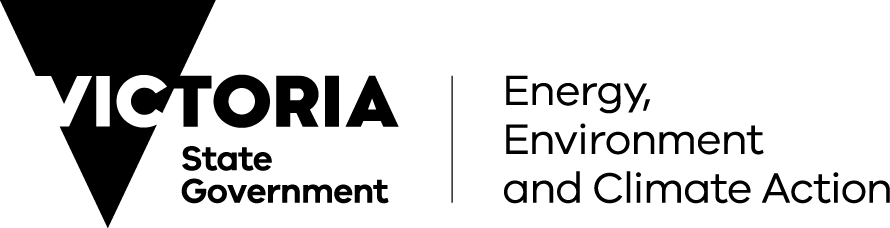 Annual Report 2022–23
Financial Statements and AppendicesDepartment of Energy, Environment and Climate ActionContentsFinancial Statements	3How this report is structured	3Financial Statements 30 June 2023	3Notes to the Financial Statements	3Accountable Officer’s and Chief Finance Officer’s declaration	4Auditor-General’s report	5Comprehensive operating statement for the financial year ended 30 June 2023(i)	11Balance sheet as at 30 June 2023(i)	12Statement of changes in equity for the financial year ended 30 June 2023(i)	14Cash flow statement for the financial year ended 30 June 2023(i)	15Notes to the financial statements for the year ended 30 June 2023	17Note 1. About this report	17Note 2. Funding delivery of our services	20Note 3. The cost of delivering services	34Note 4. Disaggregated financial information by output	42Note 5. Key assets available to support output delivery	99Note 6. Other assets and liabilities	128Note 7. How we financed our operations	143Note 8. Risks, contingencies and valuation judgements	170Note 9. Other disclosures	193Appendices	213Appendix 1: Disclosure Index	213Appendix 2: Comparative workforce data	216Appendix 3: Occupational Health and Safety performance measures	230Appendix 4: Budget Portfolio Outcomes	234Appendix 5: Capital projects	244Appendix 6: Disclosure of grants and transfer payments	246Appendix 7: Environmental Contributions	308Appendix 8: Ministerial Statement of Expectations	310Appendix 9: Municipal and Industrial Waste Levy (MIWL) Trust Account	316Appendix 10: Sustainability Fund Account and Sustainability Fund Grants	318Appendix 11: Feed-in tariff data	321Appendix 12: Acronyms and Abbreviations	325Financial StatementsHow this report is structuredThe Department of Energy, Environment and Climate Action (DEECA) has presented its audited general purpose financial statements for the financial year ended 30 June 2023 in the following structure to provide users with the information about the department’s stewardship of resources entrusted to it.Financial Statements 30 June 2023Notes to the Financial StatementsAccountable Officer’s and Chief Finance Officer’s declarationThe attached financial statements for the Department of Energy, Environment and Climate Action have been prepared in accordance with Direction 5.2 of the Standing Directions of the Assistant Treasurer under the Financial Management Act 1994, applicable Financial Reporting Directions, Australian Accounting Standards including Interpretations, and other mandatory professional reporting requirements.We further state that, in our opinion, the information set out in the comprehensive operating statement, balance sheet, statement of changes in equity, cash flow statement and accompanying notes, presents fairly the financial transactions during the year ended 30 June 2023 and financial position of the department at 30 June 2023.At the time of signing, we are not aware of any circumstance which would render any particulars included in the financial statements to be misleading or inaccurate.We authorise the attached financial statements for issue on 21 September 2023.John Bradley
Secretary
Department of Energy, Environment and Climate Action
Melbourne21 September 2023Bronwyn Di Carlo
Executive Director, Finance 
Department of Energy, Environment and Climate Action 
Melbourne21 September 2023Auditor-General’s report 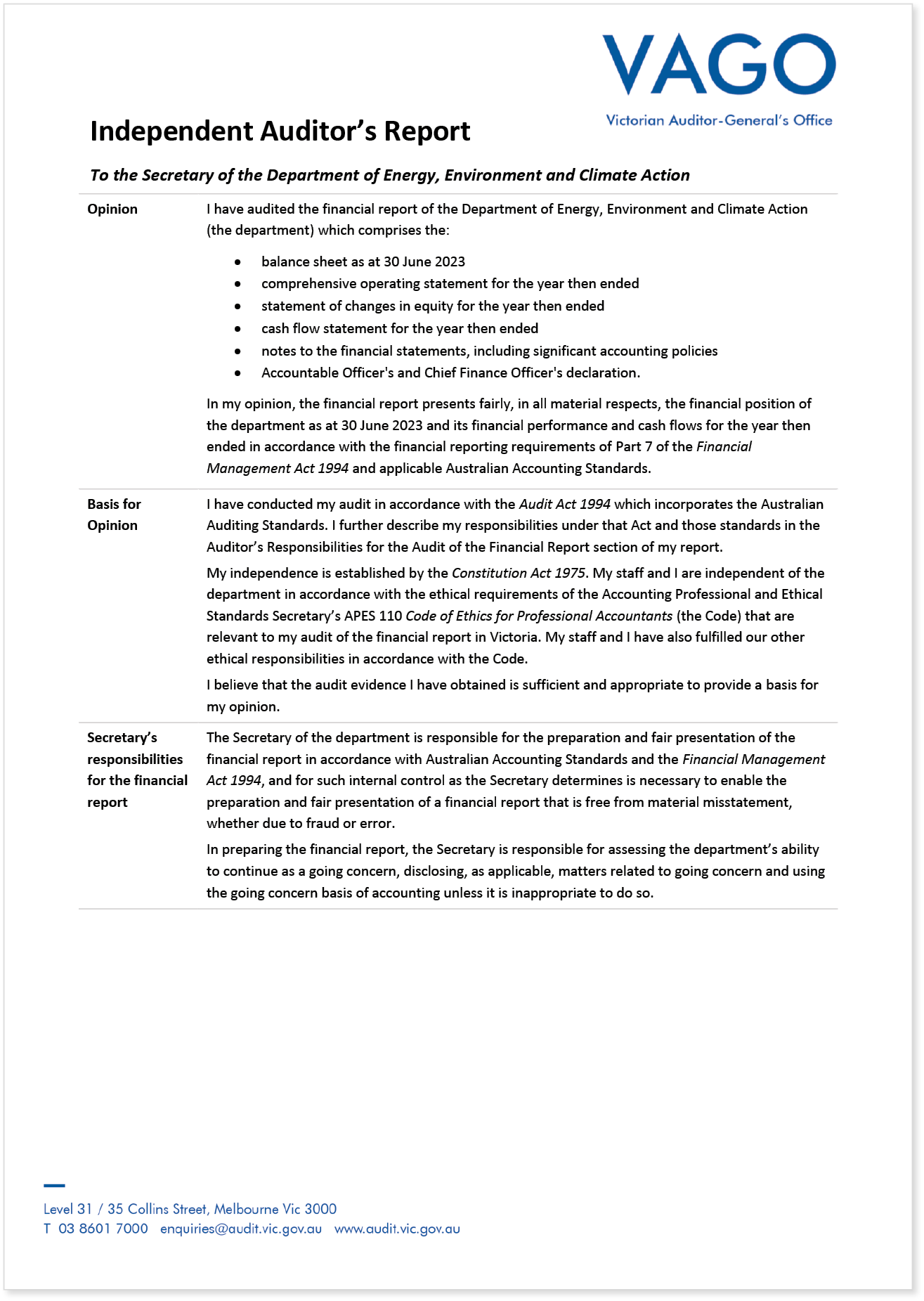 Independent Auditor’s Report To the Secretary of the Department of Energy, Environment and Climate Action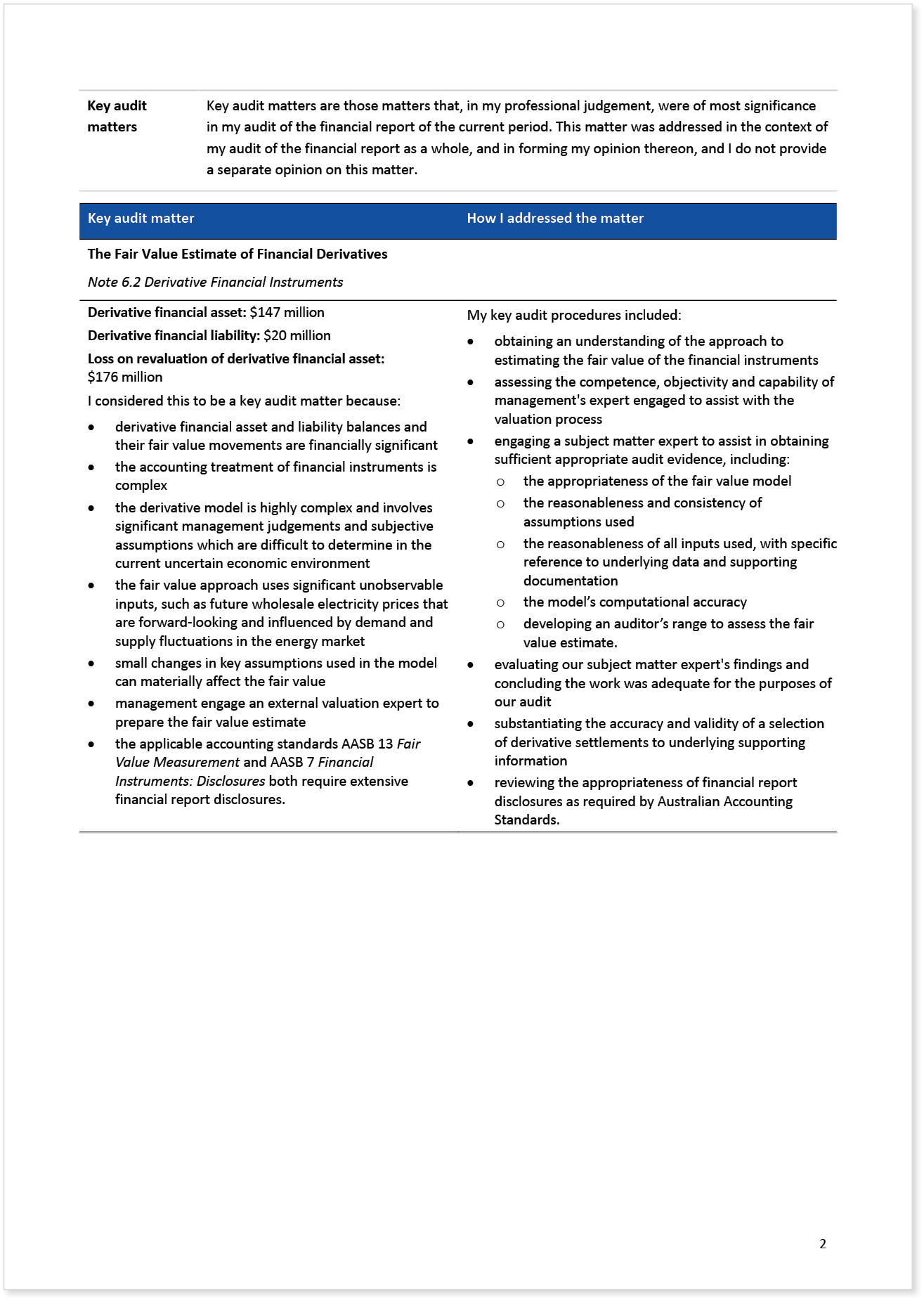 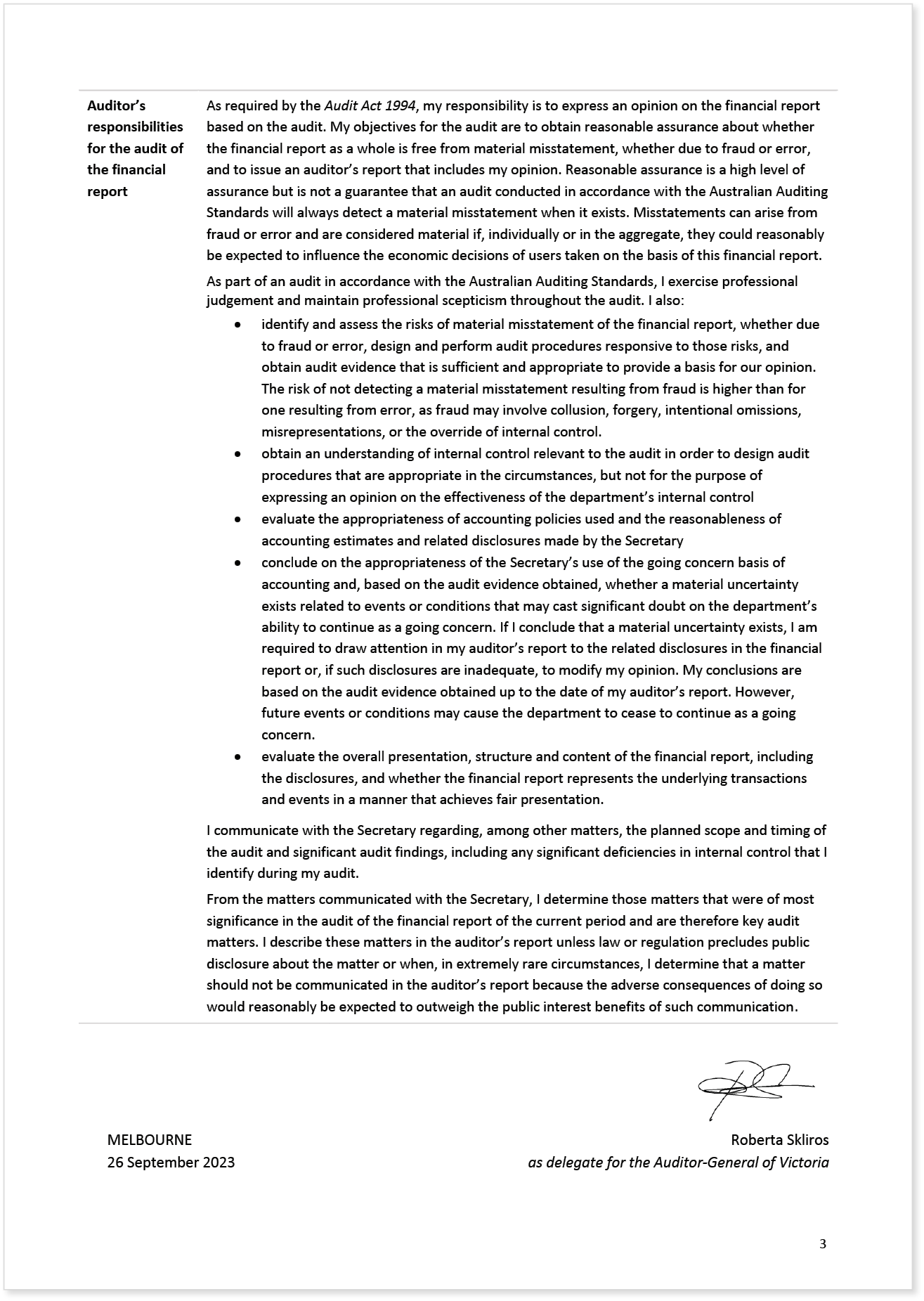 Comprehensive operating statement for the financial year ended 30 June 2023(i)The comprehensive operating statement should be read in conjunction with the accompanying notes to the financial statements.Note:(i) This format is aligned to AASB 1049 Whole of Government and General Government Sector Financial Reporting.Balance sheet as at 30 June 2023(i)The balance sheet should be read in conjunction with the notes to the financial statements.Note:(i) This format is aligned to AASB 1049 Whole of Government and General Government Sector Financial Reporting.(ii) This line item has been renamed from Inventories (2022) to Other non-financial assets (2023).(iii) Employee Related Provisions and Other Provisions are now reported as separate line items, the comparative figures have been separated.Statement of changes in equity for the financial year ended 30 June 2023(i)The statement of changes in equity should be read in conjunction with the notes to the financial statements.Note:(i)	This format is aligned to AASB 1049 Whole of Government and General Government Sector Financial Reporting.(ii)	The movement relates to asset transfers to and from the department and transfer of gain and loss on disposal of assets to the administered entity. Refer to Note 5.1.1 Reconciliation of movements in carrying values. Cash flow statement for the financial year ended 30 June 2023(i)The cash flow statement should be read in conjunction with the notes to the financial statements.Note:(i)	This format is aligned to AASB 1049 Whole of Government and General Government Sector Financial Reporting.(ii)	Goods and Services Tax recovered from the ATO is presented on a net basis.Notes to the financial statements for the year ended 30 June 2023Note 1. About this reportThe Department of Energy, Environment and Climate Action (the department) is a government department of the State of Victoria, established pursuant to an order made by the Premier under the Public Administration Act 2004. It is an administrative agency acting on behalf of the Crown. On 1 January 2023, the department’s name changed from the Department of Environment, Land, Water and Planning to the Department of Energy, Environment and Climate Action by order of the Governor in Council under Section 10 of the Public Administration Act 2004. Additionally, a significant transfer of functions was declared by the Premier under section 30 of the Public Administration Act 2004 to take effect from 1 January 2023. Under this transfer (called a Machinery of Government change or a restructure of administrative arrangements) the department relinquished the Planning and Heritage, Building and Land Use Victoria outputs and gained the Agriculture and Resources outputs. Refer to note 4.3 Restructuring of administrative arrangements for more information.Its principal address is:Department of Energy, Environment and Climate Action8 Nicholson Street
East Melbourne Victoria 3002A description of the nature of the department’s operations and its principal activities is included in the Report of Operations, which does not form part of these financial statements.Basis of preparationThese financial statements are in Australian dollars and prepared using the historical cost convention unless a different measurement basis is specifically disclosed in the note associated with the item measured on a different basis. The accrual basis of accounting has been applied in the preparation of these financial statements whereby assets, liabilities, equity, income and expenses are recognised in the reporting period to which they relate, regardless of when cash is received or paid.Consistent with the requirements of AASB 1004 Contributions, contributions by owners (that is, contributed capital and its repayment) are treated as equity transactions and, therefore, do not form part of the income and expenses of the department.Additions to net assets which have been designated as contributions by owners are recognised as contributed capital. Other transfers that are in the nature of contributions to or distributions by owners have also been designated as contributions by owners. Transfers of net assets arising from administrative restructurings are treated as distributions to or contributions by owners. Transfers of net liabilities arising from administrative restructurings are treated as distributions to owners.Judgements, estimates and assumptions are required to be made about the carrying values of assets and liabilities that are not readily apparent from other sources. The estimates and associated assumptions are based on professional judgements derived from historical experience and various other factors that are believed to be reasonable under the circumstances. Actual results may differ from these estimates.Revisions to accounting estimates are recognised in the period in which the estimate is revised and also in future periods that are affected by the revision. Judgements and assumptions made by management in the application of Australian Accounting Standards (AASs) that have significant effects on the financial statements and estimates relate to:the recognition of grant revenue (refer to Note 2 Funding delivery of our services)the estimation of the fair value of derivative financial instruments (refer to Note 6.2 Derivative financial instruments, Note 2.3.6 Initial recognition income from financial instruments, Note 3.1.4 Initial recognition expense from financial instruments and Note 9.2 Other economic flows included in net result)the assumptions for employee benefit provisions based on likely tenure of existing staff, patterns of leave claims, future salary movements and future discount rates (refer to Note 3.1.1 (a) Employee benefits in the balance sheet).the type of joint arrangement in which the department had an interest during the reporting period (refer to Note 4.2 Administered (non-controlled) items, Note 4.2.3 Administered investments in joint operation and Note 5.4 Joint operations the recognition and measurement of the service concession intangible assets associated with the commercialisation of land titles and registry function (refer to Note 4.2 Administered (non-controlled) items and Note 4.2.4(a) Commercialisation of land titles and registry functions of Land Use Victoria.the recognition and measurement of the Victorian Desalination Project (refer to Note 4.2 Administered (non-controlled) items and Note 4.2.4(b) Victorian Desalination Project.the impairment of non-financial assets (refer to Note 5.1.2 Depreciation, amortisation and impairment)the estimated useful lives over which non-financial assets are depreciated (refer to Note 5.1.2)the fair value of land, buildings, infrastructure, plant and equipment (refer to Note 5.1.3 Fair value determination)the estimation of amounts required to be provisioned or disclosed as contingent liabilities (refer to Note 4.2 Administered (non-controlled) items and Note 8.2 Contingent assets and contingent liabilities)the estimation of contractual receivables recoverability (refer to Note 6.1 Receivables)These financial statements cover the department as an individual reporting entity and include all the controlled activities of the department. Where control of an entity is obtained during the financial period, its results are included in the comprehensive operating statement from the date on which control commenced. Where control ceases during a financial period, the entity’s results are included for that part of the period in which control existed. Where entities adopt dissimilar accounting policies and their effect is considered material, adjustments are made to ensure consistent policies are adopted in these financial statements.Consolidated financial statements have not been prepared as the department does not control any other entities under AASB 10 Consolidated Financial Statements. There are no administrative offices of the department that require inclusion in this report.The results of the following agencies have been combined into the department’s financial statements, from 1 January 2023, pursuant to a determination made by the Assistant Treasurer under section 53(1)(b) of the Financial Management Act 1994 and transferred to the department as part of the administrative arrangements restructure. These agencies are not controlled by the department:Rural Assistance Commissioner Mine Land Rehabilitation Authority In preparing the department’s combined financial statements, all material transactions and balances between the entities are eliminated. All amounts in the financial statements have been rounded to the nearest $1,000 unless otherwise stated. Compliance informationThese general-purpose financial statements have been prepared in accordance with the Financial Management Act 1994 (FMA) and applicable Australian Accounting Standards (AAS) which include Interpretations, issued by the Australian Accounting Standards Board (AASB). In particular, they are presented in a manner consistent with the requirements of AASB 1049 Whole of Government and General Government Sector Financial Reporting.Where appropriate, those AAS paragraphs applicable to not-for-profit entities have been applied. Accounting policies are selected and applied in a manner which ensures that the resulting financial information satisfies the concepts of relevance and reliability, thereby ensuring that the substance of the underlying transactions or other events is reported.To gain a better understanding of the terminology used in these financial statements, please refer to Note 9.13 Glossary of technical terms.Note 2. Funding delivery of our servicesIntroductionThe department’s purpose is to shape and support thriving, productive and sustainable communities, environments and industries across Victoria.To enable the department to fulfil its purpose and provide outputs as described in Note 4, it receives income (predominantly accrual based parliamentary appropriations). The department also receives fees for various goods and services, levies and parks charges.Significant judgement: Grants revenueThe department has made judgements about whether amounts received as grants should be recognised as income of not-for-profit entities (using AASB 1058) or as revenue from contracts with customers (using AASB 15). Grant agreements that do not contain sufficiently specific performance obligations (in the department’s judgement) are recognised as income whereas grants that are enforceable and with sufficiently specific performance obligations and accounted for as revenue from contracts with customers and is recognised when the department satisfies the performance obligation.Structure2.1	Summary of revenue and income that funds the delivery of our services2.2	Appropriations	2.2.1	Summary of compliance with annual parliamentary appropriations 	2.2.2	Summary of compliance with special appropriations	2.2.3	Annotated income agreements 2.3	Income from transactions	2.3.1	Sale of goods and services	2.3.2	Municipal and Industrial Waste Levy	2.3.3	Metropolitan Parks Improvement Rate	2.3.4	Grants	2.3.5 Other income	2.3.6	Initial recognition income from financial instruments2.1 Summary of revenue and income that funds the delivery of our servicesRevenue and income that fund delivery of the department’s services are accounted for consistently with the requirements of the relevant accounting standards disclosed in the following notes.2.2 AppropriationsOnce annual parliamentary appropriations are applied by the Treasurer, they become controlled by the department and are recognised as income when applied for the purposes defined under the relevant Appropriations Act. Output appropriationsIncome from the outputs the department provides to the government is recognised when those outputs have been delivered and the relevant minister has certified delivery of those outputs in accordance with specified performance criteria.The department has access to various parliamentary appropriations income under the Appropriation Act, the Administrative Arrangements Act 1983 and under the following sections of the FMA:Section 29 – Annotated revenue 
The department on behalf of the relevant Minister may apply to the Treasurer to retain certain types of revenue/receipts from third parties. The income which forms part of a section 29 agreement is annotated to the annual appropriationSection 30: Transfer between items of departmental appropriation 
The department may upon the approval of the Treasurer transfer to or from other appropriation items (purposes).Section 32: Carryover unspent appropriation 
A carryover arises when amounts appropriated annually for the department, which remain unapplied at the end of one financial year, are approved by the Treasurer for application in the following financial year.Section 35 – Advances 
An advance can be provided by the Treasurer to meet urgent claims in the budget year that were unforeseen at the time of the Budget. Amounts advanced under this authority are reported to and sanctioned by the Parliament in a subsequent year’s annual Appropriation Bill.Special appropriationsUnder section 28 of the FMA, income is recognised when the amount appropriated for that purpose is due and payable to the department. 2.2.1 Summary of compliance with annual parliamentary appropriationsThe following table discloses the details of the various parliamentary appropriations received by the department for the year. In accordance with accrual output-based management procedures ‘provision for outputs’ and ‘additions to net assets’ are disclosed as ‘controlled’ activities of the department. Administered transactions are those that are undertaken on behalf of the state over which the department has no control or discretion.Notes:(i)	As published in the Victorian Budget 2022–23 Statement of Finances (incorporating Quarterly Financial Report No.3) Budget Paper No.4 Appendix A Table A.5: Consolidated Fund payments: total annual appropriations. (ii)	Effective from 1 January 2023, Appropriation has been transferred in/(out) of DEECA as a result of restructure of administrative arrangements (MoG).(a) Variance analysis(i) Provision of outputsThe 2023 variance partially relates to the recashflow of funding available in 2022–23 for use in future years ($95.693 million). These recashflows predominantly relate to the following initiatives:A recashflow of the Energy Efficiency Upgrades for Homes initiative was required due to delays experienced as a result of skilled labour shortages impacting delivery timelines ($23.523 million).A recashflow of the Cladding Rectification Program was required to use surplus funding available at the completion of program to assist with the implementation of the Pathway to Cladding Remediation Program in 2023–24 ($13.440 million).A recashflow of the new Ballarat Animal Shelter to support the care and protection of animals was required due to changes in delivery group from Agriculture Victoria to Rural and Regional Victoria ($11.500 million).A recashflow of the Cheaper Cleaner Energy to Drive Economic Recovery initiative was required due to additional requirements sought by the Commonwealth Government regarding the offshore geotechnical campaign prior to commencement of activities resulting in project timelines being revised ($8.724 million).A recashflow of the Shrine to Sea Concept initiative was required due to the initiative undergoing redesign to incorporate unanticipated impacts such as alternative road designs for the pop-up bike lanes program ($6.180 million).A recashflow of the Community Energy and Microgrid Program was required due delays experienced in seeking final site approval and in executing the engineering, procurement and construction contracts. Additionally, battery and generator resourcing were impacted by the worldwide demand resulting in project timelines being revised ($5.800 million).Additionally, the variance also relates to the department’s request to carryover output appropriation into 2023–24 ($95.142 million). The carryover request predominantly relates to the Cheaper Cleaner Energy to Drive Economic Recovery ($27.412 million), Three New Parks linked to Suburban Parks ($9.600 million) and Solar Homes ($18.582 million), and the Accelerating Adoption of Zero Emission Vehicles ($2.724 million) initiatives which have experienced delays in 2022–23 and require the funding in 2023–24 to deliver the initiative.(ii) Additions to net assets (ATNAB)The 2023 variance partially relates to the recashflow of funding available in 2022–23 for use in future years ($20.274 million). These recashflows predominantly relate to the following initiatives:A recashflow of land acquisition funding was required due to negotiations with landowners experiencing delays that are anticipated to be finalised in 2023–24 ($10.000 million).A recashflow of the Bendigo Mine-Impacted Groundwater Long-term Management initiative was required due to additional planning works requirements being finalised before construction can commence ($5.138 million).A recashflow of the Creating local jobs by fast tracking priority public works was required due to delays experienced as a result of skilled labour shortages impacting delivery timelines ($4.434 million).The variance also relates to the department’s request to carryover $34.606 million of ATNAB appropriation into 2023–24. The carryover request predominantly relates to the Solar Homes initiative seeking carryover to be reprioritised for use within the Environment portfolio including aerial firefighting airbase redevelopment, capital upgrades of DEECA sites, and the continued investment of the Three New Parks – Suburban Parks commitment ($28.350 million). Additionally, $37.730 million of available funding is lapsing in 2022–23 relating to Solar Victoria initiatives driven by lower than anticipated PV rebates uptake which resulted in lower loans.(iii) Payments on Behalf of the State (POBOS)The 2023 variance predominantly relates to a recashflow of funding available in 2022–23 for use in future years for the Victorian Desalination Project. It is anticipated the funding will be utilised across the forward estimates to support future water orders from 2026–27 onwards ($89.000 million).(iv) Section 30The transfer between capital and output expenditure pursuant to section 30 of the Financial Management Act 1994 predominantly relates to expenditure being reclassified as operating instead of capital in nature in line with accounting standards for the following initiatives: VicCoasts: Building a safer, healthier and more resilient marine and coastal environment for the community ($9.900 million)Three New Parks link to Suburban Parks was required ($9.600 million) Historic Boost for Camping in Victoria’s Great Outdoors and Morwell Rail Trail and Staying Safe and Dry on the Portarlington Ferry ($8.888 million)Great Ocean Road Management Reforms and Erosion Preparedness ($4.000 million).This is partially offset by a transfer between appropriation types from output to capital for expenditure being reclassified in line with accounting standards for land acquisition.2.2.2 Summary of compliance with special appropriationsNote:(i)	Appropriation for 6 months only – this was transferred to the Department of Transport and Planning as part of the administrative restructure – refer to Note 4.32.2.3 Annotated income agreements The department is permitted under section 29 of the Financial Management Act 1994 to have certain income annotated to the annual appropriation. The income which forms part of a section 29 agreement is recognised by the department as an administered item and the receipts paid into the consolidated fund. If a section 29 agreement is in place, the relevant appropriation item will be increased by the equivalent amount at the point of income recognition.The following is a listing of the FMA section 29 annotated income agreements approved by the Treasurer:(i)	6 months only (1 Jan to 30 June) – this agreement was transferred from DJSIR on 1 January 2023.(ii)	6 months only (1 Jul to 31 Dec) – this agreement was transferred to DTP on 1 January 2023.2.3 Income from transactions2.3.1 Sale of goods and servicesThe sale of goods and services included in the table above are transaction that the department has determined to be classified as revenue from contracts with customers in accordance with AASB 15.Performance obligations and revenue recognition policiesRevenue is measured based on the consideration specified in the contract with the customer. The department recognises revenue when it transfers control of a good or service to the customer, i.e., when, or as, the performance obligations for the sale of goods and services to the customer are satisfied.The goods and services provided by the department are the management of council landfill contracts (from 1 July 2023) valuation, environmental impact assessment, and transaction processing services. Revenue from the rendering of these services is recognised at a point in time when the performance obligation is satisfied when the service is completed, which is generally at the end of the contracts when the services have been delivered and/or the valuation report has been issued. For contracts that permit the customer to return an item, revenue is recognised to the extent it is highly probable that a significant cumulative reversal will not occur. Therefore, the amount of revenue recognised is adjusted for the expected returns, which are estimated based on the historical data. The right to recover the returned goods asset is measured at the former carrying amount of the inventory less any expected costs to recover goods. The department has assessed that there is no refund liability or right to recover returned goods for the financial year. The department’s sale of goods and services are made with a short credit term, there is no financing element present. Consideration received in advance of recognising the associated revenue from the customer is recorded as contract liabilities under other liabilities on the balance sheet and is recognised as revenue upon satisfaction of performance obligations. Where the performance obligations are satisfied but not yet billed, a contract asset is recorded. As the department generally invoices on or shortly after satisfying performance obligations, there is no contract asset and/or contract liability balance at 30 June 2023 (or 30 June 2022).Income recognised under AASB 10582.3.2 Municipal and Industrial Waste LevyThe department has determined that the Municipal and Industrial Waste Levy is recognised under AASB 1058 as the income received is not linked to specific performance obligations.The department is entitled to receive (through Environmental Protection Authority as its collecting agent) the levy amounts at the end of the period during which the levy applies under the Environment Protection Act 2017. The department recognises income at the time when the levy amounts become receivable from the Environmental Protection Authority. 2.3.3 Metropolitan Parks Improvement RateThe Metropolitan Parks Improvement Rate, commonly known as the ‘parks charge’, is an annual levy on all commercial and residential properties in the Melbourne and metropolitan areas. The parks charge is billed and collected by the three metropolitan retail water corporations and is paid directly into the Parks and Reserves Trust Account controlled by the department on behalf of the Minister for Environment and Climate Action. The department recognises income when the annual levy is received under AASB 1058 as the income has been earned under arrangements that in the department’s judgement are not linked to sufficiently specific performance obligations. The Water Industry Act 1994 determines how the parks charge is to be levied. For 2022–23 the minimum charge was levied at the rate of $81.60 (2022: $80.20) and the rate in the dollar of Net Annual Value was 0.486 cents (2022: 0.478 cents). In accordance with the Water Industry Act 1994, the Metropolitan Parks Improvement Rate of $206.204 million (2022: $200.061 million) is recognised as income. The Water Industry Act 1994 requires that money collected be spent on controlling, developing and managing open space, parks, waterways and bays within the metropolitan area. During the 2022–23 financial year, a total of $195.315 million was disbursed from the trust (in 2021–22, $195.074 million was disbursed from the trust) for the following activities: Park management services in the metropolitan area including the management of bays, maintenance and construction of park assets. These include National and State parks, Zoological parks, State gardens and the Shrine of RemembrancePurchase of public open space for conservation, recreation, leisure or tourismManagement and maintenance of public beaches and renourishment works. The disbursements are disclosed in Note 3.1.2 Grants and other transfers. 2.3.4 GrantsThe department has determined that the grant income included in the table above is recognised under AASB 1058, given that the income has been earned under arrangements that are either not enforceable and/or linked to sufficiently specific performance obligations.Income from grants without any sufficiently specific performance obligations, or that are not enforceable, is recognised when the department has an unconditional right to receive cash which usually coincides with receipt of cash. On initial recognition of the asset, the department recognises any related contributions by owners, increases in liabilities, decreases in assets, and revenue (‘related amounts’) in accordance with other Australian Accounting Standards. Related amounts may take the form of: contributions by owners, in accordance with AASB 1004;revenue or a contract liability arising from a contract with a customer, in accordance with AASB 15;a lease liability in accordance with AASB 16; a financial instrument, in accordance with AASB 9; a provision, in accordance with AASB 137 Provisions, Contingent Liabilities and Contingent Assets.Income received for specific purpose grants for on-passing is recognised simultaneously as the funds are immediately on passed to the relevant recipient entities on behalf of the Commonwealth government. Specific purpose grants of the department are funding obtained for development, capital construction and operation of specific projects. The grant arrangements have been assessed and there are no specific performance obligations for the department. As a result, the department recognises income when the grant is received.The department’s general purpose grant arrangements do not have sufficiently specific performance obligations. Therefore, income is recognised when the grant is received by the department.2.3.5 Other income2.3.6 Initial recognition income from financial instrumentsContracts entered into to support Victoria’s renewable energy targets (VRET) have been classified as derivative financial instruments at fair value through the profit and loss and are recognised and measured in accordance with AASB 9.Income is recognised when the fair value of the contract, at the date of initial recognition, results in an asset for the department. Refer to Note 6.2 Derivative Financial Instruments.Note 3. The cost of delivering services IntroductionThis section provides an account of the expenses incurred by the department in delivering services and outputs. In Note 2, the funds that enable the provision of services were disclosed and in this note the cost associated with provision of services are recorded. Note 4 discloses aggregated information in relation to the income and expenses by output.Structure 3.1	Expenses incurred in delivery of services	3.1.1	Employee benefits in the comprehensive operating statement	3.1.2	Grants and other transfers	3.1.3	Supplies and services	3.1.4	Initial recognition expense from financial instruments	3.1.5	Loan repayments transferred to the administered entity3.1 Expenses incurred in delivery of services3.1.1 Employee benefits in the comprehensive operating statementEmployee expenses include all costs relating to employment including salaries and wages, fringe benefits tax, leave entitlements, termination payments, defined benefit superannuation plans, defined contribution superannuation plans and WorkCover premiums.The amount recognised in the comprehensive operating statement in relation to superannuation is employer contributions for members of both defined benefit and defined contribution superannuation plans that are paid or payable during the reporting period. The department does not recognise any defined benefit liabilities because it has no legal or constructive obligation to pay future benefits relating to its employees. Instead, the Department of Treasury and Finance (DTF) discloses in its annual financial statements the net defined benefit cost related to the members of these plans as an administered liability (on behalf of the state as the sponsoring employer).Termination benefits are payable when employment is terminated before normal retirement date, or when an employee accepts an offer of benefits in exchange for the termination of employment. The department recognises termination benefits when it is demonstrably committed to either terminating the employment of current employees according to a detailed formal plan without the possibility of withdrawal or providing termination benefits as a result of an offer made to encourage voluntary redundancy. 3.1.1 (a) Employee benefits in the balance sheetProvision is made for benefits accruing to employees in respect of annual leave, fatigue management leave (previously earned emergency recreational leave) and long service leave (LSL) for services rendered to the reporting date and recorded as an expense during the period the services are delivered.Amounts relating to salary and wages that have been expensed during the year but are unpaid at year end are recognised as accruals and disclosed as part of the Payables balance.Note:(i)	Provisions for employee benefits consist of amounts for annual leave, LSL and fatigue management leave accrued by employees, not including on-costs.(ii)	The amounts disclosed are discounted to present values.Reconciliation of movement in on-cost provisionSalaries and wages, annual leave and sick leaveLiabilities for salaries and wages (including non-monetary benefits and on-costs) are recognised as part of Payables as current liabilities, because the department does not have an unconditional right to defer settlements of these liabilities. The liability for salaries and wages are recognised in the balance sheet at remuneration rates which are current at the reporting date. As the department expects the liabilities to be wholly settled within 12 months of reporting date, they are measured at undiscounted amounts and are recognised as payables in Note 6.1. Liabilities for annual leave and fatigue management leave (including non-monetary benefits and on-costs) are recognised as part of the employee benefit provision also as current liabilities, because the department does not have an unconditional right to defer settlements of these liabilities. Depending on the expectation of the timing of settlement, liabilities for wages and salaries, and annual leave are measured at: undiscounted value – if the department expects to wholly settle within 12 monthspresent value – if the department does not expect to wholly settle within 12 months. No provision has been made for sick leave as all sick leave is non-vesting and it is not considered probable that the average sick leave taken in the future will be greater than the benefits accrued in the future. As sick leave is non-vesting, an expense is recognised in the statement of comprehensive income as it is taken.Employment on-costs such as payroll tax, workers compensation and superannuation are not employee benefits. They are disclosed separately as a component of the provision for employee benefits when the employment to which they relate has occurred.Fatigue management leaveFatigue Management Leave (FML) is provided to staff for the management of long-term fatigue that can result from extended involvement in emergency management over a 12-month period. FML is accrued based on overtime and standby duties performed outside of normal hours when the Emergency Provision in Appendix 6 of the VPS Agreement 2020 or Section II of the Field Staff Services and Wild Dog Controller Agreement 2021 have been enacted. FML is calculated over a 12-month period being, from 1 September to 31 August. Any entitlement must be accrued and used within each 12-month period. Leave entitlements that have been accrued and yet to be taken are paid out to staff upon termination if the staff leaves prior to the end of the FML period each year (31 August).Provisions are recognised as current liabilities (undiscounted) for unpaid fatigue management leave at reporting date.Long service leaveUnconditional long service leave (LSL) is disclosed as a current liability, even where the department does not expect to settle the liability within 12 months, because it will not have the unconditional right to defer the settlement of the entitlement should an employee take leave within 12 months.The components of this current LSL liability are measured at:undiscounted value – if the department expects to wholly settle within 12 monthspresent value – if the department does not expect to wholly settle within 12 months.Conditional LSL is disclosed as a non-current liability. There is an unconditional right to defer the settlement of the entitlement until the employee has completed the requisite years of service. This non-current LSL liability is measured at present value.The department has used the DTF 2008 Long Service Leave Model to calculate the present value of the LSL provision and also to split the provision between “settle within 12 months” and “settle after 12 months” for the current financial year. Any gain or loss following revaluation of the present value of non-current LSL liability is recognised as a transaction, except to the extent that a gain or loss arises due to changes in bond interest rates for which it is then recognised as an ‘other economic flow’ in net result (refer to Note 9.2 Other economic flows included in net result).3.1.1 (b) Superannuation contributionsThe amount recognised in the comprehensive operating statement in relation to superannuation is the employer contributions for members of both defined benefit and defined contribution superannuation plans that are paid or payable during the reporting period. The defined benefit plan provides benefits based on years of service and final average salary.The name, details and amounts expensed in relation to the major employee superannuation funds and contributions made by the department are listed in the above table as follows:Note:The bases for determining the level of contributions are determined by the various actuaries of the defined benefit superannuation plans.3.1.2 Grants and other transfersGrants and other transfers are contributions of the department’s resources to another party for specific or general purposes where there is no expectation that the amount will be repaid in equal value (either by money, goods or services). Grants can either be operating or capital in nature. Grants that are capital in nature are treated as contributed capital transfers and recognised in equity. Grant expenses are recognised in the reporting period in which they are paid or payable. Grants can take the form of money, assets, goods, services or forgiveness of liabilities. 3.1.3 Supplies and servicesSupplies and services generally represent the day-to-day running costs that are incurred in the normal operations of the department. Supplies and services are recognised as an expense in the reporting period in which they are incurred. The following lease payments are expensed on a straight-line basis.Short-term leases – leases with a term less than 12 months; andLow value leases – leases with the underlying asset’s fair value (when new, regardless of the age of the asset being leased) is no more than $10,000.Variable lease payments are not included in the measurement of the lease liability (i.e., variable lease payments that do not depend on an index or a rate, initially measured using the index or rate as at the commencement date). These payments are recognised in the period in which the event or condition that triggers those payments occur.3.1.4 Initial recognition expense from financial instrumentsContracts entered into to support Victoria’s renewable energy targets (VRET) have been classified as derivative financial instruments at fair value through the profit and loss and are recognised and measured in accordance with AASB 9.An expense is recognised when the fair value of the contract, at the date of initial recognition, results in a liability for the department. Refer to Note 6.2 Derivative Financial Instruments.3.1.5 Loan repayments transferred to the administered entityThe department issues concessional loans to eligible households to be used towards the purchase and installation of rooftop solar panels. Individual loans are capped and must be repaid over 4 years. The loan repayments collected by the department are returned to the consolidated fund via the administered entity.Note 4. Disaggregated financial information by outputIntroduction The department is predominately funded by accrual based parliamentary appropriations for the provision of outputs. This section provides a description of the departmental outputs performed during the year ended 30 June 2023 along with the objectives of those outputs. This section disaggregates revenue and income that enables the delivery of service (described in Note 2) by output and records the allocation of expenses incurred (described in Note 3) also by output.The aggregation in this section also provides information on controlled and administered items in connection with these outputs.Significant judgement: Controlled and administered itemsThe distinction between controlled and administered items is drawn on whether the department has the ability to deploy the resources in question for its own benefit (controlled items) or whether it does so on behalf of the state (administered). The department remains accountable for transactions involving administered items, but it does not recognise these items in its primary financial statements. The department is administering the desalination project arrangement and Land Use Victoria commercialisation on behalf of the state and therefore recognises the associated income, expenses, assets, liabilities and off-balance sheet disclosures as administered items.Other administered items include fees from land title transactions, environmental contributions from Victorian water businesses, the state’s share of the Murray-Darling Basin Authority’s jointly controlled assets, proceeds from the sale of administered surplus land and buildings, and grants provided by the Commonwealth to assist the state government in meeting general or specific delivery obligations.Judgement is required in allocating income and expenses to specific outputs, including judgements made in making allocations for shared services expenses and corporate costs such as insurance expenses. Allocation of expenses are made on a percentage basis in line with the delivery of the output. Structure4.1	Departmental outputs 	4.1.1	Description and objectives	4.1.2	Departmental Outputs – Controlled comprehensive operating statement 	4.1.3	Departmental Outputs – Controlled assets and liabilities4.2	Administered (non-controlled) items	4.2.1	Administered income and expenses	4.2.2	Administered assets and liabilities	4.2.3	Administered investment in joint operation	4.2.4	Commercialisation of land titles and registry functions of Land Use Victoria 	4.2.5	Victorian Desalination Project4.3	Restructuring of administrative arrangements 4.1 Departmental outputs4.1.1 Description and objectivesA description of the eight departmental outputs performed during the year ended 30 June 2023, and the objectives of these outputs, is summarised below.Net zero emission, climate-ready economy and community Objective This objective leads the government’s response to climate change, in line with the Climate Change Act 2017. The government’s response includes reducing greenhouse gas emissions, adapting to the impacts of a climate change, and supporting the economic and social transition to a net-zero emissions and climate resilient future. Climate Change This output leads the development and implementation of strategic, whole of government climate change policy and programs that contribute to Victoria’s 2045 (brought forward from 2050) target of net-zero emissions and build the state’s resilience to climate change. A safe and quality built environment (to 31 December 2022)Objective This objective plans for the future growth and transformation of Victoria’s cities and regions and provides leadership and advice on heritage protection and the built environment. Planning, Building and Heritage This output delivers programs to address the future growth and transformation of cities and regions through strategic and integrated land use planning; urban development, design and renewal; land supply; heritage conservation and management and regulatory reform. Healthy, resilient and biodiverse environmentObjective This objective leads the development and implementation of strategic regulation and investment in environmental and natural resource programs across Victoria. Environment and Biodiversity This output develops and implements environmental policy and delivers investment, regulatory and research functions. Waste and RecyclingThis output delivers investment into reducing waste, transforming recycling services and increasing value from recycled materials. These activities support industry, innovation, research and development and clean technologies to create new markets and business opportunities for recycled materials.Statutory Activities and Environmental ProtectionThis output protects the environment and people by preventing and reducing harm from pollution and waste through better regulation, conducting research and gathering intelligence to inform compliance and enforcement activities, collaboration and provision of advice. Productive and effective land management ObjectiveThis objective delivers effective management and governance of Victoria’s public land to protect its social, economic and environmental values and maximise its use by all Victorians. Land Use Victoria (to 31 December 2022)This output delivers high quality and authoritative land administration and property information services, including the registration of land titles under the Torrens system, survey, valuation, and land information services. Land Use Victoria also incorporates the state’s foundational spatial data services and government land policies.Management of Public Land and Forests This output provides stewardship of Victoria’s forests, coasts and Crown land reserves, to ensure that natural, built and historic assets are managed responsibly.Parks VictoriaThis output manages the development and protection of Victoria’s natural, cultural and community assets for safe enjoyment and sustainable use by all Victorians.Safe and sustainable water resources Objective This objective increases the efficiency of supply and use of water in cities and towns and improves environmental conditions of waterways to ensure Victoria has safe and sustainable water resources to meet future urban, rural and environmental needs. Effective Water Management and Supply This output develops policies, provides strategic advice and oversees regulatory systems and institutional arrangements to effectively manage Victoria’s water resources. Reduced impact of major bushfires and other emergencies on people, property and the environmentObjective This objective delivers an integrated approach to reducing the risk of bushfires and other emergencies to protect people, property and the environment.Fire and Emergency Management This output plans and delivers integrated bushfire management and the provision of emergency response. Through this output, the department works with land and fire managers to plan and deliver bushfire management across public and private land; involves local communities in decision making, drawing on local values and insights to promote resilience; invests in science and partnerships to build knowledge of the relationship between fire and the environment to better manage risk; monitors and assesses the impact and effectiveness of fire management operations; ensures its workforce is effectively trained and prepared; and maintains a strategic road network to facilitate fire and emergency-related activities and provide access for the community, timber and tourism industries. Reliable, sustainable and affordable energy servicesObjective This objective delivers programs on renewable energy, improving energy efficiency and productivity. It also provides policy advice to government on the delivery of reliable, sustainable and affordable energy services to households and business consumers. Energy This output delivers state-based energy programs, including renewable energy development, energy efficiency and affordability improvements, and facilitation of new investment. Solar Homes This output will over ten years, provide 778,500 households with either solar panel energy systems, solar hot water systems, or battery storage for homes with existing solar energy systems. Solar panels rebates for small businesses and financial subsidies to vulnerable and low-income households to upgrade heating and install high-efficiency reverse cycle air conditioners are also provided. Promote productive and sustainably used natural resources (new outputs from 1 January 2023)ObjectiveThis objective supports a more productive, globally competitive, sustainable and jobs-rich agriculture, food and fibre, and resources sectors. The department delivers the objective in collaboration with partners, local communities and industry to deliver outcomes that provide benefits to all Victorians.Agriculture The Agriculture output contributes to increasing the productivity, competitiveness and sustainability of food and fibre industries and creates the conditions to grow the natural resources economy. This includes protecting and enhancing market access and management of biosecurity risks, increasing the use of new technologies, improving farm practices and supply chain efficiency, building the resilience of the sector to manage risks and emergencies, and ensuring forestry and game resources are sustainably allocated and used for both recreational and commercial purposes.Resources The Resources output contributes to this objective by aiming to achieve a growing and sustainable earth resources sector through effective policy, programs and regulation.Changes in outputsThe Building output was disaggregated from the Planning, Building and Heritage output for financial year 2022–23. This was to provide increased clarity and accountability on services delivery.As a result of the administrative restructure, announced on 5 December 2022, the following changes to outputs took effect from 1 January 2023:Outputs transferred to DTPA safe and quality-built environment delivered by the Building, Planning and Heritage groups.Productive and effective land management the portion delivered by the Land Use Victoria group. Outputs received from DJSIRPromote productive and sustainably used natural resources delivered by the Agriculture and Resource groups.4.1.2 Departmental Outputs – Controlled comprehensive operating statement Additional information about the objectives of these departmental outputs is located in the Report of Operations under the ‘Operational and budgetary objectives and performance against objectives’ section.4.1.2 Departmental Outputs – Controlled comprehensive operating statement (continued)(i)	These outputs transferred to the Department of Transport and Planning on 1 January 2023. Current year results are for 6 months (1 July 2022 to 31 Dec 2022). Refer to Note 4.3. Comparatives are not impacted.(ii)	The Building output was included in the Planning and Heritage Output for 2022.4.1.2 Departmental Outputs – Controlled comprehensive operating statement (continued)Note:(i)	The Sustainability Fund Trust Account and the Municipal and Industrial Waste Levy within the Statutory Activities and Environmental Protection Output makes transfer payments to fund onground works to other DEECA Outputs.4.1.2 Departmental Outputs – Controlled comprehensive operating statement (continued)(i)	From 1 July 2022, the output included new business unit, Recycling Victoria. Refer to Note 4.34.1.2 Departmental Outputs – Controlled comprehensive operating statement (continued)(i)	These outputs were transferred to the department on 1 January 2023. Current year results reported are for 6 months only – 1 Jan 2023 to 30 June 2023. Comparatives are reported in the financial statements of the Department of Jobs, Industry, Regions and Skills. Refer to Note 4.3.4.1.3 Departmental Outputs – Controlled assets and liabilities 4.1.3 Departmental Outputs – Controlled assets and liabilities (continued) (i)	These outputs transferred to the Department of Transport and Planning on 1 January 2023. Refer to Note 4.3. Comparatives are not impacted.(ii)	The Building output was included in the Planning and Heritage Output for 2022.4.1.3 Departmental Outputs – Controlled assets and liabilities (continued) 4.1.3 Departmental Outputs – Controlled assets and liabilities (continued) (i)	From 1 July 2022, the output included new business unit, Recycling Victoria. Refer to Note 4.34.1.3 Departmental Outputs – Controlled assets and liabilities (continued) (i)	These outputs were transferred to the department on 1 January 2023. Comparatives are reported in the financial statements of the Department of Jobs, Industry, Regions and Skills. Refer to Note 4.3.4.2 Administered (non-controlled) itemsIn addition to the specific departmental operations which are controlled and included in the financial statements (balance sheet, comprehensive operating statement, cash flow statement and statement of changes in equity), the department administers or manages other activities and resources on behalf of the state. The department does not gain control over assets arising from transactions listed below and consequently no income is recognised in the department’s financial statements. Accordingly, the amounts is disclosed as income in the schedule of Administered Items. The transactions and balances relating to these activities are reported as administered items in this note.4.2.1 Administered income and expenses 4.2.1 Administered income and expenses (continued)(i)	These outputs transferred to the Department of Transport and Planning on 1 January 2023. Refer to Note 4.3. Comparatives are not impacted.(ii)	The Building output was included in the Planning and Heritage Output for 2022.4.2.1 Administered income and expenses (continued)(i)	This output does not have administered transactions or balances. 4.2.1 Administered income and expenses (continued)(i)	From 1 July 2022, the output included new business unit, Recycling Victoria. Refer to Note 4.34.2.1 Administered income and expenses (continued)(i)	These outputs were transferred to the department on 1 January 2023. Comparatives are reported in the financial statements of the Department of Jobs, Industry, Regions and Skills. Refer to Note 4.3.(ii)	Relates to the transfer of customer loan repayments under the Solar Victoria scheme from the controlled entity to be remitted to the Department of Treasury and Finance.4.2.1 Administered income and expenses (continued)Except as otherwise disclosed, administered resources are accounted for on an accrual basis using same accounting policies adopted for recognition of the departmental items in the financial statements. Both controlled and administered items of the department are consolidated into the financial statements of the state.Appropriations – payments on behalf of the state (PoBoS)Appropriation income is recognised on an accrual basis for the provision of outputs delivered through Payments on Behalf of the state.Interest incomeInterest income from receivable from Melbourne Water Corporation is recognised to reflect a constant periodic rate of return on the financial asset. Sales of goods and servicesSales of goods and services is recognised as revenue under AASB 15. Refer to controlled entities Note 2.3.1 Sales of goods and services for further details on accounting policy. Revenue from sales of goods and services is recognised by reference to the stage of completion of the services being performed and when the department no longer has any of the significant risks and rewards of ownership of the goods transferred to the buyer. Royalties, land leases and licencesIncome from royalties, leases and licences of Crown land is recognised on an accrual basis under AASB 1058 Income of not-for-profit entities on the basis that the department recognises the income when received and these incomes are not derived from a contract with a customer under AASB 15 Revenue from contracts with customers. This revenue has been earned under arrangements that are not linked to enforceable or sufficiently specific performance obligations.Land titles incomeOn 27 August 2018, Victorian Land Registry Services (VLRS), now known as Secure Electronic Registries Victoria (SERV) became responsible for providing the services of land titles and registry functions of (LUV) on behalf of the state of Victoria. The land titles fees collected by the SERV are recognised on behalf of the state on an accrual basis when services are provided. This income was transferred to the DTP, figures for the current financial year for this output reflect the period from 1 July 2022 to 31 December 2022. Figures for the comparative year are not adjusted. Figures for the period 1 January 2023 to 30 June 2023 are reported by the DTP.Environmental contributionWater authorities are required to contribute towards initiatives to improve the sustainable management of water. These contributions are collected through the Environmental Contribution Levy and recognised as revenue when the department has the right to receive them on behalf of the state.Grants The department’s administered grants mainly comprise funds provided by the Commonwealth to assist the state government in meeting general or specific service delivery obligations, primarily for the purpose of aiding the financing of the operations of the recipient, capital purposes and/or for on passing to other recipients. The department also receives grants for on passing from other jurisdictions. The department does not have control over these grants, and the income is not recognised in the department’s financial statements. Grant revenue is recognised on an accrual basis under AASB 1058 Income of not-for-profit entities.Jointly controlled assets received free of chargeOn behalf of the state, the department jointly controls assets of the Murray-Darling Basin Authority. Jointly controlled assets received free of charge give rise to revenue, which is recognised on an accrual basis.Other income and loan repayments transferred from the controlled entityAmounts disclosed as other income include revenue recognised from unwinding of Grant of right to operate liability, the transfer of customer loan repayments under the Solar Victoria scheme from the controlled entity to be remitted to the Department of Treasury and Finance, fines, donations, regulatory fees and charges, refunds and reimbursements and other miscellaneous income. Regulatory fees and charges, and refunds and reimbursements are recognised at the time of billing. Donations and other miscellaneous income are recognised when received.The department does not gain control over assets arising from administered fines, consequently no income is recognised in the department’s financial statements. The department collects these amounts on behalf of the state. Accordingly, the amounts is disclosed as income.4.2.2 Administered assets and liabilities 4.2.2 Administered assets and liabilities (continued)(i)	These outputs transferred to the Department of Transport and Planning on 1 January 2023. Refer to Note 4.3. Comparatives are not impacted.(ii)	The Building output was included in the Planning and Heritage Output for 2022.4.2.2 Administered assets and liabilities (continued)4.2.2 Administered assets and liabilities (continued)(i)	From 1 July 2022, the output included new business unit, Recycling Victoria. Refer to Note 4.3.4.2.2 Administered assets and liabilities (continued) (i)	These outputs were transferred to the department on 1 January 2023. Comparatives are reported in the financial statements of the Department of Jobs, Industry, Regions and Skills. Refer to Note 4.3.Administered resources are accounted for on an accrual basis using same accounting policies adopted for recognition of the departmental items in the financial statements. Where an accounting policy is relevant for administered resources but not controlled, the policy is provided in the note below. Both controlled and administered items of the department are consolidated into the financial statements of the state. The state’s investment in all its controlled entities is disclosed in the administered note of DTF’s financial statements. This includes the investment in DEECA’s portfolio entities.Contingencies and commitmentsContingencies or commitments arising from the department’s administered items is disclosed in Note 4.2.4(b) Victorian Desalination Project. There are no contingencies or commitments arising from the department’s interest in the joint operation (2022: Nil).4.2.3 Administered investments in joint operationThe department, on behalf of the state, has an interest in the Murray-Darling Basin Authority (MDBA) represented by the River Murray Operations and the Living Murray Initiative. The department has determined that the State’s interest is classified as a joint operation as per AASB 11 Joint Arrangements and will recognise its share of jointly held assets, incurred liabilities, earned income and incurred expenses in its similar line items.The MDBA is an independent, expertise based statutory agency responsible for developing, implementing and monitoring the Basin Plans. The MDBA undertakes activities that support the sustainable and integrated management of the water resources of the Murray-Darling Basin in a way that best meets the social, economic and environmental needs of the Basin and its communities. Two unincorporated joint arrangements were established under the MDBA to hold the assets on behalf of the participants through separate agreements called the “Asset Agreement for River Murray Operations Assets” (RMO) and the “Further Agreement on Addressing Over Allocation and Achieving Environmental Objectives in the Murray-Darling Basin – Control and Management of Living Murray Initiative Assets” (LMI). The principal place of the operation is in Australia. The participants are obliged to provide funding to the MDBA for the management of the RMO and LMI assets and operations. The arrangement is therefore classified as a joint operation and the department recognises, on behalf of the state, its direct right to the jointly held assets, revenues, expenses and liabilities based on its percentage interest. The agreements in relation to the Murray Darling Basin Agreement joint arrangement require unanimous consent from all parties for all relevant activities. The participants own the infrastructure assets and water rights of the joint arrangements which are being managed through the RMO and LMI and there are no liabilities held for either RMO or LMI. Amounts recognised as joint operations The state’s interest in assets, liabilities, income, and expenses employed in the above joint operations is detailed below. The amounts are included in the administered financial statements under their respective asset and liability categories.The accounting policies for the joint operations’ non-current assets are outlined below. River Murray Operations – Non-current assetsAsset recognition thresholdInfrastructure assets are recognised initially at cost in the ‘Statement of Financial Position’. Infrastructure assets are not recognised unless the cost exceeds $10,000; whilst plant and equipment assets are recognised when the cost exceeds $2,000. If individual assets below the thresholds form part of a group of similar assets which are significant in total these items are required to be recognised.Acquisition of assetsAssets acquired during the year are recorded at cost on acquisition. The cost of acquisition includes the fair value of assets transferred in exchange and liabilities undertaken.RevaluationsInfrastructure assets are recorded at fair value (based on current replacement cost at the date of revaluation) less any subsequent accumulated depreciation and subsequent accumulated impairment losses in accordance with AASB 116 Property, Plant and Equipment, AASB 13 Fair Value Measurement and AASB 136 Impairment of Assets.Infrastructure assets are revalued by an independent external asset valuer on behalf of the Authority on a three year cycle. In the intervening two years of the revaluation cycle, infrastructure asset values are assessed by means of an internal management valuation. The latter is an indexation based valuation using the relevant market indices. An independent external valuation was undertaken for the financial year ended 30 June 2022. The joint venture’s plant and equipment is measured using the cost approach and the assets depreciated cost less any accumulated depreciation or impairment.Work in progress, flooding easements, and equitable interest in land are carried at cost less any impairment.Living Murray Initiative – Intangible assets (water entitlements)The Authority and the Living Murray governments undertake market based and infrastructure improvements based savings measures to recover water entitlements. On completion, a measure is recorded on the ‘Environmental Water Register’ and recognised as an ‘Intangible Asset’ in the LMI – Joint Venture accounts.Water entitlements acquired for LMI purpose are:water access rights, water delivery rights, irrigation rights or other similar rights relating to water; orinterests in, or in relation to, such rights; that are held by a person for the purpose of the LMI.Work in ProgressThe Authority and the Living Murray governments undertake market based, infrastructure improvements, a mix of infrastructure and regulatory and other mechanisms based measures to  recover water entitlements.Prior to completion and formal approval of the measure, expenditure is recognised as ‘Work in Progress’ in the LMI - Joint Venture financial accounts. On completion and approval, the measure is listed in the ‘Environmental Water Register’ and recognised as an ‘Intangible Asset’.Valuation Under AASB 138 Intangible Assets, intangible assets are required to be disclosed at cost or fair value. Fair value can only be applied if it can be shown that an active market exists for all intangible assets within the same class. Water licences are considered intangible assets and it has been assessed by an independent expert (KPMG) that there was no active market for water entitlements consistent with the recognition criteria set out in AASB 13 Fair Value Measurement. Accordingly, these licences (both completed measures and work in progress) are carried at cost less any accumulated amortisation and impairment losses.In the event of the availability of the water allocation, a measure within a Work in Progress can be listed as an ‘Interim Listing’ in the ‘Environmental Water Register’. A measure will remain in Work in Progress until the proponent is satisfied that the project is complete.4.2.4 Administered service concession arrangements and related financial instruments A service concession arrangement is a contract between a grantor and an operator in which the operator:has right of access to the service concession assets to provide public services on behalf of the grantor for a period of timeis responsible for at least some of the management of the public services provided through the service concession asset and does not act merely as an agent on behalf of the grantor; andis compensated for its services over the period of the service concession arrangement.The department has determined the following arrangements meet the criteria to be classified as service concession arrangements as per AASB 1059 Service Concession Arrangements:Commercialisation of land titles and registry functions of Land Use Victoria. The department (on behalf of the state) is the grantor and recognises the arrangement as a Grant Of A Right To The Operator (GORTO) liability using AASB 1059. Refer to Note 4.2.4(a); and Victorian Desalination Project. Melbourne Water Corporation is the grantor and as such the department has recognised the arrangement as a financial liability using AASB 9. Refer to Note 4.2.4(b). Initial recognition Department as administrative grantor On initial recognition, the grantor records a service concession asset (SCA) at current replacement cost in accordance with the cost approach to fair value under AASB 13 Fair Value Measurement, with a related liability. The liability could be a financial liability, an accrued revenue liability (referred to as a GORTO liability) or a combination of both. The nature of the liability and subsequent accounting depends on the consideration exchanged in the arrangement between the grantor and the operator as outlined below:A financial liability is recognised where the department has a contractual obligation to pay the operator for providing the SCA. It is measured in accordance with AASB 9 Financial Instruments and is recognised as borrowings (Note 4.2.2). The liability is increased by interest charges, based on the interest rate implicit in the arrangement. Where the interest rate is not specified in the arrangement, the prevailing market rate of interest for a similar instrument with similar credit ratings is used. The liability is reduced by any payments made by the department to the operator as required by the contract. A GORTO liability is recognised where the department does not have a contractual obligation to pay cash or another financial asset but grants the right to the operator to earn revenue from the public use of the asset (Note 4.2.2). This type of arrangement is commonly referred to as an economic service concession arrangement. It represents unearned revenue and is progressively reduced over the period of the arrangement in accordance with its substance. The department (on behalf of the state) initially recognised the liability at the same amount as the SCA, adjusted by the amount of any consideration from the department to the operator, or from the operator to the department. Exception to this occurs when the department reclassifies an existing asset to a SCA. When this occurs, no liability is recognised unless additional consideration is provided to the operator. Instead, the department recognised a SCA and a corresponding liability for the amounts spent on the upgrade/expansion work. Subsequent measurement Department as administrative grantor After initial recognition, the service concession intangible asset is subsequently measured at fair value using the current replacement cost method. Refer to Note 4.2.4(a) for more information.4.2.4 (a) Commercialisation of land titles and registry functions of Land Use Victoria (this transferred on 1 January 2023 to the DTP)In September 2018, the state of Victoria granted a concession to operate part of the land titles and registry functions of the department for $2.8 billion. The Victorian Land Registry Services (VLRS) now known as Secure Electronic Registries Victoria (SERV), are responsible for part of the registration, Landata and system functions of Land Use Victoria for a 40 year term, after which the functions will be returned to the department.The arrangement provides SERV with access to the State Material Licence, which includes all state data, operating manual, state software, and the rights to provide operator and non-statutory services (e.g., certain title and LANDATA© search products and property certificates).The Registrar of Titles has remained with the state and has retained all statutory obligations and powers. The Registrar of Titles is responsible for preserving the integrity and security of the land register and enforcing service standards. The state will also continue to own the land registry data and provide the state Guarantee of title.The state pays a service fee to SERV for the services it provides being private operator registration services and Landata services and this has been disclosed as contract and professional services in Note 3.1.4 Supplies and services.There is no specific minimal payment commitment, the ongoing periodic services fees are calculated based on the volume of items processed by SERV and this may include transactions processed via over the counter service and online services.Grant of right to operate (GORTO) liabilityThe upfront consideration of $2.8 billion received in 2018 from SERV is recognised as a GORTO liability under AASB 1059. Since initial recognition, revenue (refer to Note 4.2.1 Administered income and expenses) has been recognised on a straight-line basis and the liability reduced simultaneously. This will continue over the remaining 40-year term. No balances are recognised for 2023 as these balances and transactions were transferred to DTP on 1 January 2023.Service concession intangible assetThe Land Registry Services (LRS) software (the Victorian Online Titles System – VOTS) and the Titling and Registry database (database) of LRS are recognised as service concession intangible assets. According to AASB 1059, fair value measurement of the two intangible assets are measured in reference to current replacement cost in AASB 13 Fair Value Measurement, where the market value of an asset is determined by reference to the reproduction or replacement cost of new modern equivalent assets, optimised for over-design, over-capacity and redundant assets, and adjusted to reflect losses in value attributable to physical depreciation and obsolescence.The fair value of the titling and registry database asset is performed by directly measuring the current replacement cost of the 2001 registers digitalisation, and additional records from 2001 to the balance date (manual and digital). The calculation is based on the estimated replacement costs of each record that has been captured in the register, and the actual volume of the records digitalised in 2001 and additional records from 2001 to balance date. The effective date of the 2022 valuation is 30 June 2022. The net gain or loss in the fair value is recognised as other comprehensive income in the physical asset revaluation surplus. This was transferred to DTP on 1 January 2023.The fair value of VOTS is measured indirectly based on the historical cost of the system, which is adjusted for inflation and obsolescence. The calculation also depends on the assumptions that the total of inflated historical cost and the modernisation spending is a good proxy of replacement cost of the new system, while useful life driven amortisation represents the obsolescence. The effective date of the 2022 valuation is 30 June 2022. This was transferred to DTP on 1 January 2023.The software asset is depreciated over the useful life of 10 years and the fair value is reassessed at each year end period. The database has an infinite useful life and is not a depreciable asset. Fair value of non-financial assetFair value measurement at end of financial year using:The significant unobservable Level 3 inputs of the fair value measurements are listed in the table below. Full accounting policy on fair value disclosure of the department’s controlled assets is disclosed in Note 5.1.3 and Note 8.3.4.2.4 (b) Victorian Desalination Project In July 2009, the state of Victoria (the state) entered into a 30-year Public Private Partnership (PPP) arrangement with the AquaSure consortium (AquaSure). The Victorian Desalination Project (VDP) was initiated to design, build, finance and operate a desalination plant, transfer pipeline and 220 kV underground power cable capable of supplying 150 gigalitres of water per annum into the Melbourne network. Construction of the VDP began in 2009 and the lease term commenced in 2012 upon successful commissioning. Under the arrangement, the state has an obligation to make Water Security Payments (WSPs) to AquaSure provided the plant is maintained to the appropriate standard. The WSPs have two components: capital payments for the project assets (Note 4.2.2 under the Effective Water Management and Supply output group) and other expenses for operating, maintenance and lifecycle costs.The state will also make Water Usage Payments (WUPs) for any water that is ordered and delivered to the required standard. Water can be ordered annually for flexible amounts from 0 to 150 gigalitres (in set increments).As at 30 June 2023 AquaSure had produced 4.1 GL for the 2022–23 supply period. A Change Supply Notice was issued in September 2022 to cancel the 15 GL water ordered due to the water supply system nearing capacity. The cancellation was to avoid spillage and reduce the likelihood of flooding. On 1 April 2023 the Minister for Water announced the 2023–24 Supply Notice with a Required Annual Water Volume for 0 GL in 2023–24 and non-binding forecasts of 50 GL for 2024–25 and 75 GL for 2025–26.A Statement of Obligations (SoO) was issued to the Melbourne Water Corporation (MWC) under section 4I of the Water Industry Act 1994 that required MWC to pay all monies as required by the state under the project deed with AquaSure. The arrangement was codified through the Water Interface Agreement (WIA) between the state, the department and MWC. The department does not control any receipt arising from this arrangement and is required to pay the amounts from the MWC into the state’s consolidated fund. With consideration to the policy, the department has classified the arrangement as administered.AquaSure is required to transfer the project assets to the state at the end of the project term for no additional payment by the state and MWC have purchased the rights to acquire the assets at that time.The arrangement between the state and AquaSure is assessed to fall within the scope of AASB 1059 Service Concession Arrangements: Grantors with MWC being the Grantor. As the contracting entity with the operator, DEECA recognises a financial liability relating to the obligation to make payments to AquaSure for construction, operation and maintenance of the service concession asset. A financial asset receivable is also recognised relating to the right to receive payment from MWC under the WIA. The financial asset and financial liability are measured at amortised cost using the effective interest method under the requirements of AASB 9. The financial asset (contractual receivable from MWC) and financial liability (borrowings) is disclosed in Note 4.2.2 under the Effective Water Management and Supply output group. In addition, the project payments also include other commitments for operating, maintenance and lifecycle costs (refer below for other commitment).The Project Deed requires a minimum number of Renewable Energy Certificates (RECs) to be purchased to offset the electricity used by the plant. The number of RECs that are consumed will vary based on the volume of water produced by the plant. The RECs that remain at the end of the supply period are administered by the department. The Minister has control of the RECs which are surplus to requirements of the project. The department recognises the RECs as an intangible asset valued at $108.2 million (2022: $74.5 million) and intangible assets held for sale of $0 (2022: $16.9 million). Refer to Note 4.2.1 Administered income and expenses, Note 4.2.2 Administered asset and liabilities.Debt modification impact assessmentWhen there is a refinancing benefit, AASB 9 requires an assessment to be conducted to determine if the modification of debt is substantial, meaning the difference is at least 10 percent or greater between the present value of the modified cash flow and original cash flow, being both discounted at the original effective interest rate. Substantial debt modification is to be treated as an extinguishment of the existing debt and a recognition of a new liability. There was no debt modification in 2023 or 2022.Commitments – Operating, maintenance and Lifecyle costs Under the PPP arrangement that the state entered into with AquaSure the state pays a base Water Security Payment, provided the plant is maintained to the appropriate standard, that includes other commitments for its operation, maintenance and lifecycle costs. The nominal amounts for the other commitments below represent the charges payable under the agreement at the end of the reporting period.Commissioned PPP – other commitmentsNote:Net values are also disclosed at nominal values, exclusive of GST in Note 4.2.4(b). The present value of the ‘Other commitments’ have been discounted to 30 June of the respective financial years. The basis for discounting has been to take each 12-month period of cash flows and discount these cash flows at the end of the period using the annual discount rate. The discount rate used to calculate the present value of the commitment is 9.99 percent which is the nominal pre-tax discount rate representative of the overall risk of the project at inception. The ‘Other commitments’ have been updated to reflect indexation factors, such as Consumer Price Index, Producer Price Index, Polymer Manufacturing Index, and Average Weekly Earnings Index. Commitments are updated for the change in actual amounts paid and forecast percentage increases are based on the original forecasted indices and applied to the adjusted actual payments. This methodology has been applied to reduce volatility in the forecast ‘Other commitments.Net costs associated with the 15 billion litres of water delivered for the 2022–23 financial year have been reflected in commitments for 2022 (2022: 125 billion litres of water). The announcement of the 0GL water order for 2023–24 is a binding commitment and has been included in 2023. The announcement of the 50GL water order for 2024–25 and 75GL for 2025–26 are non-binding commitments and have not been included. Victorian Desalination Project PPP other commitments payable to AquaSurePPP commitments payable – Victorian Desalination ProjectVictorian Desalination Project PPP other commitments receivable from Melbourne Water Corporation PPP commitments receivable – Victorian Desalination ProjectFinancial instrument specific disclosuresFinancial Instruments: CategorisationFinancial instruments: Net holding gain/(loss) on financial instruments by categoryNote:(i)	Net holding gain/(loss) for the financial asset reflects the refinancing gain/(loss) generated/(incurred) on the financial asset and liability (PPP related) during the financial year. Financial risk management objectives and policiesThe department is exposed to a number of financial risks, including credit risk, liquidity risk and market risk. As a whole, the department’s financial risk management program seeks to manage these risks and the associated volatility of its financial performance. The main purpose in holding financial instruments is to prudentially manage the department’s financial risks within the government policy parameters. The department uses different methods to measure and manage the different risks to which it is exposed. Primary responsibility for the identification and management of financial risks rests with the Risk and Audit Committee of the department. Financial instruments: Credit risk Credit risk refers to the possibility of the department’s counterparty defaulting on their contractual obligations resulting in financial loss to the department. Credit risk is measured at fair value and is monitored on a regular basis.Credit risk associated with the department’s contractual financial assets is minimal because the debtor is Melbourne Water Corporation. The SoO under section 4I of the Water Industry Act 1994 requires Melbourne Water Corporation to pay all monies as required by the state under the project deed with AquaSure. The carrying amount of contractual financial assets recorded in the financial statements represents the department’s maximum exposure to credit risk without taking account of the value of any collateral obtained.Credit quality of contractual financial assets that are neither past due nor impairedFinancial instruments: Liquidity riskLiquidity risk arises when the department is unable to meet its financial obligations as and when they fall due. The department operates under the government’s fair payments policy of settling financial obligations within 30 days and in the event of a dispute, making payments within 30 days from the date of resolution. These obligations have not changed under the current COVID-19 environment. The department’s maximum exposure to liquidity risk is the carrying amounts of the borrowings associated with the Victorian Desalination Project. The department manages its liquidity risk by ensuring that it has access to sufficient cash in the public account to meet its current liabilities.The department’s exposure to liquidity risk is deemed insignificant based on prior period data and current assessment of risk. Cash for unexpected events is generally sourced by drawing on amounts receivable from the Victorian government through the Public Account.The carrying amount detailed in the following table of contractual financial liabilities recorded in the financial statements, represents the department’s maximum exposure to liquidity risk.Maturity analysis of contractual financial liabilitiesFinancial instruments: Market riskThe department’s exposures to market risk are primarily through interest rate risk. Objectives, policies and processes used to manage each of these risks is disclosed below.Interest rate riskThe department’s interest bearing liabilities are managed by AquaSure as the borrower of funds from financial institutions for the project. The interest rate risk is mitigated by hedging of the debt. Interest rates are fixed at the inception of the agreement and refinancing options are subject to approval by the Minister for Finance. The department’s exposure to interest rate risk is set out below.Interest rate exposure of financial instrumentsFair value of financial instruments 4.3 Restructuring of administrative arrangements Reorganisations of assets, liabilities, activities and responsibilities amongst the entities that the government controls that meet the definition of a restructure of administrative arrangements as per AASB 1004 Contributions are accounted for as transfers of contributed capital in accordance with the requirements of FRD 119 Transfers through contributed capital. During the year, the department underwent the following restructures of administrative arrangements:Recycling Victoria On 1 July 2022, the Circular Economy (Waste Reduction and Recycling Act 2021 abolished the seven Waste and Resource Recovery Groups (WRRG) and transferred all associated rights, functions, powers, duties, assets and liabilities to the Recycling Victoria business unit in the department. In addition, the infrastructure planning function performed by Sustainability Victoria (SV) transferred to the department. The income and expenses for these functions for the reporting period 1 July 2022 to 30 June 2023 are reported by the department (as part of the recycling output) and are disclosed in Note 4.1 and Note 4.2. The net assets assumed by the department are recognised in the balance sheet at the carrying amount of those assets in the transferors’ balance sheet immediately before the transfer. Administrative restructure via Machinery of Government changes On 5 December 2022, the Government announced a restructure of administrative arrangements via Machinery of Government changes to take effect from 1 January 2023. As part of the restructure, the following output transfers occurred:the department relinquished the Planning and Heritage, Building and Land Use Victoria outputs to Department of Transport and Planning (DTP) (effective date of transfer 1 January 2023) the department assumed responsibility for the Agriculture and Resources outputs from the Department of Jobs, Skills, Industry and Regions (DJSIR) (effective date of transfer 1 January 2023) On 20 March 2023, a further determination was made by the Premier to transfer the individual corporate staff supporting the impacted output groups to the new departments. The effective date of this transfer was 27 March 2023. These transfers are disclosed in aggregate with the 1 January 2023 transfers.The combined income and expenses for outputs for the Planning and Heritage, Building and Land Use Victoria output are reported by the Department of Transport and Planning. The combined income and expenses for the Agriculture and Resources outputs for the reporting period (including those recognised by DJSIR) are as follows:Agriculture and ResourcesRestructuring of administrative arrangements – net asset transfers The net assets assumed by/transferred to the department for impacted output groups as a result of the administrative restructures is recognised in the balance sheet at the carrying amount of those assets in the transferors’ (DJSIR, WRRG, SV) and the transferee’s (the department) balance sheet immediately before the transfer.The net asset transfers were treated as contributions/return of capital by/to the state. No income or expense has been recognised by the department in respect of the net assets transferred.Administered assets and liabilities transferred These balances are not reflected in the department’s balance sheet but are provided for information purposes.Note 5. Key assets available to support output deliveryIntroduction The department controls property, plant, equipment and other assets that are utilised in fulfilling its objectives and conducting its activities. They represent the resources that have been entrusted to the department to be utilised for the delivery of those outputs.The department acknowledges that included in the disclosed land values is lands over which native titles claims have been granted. Native title decisions recognise indigenous peoples’ ongoing connection to their Country and is an important step towards progressing their self-determination by recognising rights to access, use and protect public land in accordance with their traditional laws and custom and the right to be consulted on the use and development of land or its natural resource for the protection of places and areas with cultural importance.Fair value measurementWhere the assets included in this section are carried at fair value, additional information is disclosed in Note 5.1.3 in connection with how those fair values were determined.Structure5.1	Property, plant and equipment	5.1.1	Reconciliation of movements in carrying values	5.1.2	Depreciation, amortisation and impairment 	5.1.3	Fair value determination5.2	non-financial assets classified as held for sale	5.2.1 Fair value determination 5.3	Intangible assets5.4	Joint operations 5.1 Property, plant and equipment Land5.1.1 Reconciliation of movements in carrying valuesNote:(i)	Land transferred to third parties is treated as a return of equity via administered expenses as per the requirements of FRD 117 Contributions of Existing Non-Financial Assets to Third Parties.(ii)	Net recognitions are treated as Other economic flows included in net result – Net gain on non-financial assets, as outlined in Note 9.2. 5.1.1 Reconciliation of movements in carrying values (continued)Note:(i)	Land transferred to third parties is treated as a return of equity via administered expenses as per the requirements of FRD 117 Contributions of Existing Non-Financial Assets to Third Parties.(ii)	Net recognitions are treated as Other economic flows included in net result – Net gain on non-financial assets, as outlined in Note 9.2. Property, plant and equipment classificationsFreehold landFreehold land consists of land held or being acquired for the purpose of various government objectives such as planning for community open spaces and delivering other public and environmental purposes. Crown landThe department’s Crown land holdings include land being held or being acquired for the following Crown land categories.Land and unused roadsReserved and unreserved land acquired and held by the department for future reservation purposes. Unused roads consist of roads that have been closed for public purposes.National and metropolitan parksThe area of public land set aside as national and metropolitan parks, which include state parks, wilderness parks, and other parks established under the National Parks Act 1975, comprises a diverse range of Crown land parcels permanently reserved for the benefit of the public. State forestsState forests include Crown land parcels managed to balance a variety of uses. These uses include conserving flora and fauna, protecting water catchments and water supply, providing timber for sustainable forestry, protecting landscape, archaeological and historic values, and providing recreational and educational opportunities. Conservation reservesLand conservation reserves include Crown land parcels set aside for conservation of specific ecosystems, animal and plant species, geomorphological features, and significant historical and cultural qualities.Land used for operational purposesCrown land used for operational purposes for delivering the department’s objectives. This includes various operational depots around the state of Victoria. Land purchase in progressLand purchase in progress is land that has been acquired and compulsory acquisitions that are in the process of being acquired by the government to be combined or divided to achieve various government objectives. Buildings and structuresConsist of buildings and structures used to achieve the departments objectives. This includes departmental depot sites, fire towers, bores, crossings and leasehold improvements. Plant and equipmentConsist of vehicles, workshops and other field and office equipment. Roads The roads, tracks and trails managed by the department are defined as Rural Class 5 and are sub-divided into five sub-classes as follows:5A Primary roads: all-weather road, predominantly two lanes and mainly sealed5B Secondary roads: all-weather two lane road, formed and gravelled or single lane sealed road with gravel shoulders5C Minor roads: generally all-weather, single lane two-way unsealed formed road, usually lightly gravelled5D Access roads: substantially single lane, two-way, generally dry weather formed (natural materials) road5E Tracks and trails: predominantly single lane, two-way earth tracks (unformed) at or near the natural surface level. Costs are expensed as incurred, because these tracks and trails have a useful life of less than one year.Assets under constructionConsist of cost relating to the construction of building and structures in progress. Historic and cultural assets The department also hold historic and cultural assets that the department intends to preserve because of their unique historical, cultural or environmental attributes. Fair value for plant and equipment that are specialised in use (such that it is rarely sold other than as part of a going concern) is determined using the current replacement cost method.Refer to Note 5.1.3 for information on fair value determination of property, plant and equipment. MeasurementInitial measurementThe department capitalises expenditure on individual items of $5,000 (2022: $5,000) or more, and records these as non-financial assets. All non-financial physical assets are measured initially at cost. Where an asset is acquired for no or nominal cost, the cost is its fair value at the date of acquisition. Assets transferred as part of a Machinery of Government change are transferred at their carrying amount. The cost of constructed non-financial physical assets includes the cost of all materials used in construction, direct labour on the project and an appropriate proportion of directly attributable variable and fixed overheads. The cost of leasehold improvements is capitalised and depreciated over the shorter of the remaining term of the lease or their estimated useful lives. Aggregate expenditure on items that will, when completed, result in non-financial assets that provide future economic benefits is recognised as construction in progress.The right-of-use asset is initially measured at cost which comprises the initial amount of the lease liability adjusted for:any lease payments made at or before the commencement date; plus any initial direct costs incurred; andan estimate of costs to dismantle and remove the underlying asset or to restore the underlying asset or the site on which it is located, less any lease incentive received.Subsequent measurementProperty, plant and equipment (PPE) as well as right-of-use assets under leases are subsequently measured at fair value less accumulated depreciation and impairment. Fair value is determined with regard to the asset’s highest and best use (considering legal or physical restrictions imposed on the asset, public announcements or commitments made in relation to the intended use of the asset) and is summarised on the following page by asset category. Refer to Note 5.1.3 for information on fair value determination of property, plant and equipment. 5.1.2 Depreciation, amortisation and impairmentDepreciation is an expense that arises from the consumption through wear or time of a produced physical asset. All items of property, plant and equipment that have finite useful lives, are depreciated. Exceptions to this rule are assets under construction, assets held for sale and land. Intangible assets are amortised.These expenses are classified as a ‘transaction’ and reduces the ‘net result from transactions’.Depreciation and amortisation is calculated on a straight-line basis, at rates that allocate the asset’s value, less any estimated residual value, over its estimated useful life. The following estimated useful lives for the different asset classes for current and prior years are used in the calculation of depreciation and amortisation:The estimated useful lives, residual values and depreciation method are reviewed at the end of each annual reporting period and adjustments made where appropriate.Right-of-use assets are generally depreciated over the shorter of the asset’s useful life and the lease term. Where the department obtains ownership of the underlying leased asset or if the cost of the right-of-use asset reflects that the entity will exercise a purchase option, the entity depreciates the right-of-use asset over its useful life.Historic and cultural assets have been assessed to have an indefinite useful life. Depreciation is not recognised in respect of these assets because their service potential has not, in any material sense, been consumed during the reporting period.Depreciation and amortisationImpairment The recoverable amount of primarily non-cash-generating assets of not-for-profit entities, which are typically specialised in nature and held for continuing use of their service capacity, is expected to be materially the same as fair value determined under AASB 13 Fair Value Measurement, with the consequence that AASB 136 does not apply to such assets that are regularly revalued.5.1.3 Fair value determination Fair value measurement hierarchy of property, plant and equipment Note: (i)	Classified in accordance with the fair value hierarchy, refer to Note 8.3. (ii)	Assets under construction are excluded from the table above. The measurement and classification of each class of property, plant and equipment is outlined below. There have been no transfers between levels during the period. Non-specialised land and buildingsNon-specialised land and buildings are valued using the market approach. Under this method, the assets are compared to recent comparable sales or sales of comparable assets which are considered to have nominal or no added improvement value. To the extent that non-specialised land and buildings do not contain significant, unobservable price inputs, these assets are classified as Level 2. An independent valuation was performed by the Valuer-General Victoria (VGV) to determine fair value using the market approach. Valuation of the assets was determined by analysing comparable sales and allowing for share, size, topography, location and other relevant factors specific to the asset being valued. From this analysis, an appropriate rate per square metre has been applied to the subject asset. The effective date of the VGV valuation is 30 June 2021. Subsequently, a managerial revaluation was recognised in 2022, as the annual assessment of fair value (undertaken in accordance with Financial Reporting Direction 103 Non-financial physical assets) indicated a movement in fair value since the formal revaluation of more than 10 per cent. The department does not hold any non-specialised land and buildings at 2023. Previously held non-specialised land and buildings were transferred on 1 January 2023 as part of the administrative restructure. Specialised land The market based direct comparison method is used for specialised land although it is adjusted for a community service obligation (CSO) to reflect the specialised nature of the land being valued. The CSO adjustment reflects valuer’s assessment of the impact of restrictions associated with an asset to the extent that is also equally applicable to market participants. This approach is in light of the highest and best use consideration required for fair value measurement and takes into account the use of the asset that is physically possible, legally permissible, and financially feasible. As adjustments of CSO are considered as significant unobservable inputs, specialised land is classified as Level 3.An independent valuation of the department’s specialised land was performed by VGV. The valuation was performed using the market approach adjusted for CSO. The effective date of the valuations was 30 June 2021. Subsequently, a managerial revaluation was recognised in 2022, as the annual assessment of fair value (undertaken in accordance with Financial Reporting Direction 103 Non-financial physical assets) indicated a movement in fair value since the formal revaluation of more than 10 per cent. The department’s 2023 annual assessment of fair value in accordance to Financial Reporting Direction 103 Non-financial physical assets for specialised land did not result in a revaluation adjustment as the movement in values was less than 10 per cent. Reliance is placed on land indices and building cost indexation factors provided by the VGV to perform the annual assessment. Specialised buildings and structuresFor the majority of the department’s specialised buildings, the current replacement cost method is used adjusting for the associated depreciation. As depreciation adjustments are considered significant, unobservable inputs in nature, specialised buildings are classified as Level 3 fair value measurements.An independent valuation of the department’s specialised buildings within the Public Safety and Environment Purpose Group was performed by VGV. The valuation was performed using the current replacement cost method. The effective date of the valuations was 30 June 2021. Structures are valued using the current replacement cost method. This cost represents the replacement cost of the component after applying depreciation rates on a useful life basis. Replacement costs relate to costs to replace the current service capacity of the asset. Where it has not been possible to examine hidden works, the use of reasonable materials and methods of construction have been assumed bearing in mind the age and nature of the structures. The estimated cost of reconstruction includes structure services and finishes. An independent valuation of the department’s structures was performed by VGV. The valuation was performed based on the current replacement cost of the assets. The effective date of the valuations was 30 June 2021. A managerial revaluation was undertaken in 2023 as the department’s 2023 annual assessment of fair value in accordance with Financial Reporting Direction 103 Non-financial physical assets for specialised buildings indicated that fair values had moved by more than 10 per cent since the 2021 valuation. Reliance is placed on land indices and building cost indexation factors provided by the VGV to perform the annual assessment and recognise the revaluation adjustment. RoadsRoads are valued using the current replacement cost method. This cost represents the replacement cost of the component after applying depreciation rates on a useful life basis. Replacement costs relate to costs to replace the current service capacity of the asset. As depreciation adjustments are considered significant, unobservable inputs in nature, roads are classified as Level 3.Where it has not been possible to examine hidden works, the use of reasonable materials and methods of construction have been assumed bearing in mind the age and nature of the roads. The estimated cost of reconstruction includes structure services and finishes. An independent valuation of the department’s roads was performed by VGV as at 30 June 2021. The valuation was performed based on the current replacement cost of the assets. A managerial revaluation was undertaken in 2023 as the department’s 2023 annual assessment of fair value in accordance with Financial Reporting Direction 103 Non-financial physical assets for roads indicated that fair values had moved by more than 10 per cent since the 2021 valuation. Reliance is placed on the applicable indices from the Australian Bureau of Statistics – Table 17, Index Number 3101 road and bridge construction Victoria to perform the annual assessment and recognise the revaluation adjustment. Plant and equipmentPlant and equipment are held at fair value. The department completes an annual assessment of fair value and given the movement in fair value was less than 10 per cent there is no requirement to adopt a managerial valuation for 30 June 2023.When plant and equipment is specialised in use, such that it is rarely sold other than as part of a going concern, fair value is determined using the carrying amount. Given valuation techniques for which the lowest level input that is significant to the fair value measurement is unobservable, these assets are classified as Level 3.Motor vehicles are valued using the market direct comparison method. Under this valuation method, the vehicles are compared to recent comparable sales. To the extent that motor vehicles under finance lease have an exit price prescribed by the lessor at the start of the lease term, these assets are classified as Level 2 under the market approach.Historic and cultural assetsHistoric and cultural assets are valued using the market direct comparison method. Under this valuation method, the historic and cultural assets are determined by a comparison to similar examples of the artist’s work in existence throughout Australia and research on prices paid for similar examples offered at auction or through art galleries in recent years. To the extent that historic and cultural assets do not contain significant, unobservable adjustments, these assets are classified as Level 2 under the market approach.An independent valuation of the department’s historic and cultural assets was performed by the VGV. The effective date of the valuations was 30 June 2021. The department completes an annual assessment of fair value. The movement in fair value was less than 10 per cent therefore a managerial valuation was not adopted for 30 June 2023.Right-of-use assetsThe net present value of the remaining lease payments is often the appropriate proxy for fair value of relevant right-of-use assets. Valuation techniques There were no changes in valuation techniques throughout the period to 30 June 2023. For all assets measured at fair value, the current use is considered the highest and best use. Reconciliation of Level 3 fair value movements Note: (i)	Net transfers from assets under construction.Assets under construction are excluded from the table above. Reconciliation of Level 3 fair value movements (continued)Note: Net transfers from assets under construction.Assets under construction are excluded from the table above. Description of significant unobservable inputs to Level 3 valuations5.2 Non-financial physical assets classified as held for saleLand held for sale represents land deemed surplus to the needs of the state and sale is highly probable within the next 12 months.Motor vehicles held for sale represent vehicles identified for immediate disposal and subsequent sale in their current condition through the VicFleet disposal process. It is anticipated that these disposals will be completed within the next 12 months.During the year, the department received large scale generation certificates in relation to agreements signed under the Renewable Certificates Purchasing Initiative. These certificates are held for sale as it is expected that the certificates will be sold to retailers within the next 12 months.Measurement of non-financial physical assetsNon-financial physical assets (including disposal group assets) are treated as current and classified as held for sale if their carrying amount will be recovered through a sale transaction rather than through continuing use.This condition is considered as met only when:the asset is available for immediate sale in the current condition; andthe sale is highly probable, and the asset’s sale is expected to be completed within 12 months from the date of classification.Once classified as held for sale these non-financial physical assets, related liabilities and financial assets are measured at the lower of carrying amount and fair value less costs of disposal and are not subject to depreciation.5.2.1 Fair value determination Fair value measurement hierarchy of non-financial physical assets classified as held for sale There have been no transfers between levels during the period. There were no changes in valuation techniques throughout the period to 30 June 2023. The department has assessed that the COVID-19 pandemic may have impacts on the fair value and has not been factored into the carrying amount. This may result in change of the balances in the next 12 months.Land held for sale is measured at the lower of carrying amount and fair value less costs to sell. The market based direct comparison method is used to value land held for sale. Valuation of the land is determined by analysing comparable sales and allowing for share, size, topography, location and other relevant factors specific to the land being valued. Motor vehicles held for sale are carried at fair value less costs of disposal. To the extent that non-financial physical assets classified as held for sale do not contain significant, unobservable price inputs, these assets are classified as Level 2 under the market approach.Large scale generation certificates held for sale are carried at fair value less costs to sell. The fair value is determined by the department with reference to observable market prices of large-scale generation certificates currently trading in the market as at reporting date. Given there is an active market for the certificates, these assets are classified as Level 1. 5.3 Intangible assetsInitial recognition Purchased intangible assets are initially recognised at cost. When the recognition criteria in AASB 138 Intangible Assets is met, internally generated intangible assets are recognised at cost. Subsequently, intangible assets with finite useful lives are carried at cost less accumulated amortisation and accumulated impairment losses. Depreciation and amortisation begins when the asset is available for use, that is, when it is in the location and condition necessary for it to be capable of operating in the manner intended by management. An internally generated intangible asset arising from development (or from the development phase of an internal project) is recognised if, and only if, all of the following are demonstrated:the technical feasibility of completing the intangible asset so that it will be available for use or sale;an intention to complete the intangible asset and use or sell it;the ability to use or sell the intangible asset; the intangible asset will generate probable future economic benefits;the availability of adequate technical, financial and other resources to complete the development and to use or sell the intangible asset; andthe ability to measure reliably the expenditure attributable to the intangible asset during its development.Where expenditure exceeds $300,000 (2022: $300,000) on the development of software, the department recognises software as an intangible asset when ready for use and at the value of the total expenditure.Subsequent measurementSubsequent to initial recognition, intangible assets with finite useful lives are carried at cost less accumulated amortisation and accumulated impairment losses. Amortisation begins when the asset is available for use, that is, when it is in the location and condition necessary for it to be capable of operating in the manner intended by management. Intangible produced assets with finite useful lives, are amortised as an ‘expense from transactions’ on a straight-line basis over their useful lives. Produced intangible assets have useful lives of between 3 and 10 years.Impairment of intangible assetsIntangible assets with indefinite useful lives are tested annually for impairment and whenever there is an indication of impairment is identified. The policy in connection with testing for impairment is outlined in Note 5.1.2.5.4 Joint operationsJoint arrangements are contractual arrangements between the department and one or more other parties to undertake an economic activity that is subject to joint control. Joint control is the contractually agreed sharing of control of an arrangement, which exists only when decisions about the relevant activities of the joint arrangement require the unanimous consent of the parties sharing control.Interests in joint arrangements are classified as either joint operations or joint ventures. The classification depends on the contractual rights and obligations of each investor, rather than the legal structure of the joint arrangement. For joint operations, the department recognises in its financial statements: its assets, including its share of any assets held jointly; its liabilities, including its share of any liabilities that it had incurred; its revenue from the sale of its share of the output from the joint operation and its expenses, including its share of any expenses incurred jointly.The department has determined that the State’s interest in the entities below are classified as a joint operation as per AASB 11 Joint Arrangements.(i)	DEECA assumed its interest on 1 January 2023 as part of MOG transfers from DJSIR (formerly DJPR)Royal Melbourne Showgrounds Background to the arrangement The state entered into a joint operation with the Royal Agricultural Society of Victoria Limited (RASV) in October 2003 to redevelop the Royal Melbourne Showgrounds. Two joint operations structures were established, an unincorporated joint operation to carry out and deliver the joint operations project, and an incorporated joint operation entity, Showgrounds Nominees Pty Ltd, to hold the assets of the joint operation and to enter into agreements on behalf of the state and RASV. In June 2006, Showgrounds Nominees Pty Ltd entered into a Development and Operations Agreement (on behalf of the state and RASV) with the concessionaire, PPP Solutions (Showgrounds) Nominee Pty Ltd, to design, construct, finance and maintain the new facilities at the showgrounds. The project operation term is 25 years from the date of commercial acceptance of completed works which occurred in August 2006. The showgrounds buildings will revert to the joint operation on the conclusion of the arrangement. The PPP arrangement has subsequently been assessed as a lease as per AASB 16. Payments to PPP Solutions (Showgrounds) Nominee Pty Ltd over the term of the arrangement will be accounted for as lease repayments (to cover the design/construct/finance) and operating and maintenance costs for on-going maintenance of the facility. The department’s share of these commitments is reported in Note 7.3.4.The State’s initial contribution to the joint operation is $100.7 million (expressed in 2004 dollars) while RASV has contributed its freehold title to the showgrounds land valued at $51 million in June 2005.In May 2020, RASV advised the state that it was unable to meet its share of the quarterly service payments to the Concessionaire. Accordingly, in May 2020, in addition to its share of the joint operations, the controlling department, at the time, (DJPR) recognised a financial guarantee liability amounting to $61.12 million in relation to this obligation. This liability was transferred to the department as part of the MOG arrangements and is disclosed in Note 6.2. Since June 2020, the state has provided RASV with a loan to fulfil its obligation to pay RASV’s proportion of quarterly service fee payments to the Concessionaire.Biosciences Research CentreBackground to the arrangement In April 2008, the state entered into a joint operation agreement with La Trobe University (La Trobe) to establish a world class research facility on the University’s campus in Bundoora, AgriBio, Centre for AgriBioscience. The project operation term is 25 years from the date of commercial acceptance of completed works which occurred in August 2006. The joint operation project is being delivered under the Partnerships Victoria Policy framework. A similar structure to the Showgrounds Joint operation has been adopted comprising an unincorporated joint operation to carry out and deliver the joint operation project. An incorporated joint operation entity, Biosciences Research Centre Pty Ltd holds the assets of the joint operation and enters into agreements on behalf of the State and La Trobe. The State’s contribution to the joint operation is $227.3 million (expressed in May 2009 dollars). On 30 April 2009, Biosciences Research Centre Pty Ltd entered into a project agreement (on behalf of the state and La Trobe) with Plenary Research Pty Ltd (the Concessionaire) to design, construct, finance and maintain the facility over the project’s operating term. The project’s operating term is 25 years from the date of commercial acceptance which occurred 18 July 2012. The PPP arrangement has subsequently been assessed as a lease as per AASB 16. Payments to Plenary Research Pty Ltd over the term of the arrangement will be accounted for as lease repayments (to cover the design/construct/finance) and operating and maintenance costs for on-going maintenance of the facility. The department’s share of these commitments is reported in Note 7.3.4.In accordance with the joint operation agreement, the participants are required to fund the administration expenses of the joint operation in equal shares of 50 per cent each. In addition, La Trobe contributes on a quarterly basis, 25 per cent of the general facilities management, maintenance and minor work costs associated with the services. The department pays quarterly service payments in full each quarter as they fall due. In December 2015, La Trobe exercised the right to pay all of its remaining service payments, hence its share of funding obligation in full. Accordingly, the state (via the controlling department) has recognised a 100% share in the joint operation’s lease liability. Department’s interest in joint operations The department’s interest in assets, liabilities, income, and expenses in the above joint operations is detailed below. The amounts are included in the department’s financial statements in the same financial statement line. Contingent liabilities and commitments arising from the department’s interests in joint operations are disclosed in Note 7.5 – Commitments for expenditure and Note 8.2 – Contingent assets and contingent liabilities.Notes:Comparatives are reported in the financial statements of DJSIRNote 6. Other assets and liabilitiesIntroduction This section sets out those assets and liabilities that arose from the department’s operations.Structure6.1	Receivables6.2	Derivative financial instruments6.3	Payables 	6.3.1	Maturity analysis of contractual payables6.4	Prepayments6.5	Other non-financial assets 6.6	Other provisions	6.6.1	Reconciliation of movement in other provisions6.7	Other financial liabilities6.1 Receivables(i)	Relates to concessional loan provided by the state as part of the Solar Homes Program (ii)	Loans provided by the Rural Assistance Commissioner as part of rural assistance schemes provided to farmers which is guaranteed by the Commonwealth. See Note 7.1 – Borrowings for advances from Commonwealth relating to the Federal Government’s concessional loan scheme with the Department of Agriculture and Water ResourcesContractual receivables (consisting of trade receivables, concessional loans and accrued income) are classified as financial instruments and categorised as ‘financial assets at amortised cost’. They are initially recognised at fair value plus any directly attributable transaction costs. The department determines the present value of the concessional loans receivable by discounting the future expected cash flows at a market comparable interest rate. The department holds the contractual receivables with the objective to collect the contractual cash flows (comprising of interest and principal for concessional loans) and therefore subsequently measured at amortised cost using the effective interest method, less any impairment. Statutory receivables do not arise from contracts and are recognised and measured similarly to contractual receivables (except for impairment) but are not classified as financial instruments for disclosure purposes. The department applies AASB 9 for initial measurement of the statutory receivables. As a result, statutory receivables are initially recognised at fair value plus any directly attributable transaction cost. Amounts recognised from the Victorian Government represent funding for all commitments incurred and are drawn from the Consolidated Fund as the commitments fall due.Details about the department’s impairment policies, the department’s exposure to credit risk, and the calculation of the loss allowance are set out in Note 8.1.3.The average credit period on sales of goods and services and for other receivables is 30 days. No interest is charged on trade receivables for the first 30 days from the date of the invoice. Thereafter, interest is charged at 10.0 percent (2022: 10.0 percent) on the outstanding balance of invoices relating to land licences. The interest rate is determined under the Penalty Interest Rate Act 1983. A provision has been made for estimated irrecoverable amounts from the sale of goods when there is objective evidence that an individual receivable is impaired. The movement in the allowance of $1,011,000 (2022: increase of $569,000) was recognised in the operating result for the current financial year.No interest is charged on accrued income for the outstanding balance. An allowance is made for estimated irrecoverable amounts from the sale of goods, determined by reference to past default experience. No such allowance has been made in this financial year for accrued receivables.6.2 Derivative financial instrumentsFinancial instruments: Categorisation To assist Victoria, achieve its legislated renewable energy use targets (VRET), the department entered into contracts to support the construction of renewable energy generators to feed into the National Electricity Market (NEM). The contracts, which include future settlements of Contract for Differences and large-scale generation certificates (LGCs) from/to proponents, have been classified as financial derivative instruments and are measured at fair value through profit and loss (net result) in accordance with AASB 9.Initial recognition Derivative financial instruments are initially recognised in the balance sheet at their fair value at the time the department becomes party to the contractual provisions of the instrument. This is when the proponent has satisfied the contract’s conditions precedent. Income or expense is recognised represents the fair value of the expected future settlements at the initial recognition. Refer to Note 2.3.6 and Note 3.4.4.Initial recognition of off-market instruments may be delayed until such point in time when the department is able to reliably estimate the fair value for those derivatives for which unobservable data inputs are used as part of the valuation techniques.Subsequent measurement After initial recognition, the department measures the financial instruments at fair value. Derivatives are carried as assets when their fair value is positive and as liabilities when their fair value is negative. Any gains or losses arising from changes in the fair value of derivatives after initial recognition are recognised in the comprehensive operating statement as an ‘other economic flow’ included in the net result (refer to Note 9.2).Financial instruments: Net holding gain/(loss) on financial instruments by categoryRefer to Note 8.1.2 for the net holding gain/(loss) from derivative financial instruments. Financial risk management objectives and policiesRefer to Note 8.1.3 for further financial instrument disclosure relating to risk management objectives and policies. (a) Financial instruments: Credit risk Credit risk refers to the possibility of the department’s counterparty defaulting on their contractual obligations resulting in financial loss to the department. Credit risk is measured at fair value and is monitored on a regular basis.The department’s credit risk arises mainly from in-the-money receipts due from renewable energy generators (consisting of both the Contracts for Difference and the delivery of LGCs). The present value of the future cash flows relating to in-the-money receipts are reflected on the balance sheet as a favourable derivative financial instrument (asset position).The department determines its maximum exposure to credit risk relating to derivative financial instruments on each reporting date as the sum of the nominal values of all forecasted net cash receipts where the floating price due by the proponent exceeds the fixed price payable by the state over the remaining contract term. The department reduces some of its exposure to credit risk from derivative financial instruments contracted with unrated renewable energy generators by obtaining collateral security in the form of a bank guarantee or security deposit. Collateral is obtained annually in advance and is only valid for a year from issue date. The value of each year’s collateral is determined as the estimate net cash inflows from proponents in the year. The credit risk associated to the market-to-market of the remaining term of the contracts not covered by collateral is managed on the basis of the department’s net exposure to each proponent’s group of financial assets and financial liabilities.Note:(i)	This represents the sum of all in-the-money cash receipts due in respect to the Contract for Difference.(ii)	The carrying value of $147.127 million represents a derivative asset position which is the net present value of the sum of all net cash receipts, net cash payments and LGCs. LGCs are not linked to cash flows as they will result in intangible assets upon receipt. Note: (i)	This represents the sum of all in-the-money cash receipts due in respect to the Contract for Difference.(ii)	The carrying value of $429.933 million represents a derivative asset position which is the net present value of the sum of all net cash receipts, net cash payments and LGCs. LGCs are not linked to cash flows as they will result in intangible assets upon receipt. (b) Financial instruments: Liquidity risk Liquidity risk arises from being unable to meet financial obligations as they fall due. The department is exposed to liquidity risk mainly through the financial liabilities as disclosed in the face of the balance sheet and the amounts related to financial derivative settlements. Refer to Note 8.1.3(b) for further financial instrument disclosures relating to liquidity risk.The carrying amount recorded in the following table represents the department’s maximum exposure to liquidity risk relating to derivative financial instruments.Note:(i)	The amount disclosed in the above table is the nominal amount. This represents the sum of all out-of-money cash payments due in respect to the Contract for Difference.(c) Financial instruments: Market riskThe department’s exposures to market risk are primarily through interest rate risk and market conditions. Objectives, policies and processes used to manage each of these risks is disclosed below and also in Note 8.3.1(c). Interest rate riskFair value interest rate risk is the risk that the fair value of a financial instrument will fluctuate because of changes in market interest rates. The department manages the fair value interest rate risks relating to the derivative financial instruments by placing a Payment Cap clause in its contractual agreements with proponents to limit the value of the department’s liability over the term of the contracts. The respective Payment Caps applied to contractual arrangements are determined as part of the department’s Auction tender processes and escalate at a fixed 4 percent per annum.Equity price riskThe department is exposed to equity market price risk through its derivative forward sale contracts of large-scale generation certificates with external market participants. The entering of forward sale contracts forms part of the department’s risk management policies to ensure that potential losses on sale of excess large-scale generation certificates are limited to forward contract values, reducing exposure to significant market volatility resulting from the expected oversupply of large-scale generation certificates.There were no open and unsettled forward sale or purchase transactions for the year ended 30 June 2023 or 30 June 2022. In the absence of an active market, the fair value of the department’s derivative contracts for difference and the large scale generation certificates receivable are valued using unobservable inputs such as wholesale electricity prices provided by an independent advisory firm. The forecast wholesale electricity price is considered a significant input to the valuation technique applied. Fair value determinationThe fair value of derivative financial instruments is based on the discounted cash flow technique. The selection of variables requires significant judgement and therefore there is a range of reasonably possible assumptions in respect of these variables that could be used in estimating the fair value of derivatives. Significant inputs in applying this technique include wholesale electricity price forecasts, LGC price forecasts, discount rate and credit value adjustment as outlined in the table below. The assumptions underpinning the wholesale electricity prices forecast used for performing the fair value assessment for the current financial year, included detailed consideration of factors influencing demand and supply fluctuations resulting from the fast movement in energy market transitioning into renewable energy future and other economic impact of Coronavirus and the Ukraine war. The rising interest rates and inflation rates also have significant impact on the fair value movement.In the absence of an active market, the fair value of the department’s derivative contracts for difference and the LGCs receivable are valued using unobservable inputs such as wholesale electricity prices forecast provided by an independent advisory firm and comparable risk free rates of zero coupon government bonds. In addition, assumptions are applied to forecast the renewable energy generation volumes over the life of the instrument. Adjustments are made to the valuations when necessary to recognise differences in the instrument’s terms. To the extent that the significant inputs are unobservable, the department categorises these investments as Level 3.There have been no transfers between levels during the period.Reconciliation of Level 3 fair value movementsDescription of Level 3 valuation techniques used and key inputs to valuation – 2023 Description of Level 3 valuation techniques used and key inputs to valuation – 2022 Note: (i)	Illustrations on the valuation techniques, significant unobservable inputs and the related quantitative range of those inputs are indicative and should not be directly used without consultation with entities’ independent valuer. 6.3 Payables Payables includes short and long term trade debt and accounts payable, grants, taxes and interest payable, and other financial liabilities.Payables consist of:Contractual payables, such as trade creditors and accruals, classified as financial instruments and measured at amortised cost. Trade creditors and accruals represent liabilities for goods and services provided to the department prior to the end of the financial year that are unpaid.Statutory payables, such as goods and services tax and fringe benefits tax payables, and advances from the Public Account, that are recognised and measured similarly to contractual payables, but are not classified as financial instruments and not included in the category of financial liabilities at amortised cost, because they do not arise from contracts.The average credit period is 30 days. No interest is charged on the trade creditors or other payables for the first 30 days from the date of the invoice. Thereafter, interest may be charged at differing rates determined by the individual trade arrangements entered into. In response to the COVID-19 pandemic, the department is in compliance with the whole of government policy of making payments to suppliers in 10 business days. Financial guaranteesIn May 2020, RASV advised the state that it was unable to meet its share of the quarterly service payments to the Concessionaire. Accordingly in May 2020, the controlling department at the time (DJPR) recognised a financial guarantee liability amounting to $61.12 million in relation to this obligation. This liability was transferred to the department as part of the MOG arrangements. Since June 2020, the state has provided RASV with a loan to fulfil its obligation to pay RASV’s proportion of quarterly service fee payments to the Concessionaire. The loan is recognised as a non-current contractual receivable.Payments that are contingent under financial guarantee contracts are recognised as a liability, at fair value, at the time the guarantee is issued. Subsequently, should there be a material increase in the likelihood that the guarantee may have to be exercised, the liability is recognised at the higher of the amount determined in accordance with the expected credit loss model under AASB 9 Financial Instruments and the amount initially recognised less, when appropriate, cumulative amortisation recognised in accordance with AASB 15. [AASB 9.4.2.1(c)]In the determination of fair value, consideration is given to factors including the overall capital management/prudential supervision framework in operation, the protection provided by the State Government by way of funding should the probability of default increase, probability of default by the guaranteed party and the likely loss to the department in the event of default.AdvancesAdvances mainly include advances from the Public Account made pursuant to section 37 of the Financial Management Act 1994 and represent payments made in advance of receiving appropriation funding. These advances are recognised at the gross value of amounts owing and are not discounted to the present value of future cash flows.6.3.1 Maturity analysis of contractual payablesNote: (i)	Maturity analysis is presented using the contractual undiscounted cash flows.6.4 PrepaymentsPrepayments represent payments in advance of receipt of goods or services, or the payments made for services covering a term extending beyond that financial accounting period.6.5 Other non-financial assetsFire stores are items held to respond to fire and emergency situations. Items include fire retardant, phoscheck and personal protective equipment.Inventories include goods and other items held either for sale or for distribution at zero or nominal cost, or for consumption in the ordinary course of business operations.Inventories held for distribution are measured at cost, adjusted for any loss of service potential. All other inventories are measured at the lower of cost and net realisable value. Where inventories are acquired for no cost or nominal consideration, they are measured at current replacement cost at the date of acquisition.Bases used in assessing loss of service potential for inventories held for distribution include current replacement cost and technical or functional obsolescence. Technical obsolescence occurs when an item still functions for some or all of the tasks it was originally acquired to do, but no longer matches existing technologies. Functional obsolescence occurs when an item no longer functions the way it did when it was first acquired. Biological assets comprises livestock and is valued at fair value.6.6 Other provisionsOther provisions are recognised when the department has a present obligation, the future sacrifice of economic benefits is probable, and the amount of the provision can be measured reliably.The future sacrifice of economic benefits includes costs associated with land purchases, Solar programs, LGCs, onerous lease contracts, insurance claims, restoration and rehabilitation related to bushfire activities involving the department, mine site rehabilitation and other environmental activities such as native vegetation offsets.The amount recognised as a liability is the best estimate to settle the present obligation at reporting date, taking into account the risks and uncertainties surrounding the obligation. Onerous contractsAn onerous contract is considered to exist when the unavoidable cost of meeting the contractual obligations exceeds the estimated economic benefits to be received. Present obligations arising under onerous contracts are recognised as a provision to the extent that the present obligation exceeds the estimated economic benefits to be received. This provision represents the present value of the future lease payments that the department is presently obligated to make in respect of onerous lease contracts under lease agreements, less income expected to be earned on the lease including estimated future sublease income. The estimate may vary as a result of changes in utilisation of the leased premises and sublease arrangements where applicable. The unexpired term of the leases vary up to a maximum of 15 years.6.6.1 Reconciliation of movement in other provisions6.7 Other financial liabilitiesThe liability relates to support to secure Victoria’s energy supply and support for the transition to renewable energy generation. Other financial liabilities are recognised on the date on which DEECA entered into these contracts and are measured at amortised cost. The department’s policy in managing the risks inherent in these arrangements is disclosed in Note 8.1.3. Note 7. How we financed our operationsIntroduction This section provides information on the sources of finance utilised by the department during its operations, along with interest expenses, the cost of borrowings and other information related to financial activities of the department.This section includes disclosures of balances that are financial instruments and Note 8.1 and Note 8.3 provides additional, specific financial instrument disclosures.Structure7.1	Cash flow information and balances	7.1.1	Reconciliation of net result for the period to net cash flow from operating activities	7.1.2	Interest income7.2	Borrowings	7.2.1	Maturity analysis of borrowings	7.2.2	Interest expenses7.3	Leases liabilities (department as lessee)	7.3.1	Right-of-use assets	7.3.2	Amounts recognised in the comprehensive operating statement	7.3.3	Amounts recognised in the cash flow statement	7.3.4	Commissioned public private partnerships accounted for as leases7.4	Trust account balances7.5	Commitments for expenditure	7.5.1	Public private partnership (PPP) commitments 7.1 Cash flow information and balancesCash and deposits, including cash equivalents, comprise cash on hand and cash at bank, deposits at call and those highly liquid investments with an original maturity of three months or less, which are held for the purpose of meeting short-term cash commitments rather than for investment purposes, and which are readily convertible to known amounts of cash and are subject to an insignificant risk of changes in value.For cash flow statement presentation purposes, cash and cash equivalents includes cash and short term investments, as indicated in the reconciliation below.Due to the state of Victoria’s investment policy and government funding arrangements, the department does not hold a large cash reserve in its bank accounts. Cash received by the department from the generation of income is generally paid into the state’s bank account, known as the Public Account. Similarly, any departmental expenditure, including those in the form of cheques drawn by the department for the payment of goods and services to its suppliers and creditors are made via the Public Account. The process is such that, the Public Account would remit to the department the cash required for the amount drawn on the cheques. This remittance by the Public Account occurs upon the presentation of the cheques by the department’s suppliers or creditors. These funding arrangements often result in the department having a notional shortfall in the cash at bank required for payment of unpresented cheques at reporting date.Funds held in trust include cash and term deposits and include a number of trust accounts managed and controlled by the department. They include the Sustainability Fund Trust, Goulburn Murray Water Connections Project Trust, Melbourne Strategic Assessment Trust, Parks and Reserves Trust, Plant and Machinery Trust, Growth Areas Public Transport Fund and the Building New Communities Fund. 7.1.1 Reconciliation of net result for the period to net cash flow from operating activities7.1.2 Interest incomeInterest income includes interest received on bank term deposits and other investments and the unwinding over time of the discount on financial assets. Interest income is recognised using the effective interest method which allocates the interest over the relevant period.37.2 BorrowingsNote:(i)	Secured by the leased assets.(ii)	The department’s share of PPPs as part of joint operations. Refer to Note 5.4.(iii)	Relate to Rural Assistance Commission concessional loans. Refer to Note 9.4.Borrowings refer to interest bearing liabilities which are lease liabilities that relate to buildings and structures, and motor vehicles leased through the VicFleet and Fleet Plus lease facilities.Borrowings are classified as financial instruments. The department classifies its interest-bearing liabilities as financial liabilities at amortised cost subsequent to initial recognition.During the current and prior year, there were no defaults and breaches.7.2.1 Maturity analysis of borrowings7.2.2 Interest expenseInterest expense is costs incurred in connection with leasing arrangements and the wind back of interest relating to make good provisions.Interest forgone on concessional loans include interest expense calculated using the effective interest method as described in AASB 9 Financial Instruments.Interest expense is recognised in the period in which it is incurred. 7.3 Leases liabilities (department as lessee)Information about leases for which the department is a lessee is presented below.The department’s leasing activitiesThe department leases office accommodation, motor vehicles, and various other assets for fire emergency purposes. Office accommodation is mostly leased from the Shared Service Provider (SSP), part of the Department of Treasury and Finance. Motor vehicles are leased through the VicFleet and Fleet Plus lease facilities. The lease term is the period over which the vehicle is to be leased. Generally, vehicles must be retained for three years or 60,000 kilometres for VicFleet vehicles and 15 years for FleetPlus vehicles, whichever occurs first. On disposal of the vehicle any profit or loss on sale is borne by the department. Other leased assets include airport hangars, and emergency management system hosting and storage. These assets are leased to assist the department in delivering its fire and emergency management outputs. The assets are leased for a period between one and three years. The other leases the department recognises relates to its share of public private partnership (PPP) arrangements which have been determined to meet the definition of a lease. Refer to Note 7.3.4.At 30 June 2023, the department was committed to short term leases. The total commitment at the end of the financial year is disclosed in Note 7.5.Leases at significantly below-market terms and conditionsFrom 1 January 2023, the department holds land under a concessionary lease arrangement through its Biosciences Research Centre joint operation. The Biosciences research facility is constructed on this land. The concessionary lease has a term of 25 years concluding in August 2036 with an option to renew for another 25 years. Rental charge is $1 per annum.7.3.1 Right-of-use assetsRight-of-use assets are presented in Note 5.7.3.2 Amounts recognised in the comprehensive operating statementThe following amounts are recognised in the comprehensive operating statement relating to leases:7.3.3 Amounts recognised in the cash flow statementThe following amounts are recognised in the cash flow statement for the year ended 30 June 2023 relating to leases:For any new contracts entered into the department considers whether a contract is or contains a lease. A lease is defined as ‘a contract, or part of a contract, that conveys the right to use an asset (the underlying asset) for a period of time in exchange for consideration’. To apply this definition the department assesses whether the contract meets three key evaluations which are whether:the contract contains an identified asset, which is either explicitly identified in the contract or implicitly specified by being identified at the time the asset is made available to the department and for which the supplier does not have substantive substitution rights; the department has the right to obtain substantially all of the economic benefits from use of the identified asset throughout the period of use, considering its rights within the defined scope of the contract and the department has the right to direct the use of the identified asset throughout the period of use; the department has the right to take decisions in respect of ‘how and for what purpose’ the asset is used throughout the period of use.This policy is applied to contracts entered into, or changed, on or after 1 July 2019.Separation of lease and non-lease componentsAt inception or on reassessment of a contract that contains a lease component, the lessee is required to separate out and account separately for non-lease components within a lease contract and exclude these amounts when determining the lease liability and right-of-use asset amount.Recognition and measurement of leases as a lesseeLease Liability – initial measurementThe lease liability is initially measured at the present value of the lease payments unpaid at the commencement date, discounted using the interest rate implicit in the lease if that rate is readily determinable or the department’s incremental borrowing rate.Lease payments included in the measurement of the lease liability comprise the following:fixed payments (including in-substance fixed payments);variable payments based on an index or rate, initially measured using the index or rate as at the commencement date;amounts expected to be payable under a residual value guarantee; andpayments arising from purchase and termination options reasonably certain to be exercised.Lease Liability – subsequent measurementSubsequent to initial measurement, the liability will be reduced for payments made and increased for interest. It is remeasured to reflect any reassessment or modification, or if there are changes in-substance fixed payments.When the lease liability is remeasured, the corresponding adjustment is reflected in the right-of-use asset, or profit and loss if the right of use asset is already reduced to zero.Short-term leases and leases of low value assetsThe department has elected to account for short-term leases and leases of low value assets using the practical expedients. Instead of recognising a right of use asset and lease liability, the payments in relation to these are recognised as an expense in profit or loss on a straight line basis over the lease term.Presentation of right-of-use assets and lease liabilitiesThe department presents right-of-use assets as ‘property plant equipment’ unless they meet the definition of investment property, in which case they are disclosed as ‘investment property’ in the balance sheet. Lease liabilities are presented as ‘borrowings’ in the balance sheet.7.3.4 Commissioned public private partnerships accounted for as leases Public private partnerships (PPP) involve 2 payments streams:Service fee payments which relate to the financing, building of the asset Operating and maintenance costs which relate to the on-going operation and maintenance of the assets.The department has determined that its share of PPP service fee payments that relate to the below project facilities are accounted for as leases and disclosed in Note 7.2 and its share of operating and maintenance costs are expensed when incurred and disclosed as commitments in Note 7.5. Royal Melbourne ShowgroundThe department received a share in the Royal Melbourne Showgrounds joint operation as part of the Machinery of Government changes which took effect on 1 January 2023. The joint operation entity, in 2006 had entered into a PPP arrangement with PPP Solutions (Showgrounds) Nominee Pty Ltd to design, construct, finance and maintain the new facilities at the showgrounds. The PPP arrangement has been assessed as lease under the requirements of AASB 16. For more information on the arrangement refer to Note 5.4. Biosciences Research CentreThe department received a share in the Biosciences Research Centre joint operation as part of the Machinery of Government changes which took effect on 1 January 2023. The joint operation entity, in 2009 had entered into a PPP arrangement with Plenary Research Pty Ltd (the Concessionaire) to design, construct, finance and maintain the Biosciences Research Centre. The PPP arrangement has been assessed as lease under the requirements of AASB 16. For more information on the arrangement refer to Note 5.4. 7.4 Trust account balancesThe department has responsibility for transactions and balances relating to trust funds held. No third party funds were held under management for either 2022–23 or 2021–22. The following is a listing of trust account balances in cash and deposits relating to trust accounts controlled and administered by the department.Trust Accounts opened or closed by the department during 2023:No trust accounts were opened during the year. No trust accounts were closed during the year.Trust accounts transferred or received from 1 January 2023 as part of administrative arrangements restructure:Trust accounts transferred to Department of Planning and Transport. Controlled Growth Areas Public Transport Fund Building New Communities Fund Administered LUV Private Operator Trust accounts received from the Department of Jobs, Skills, Industry and RegionsControlled Agriculture Projects Trust Account (reported with DEECA’s Project Trust)Disease Compensation Fund Agricultural Plant and Machinery Fund (reported with Plant and Machinery Fund)Animals In Research and Teaching Welfare FundAnimal Welfare Fund (reported in Animals in Research and Teaching Welfare Fund)Recreational Fishing Licence Trust Account Act No 92/1995 Sec 151B (no transactions)Swine Compensation Fund (reported in Disease Compensation Fund)Cattle Compensation Fund (reported in Disease Compensation Fund)Sheep and Goat Compensation Fund (reported in Disease Compensation Fund)State Development Special Projects Trust AccountAdministered Lysterfield Reclamation Levy Fund Treasury trust The following is a subset of the Treasury Trust and relates to the Victorian floods of 2011.The State has made funds available for the restoration of assets and public facilities damaged in floods through the Treasury Trust Fund.Third party funds under managementNo third party funds were held under management for either 2022–23 or 2021–22.7.5 Commitments for expenditureCommitments for future expenditure include operating and capital commitments arising from contracts.Operating commitments represents future expenditure arising from contracts and include commitments for future good and services. Capital commitments represents future expenditure arising from contracts and include construction of buildings, roads, structures and software and the purchase of plant, equipment and intangible assets.The department’s lease commitment relates to short-term leases (with lease term equal or less than 12 months) and low value leases (with asset value equal or less than $10,000) on various plant and equipment.These commitments are recorded below at nominal value and inclusive of GST. Where it is considered appropriate and provides additional relevant information to users, the net present values of significant individual projects are stated.These future expenditures cease to be disclosed as commitments once the related liabilities are recognised in the balance sheet. 7.5.1 Public private partnership (PPP) commitmentsThe department sometimes enters into arrangements with private sector participants to design and construct or upgrade assets used to provide public services. These arrangements usually include the provision of operational and maintenance services for a specified period of time. These arrangements are often referred to as PPPs.PPPs usually take one of two main forms. In the more common form, the department pays the operator over the arrangement period, subject to specified performance criteria being met. At the date of commitment to the principal provisions of the arrangement, these estimated periodic payments are allocated between a component related to the design and construction or upgrading of the asset and components related to the ongoing operation and maintenance of the asset. The former component is accounted for as either a lease, a service concession arrangement or construction of an item of property, plant and equipment. The remaining components are accounted for as commitments for operating costs, which are expensed in the comprehensive operating statement as they are incurred. The other, less common, form of PPP is one in which the Department grants to an operator, for a specified period of time, the right to collect fees from users of the PPP asset, in return for which the operator constructs the asset and has the obligation to supply agreed upon services, including maintenance of the asset for the period of the concession. These private sector entities typically lease land, and sometimes state works, from the department and construct infrastructure. At the end of the concession period, the land and state works, together with the constructed facilities, will be returned to the department.(i)	Other commitments relate to operating maintenance and life cycle costs. For the Biosciences Research Centre this excludes pass through costs related to utilities, waste management and insurance on the basis that they are variable in nature and cannot be reliably estimate.(ii)	The figures represent 100 per cent of the total commitment under the terms of the PPP with the concessionaire offset by a 50 per cent of the quarterly service payment recoupment under the terms of the joint arrangement with Royal Melbourne Showgrounds. DEECA has recognised a financial guarantee liability in relation to the receivable from Royal Melbourne Showgrounds refer Note 7.2.1.(iii)	The figures represent 100 per cent of the operating commitment under the terms of the PPP with the concessionaire, offset by a 25 per cent of the general operating costs recoupment from La Trobe University under the terms of the joint arrangement. In 2016, La Trobe University has prepaid the net present value of its commitment to fund 25 per cent of the Biosciences Research Centre operating costs resulting in the DJPR recognising a liability for this prepayment that will be offset against the Bioscience Research Centre operating costs over the remaining contract term. Note 8. Risks, contingencies and valuation judgementsIntroductionThe department is exposed to risk from its activities and outside factors. In addition, it is often necessary to make judgements and estimates associated with recognition and measurement of items in the financial statements. This section sets out financial instruments’ specific information (including exposures to financial risks) as well as those items that are contingent in nature or require a higher level of judgement to be applied, which for the department related mainly to fair value determination.Structure8.1	Financial instruments specific disclosures	8.1.1	Financial instruments: Categorisation	8.1.2	Financial instruments: Net holding gain/(loss) on financial instruments by category	8.1.3	Financial risk management objectives and policies8.2	Contingent assets and contingent liabilities8.3	Fair value determination	8.3.1	Fair value determination of financial assets and liabilitiesUse of judgements and estimatesThe calculation of the fair value of certain financial assets and liabilities require the judgements, estimates and assumptions relating to future events.The estimates and assumptions made are based on previous experience and other factors that management considers reasonable in the circumstances, but that are inherently uncertain and unpredictable. Unexpected events or circumstances may arise. Furthermore, the department is subject to risks and uncertainties which may result in the actual amounts deviating from the estimates.It may become necessary to change estimates made previously due to changes in the assumptions on which the previous estimates were based or due to knowledge or subsequent events.Management revises the estimates and assumptions periodically and the effects of any changes are reflected through profit and loss if they only involve that period. If the revision involves both the current and the future periods, the change is recognised in the period in which the revision is made and in the related future periods.Derivative financial instrumentsThe fair value of derivative financial instruments is determined based on prices directly observable in the market, where available, or, for unlisted financial instruments, using specific valuation techniques (mainly based on present value) that maximize the use of observable market inputs. In circumstances where this is not possible, management assess the complexity of assumptions and methodologies used to estimate input data as complex and engage third party industry experts to assist with the development of the most appropriate range of estimations. Judgement was required in determining how to best obtain market data inputs for the fair value calculations. The department elected to appoint a third party expert to provide price forecast data estimations. Specific decisions were made with the third-party expert to incorporate some of the observable assumptions and adopt a return on investment approach to estimate the wholesale electricity price forecasts.Management considers that the data relating to wholesale electricity price forecasts are the most significant inputs used in determining the fair value of derivative financial instruments. Wholesale electricity price is considered one of the key areas of estimation involved in the valuation. Management undertook a detailed process to understand the methodologies and assumptions used by external providers to determine the appropriate forecast to apply as part of the valuation.In accordance with AASB 13, the department includes a measurement of credit risk, both counterparty (Credit Valuation Adjustment or CVA) and its own (Debit Valuation Adjustment or DVA), to adjust the fair value of financial instruments for the corresponding amount of counterparty risk, using the method discussed in Note 6.2 Derivative financial instruments. Expected credit losses on contractual receivables at amortised costThe loss allowances for contractual receivables are based on assumptions about risk of default and expected loss rates. The department uses judgement in making these assumptions and selecting the inputs to the expected credit loss calculation, based on the department’s past history and existing market conditions as well as forward-looking estimates at the end of each reporting period.8.1 Financial instruments specific disclosures Financial instruments arise out of contractual agreements that give rise to a financial asset of one entity and a financial liability or equity instrument of another entity. Due to the nature of the department’s activities, certain financial assets and financial liabilities arise under statute rather than a contract (for example taxes, fines and penalties). Such assets and liabilities do not meet the definition of financial instruments in AASB 132 Financial Instruments: Presentation.Categories of financial assetsFinancial assets at amortised costFinancial assets are measured at amortised costs if both of the following criteria are met, and the assets are not designated as fair value through net result:the assets are held by the department to collect the contractual cash flows, andthe assets’ contractual terms give rise to cash flows that are solely payments of principal and interests.These assets are initially recognised at fair value plus any directly attributable transaction costs and subsequently measured at amortised cost using the effective interest method less any impairment. The department recognises the following assets in this category:cash and deposits; andreceivables (excluding statutory receivables).Financial assets at fair value through net resultEquity instruments that are held for trading as well as derivative instruments are classified as fair value through net result. Other financial assets are required to be measured at fair value through net result unless they are measured at amortised cost or fair value through other comprehensive income as explained above. However, as an exception to those rules above, the department may, at initial recognition, irrevocably designate financial assets as measured at fair value through net result if doing so eliminates or significantly reduces a measurement or recognition inconsistency (‘accounting mismatch’) that would otherwise arise from measuring assets or liabilities or recognising the gains and losses on them on different bases.Categories of financial liabilitiesFinancial assets and liabilities at fair value through net result are categorised as such at trade date if they are classified as held for trading or designated as such upon initial recognition. Financial instrument assets are designated at fair value through profit or loss on the basis that the financial assets form part of a group of financial assets that are managed based on their fair values, and have their performance evaluated in accordance with documented risk management and investment strategies. Financial instruments at fair value through profit and loss are initially measured at fair value; attributable transaction costs are expensed as incurred. Subsequent to initial recognition, any changes in fair value are recognised in the net result as other economic flows. Financial liabilities at amortised cost are initially recognised on the date they originate. They are initially measured at fair value plus any directly attributable transaction costs. Subsequent to initial recognition, these financial instruments are measured at amortised cost with any difference between the initial recognised amount and the redemption value being recognised in net result over the period of the interest bearing liability, using the effective interest method (refer to Note 9.12 Glossary of technical terms).Derivative financial instruments are classified as fair value through net result. Refer to Note 6.2 for further details on derivative financial instruments.Derecognition of financial assets A financial asset (or, where applicable, a part of a financial asset or part of a group of similar financial assets) is derecognised when: the contractual rights to receive cash flows from the asset have expired; orthe department retains the right to receive cash flows from the asset, but has assumed an obligation to pay them in full without material delay to a third party under a ‘pass through’ arrangement; orthe department has transferred its rights to receive cash flows from the asset and either:has transferred substantially all the risks and rewards of the assethas neither transferred nor retained substantially all the risks and rewards of the asset but has transferred control of the asset.Where the department has neither transferred nor retained substantially all the risks and rewards or transferred control, the asset is recognised to the extent of the department’s continuing involvement in the asset.Derecognition of financial liabilities A financial liability is derecognised when the obligation under the liability is discharged, cancelled or expires.When an existing financial liability is replaced by another from the same lender on substantially different terms, or the terms of an existing liability are substantially modified, such an exchange or modification is treated as a derecognition of the original liability and the recognition of a new liability. The difference in the respective carrying amounts is recognised as an ‘other economic flow’ in the comprehensive operating statement.Reclassification of financial instrumentsSubsequent to initial recognition, reclassification of financial liabilities is not permitted. Financial assets are required to be reclassified between fair value through net result, fair value through other comprehensive income and amortised cost when and only when the department’s business model for managing its financial assets has changed such that its previous model would no longer apply. If under rare circumstances an asset is reclassified, the reclassification is applied prospectively from the reclassification date and previously recognised gains, losses or interest should not be restated. If the asset is reclassified to fair value, the fair value should be determined at the reclassification date and any gain or loss arising from a difference between the previous carrying amount and fair value is recognised in net result. 8.1.1 Financial instruments: CategorisationNote:(i)	The amount of receivables disclosed excludes accrued income and statutory receivables (i.e., amounts owing from Victorian Government, landfill levies receivable and GST input tax credit receivable) totalling $1,130.584 million (2022: $957.438 million) – Refer to Note 6.1 Receivables.(ii)	The amount of payables disclosed excludes statutory payables (i.e. Advances from the Public Account and taxes payable) totalling $25.456 million (2022: $31.289 million) – Refer to Note 6.3 Payables. 8.1.2 Financial instruments: Net holding gain/(loss) on financial instruments by categoryThe net holding gains or losses disclosed above are determined as follows:for cash and cash equivalents and financial assets at amortised cost, the net gain or loss is calculated by taking the movement in the fair value of the asset, the interest income, plus or minus foreign exchange gains or losses arising from revaluation of the financial assets, and minus any impairment recognised in the net result;for financial liabilities measured at amortised cost, the net gain or loss is calculated by taking the interest expense, plus or minus foreign exchange gains or losses arising from the revaluation of financial liabilities measured at amortised cost; andfor financial assets and liabilities designated at fair value through net result, the net gain or loss is calculated by taking the movement in the fair value of the financial asset or liability.8.1.3 Financial risk management objectives and policies Financial riskCredit riskLiquidity riskMarket riskInterest rate riskForeign currency riskEquity price riskAs a whole, the department’s financial risk management program seeks to manage these risks and the associated volatility of its financial performance. Details of the significant accounting policies and methods adopted, including the criteria for recognition, the basis of measurement, and the basis on which income and expenses are recognised, with respect to each class of financial asset, financial liability and equity instrument above is disclosed throughout the financial statement notes.The main purpose in holding financial instruments is to prudently manage the department’s financial risks within the government policy parameters. The department’s main financial risks include credit risk, liquidity risk and market risk. The department manages these financial risks in accordance with its financial risk management policy. The department uses different methods to measure and manage the different risks to which it is exposed. Primary responsibility for the identification and management of financial risks rests with the accountable officer of the department. (a) Financial instruments: Credit risk Credit risk refers to the possibility of the department’s counter party defaulting on their contractual obligations resulting in financial loss to the department. Credit risk is measured at fair value and is monitored on a regular basis.Credit risk associated with contractual financial assets with the main debtor as the Victorian Government is considered minimal. For all other contractual financial assets other than those with government, credit assessments are required where $5,000 or more of goods and services are provided. If a customer has a credit rating of less than a Triple-B rating, collateral security in the form of a bank guarantee or security deposit is obtained to reduce the department’s credit risk exposure. The collateral security does not apply to the Solar Victoria loans as these loans are less than $5,000. Refer to Note 6.2 for credit risk relating to derivative financial instruments.Credit quality of financial assetsNote:(i)	The total amounts disclosed here exclude statutory amounts (e.g., amounts owing from Victorian Government and GST input tax credit recoverable) and derivatives.Note:(i)	The total amounts disclosed here exclude statutory amounts (e.g., amounts owing from Victorian Government and GST input tax credit recoverable) and derivatives.Impairment of financial assets under AASB 9 The department records the allowance for expected credit loss for the relevant financial instruments applying AASB 9’s Expected Credit Loss approach. Subject to AASB 9 impairment assessment include the department’s contractual receivables and statutory receivables. Equity instruments are not subject to impairment under AASB 9. Other financial assets designated at fair value through net result are not subject to impairment assessment under AASB 9. While cash and cash equivalents are also subject to the impairment requirements of AASB 9, the identified impairment loss was immaterial. Contractual receivables at amortised costThe maximum exposure to credit risk at balance date for receivables is the gross carrying amount of those assets. No collateral is held as security and there are no other credit enhancements relating to the department’s receivables.The department applies both the AASB 9 simplified approach and the general approach to measure expected credit losses. Simplified approachThe simplified approach is applied for all contractual receivables that result from transactions within the scope of AASB 15 Revenue from Contracts (i.e., trade receivables) using a lifetime expected loss allowance based on the assumptions about risk of default and expected loss rates. The department has grouped contractual receivables on shared credit risk characteristics and days past due and select the expected credit loss rate based on the department’s past history, existing market conditions, as well as forward-looking estimates at the end of the financial year.On this basis, the department determines the closing loss allowance at end of the financial year as follows:Contractual receivablesGeneral approach – Solar concessional loansThe general approach is applied to contractual receivables that contain a significant financing component such as concessional loans advanced to customers. The general approach defines the expected credit loss (ECL) to be function of the risk dimensions, being the probability of default (PD), loss given default (LGD) and exposure at default (EAD). In addition, the department considers the time value of money by applying an appropriate discount factor to the expected credit loss model.In assessing the ECL for the current financial year, the department considered the impact that current economic conditions might have on the ability of customers to make future repayments on their outstanding concessional loan balances. This was done through utilisation of an estimated unemployment rate in the ECL calculation. The estimated unemployment rate for the State of Victoria was published by the Australian Bureau of Statistics in June 2023. The department considers the probability of default upon initial recognition of a contractual asset containing a significant financing component and whether there has been a significant increase in credit risk on an ongoing basis throughout each reporting period. To assess whether there is a significant increase in credit risk, the department compares the risk of a default occurring on the asset as at the reporting date with the risk of default as at the date of initial recognition. It considers available reasonable and supportive forwarding-looking information.Regardless of the analysis above, a significant increase in credit risk is presumed if a customer under the concessional loan scheme is more than 90 days past due in making a contractual payment.Contractual assets containing a significant financing componentReconciliation of the movement in the loss allowance for contractual receivables is shown as follows: Credit loss allowance is classified as other economic flows in the net result. Contractual receivables are written off when there is no reasonable expectation of recovery and impairment losses are classified as a transaction expense. Subsequent recoveries of amounts previously written off are credited against the same line item.Statutory receivables at amortised cost The department’s non-contractual receivables arising from statutory requirements are not financial instruments. However, they are nevertheless recognised and measured in accordance with AASB 9 requirements as if those receivables are financial instruments. The statutory receivables are considered to have low credit risk, taking into account the counterparty’s credit rating, risk of default and capacity to meet contractual cash flow obligations in the near term. As the result, the loss allowance recognised for these financial assets during the period was limited to 12 months expected losses. The department has recognised no loss allowance.(b) Financial instruments: Liquidity riskLiquidity risk arises from being unable to meet financial obligations as they fall due. The department operates under the government fair payments policy of settling financial obligations within 30 days and in the event of a dispute, making payments within 30 days from the date of resolution. The department is exposed to liquidity risk mainly through the financial liabilities as disclosed in the face of the balance sheet. The department manages its liquidity risk by:close monitoring of its short-term and long-term borrowings and financial exposure by senior management, including monthly reviews on current and future borrowing levels and financial exposure requirements;maintaining an adequate level of uncommitted funds that can be drawn at short notice to meet its short-term obligations;holding investments and other contractual financial assets that are readily tradeable in the financial markets;careful maturity planning of its financial obligations based on forecasts of future cash flows; anda high credit rating for the State of Victoria (Moody’s Investor Services and Standard & Poor’s double-A, which assists in accessing debt market at a lower interest rate).The department’s exposure to liquidity risk is deemed insignificant based on prior periods’ data and current assessment of risk.The carrying amount detailed for contractual payables in Note 6.3.1, and the carrying amount of derivative financial instruments recorded in Note 6.2(b) represents the department’s maximum exposure to liquidity risk.(c) Financial instruments: Market riskThe department’s exposures to market risk are primarily through interest rate and equity price risk with insignificant exposure to foreign currency risks. Objectives, policies and processes used to manage each of these risks is disclosed below. Sensitivity disclosure analysis and assumptionsTaking into account past performance, future expectations, economic forecasts, and management’s knowledge and experience of the financial markets, the department believes the following movements are ‘reasonably possible’ over the next 12 months (the cash rate is sourced from the Reserve Bank of Australia): movement of 100 basis points up and 100 basis points down (2022: 200 basis points up and 100 basis points down) in market interest rates (AUD).The tables that follow show the impact on the department’s net result and equity for each category of financial instrument held by the department at the end of the reporting period, if the above movements were to occur.Interest rate riskFair value interest rate risk is the risk that the fair value of a financial instrument will fluctuate because of changes in market interest rates. Cash flow interest rate risk is the risk that the future cash flows of a financial instrument will fluctuate because of changes in market interest rates. The department has minimal exposure to cash flow interest rate risks through cash and deposits in the Centralised Banking System (CBS). The interest rate paid on surplus account balances are the cash rate plus 15 basis points and funds are all at call. The department’s borrowings are office accommodation, motor vehicle leases and other asset leases as disclosed in Note 7.3. The department’s motor vehicles leases are managed by VicFleet and Fleet Plus and interest rates are fixed at the inception of the lease. Office accommodation and other asset leases liabilities are determined using the interest rate implicit in the lease if that rate is readily determinable.The department leases office accommodation, motor vehicles, and various other assets for fire emergency purposes. Office accommodation are mostly leased from the Shared Service Provider (SSP), part of the Department of Treasury and Finance. As a result of the Central Accommodation Management initiative implemented in the current financial year, the department has entered into two year lease agreements with SSP for all its office accommodation.Motor vehicles are leased through the VicFleet and Fleet Plus lease facilities. The lease term is the period over which the vehicle is to be leased. Generally, vehicles must be retained for three years or 60,000 kilometres for VicFleet vehicles and 15 years for FleetPlus vehicles, whichever occurs first. On disposal of the vehicle any profit or loss on sale is borne by the department. Other leased assets include airport hangars, and emergency management system hosting and storage. These assets are leased to assist the department in delivering its fire and emergency management outputs. The assets are leased for a period between 1 and 3 years. The carrying amounts of financial assets and financial liabilities that are exposed to interest rates and the department’s sensitivity to interest rate risk are set out in the table that follows.Interest rate exposure of financial instrumentsNote:(i)	The amount of receivables disclosed excludes accrued income and statutory receivables (i.e. amounts owing from Victorian Government, landfill levies receivable and GST input tax credit receivable) totalling $1,130.584 million – Refer to Note 6.1 Receivables. (ii)	The amount of payables disclosed excludes statutory payables (i.e., advances from the Public Account and taxes payable) totalling $31.289 million – Refer to Note 6.3 Payables. Interest rate exposure of financial instruments (continued)Note:(i)	The amount of receivables disclosed excludes accrued income and statutory receivables (i.e., amounts owing from Victorian Government, landfill levies receivable and GST input tax credit receivable) totalling $769.123 million – Refer to Note 6.1 Receivables. (ii)	The amount of payables disclosed excludes statutory payables (i.e., amounts owing to Victorian Government for advances from the Public Account and taxes payable) totalling $48.239 million – Refer to Note 6.3 Payables. Interest rate risk sensitivity Note:(i)	All cash and cash equivalents are held in Australian dollars. $446.719 million (2022: $545.854 million) cash and cash equivalents were held on deposit at variable interest rates. The remainder of the balance was held in non-interest bearing accounts. This item is not subject to any other identified risk sensitivities.(ii)	Borrowings relate to lease liabilities associated with office accommodation, other assets, motor vehicles and PPP arrangements. Office accommodation and other assets have incremental borrowings rates applied. Motor vehicle leases have interest fixed at the inception of the lease. This item is not subject to identified risk sensitivities.Foreign currency riskThe department had no exposure to foreign currency risk as at either 30 June 2023 or 30 June 2022.Equity price riskThe department’s exposure to equity price risk is outlined in Note 6.2 Derivative financial instruments. 8.2 Contingent assets and contingent liabilitiesContingent assets and contingent liabilities are not recognised in the balance sheet but are disclosed in the notes to the financial statement and, if quantifiable, are measured at nominal value.Contingent assets and liabilities are presented inclusive of GST receivable or payable respectively.Contingent assetsContingent assets are possible assets that arise from past events, whose existence will be confirmed only by the occurrence or non-occurrence of one or more uncertain future events not wholly within the control of the entity.These are classified as either quantifiable, where the potential economic benefit is known, or non-quantifiable.Contingent liabilitiesContingent liabilities are:possible obligations that arise from past events, whose existence will be confirmed only by the occurrence or non-occurrence of one or more uncertain future events not wholly within the control of the entitypresent obligations that arise from past events but are not recognised because:it is not probable that an outflow of resources embodying economic benefits will be required to settle the obligationsthe amount of the obligations cannot be measured with sufficient reliability.Contingent liabilities are also classified as either quantifiable or non-quantifiable.Note:(i)	The public liability insurance claims relate to various personal expense matters resulting from serious injury and natural disasters. (ii)	The other contingent liabilities relate to various planning application and compensation claims. (iii)	This contingent liability has been raised as per the requirements under the Mineral Resources (Sustainable Development) Act 1990, which stipulate that the holders of an exploration or mining licence, or extractive industry work authority are required to rehabilitate their earth resources sites (details of responsibility in the Act), and failure to do so by them, may result in the State being liable to rehabilitate the sites under the Act. The contingent liability represents an estimate of the State’s possible financial exposure, in the event that authority holders with a rehabilitation bond shortfall default on their obligations and the State makes a determination to rehabilitate the sites.Unquantifiable contingent liabilitiesThe department has the following unquantifiable contingent liabilities. Native TitlesThere have been four native title claims made in relation to Victorian land and resources (2022: four native title claims). No material losses are anticipated in respect of any of these contingencies. Planning scheme compensation (2022 only)Under section 98 of the Planning and Environment Act 1987, the owner or occupier of any land may claim compensation from the planning authority for financial loss suffered as the natural, direct and reasonable consequence of the land being reserved, or declared as reserved for a public purpose under a planning scheme. The future liability depends on a number of factors and cannot be reliably quantified.Yallourn Power Station safety netThe government has reached an agreement with EnergyAustralia (EA) to ensure an orderly transition as EA implements the closure of the Yallourn Power Station in June 2028.The agreement includes, should it be needed, a safety net to avoid an unplanned exit from Yallourn. As part of this safety net, under certain scenarios, the State agrees to provide partial support to EA in the event of exceptional costs incurred in the operation of the Yallourn Power Station.This support will help to ensure Yallourn’s workers and Victoria’s energy system have sufficient time to plan for the plant’s closure. The possible liability depends on a number of future events and cannot be reliably and readily quantified.Royal Melbourne Showgrounds redevelopment The State has entered into an agreement with Royal Agricultural Society of Victoria (RASV) pursuant to which the State agrees to support certain payment obligations of RASV that may arise under the Non-Core Development Agreement subject to the RASV complying with certain obligations as set out in that Deed. The possible liability depends on a number of future events and cannot be reliably and readily quantified.Biosciences Research Centre (known as AgriBio) The quarterly service fee payment obligations of Biosciences Research Centre Pty Ltd (BRC Co) on behalf of the joint venture participants (the department and La Trobe University) are backed by the State of Victoria under a State Support Deed. Under this Deed, the State ensures that the joint venture participants have the financial capacity to meet their payment obligations to BRC Co, thereby enabling BRC Co to meet its obligations to pay the quarterly service fee to the concessionaire under the Project Agreement. The State underwrites the risk of any default by BRC Co.8.3 Fair value determinationThis section sets out information on how the department determined fair value for financial reporting purposes. Fair value is the price that would be received to sell an asset or paid to transfer a liability in an orderly transaction between market participants at the measurement date. The following assets and liabilities are carried at fair value: Contractual financial assets and liabilities at fair value through net result (financial derivatives)Property, plant and equipmentNon-financial physical assets classified as held for sale (refer to Note 5.2)In addition, the fair values of other assets and liabilities which are carried at amortised cost, also need to be determined for disclosure purposes. The department determines the policies and procedures for determining fair values for both financial and non-financial assets and liabilities as required.Fair value hierarchyIn determining fair values, a number of inputs are used. To increase consistency and comparability in the financial statements, these inputs are categorised into three levels, also known as the fair value hierarchy. The levels are as follows:Level 1 – Quoted (unadjusted) market prices in active markets for identical assets or liabilitiesLevel 2 – Valuation techniques for which the lowest level input that is significant to the fair value measurement is directly or indirectly observableLevel 3 – Valuation techniques for which the lowest level input that is significant to the fair value measurement is unobservable.The department determines whether transfers have occurred between levels in the hierarchy by reassessing categorisation (based on the lowest level input that is significant to the fair value measurement as a whole) at the end of each financial year.How fair value disclosures are structuredFor those assets and liabilities for which fair values are determined, the following disclosures are provided:carrying amount and the fair value (which would be the same for those assets measured at fair value)which level of the fair value hierarchy was used to determine the fair valuein respect of those assets and liabilities subject to fair value determination using Level 3 inputsa reconciliation of the movements in fair values from the beginning of the year to the enddetails of significant unobservable inputs used in the fair value determination. This is divided between disclosures in connection with fair value determination for financial assets and liabilities (refer to Note 8.3.1 and Note 6.2) and non-financial physical assets (refer to Note 5.1.3 and Note 5.2.1).8.3.1 Fair value determination of financial assets and liabilities The fair value of the financial assets and liabilities is included at the amount at which the instrument could be exchanged in a current transaction between willing parties, other than in a forced or liquidation sale.The fair values and net fair values of financial instrument assets and liabilities are determined as follows:Level 1 – the fair value of financial instrument with standard terms and conditions and traded in active liquid markets are determined with reference to quoted market pricesLevel 2 – the fair value is determined using inputs other than quoted prices that are observable for the financial asset or liability, either directly or indirectlyLevel 3 – the fair value is determined in accordance with generally accepted pricing models based on discounted cash flow analysis using unobservable market inputs.The department currently holds a range of financial instruments that are recorded in the financial statements where the carrying amounts approximate to fair value, due to their short-term nature or with the expectation that they will be paid in full by the end of the 2023–24 reporting period. These financial instruments include:Note 9. Other disclosuresIntroductionThis section includes additional material disclosures required by accounting standards or otherwise, for the understanding of this financial report.Structure9.1	Ex gratia expenses9.2	Other economic flows included in net result9.3	Equity	9.3.1	Physical asset revaluation surplus	9.3.2	Capital contributions transferred to portfolio entities9.4	Entities consolidated pursuant to section 53(1)(b) of the FMA9.5	Responsible persons9.6	Remuneration of executive officers9.7	Remuneration of auditors9.8	Related parties9.9	Other accounting policies 9.10	Subsequent events 9.11	Australian Accounting Standards issued that are not yet effective 9.12	Style conventions9.13	Glossary of technical terms9.1 Ex gratia expensesThe department made ex gratia payments of $9,705 (2022 $nil) – note amount is not rounded to $’000.9.2 Other economic flows included in net resultOther economic flows are changes in the volume or value of an asset or liability that do not result from transactions. Other gains/(losses) from other economic flows include the gains or losses from:disposals of financial assets and derecognition of financial liabilitiesrealised and unrealised gains and losses from revaluations of financial instruments at fair valuethe revaluation of the present value of the long service leave liability due to changes in the bond interest ratesre-measurement of other provisions. The net gain/(loss) on nonfinancial assets and liabilities includes realised and unrealised gains and losses as follows:Net gain/(loss) on disposal of property, plant and equipmentAny gain or loss on the disposal of property, plant and equipment is recognised at the date of disposal and is the difference between the proceeds and the carrying value of the asset at the time.Recognition and derecognition of non-financial assetsLand is recognised under the categories set out at Note 5.1 Property, plant and equipment when the department identifies specific parcels of land, park, forest or reserve that it controls, and their cost can be reliably determined. The department considers relevant information from land management databases and systems, such as the use and purpose for which a particular parcel has been reserved for, to determine the parcels of Crown land over which it has control and responsibility. Where land has been received at no cost the fair value is determined by the Valuer-General Victoria.Other government entities are able to change the status of Crown land through grants and reservations made under legislation that is not administered by either of the ministers who hold portfolio responsibility (for example, Crown grants may be issued under the Project Development and Construction Management Act 1994). The department’s policy is to recognise the effect of such changes when it is made aware of the change in status.Land is derecognised when it is not eligible to be treated as a return of equity to other government entities or when the information is available in the Land Information Management System regarding changes to area size. Gains or losses on the recognition or derecognition of land are recognised in the net result (other economic flows).Write-down of property, plant and equipment and intangible assetsThe department will recognise a write-down of property, plant and equipment and intangible assets when there is evidence that there is a change in the market or an equipment breakdown. This is identified through impairment and life reviews.Net gain/(loss) arising from the revaluation of financial assets at fair valueAny gains or losses arising from changes in the fair value of derivatives after initial recognition are recognised in the comprehensive operating statement as an ‘other economic flow’ included in the net result. 9.3 Equity9.3.1 Asset revaluation surplus Nature and purpose of physical asset revaluation surplusThe physical asset revaluation surplus is used to record increments and decrements on the revaluation of non-current physical assets.9.3.2 Capital contributions transferred to portfolio entitiesConsistent with the requirements of AASB 1004 Contributions, contributions by owners (that is, contributed capital and its repayment) are treated as equity transactions and, therefore, do not form part of the income and expenses of the department.Additions to net assets that have been designated as contributions by owners are recognised as contributed capital. Other transfers that are in the nature of contributions to or distributions by owners have also been designated as contributions by owners.Transfers of net assets arising from administrative restructurings are treated as distributions to or contributions by owners. Transfers of net liabilities arising from administrative restructurings are treated as distributions to owners.9.4 Entities consolidated pursuant to section 53(1)(b) of the FMAFrom 1 January 2023, the following two entities have been combined into the department’s financial statements pursuant to a determination made by the Assistant Treasurer under section 53(1)(b) of the Financial Management Act 1994: Rural Assistance Commissioner (RAC)Mine Land Rehabilitation Authority (MLRA)(i)	Comparative figures are reported in the Department of Jobs, Skills, Industry and RegionsThe following is provided for information purposes 9.5 Responsible persons In accordance with the Ministerial Directions issued by the Assistant Treasurer under the Financial Management Act 1994, the following disclosures are made regarding responsible persons for the reporting period.Due to the November 2022 state election, the legislative assembly was dissolved at 6:00pm on 1 November 2022 and the government entered a “caretaker period” until 26 November 2022 when the leader of the opposition conceded defeat and the Government was returned. During this period government business is conducted in accordance with practices referred to “caretaker conventions” while ministers retain their executive responsibility, given the expiry or dissolution of the Legislative Assembly, the government cannot be held accountable for its decisions in the normal manner. Ministers of the returned government were appointed on 5 December 2022.The persons who held the positions of ministers and Accountable Officers in the department are as follows:(i)	The Minister for Planning transferred to the Department of Transport and Planning on 1 January 2023. The Minister for Agriculture transferred from the Department of Job, Skills, Industry and Regions on 1 January 2023.Remuneration received or receivable by the Accountable Officer in connection with the management of the department during the reporting period was in the range: $580,000–$590,000 ($580,000–$590,000 in 2021–22).Acting arrangementsHelen Vaughan acted as Secretary for the period 16 to 25 January 2023 and Matt Lowe acted as Secretary for the period 13 to 26 March 2023. 9.6 Remuneration of executive officers (including executives defined as Key Management Personnel)The number of executive officers, other than ministers and the accountable officer, and their total remuneration during the reporting period are shown in the table below. Total annualised employee equivalents provide a measure of full time equivalent executive officers over the reporting period.Remuneration comprises employee benefits (as defined in AASB 119 Employee Benefits) in all forms of consideration paid, payable or provided by the entity, or on behalf of the entity, in exchange for services rendered, and is disclosed in the following categories. Short-term employee benefits include amounts such as wages, salaries, annual leave or sick leave that are usually paid or payable on a regular basis, as well as non-monetary benefits such as allowances and free or subsidised goods or services. Post-employment benefits include superannuation contributions and other retirement benefits paid or payable on a discrete basis when employment has ceased. Other long-term benefits include long service leave and deferred compensation. Termination benefits include termination of employment payments, such as severance packages.Notes(i)	The total number of executive officers includes persons who meet the definition of Key Management Personnel (KMP) of the department under AASB 124 Related Party Disclosures and are also reported within the related parties note disclosure (Note 9.8). (ii)	Annualised employee equivalent is based on the time fraction worked over the reporting period.(iii)	Remuneration for staff who have acted in executive positions over two months have been included in the table above.(iv)	Totals include the cost incurred on executives that delivered services, as executive officers, under secondment or similar arrangements to the department, but that are employed by another public sector body.9.7 Remuneration of auditors The remuneration of auditors is recognised in other operating expenses.9.8 Related partiesThe department is a wholly owned and controlled entity of the State of Victoria. Related parties of the department include:all key management personnel and their close family members and personal business interests (controlled entities, joint ventures and entities they have significant influence over)all cabinet ministers and their close family membersall departments and public sector entities that are controlled and consolidated into the whole of state consolidated financial statements.All related party transactions have been entered into on an arm’s length basis.Significant transactions with government related entitiesThe following transactions are considered to be related parties with significant transactions with the department. The department receives parliamentary and special appropriation to draw funds out of the Consolidated Funds to be applied towards departmental outputs (see Note 2.2 Appropriations and 2.2.1 Summary of compliance with annual parliamentary appropriations) and income from government related entities such as grant income (see Note 2.3.4 Grants), landfill levy (see Note 2.3.2 Municipal and Industrial Waste Levy) and parks charge (see Note 2.3.3 Metropolitan Parks Improvement Rate). In addition, the department oversees administered items on behalf of the State with reference to Payments made on behalf of the State (see Note 2.2 Appropriations and 2.2.1 Summary of compliance with annual parliamentary appropriations) and detailed in (Note 4.2 Administered (non-controlled) items). The department transacts with other portfolio and government agencies through transactions such as grants (Note 3.1.2 Grants and other transfers), supplies and services (Note 3.1.4 Supplies and services) and capital appropriations (Note 9.3.2 Capital contribution transferred to portfolio entities) in line with budgeted allocations. The department has advances from government, such as those related to GST payments (required to account for timing differences). These advances are unsecured loans which bear no interest (see Note 6.3 Payables). In addition, the department leases motor vehicles for operating purposes from VicFleet (Note 7.2 Borrowings). Other related partiesKey management personnel of the department include the portfolio ministers, the Secretary John Bradley; the Deputy Secretaries and some members of the Executive Team, which includes:Remuneration of key management personnelThe compensation detailed below excludes the salaries and benefits the Portfolio ministers receive. The ministers’ remuneration and allowances is set by the Parliamentary Salaries and Superannuation Act 1968 and is reported within the State’s Annual Financial Report. Note: The above remuneration amounts have also been disclosed in Note 9.6 Remuneration of executive officers.Remuneration for staff who have acted in the executive position for over two months have been included in the table above and Note 9.6.Transactions with key management personnel and other related partiesGiven the breadth and depth of state government activities, related parties transact with the Victorian public sector in a manner consistent with other members of the public e.g., stamp duty and other government fees and charges. Further employment of processes within the Victorian public sector occur on terms and conditions consistent with the Public Administration Act 2004 and Codes of Conduct and Standards issued by the Victorian Public Sector Commission. Procurement processes occur on terms and conditions consistent with the Victorian Government Procurement Board requirements. Outside of normal citizen type transactions with the department, there were no related party transactions that involved key management personnel and their close family members. No provision has been required, nor any expense recognised, for impairment of receivables from related parties.The Secretary is a board member of Infrastructure Victoria and there were no transactions entered into by the department during the reporting period. The Secretary is also the president and the Deputy Secretary Corporate Services is a board member of the Institute of Public Administration Australian (Victorian Division Inc) to which the department paid services fees and charges on normal commercial terms during the reporting period.9.9 Other accounting policies Accounting for goods and services tax (GST)Income, expenses and non-financial assets and liabilities are recognised net of the amount of associated GST, except where the GST incurred is not recoverable from the taxation authority. In this case, the GST payable is recognised as part of the cost of acquisition of the asset or as part of the expense. Receivables and payables are stated inclusive of the amount of GST receivable or payable. The net amount of GST recoverable from, or payable to, the Australian Taxation Office is included with other receivables or payables in the balance sheet.Cash flows are presented on a gross basis. The GST components of cash flows arising from investing or financing activities which are recoverable from, or payable to the taxation authority, are presented as operating cash flows. Commitments for expenditure and contingent assets and liabilities are also stated inclusive of GST.9.10 Post balance date events In August 2022, the State Expenditure Review Committee approved consolidation of fire management operations functions within DEECA and Parks Victoria (PV). The outcome of this initiative is for the PV Tier 1 fire management resources and staff to be transferred to DEECA from 1 July 2023. To give effect to this decision, a transfer agreement has been signed by the PV CEO and DEECA Secretary under section 28 of the Public Administration Act 2004 to effect transfer of employees from PV to DEECA. In accordance with Financial Reporting Direction 119 – Transfers through contributed capital, the assets and liabilities associated with the PV Tier 1 fire management function will transfer to DEECA and will be recognised as direct adjustment to equity and designated as contributions by owners.Since the year end, a number of public announcements have been made relating to the operations of the national energy market. These include Australian Energy Market Operator (AEMO)’s release of its 2023 Inputs Assumptions and Scenarios Report (IASR) and updated 2023 Electricity Statement of Opportunities Report (ESOO), the Commonwealth, Victorian and Tasmanian governments’ decision to defer the final decision on whether to proceed with the second Marinus Link cable and the NSW government’s announcement that it would engage in discussions for a “temporary” extension of the Eraring power plant’s operating life (closure was initially scheduled for 2025). These announcements may impact inputs used in determining the fair value of DEECA’s financial derivatives, specifically the assumptions used to estimate future wholesale electricity prices. An estimate of the impact of the 2 announcements cannot be made, but the value of the derivatives is highly sensitive to movements in these underlying prices.There are no other subsequent events to disclose.9.11 Australian Accounting Standards issued that are not yet effectiveCertain new and revised accounting standards have been issued but are not effective for the 2022–23 reporting period. These accounting standards have not been applied to these financial statements. DEECA is reviewing its existing policies and assessing the potential implications of these accounting standards which include:In addition to the new standards and amendments above, the AASB has issued a number of other amending standards that are not effective for the 2022–23 reporting period. These standards are not expected to have any significant impact on public sector entities and thus have not been included in the table.9.12 Style conventionsFigures in the tables and in the text have been rounded. Discrepancies in tables between totals and sums of components reflect rounding. Percentage variations in all tables are based on the underlying unrounded amounts.The notation used in the tables is as follows:(xxx.x)	negative numbers20xx	year period20xx–xx	year periodThe financial statements and notes are presented based on the illustration for a government department in the 2022–23 Model Report for Victorian Government Departments. The presentation of other disclosures is generally consistent with the other disclosures made in earlier publications of the department’s annual report.9.13 Glossary of technical terms Grants for onpassingAll grants paid to one institutional sector (e.g., a state general government entity) to be passed on to another institutional sector (e.g., local government or a private nonprofit institution).Intangible produced assetsRefer to produced assets in this glossary.Joint venturesJoint ventures are contractual arrangements between the department and one or more other parties to undertake an economic activity that is subject to joint control and have right to the net assets of the arrangement. Joint control only exists when the strategic financial and operating decisions relating to the activity require the unanimous consent of the parties sharing control (the venturers).Net resultNet result is a measure of financial performance of the operations for the period. It is the net result of items of revenue, gains and expenses (including losses) recognised for the period, excluding those that are classified as ‘other economic flows – other comprehensive income’.Net result from transactions/net operating balanceNet result from transactions or net operating balance is a key fiscal aggregate and is income from transactions minus expenses from transactions. It is a summary measure of the ongoing sustainability of operations. It excludes gains and losses resulting from changes in price levels and other changes in the volume of assets. It is the component of the change in net worth that is due to transactions and can be attributed directly to government policies.Net worthNet worth is assets less liabilities, which is an economic measure of wealth.Non-financial assetsNon-financial assets are all assets that are not ‘financial assets. It includes inventories, land, buildings, road networks, land under roads, plant and equipment, cultural and heritage assets, intangible and biological assets.Non-produced assetsNon-produced assets are assets needed for production that have not themselves been produced. They include land, subsoil assets, and certain intangible assets. Non-produced intangibles are intangible assets needed for production that have not themselves been produced. They include constructs of society such as patents. Other economic flows included in net resultOther economic flows included in net result are changes in the volume or value of an asset or liability that do not result from transactions. It includes:gains and losses from disposals, revaluations and impairments of non-financial physical and intangible assetsfair value changes of financial instruments and agricultural assets.Other economic flows – other comprehensive incomeOther economic flows – other comprehensive income comprises items (including reclassification adjustments) that are not recognised in net result as required or permitted by other Australian Accounting Standards.The components of other economic flows – other comprehensive income include:changes in physical asset revaluation surplusgains and losses on remeasuring available for sale financial assets. Produced assetsProduced assets include buildings, plant and equipment, inventories, cultivated assets and certain intangible assets. Intangible produced assets may include computer software, motion picture films and research and development costs (which does not include the start-up costs associated with capital projects).Sales of goods and servicesRefers to income from the direct provision of goods and services and includes fees and charges for services rendered, sales of goods and services, fees from regulatory services and work done as an agent for private enterprises. It also includes rental income under operating leases and on produced assets such as buildings and entertainment but excludes rent income from the use of non-produced assets such as land. User charges includes sale of goods and services income.Taxation incomeTaxation income represents income received from the state’s taxpayers and includes:levies (including the environmental levy) on statutory corporations in other sectors of governmentthe Metropolitan Parks Improvement Rateother taxes, including landfill levies, licence and concession fees.TransactionsTransactions are those economic flows that are considered to arise as a result of policy decisions, usually an interaction between two entities by mutual agreement. They also include flows into an entity such as depreciation where the owner is simultaneously acting as the owner of the depreciating asset and as the consumer of the service provided by the asset. Taxation is regarded as mutually agreed interactions between the government and taxpayers. Transactions can be in kind (e.g., assets provided/given free of charge or for nominal consideration) or where the final consideration is cash. In simple terms, transactions arise from the policy decisions of the government.AppendicesAppendix 1: Disclosure IndexThe annual report is prepared in accordance with all relevant Victorian legislations and pronouncements. This index has been prepared to facilitate identification of the department’s compliance with statutory disclosure requirements. [FRD 10]Standing Directions and Financial Reporting DirectionsReport of operationsCharter and purposeManagement and structureFinancial and other informationCompliance attestation and declarationFinancial statementsDeclarationOther requirements under Standing Directions 5.2Other disclosures as required by FRDs in notes to the financial statements(a)Note: (a)	References to FRDs have been removed from the Disclosure Index if the specific FRDs do not contain requirements that are in the nature of disclosure.Appendix 2: Comparative workforce dataThe following table provides the headcount and full-time staff equivalent (FTE) numbers of all active public service employees of the department, employed in the last full pay period in June 2023, and (for the former DELWP) in the last full pay period in June 2022 of the previous reporting period. Profile of the Department of Energy, Environment and Climate Action (DEECA) workforce: June 2023.On 30 June 2023, DEECA employed 5,913 staff, with the full-time equivalent (FTE) of 5,632 staff across Victoria.Note on Machinery of Government changesThis is the first annual report for DEECA, which commenced operations on 1 January 2023 after Machinery of Government changes were implemented by the Victorian Government. The impact of these changes and, in some instances, prior Machinery of Government changes in 2022 affecting the former DELWP, does not always allow comparable trend data to be presented.Table 1: Details of employment levels in June 2023 and 2022Demographic dataClassification dataNotes:Ongoing employees includes people engaged on an open-ended contract of employment and executives engaged on a standard executive contract who were active in the last full pay period of June each year.FTE means ‘full-time staff equivalent’ and is rounded to the nearest whole number.Employees reported with a classification of ‘other’ include the following categories: Trainee and Wild Dog controllers.Employees reported with a classification of ‘Executives’ includes the Accountable Officer.All figures reflect employment levels during the last full pay period in June each year.Excluded are those on leave without pay or absent on secondment, external contractors/consultants, and temporary staff employed by employment agencies, and people who are not employees but appointees to a statutory office, as defined in the Public Administration Act 2004. Employees attached to the Commissioner for Environmental Sustainability are employees of the DEECA Secretary and are included in the above figures.Table 2: Annualised total salary, by $20,000 bands, for executives and other senior non-executive staff The following table discloses the annualised total salary for senior employees of the department, categorised by classification. The salary amount is reported as the full-time annualised salary.Footnotes:The salaries reported above are for the full financial year, at a 1-FTE rate, and excludes superannuation.There are two employees employed on a part-time basis at 0.6 FTE rate, two at 0.8 FTE rate, two at 0.9 FTE rate and one at 0.98 FTE rate.There are two employees employed on a part-time basis at 0.6 FTE rate, two at 0.8 FTE rate and two at 0.9 FTE rate.There is one employee employed on a part-time basis at 0.3 FTE rate and one at 0.6 FTE rate.There are two employees employed on a part-time basis at 0.7 FTE rate and one at 0.9 FTE rate.There is one employee employed on a part-time basis at 0.8 FTE rate.There is one employee employed on a part-time basis at 0.8 FTE rate.There is one employee employed on a part-time basis at 0.7 FTE rate and one at 0.8 FTE rate.There is one employee employed on a part-time basis at 0.5 FTE rate.There are two employees employed on a part-time basis at 0.5 FTE rate.Table 3: Profile of Sustainability Victoria workforceSustainability Victoria is a statutory authority that facilitates and promotes environmental suitability in the use of resources. Employees attached to Sustainability Victoria are employees of the DEECA Secretary. As at June 2023, Sustainability Victoria employed 177 FTE staff across Victoria.Demographic data* Corrected June 2022 figures compared to the 2021–22 published Annual ReportClassification dataNotes:All figures reflect employment levels during the last full pay period in June of each year.Excluded are those on leave without pay or absent on secondment, external contractors/consultants, and temporary staff employed by employment agencies. All employees have been correctly classified in workforce data collection aligned to the VPS classification structure.Employees attached to Sustainability Victoria are employees of the DEECA Secretary. Employee numbers are also reported in their annual report.Executive data For a department, a member of the Senior Executive Service (SES) is defined as a person employed as an executive under Part 3 of the Public Administration Act 2004 (PAA). For a public body, an executive is defined as a person employed as an executive under Part 3 of the PAA or a person to whom the Victorian Government’s Public Entity Executive Remuneration Policy applies. All figures reflect employment levels at the last full pay period in June of the current and corresponding previous reporting year. The definition of SES does not include a statutory office holder or an Accountable Officer.The following tables disclose the SES profile of the department (Tables 1 and 2) and its portfolio agencies (Tables 3, 4 and 5) for 30 June 2023:Table 1 discloses the total numbers of SES for the department, broken down by gender.Table 2 provides a reconciliation of executive numbers presented between the report of operations and Note 9.6 Remuneration of executives in the financial statements.Profile of DEECA Senior Executive Service staff: June 2023 and comparative variance to DELWP 2022Table 1: Total number of SESs for the department, broken down by genderFootnotes:The June 2023 figures disclose the variations, denoted by ‘var’, between the current and previous reporting periods. The total number of headcounts does not include the Accountable Officer (Secretary).The number of executives in the report of operations is based on the number of executive positions that are occupied at the end of the financial year. Note 9.6 in the financial statements lists the actual number of SES and the total remuneration paid to SES over the course of the reporting period. The financial statements note does not include the Accountable Officer, nor does it distinguish between executive levels or disclose separations. Separations are executives who have left the department during the relevant reporting period. To assist readers, these two disclosures are reconciled below.Table 2: Reconciliation of DEECA executive numbersFootnotes:(a)	The total number includes the Accountable Officer (Secretary).Profile of Sustainability Victoria Senior Executive Service staff: June 2023Table 3. Total number of SESs for Sustainability Victoria, broken down by genderTable 4. Reconciliation of Sustainability Victoria executive numbersNumber of SES for the department’s portfolio agencies at June 2023Notes:For the purpose of this table, Executive Officers are defined as employees who have significant management responsibility AND receive a total remuneration package of $207,116 or more.All figures reflect executive employment levels as at last pay in June 2023.Excluded are those on leave without pay or absent on secondment, external contractors / consultants and temporary staff employed by employment agencies.Appendix 3: Occupational Health and Safety performance measuresNumber of issues identified and actioned arising from:Footnotes:(a)	A Machinery of Government change that came into effect from 1 January 2023 established the new Department of Energy, Environment and Climate Action (DEECA). Unless otherwise noted, 2022–23 figures in this table include reporting for the former Department of Environment, Land, Water and Planning (DELWP) (including Planning and Land Use Victoria) from July–December 2022, and DEECA Groups (excluding Agriculture and Resources staff) from January–June 2023 due to unavailability of data.(b)	Data captures all former DELWP groups (including Planning and Land Use Victoria) and excludes Agriculture and Resources data. Incident data is sourced from DEECA’s incident and hazard reporting system, POSSUM, and includes all incidents, including COVID-19 related incidents. (c)	Excludes COVID-19 related incidents when calculating the percentage of incidents reported. (d)	Excludes COVID-19 related incidents where there was self-reporting that further medical treatment was required.(e)	Data is sourced from the Victorian WorkCover Authority. Rates are based on FTE counts as at 30 June 2023. This excludes external contractors/consultants and temporary staff employed by employment agencies.(f)	Total claim figures will vary after the time of reporting as claims are continually adjusted and amended.(g)	This metric reports on the total number of Safety and Wellbeing Advisor system reviews undertaken for the year.(h)	The department does not have a mechanism to record the completion rate of ‘training’ undertaken by contractors, temporary staff and visitors but the department does provide induction to contractors, temporary staff and visitors.(i)	The department does not deliver specific training on how to report incidents and injuries. Information about the ‘incident and hazard’ reporting system, POSSUM is included within induction.(j)	Rates include fixed term employees, ongoing employees and Project Fire Fighters.(k)	This metric reports the average of payments including estimates of future costs for all claims made in the 12-month period to 30 June each year, where the employer has paid the time loss excess (10 days of earnings). This metric is retrospectively updated for the previous year each reporting period.(l)	Figure includes Planning and Land Use Victoria groups from July–December 2022, and current DEECA Groups (including Agriculture and Resources staff) from January–June 2023. Appendix 4: Budget Portfolio OutcomesThe budget portfolio outcomes provide a comparison between the actual financial statements of the Department of Energy, Environment and Climate Action (DEECA) and the forecast financial information as published in Budget Paper No.5 2022–23 Statement of Finances (BP5). The budget portfolio outcomes comprise the comprehensive operating statement, balance sheet, statement of cash flows, statement of changes in equity and administered items statement for the full financial year 2022–23. Financial transactions and balances are classified into either controlled or administered categories as agreed with the Treasurer in the context of the published statements in BP5. The budget portfolio outcome statements are not subject to audit by the Victorian Auditor-General’s Office (VAGO).The Premier of Victoria announced ministry and Machinery of Government (MoG) changes on 5 December 2022. As a result of this announcement, the Planning portfolio was transferred from the former Department of Environment, Land, Water and Planning (DELWP) to the Department of Transport and Planning (DTP) and the Agriculture and Resources portfolios were transferred from the former Department of Jobs, Precincts and Regions (DJPR) to DEECA. Effective from 1 January 2023, these MoG changes significantly impacted the variances between forecast financial information as published in BP5 and the 2022–23 actual result.Financial performance – operating statementIn 2022–23, the portfolio recorded an operating surplus of $258 million compared with a 2022–23 published budgeted operating surplus of $243 million. Major revenue and expense variances were primarily due to additional funding received for initiatives such as the Power Saving Bonus, timber worker and industry support, support for the response and recovery efforts for the storm and flood emergency works, additional revenue associated with the management of council landfill contracts by Recycling Victoria and impacts of MoG changes. Financial position – balance sheetTotal assets are $61 million higher than the published budget. This is mostly attributed to the increase in property, plant and equipment assets due to incoming Agriculture and Resources portfolios as a result of MoG changes. Total liabilities are $404 million higher than the published budget. This is mainly due to increase in payables associated with incoming portfolios of Agriculture and Resources and increase in borrowings due to transfer of liabilities associated with the BioSciences Research Centre – AgriBio. Cash flowsThe overall cash position at the end of the 2022–23 financial year is $1,088 million, which is $429 million lower than the published budget for 2022–23. This is primarily due to the impact of MoG changes.Administered items statementThe department’s administered income primarily comprises contributions to the Victorian Desalination Project, Earth Resources and Tenements, Environmental Contribution, Solar Victoria and the Murray-Darling Basin Authority State Contribution. The Consolidated Fund revenue collected by Land Use Victoria was reported by the department for the first six months of 2022–23 financial year. Effective 1 January 2023, this has been transferred to the Department of Transport and Planning as a result of MoG changes. The net result administered by the department on behalf of the state is $83 million higher than the published budget primarily due to lower-than-expected contract expenses associated with Victorian Desalination Plant, as a result of a lower water order in 2022–23.Detailed financial results for the 2022–23 portfolio budget and actual results are included in the following pages.Table 1. Operating statement for the financial year ended 30 June 2023 Note:The above Operating Statement differs to the Five-Year financial summary. The variations relate to the inclusion of small entities such as the Victorian Environmental Water Holder and the Commissioner for Environmental Sustainability in Budget Portfolio reporting.Variance Notes:1.	The variance is primarily due to additional funding received for the Power Saving Bonus, Timber worker and industry support payments and to support the response and recovery efforts for the storm and flood emergency.2.	The variance is primarily due to the transfer of the Growth Areas Infrastructure Contribution to DTP because of the MoG changes.3.	The variance is primarily due to revenue for the management of council landfill contracts by Recycling Victoria which is a pass-through arrangement. 4.	The variance is primarily due to higher than expected grants received from Emergency Recovery Victoria for bushfire recovery programs to be delivered by the department.5.	The variance is primarily due to higher than expected Municipal and Industrial Waste Levy (MIWL), initial recognition of Contracts for Difference (CfD) for Victorian Renewable Energy Auction Scheme (VREAS) and lower than expected repayments of interest free loans for solar energy products resulting from a lower than expected uptake of loans.6.	The variance is primarily due to assets transferred from former DJPR to DEECA as a result of MoG changes and additional depreciation expenses related to right of use assets.7.	The variance is primarily due to additional interest expense related to Biosciences Research Centre – AgriBio, which has transferred from former DJPR to DEECA as a result of MoG changes and Solar Homes concessional loans.8.	The variance is primarily due to an increase in grant expenses associated with Power Saving Bonus, Timber worker and industry support, response and recovery efforts for Victorian floods and Sustainable Rural Water Use and Infrastructure Program.9.	The variance is primarily due to the derecognition of a duplicate Crown land parcel identified as part of the MoG process.10.	The variance is primarily due to the annual fair value assessment of derivative financial instruments associated with the Victorian Renewable Energy Auction Scheme (VREAS) and the Bulgana Support Agreement.11.	The variance is primarily due to managerial revaluation of assets in June 2023 in line with Financial Reporting Direction 103 – Non-financial physical assets.Table 2. Balance sheet as at 30 June 2023 Variance Notes:1.	The variance is primarily due to net transfer of cash and deposits associated with incoming Agriculture and Resources portfolios and outgoing Planning portfolio as a result of MoG changes. 2.	The variance is primarily due to net transfer of receivables associated with incoming Agriculture and Resources portfolios and outgoing Planning portfolio as a result of MoG changes.3.	The variance is primarily due to annual fair value assessment of the derivative financial instruments associated with VREAS and Bulgana Support Agreement. 4.	The variance is primarily due to transfer of intangible assets in the outgoing Planning portfolio as a result of MoG changes.5.	The variance is due to an increase in trade creditors and accrued expenses associated with incoming Agriculture and Resources portfolios as a result of MoG changes.6.	The variance is primarily due to transfer of liabilities associated with the BioSciences Research Centre – AgriBio in the incoming Agriculture and Resources portfolios as a result of MoG changes.7.	The variance is primarily due to the unwinding of the compulsory acquisition of land relating to the Suburban Parks program.8.	The variance predominantly relates to transfer of accumulated funds balances to revaluation reserves and contributed capital associated with transfer of net assets associated with incoming Agriculture and Resources portfolios and outgoing Planning portfolio as a result of MoG changes and the variance in comprehensive result in the Operating Statement (OS) due to various factors described in OS commentary.9.	The variance is primarily due to the impact of transfer of net assets associated with incoming portfolios of Agriculture and Resources and the outgoing Planning portfolio as a result of MoG changes. Table 3. Statement of cash flows for the financial year ended 30 June 2023 Variance Notes:1.	The variance is primarily due to higher than expected receivables from the Victorian Government State Administration Unit associated with initiatives such as Power Saving Bonus. This is partially offset by impact of the outgoing Planning portfolio as a result of MoG changes.2.	The variance is primarily due to accrued revenue for Contracts for Difference (CfDs) associated with VREAS and Bulgana Support Agreement as a result of higher wholesale electricity prices and allocation of Melbourne Strategic Assessment actual revenue to this account.3.	The variance is primarily due to an increase in grant expenses associated with Power Saving Bonus, Timber worker and industry support, response and recovery efforts for Victorian floods, and Sustainable Rural Water Use and Infrastructure Program.4.	The variance is primarily due to additional interest expense related to the BioSciences Research Centre - AgriBio in the incoming Agriculture and Resources portfolio as a result of MoG changes and Solar Homes concessional loans.5.	The variance primarily relates to a change in funding profile for Melbourne Strategic Assessment, Suburban Parks Initiative, Expanding Werribee Open Range Zoo, Historic Boost for Camping in Victoria's Great Outdoors and Morwell Rail Trail and Staying Safe and Dry on the Portarlington Ferry.6.	The variance is primarily due to lower than expected demand for Solar Home loans.7.	The variance is primarily due to transfer of net assets in the outgoing Planning portfolio due to MoG changes and variations and underspend of ATNAB funded initiatives.8.	The variance is primarily due to increase in right of use lease liabilities associated with the BioSciences Research Centre – AgriBio Project and Showgrounds redevelopment in the incoming Agriculture and Resources portfolios as a part of MoG changes.9.	The variance is primarily due to increase in derivative financial instruments associated with VRET and Bulgana Support Agreement and net borrowings in the incoming Agriculture and Resources portfolios as a part of MoG changes.Table 4. Statement of changes in equity for the financial year ended 30 June 2023Table 5. Administered items statement for the financial year ended 30 June 2023Variance Notes:1.	The variance is primarily due to a reduction in administered revenue associated with Victorian Desalination Project to deliver a 15 GL water order in 2022–23 financial year.2.	The variance is primarily due to recognition of banked Renewable Energy Certificates (RECs) purchased during the 2022–23 financial year that were not utilised to offset energy consumption for the Victorian Desalination Plant (VDP).3.	The variance is primarily due to lower revenue associated with Victorian Desalination Project received from Water Corporations and with Land Title fees due to transfer of the Planning portfolio from the former DELWP to DTP as a result of MoG changes effective from 1 January 2023.4.	The variance is primarily due to lower than expected contract expenses associated with Victorian Desalination Project due to the lower water order for 2022–23.5.	The variance is primarily due to the lower water order required to be delivered from the VDP, the transfer of the Land Title fee under Planning portfolio to DTP as a result of MoG changes effective from 1 January 2023.6.	The variance is primarily due to the lower than expected loss on revaluation of intangible assets associated with Victorian Desalination Plant partially offset by loss on retirement of other DEECA assets.7.	The variance is primarily due to revaluation of Murray-Darling Basin Authority infrastructure assets.8.	The variance is primarily due to the transfer of the Agriculture and Resources portfolio from former DJPR to DEECA as a result of MoG changes effective from 1 January 2023.9.	The variance is primarily due to transfer of service concession asset of the Land Registry Software System in the Planning portfolio from the former DELWP to DTP as a result of MoG changes effective from 1 January 2023.10.	The variance is primarily due to a decrease in the number of RECs held for surrender for the Victorian Desalination Project.11.	The variance primarily relates to transfer of liabilities associated with Land Titles and Registration Services in the Planning portfolio from the former DELWP to DTP as a result of MoG changes effective from 1 January 2023.12.	The variance relates to change in provision for Large Generation Certificates (LGCs) associated with VDP.Appendix 5: Capital projectsThe department and its related portfolio entities manage a range of capital projects to deliver services for government.Information on new and existing capital projects for departments and the broader Victorian public sector is contained in the most recent Budget Paper No. 4: State Capital Program which is available on the Department of Treasury and Finance’s website.During 2022–23, the department completed the following capital projects with a Total Estimated Investment (TEI) of $10 million or greater. The details related to these projects are reported below:Table 1: Capital projects reaching practical completion during the financial year ended 30 June 2023Table 2: Capital projects reaching financial completion during the financial year ended 30 June 2023Note: Projects listed in the above tables reflect projects completed for all DEECA portfolios as at 30 June 2023.Appendix 6: Disclosure of grants and transfer paymentsThis section provides information on grants and contributions awarded by the department in 2022–23. Financial assistance provided by way of grants and contributions in 2022–23 was as follows:Table 1 – Disclosure of grants and transfer payments by output(i)	Total represents 6 months only (1 January to 30 June) as this output was transferred from the former DJPR on 1 January 2023.(ii)	Total represents 6 months only (1 July to 31 December) as this output was transferred to DTP on 1 January 2023.Please note that this appendix has been prepared on a cash basis.Table 2 – Agriculture* Funding is provided as a passthrough grant for targeted timber industry and worker transition support services.Table 3 – BuildingTable 4 – Climate ActionTable 5 – Effective Water Management and SupplyTable 6 – EnergyTable 7 – Environment and BiodiversityTable 8 – Fire and Emergency ManagementTable 9 – Land Use VictoriaTable 10 – Management of Public Lands and ForestsTable 11 – Parks VictoriaTable 12 – Planning and HeritageTable 13 – ResourcesTable 14 – Solar VictoriaTable 15 – Statutory Activities and Environment ProtectionTable 16 – Waste and RecyclingAppendix 7: Environmental ContributionsLegislation was passed in 2004 requiring water corporations to make an environmental contribution to fund initiatives that promote the sustainable management of water or address adverse water-related environmental impacts, equivalent to five per cent of urban authorities’ revenues and two per cent of rural water authorities’ revenues. Section 195 of the Water Industry Act 1994 requires DEECA to report on the details of expenditure funded by environmental contributions in its annual report.Environmental Contribution Tranche 5In 2020, the Victorian Government committed to a fifth tranche of the environmental contribution (EC5). The fifth tranche, which commenced on 1 July 2020, is expected to raise $693.92 million over four years to fund delivery of the government’s long-term water plan, Water for Victoria. The table below displays all project expenditure funded by the fifth tranche of the environmental contribution in 2022–23. Total EC5 expenditure since commencement as at 30 June 2023 was $497.38 million, leaving $196.54 million left to invest during the remaining year of the tranche. The annual expenditure of these projects will continue to be reported until their completion.Appendix 8: Ministerial Statement of ExpectationsMinisterial Statements of Expectations (SOEs) articulate the Government’s priorities and objectives for regulators and aim to improve regulatory governance and performance. SOEs are developed in collaboration with regulators. Regulators are then responsible for reporting their progress in meeting those expectations. Regulatory powers and functions are allocated to the Minister for Energy and Resources, Minister for Environment, Minister for Agriculture and Secretary of the department, and in many cases these powers are delegated.DEECA has three SOEs covering the portfolios of:AgricultureConservation RegulatorEnergy, Environment and Climate Change (noting that following the 2022 state election this portfolio was replaced with three separate portfolios – Energy and Resources, Environment, and Climate Action. New SOEs reflecting these changed portfolios will be developed in 2023–24). SOEs are in development for the Earth Resources Regulator and Recycling Victoria. DEECA will engage with the Minister for Environment, Minister for Energy and Resources and Minister for Climate Action to develop new SOEs for these portfolios.The following responses set out the work undertaken by DEECA regulatory groups over the previous year in meeting the expectations set in their SOEs, and are grouped by which of the three SOEs they fall into. Agriculture Portfolio SOEAgriculture Victoria improved its regulatory efficiency and effectiveness across biosecurity and animal welfare through improved delivery, stakeholder engagement and consultation and enhancing its capacity as a risk-based regulator. A key priority has been preparedness for responding to biosecurity incursions of pests and diseases, particularly with the heightened risk of emergency animal diseases such as Foot and Mouth and Lumpy Skin disease. In response to this, Agriculture Victoria developed and published the Victorian Government State Emergency Animal Disease Response Plan in May 2023.Preparing for compliance and enforcement activities has been a focus of Agriculture Victoria’s Whole of Government Emergency Animal Disease Preparedness program, including the development of:training to ensure potential breaches of mandatory orders and other legislative requirements can be effectively prosecutedguidance material, information sharing arrangements, and coordinated approaches to enforcement activities across participating agencies, including Victoria Policerisk management strategies for high-risk circumstances such as enforcement of breaches of control or restricted area ordersimprovements to legislation to allow for the efficient and coordinated enforcement activity (with proposed legislative reforms slated for late 2023).Agriculture Victoria is continuously improving its capability as a risk-based regulator. In December 2022 Agriculture Victoria published its first Regulatory Approach 2022–2027 on its website, which provides transparency regarding its regulatory aims and compliance activities. This helps industry stakeholders and the community understand how regulatory decisions are made and the principles guiding its regulatory actions.Agriculture Victoria is accelerating the digitisation of manual compliance processes through streamlining and automating agricultural chemical use licenses and permits. The development of an Agriculture Victoria Services Portal is underway, with the first stage of chemical user permitting functionality complete and further functionality in progress. All producers in Victorian agricultural industries who use agricultural chemicals to manage pests and disease in the production of their products will directly benefit from streamlining of the agricultural chemical user licensing and permit application and assessment process. There are 21,500 licence and permit holders in Victoria with 809 of those licence holders servicing multiple producers through commercial licensing. Chemical users will be able to replace the completion of manual forms with an online experience estimated to significantly reduce their handling time.Agriculture Victoria continues to work with peak bodies, industry and community to manage established weeds and pests through four established statewide Community Pest Management Groups – the Victorian Rabbit Action Network, Victorian Gorse Taskforce, Victorian Blackberry Taskforce and the Victorian Serrated Tussock Working Party. Agriculture Victoria provides project management support and annual operational funding to these groups to promote compliance and shared responsibility to external stakeholders through education and guidance material.Agriculture Victoria continues to collaborate with other agencies, such as the Conservation Regulator and Crime Stoppers Victoria in the ‘Don’t Buy In’ campaign which aims to stop people buying pets that have been illegally brought into the country or taken from the wild. The illegal pet trade poses a threat to Victoria’s $17.5 billion food and fibre sector.To improve the traceability and sale of pets in Victoria, more than 95,000 source numbers have been issued by the Pet Exchange Register with more than 35,000 of these currently active. Under the Domestic Animals Act 1994, the commercial dog breeder scheme was fully implemented in 2022–23, with 16 domestic animal businesses approved by the Minister for Agriculture to keep up to 50 relevant fertile female dogs on their property. Agriculture Victoria works closely with the 89 registered Animal Ethics Committees (AEC) under the Prevention of Cruelty to Animals Act 1986. There are also more than 225 current Victorian scientific licences approved. In August 2022, to support licence holders and the AEC members in decision-making on ethical use of animals, Agriculture Victoria converted the existing training package for AEC members to a self-paced e-Learning module, which has been completed by more than 280 people.Conservation Regulator SOEThe Conservation Regulator oversees the regulation of timber harvesting, public land use, biodiversity and fire prevention. In 2022–23, the Conservation Regulator continued its commitment to regulating activities using a risk based and intelligence-led approach, supported by engagement with the community to improve compliance with the law.The Conservation Regulator’s key planning instruments (Strategic Plan, Regulatory Strategies, Statements of Regulatory Intent and Annual Regulatory Priorities) were used to inform the Conservation Regulator’s internal 2022–23 Business Plan. The 2022–23 Business Plan outlined the Conservation Regulator’s annual regulatory priority assessment process, whereby the 2022–23 regulatory priorities were determined based on a comprehensive statewide information gathering, analysis and risk assessment process, and supported by consultation with the Conservation Regulator’s external Independent Regulatory Advisory Panel and Stakeholder Reference Group.The Conservation Regulator has led a number of strategic operations across its priorities addressing illegal campfires, off-road vehicle use, wildlife cruelty and trade, native timber harvesting and illegal take of timber for firewood. An example of the Conservation Regulator’s regulatory approach was the establishment of Operation River Gum to address the illegal removal of firewood in response to the increase of firewood theft reports from Victorian public land over the last five years. Operation River Gum was designed and implemented to test novel approaches to detect the illegal removal of firewood, prioritising areas of highest concern in the Loddon Mallee and Hume Regions, supported by ongoing engagement with the local community and highlighting impacts of illegal firewood collection. Operation River Gum commenced on 1 March 2021 and concluded on 30 November 2022. During the operation, 17 accused individuals were charged and summonsed to appear before the Courts. To date, six cases have been finalised in Court, with outcomes ranging for fines between $1,000 – $7,500, some offenders receiving a criminal conviction and various items seized and forfeited to the Crown. A further 37 infringement notices were issued by the Conservation Regulator’s Authorised Officers for various related minor offences. Operation River Gum was a finalist in the Leadership in the Public Sector Awards 2022 in the Better Regulation Awards category.A comprehensive analysis of the Conservation Regulator performance including qualitative information will be published on the Conservation Regulator website as part of its annual ‘Year in Review’ document. The Conservation Regulator has continued to maintain relationships with key policy partners, actively contributing to the development and implementation of reforms including the Victorian Prevention of Cruelty to Animals Act 1986, review of the Wildlife Act 1975 and the renewal of Victorian public land legislation which is proposing to replace the three existing Crown land Acts (the Crown Land (Reserves) Act 1978, Forests Act 1958 and Land Act 1958).The Conservation Regulator continues to incorporate insights and implement recommendations, within the scope of its functions, from relevant audits and inquiries.Energy, Environment and Climate Change SOEThe environment portfolio has a diverse range of regulatory functions, including land and land management policy, biodiversity and environmental statement of expectations obligations. These include beekeeping on public land, tour operator licensing, and native vegetation clearing controls. The energy and resources portfolio includes pipelines regulation.Beekeeping on public landRegulation and support for a productive apiary industry is delivered through the Apiculture (beekeeping) on Public Land Policy and Standard Operating Procedures 2013. The policy also identifies the need for good communication and engagement with beekeepers, to optimise public land beekeeping productivity and coexistence with other public land uses and users.Through ongoing coordination of the DEECA Apiculture on Public Land Engagement Group (APLEG), the roles, responsibilities and accountabilities within the regulatory system are clear and well communicated across the sector. APLEG has developed a priority list for resolution of issues that is dynamically maintained by the Group. A system wide bee site audit and project to resolve mapping inaccuracies was completed in February 2023.A pilot regional tour for land managers and beekeepers, to share and improve understandings of agency and industry needs and resolution of issues, was conducted in October 2022. Arising from recent Machinery of Government changes, an internal review of agency responsibilities and accountabilities relevant to public land beekeeping and engagement was conducted. This has helped to clarify agency roles and accountabilities.The review is also informing changes to APLEG, to better connect industry representatives with forest managers and contribute to the higher goal of securing healthy and resilient forests and continuing access to floral resources. Native vegetation clearing controlsThe Native Vegetation Regulations are delivered through the Guidelines for removal, destruction and lopping of native vegetation (2017) (the Guidelines), which are incorporated into the Victoria Planning Provisions under the Planning and Environment Act 1987. Councils are primarily responsible for implementing the regulations and DEECA is responsible for setting policy and regulations and also providing guidance and systems to support their application.DEECA improved the operation of the regulations by completing or progressing landowner payment and mapping system improvements that will directly assist planning permit applicants and offset site landowners. This has included upgrades to the Native Vegetation Credit Register system used to track the allocation and sales of offset credits, the landowner offset system used to record and track the in-perpetuity agreements and their implementation. The Native Vegetation Removal (NVR) Map application is under development and will supersede the current Native Vegetation Information Management (NVIM) and EnSym applications. These applications are used to generate native vegetation removal and offset reports, which are required when applying to remove native vegetation or establish an offset site. The system will be easier to use and more efficient as detailed clearing proposals will no longer need to be sent to DEECA, and can be done online. The system will be implemented in late 2023. A Service Provider Day was held and attended by more than 50 native vegetation credit register brokers and site assessors. The main purpose of the day was to provide a summary of recent changes, address topics needing clarification, and discuss market integrity.In May 2022, the Victorian Auditor-General’s Office (VAGO) released its Offsetting Native Vegetation Loss on Private Land report. VAGO determined that the no net biodiversity loss objective of the guidelines was not being achieved and made seven recommendations to DEECA and local governments to address this shortcoming. DEECA has delivered six of the 18 actions to implement the recommendations of the audit on time with the remainder due in 2023–24.The actions delivered include: clarifying expectations and guidance regarding the avoid, minimise and offset hierarchy for applicants and responsible authoritiespreparing and circulating guidance outlining the system to monitor offset landowner agreements beyond ten years completing a review of credit register and native vegetation information and identified further improvements that can be made. The Illegal Clearing Working Group was established to deliver more effective administration of the native vegetation regulations and reduce the impacts of unauthorised native vegetation removal. The working group has established, with the Municipal Association of Victoria, the Native Vegetation Compliance Community of Practice which held a series of workshop and events over the year to improve Councils’ capabilities. Tour Operator licensingThe tour operator licensing policy and fees review recommenced in May 2023 with a Directions consultation published on Public land tour operator and activity provider licensing review 2023 on the Engage Victoria website. Supporting workshops have also been held and Parks Victoria, the Great Ocean Road Coasts and Parks Authority, Alpine Resorts Victoria and other land managers and their Licensed Tour Operators have all been given the opportunity to be engaged.The feedback from the Directions engagement will inform the proposed policy and Regulatory Impact Statement. The Tour Operators webpage was reviewed and updated in May 2023 and the guideline for Committee of Management land managers issuing fee relief was finalised.Pipelines RegulationThe Pipelines Act 2005 regulates the construction and operation of pipelines carrying liquid and gaseous fuels and other industrial products at high pressure in Victoria.During the year, DEECA continued to administer the Act in accordance with the prescribed requirements, and to ensure that the regulation of the construction and operation of pipelines was effective and efficient. Projects included Victoria’s first proposed pipeline that will convey pure hydrogen and make it available as low-emission blend with natural gas to more than 40,000 customers in the Albury Wodonga region. Maintaining time-efficient statutory decision making is critical in supporting ongoing reliability and security of energy supply and an orderly transition to a net zero economy for domestic and industrial customers. This included statutory decisions for the Western Outer Ring Main and Enterprise pipeline projects and improvements to gas-compression at Winchelsea. These projects will also assist with security and reliability of supply over the coming winters. The responsibilities of pipeline licensees and government entities continued to be promoted and reinforced through direct liaison with them, especially given the accountabilities that affect native title, Traditional Owner engagement, the use of Crown land and the interface with other utilities and infrastructure, the latter including Victoria’s Big Build projects. This was to ensure that the ongoing policies, standards and regulatory practices for pipelines continued to be fit for purpose and consistent with evolving standards and community expectations for energy infrastructure.Appendix 9: Municipal and Industrial Waste Levy (MIWL) Trust AccountVictoria applies a levy on each tonne of municipal and industrial waste disposed to Victorian landfills. Section 448 of the Environment Protection Act 2017 (the Act) governs the collection and distribution of the MIWL trust and determines how municipal and industrial waste levy revenue is to be managed and spent. Under the Act, the Environment Protection Authority (EPA) is responsible for collecting municipal and industrial waste levies and transferring them to the MIWL Trust Account on a quarterly basis. The MIWL Trust Account is held and managed by DEECA.The Act specifies which government agencies may receive payments from the MIWL Trust Account and requires that payments be made in accordance with a determination made by the Minister for Environment. In 2022–23, $457 million cash was received from the EPA and $164 million was paid to portfolio agencies. The remaining cash balance of $293 million was transferred to the Sustainability Fund Account in accordance with section 449(2) of the Act.Table 1 below shows operating funding provided to portfolio agencies in 2022–23. Table 1 – Municipal and Industrial Waste Levy cash flowsIn 2022–23, $479 million was recognised as MIWL revenue by the department in the period in which it was earned (refer to Note 2.3.2 of the Financial Statements). As EPA transfers cash from waste levies to the department six months after accrual recognition, in accordance with the Act, the timing difference creates a variance between the accrual and cash figures during any given financial year. Table 2 below provides a reconciliation of this difference.Table 2 – Reconciliation of Municipal and Industrial Waste Levy accrual revenue to cash receiptsAppendix 10: Sustainability Fund Account and Sustainability Fund Grants The Sustainability Fund operates under section 449 of the Environment Protection Act 2017 and receives money collected from the Municipal and Industrial Waste Levy (MIWL). After funds are distributed by the Minister for Environment to key environmental agencies including the Environment Protection Authority (EPA), Parks Victoria, Sustainability Victoria and Recycling Victoria(i), remaining revenue is transferred and held in the Sustainability Fund. The purpose of the fund is to: foster environmentally sustainable uses of resources and best practices in waste management to advance the social and economic development of Victoria foster community action or innovation in relation to the reduction of greenhouse gas substance emissions or adaptation or adjustment to climate change in Victoria. Funding allocations are made by the Premier and the Minister for Environment in accordance with the published Sustainability Fund Priority Statement and government policy. An independent Sustainability Fund Committee is in place to support the strategic and accountable management of the Sustainability Fund so that it best uses the MIWL revenue collected in accordance with the legislated objectives above. The table below provides details of the cashflow totals into and out of the Sustainability Fund Trust Account, including a detailed breakdown of payments to programs (Table 1).Table 1 – Sustainability Fund Trust Account CashflowsNote:Further detail of the 2022–23 Sustainability Fund Grants are available in the 2022–23 Sustainability Fund Activities Report.(i)	The seven Waste and Resource Recovery Groups were abolished on 30 June 2022 under the Circular Economy (Waste Reduction and Recycling) Act 2021. Recycling Victoria commenced operating as the state’s new waste and recycling regulator on 1 July 2022.(ii)	Any program expenditure that is unexpended by the date of program completion is required to be returned to the Sustainability Fund by program recipients. In 2022–23 a total of $6,994,252.24 was repaid to the Sustainability Fund.Appendix 11: Feed-in tariff dataAnnual feed-in tariff reporting data provided by Victorian distribution businessesThe Electricity Industry Act 2000 requires Victorian electricity distribution businesses to provide an annual report on the Premium Feed-in Tariff (PFiT) scheme as a condition of their licence to distribute electricity.Distribution businesses must report on:the number of qualifying solar energy generation facilities connected, on the reporting day, to a distribution system operated by that licensee;the aggregate installed or name-plate generation capacity of qualifying solar energy generation facilities connected, on the reporting day, to a distribution system operated by that licensee; andthe total amount of qualifying solar energy generation electricity conveyed, in the 12 months prior to the reporting day, along a distribution system operated by that licensee.Note:a)	Reporting for the PFiT scheme is on an annual basis. The reporting day is 31 December of each year.b)	Aggregate energy exports have been converted to kilowatt hours (kWh) where reported in megawatt hours (MWh) and all installed capacity and aggregate energy export data has been rounded up to the nearest whole number.c)	Distribution businesses were previously required to report on the Transitional Feed-in Tariff (TFiT) scheme. This is no longer required as the scheme ended on 31 December 2016.Quarterly feed-in tariff reporting data provided by relevant Victorian retailersThe Electricity Industry Act 2000 requires Victorian electricity retailers with more than 5,000 customers (relevant retailers) to provide a quarterly report on the general feed-in tariff scheme as a condition of their license to sell electricity.Relevant retailers must report on:the number of small renewable energy generation facilities from which electricity was generated and sold to the licensee in the three months prior to the reporting day; andthe total amount of electricity generated by means of small renewable energy generation facilities and purchased by the licensee in the three months prior to the reporting day.Note:a)	The general feed-in tariff scheme has been available for new customers since 1 January 2013.b)	Aggregate energy exports have been converted to kilowatt hours (kWh) where reported in megawatt hours (MWh) and all installed capacity and aggregate energy export data has been rounded up to the nearest whole number.c)	Previously, the general feed-in tariff scheme included the Standard Feed-in Tariff (SFiT) scheme. The SFiT scheme ended on 31 December 2016.Number of systems where exports generated and sold to retailerTotal amount generated and purchased from these systems (kWh)*	On 16 June 2023, the Essential Services Commission commenced the 'retailer of last resort' process to transfer QEnergy customers to other retailers to provide for the continued supply and sale of essential electricity services. **	On 3 March 2023, AGL wrote to the ESC requesting that Powerdirect’s licence be revoked and confirmed Powerdirect had ceased retailing electricity in Victoria. All Powerdirect customers were transferred to AGL or alternative retailers of the customer’s choice. Appendix 12: Acronyms and AbbreviationsUnits of measurePageAccountable Officer’s and Chief Finance Officer’s declaration3Auditor-General’s report4Comprehensive operating statement10Balance sheet11Statement of changes in equity13Cash flow statement14PageNote 1. About this reportThe basis on which the financial statements have been prepared and compliance with reporting regulations.16Note 2. Funding delivery of our servicesRevenue and income recognised from appropriations, sales of goods and services, levies, rates, grants and other sources.18Note 3. The cost of delivering servicesOperating expenses of the department.32Note 4. Disaggregated financial information by outputDepartment outputs and Administered (non-controlled) items.40Note 5. Key assets available to support output delivery Property, plant and equipment, intangible assets, as well as fair value determination.97Note 6. Other assets and liabilitiesOther key assets and liabilities arising from the department’s operations.128Note 7. How we financed our operationsCash flow information, borrowings, lease liabilities, trust account balances and commitments.143Note 8. Risks, contingencies and valuation uncertaintiesFinancial risk management, contingent assets and liabilities as well as fair value determination.170Note 9. Other disclosures193Opinion I have audited the financial report of the Department of Energy, Environment and Climate Action (the department) which comprises the: balance sheet as at 30 June 2023 comprehensive operating statement for the year then ended statement of changes in equity for the year then ended cash flow statement for the year then ended notes to the financial statements, including significant accounting policies Accountable Officer's and Chief Finance Officer's declaration. In my opinion, the financial report presents fairly, in all material respects, the financial position of the department as at 30 June 2023 and its financial performance and cash flows for the year then ended in accordance with the financial reporting requirements of Part 7 of the Financial Management Act 1994 and applicable Australian Accounting Standards. Basis for Opinion I have conducted my audit in accordance with the Audit Act 1994 which incorporates the Australian Auditing Standards. I further describe my responsibilities under that Act and those standards in the Auditor’s Responsibilities for the Audit of the Financial Report section of my report. My independence is established by the Constitution Act 1975. My staff and I are independent of the department in accordance with the ethical requirements of the Accounting Professional and Ethical Standards Secretary’s APES 110 Code of Ethics for Professional Accountants (the Code) that are relevant to my audit of the financial report in Victoria. My staff and I have also fulfilled our other ethical responsibilities in accordance with the Code. I believe that the audit evidence I have obtained is sufficient and appropriate to provide a basis for my opinion. Secretary’s responsibilities for the financial report The Secretary of the department is responsible for the preparation and fair presentation of the financial report in accordance with Australian Accounting Standards and the Financial Management Act 1994, and for such internal control as the Secretary determines is necessary to enable the preparation and fair presentation of a financial report that is free from material misstatement, whether due to fraud or error. In preparing the financial report, the Secretary is responsible for assessing the department’s ability to continue as a going concern, disclosing, as applicable, matters related to going concern and using the going concern basis of accounting unless it is inappropriate to do so. Key audit matters Key audit matters are those matters that, in my professional judgement, were of most significance in my audit of the financial report of the current period. This matter was addressed in the context of my audit of the financial report as a whole, and in forming my opinion thereon, and I do not provide a separate opinion on this matter. Key audit matterHow I addressed the matterThe Fair Value Estimate of Financial DerivativesNote 6.2 Derivative Financial InstrumentsDerivative financial asset: $147 million Derivative financial liability: $20 million Loss on revaluation of derivative financial asset: $176 million I considered this to be a key audit matter because:derivative financial asset and liability balances and their fair value movements are financially significantthe accounting treatment of financial instruments is complexthe derivative model is highly complex and involves significant management judgements and subjective assumptions which are difficult to determine in the current uncertain economic environmentthe fair value approach uses significant unobservable inputs, such as future wholesale electricity prices that are forward-looking and influenced by demand and supply fluctuations in the energy marketsmall changes in key assumptions used in the model can materially affect the fair valuemanagement engage an external valuation expert to prepare the fair value estimatethe applicable accounting standards AASB 13 Fair Value Measurement and AASB 7 Financial Instruments: Disclosures both require extensive financial report disclosures.My key audit procedures included:obtaining an understanding of the approach to estimating the fair value of the financial instrumentsassessing the competence, objectivity and capability of management's expert engaged to assist with the valuation processengaging a subject matter expert to assist in obtaining sufficient appropriate audit evidence, including:the appropriateness of the fair value modelthe reasonableness and consistency of assumptions usedthe reasonableness of all inputs used, with specific reference to underlying data and supporting documentationthe model’s computational accuracydeveloping an auditor’s range to assess the fair value estimate.evaluating our subject matter expert's findings and concluding the work was adequate for the purposes of our auditsubstantiating the accuracy and validity of a selection of derivative settlements to underlying supporting informationreviewing the appropriateness of financial report disclosures as required by Australian Accounting Standards.Auditor’s responsibilities for the audit of the financial report As required by the Audit Act 1994, my responsibility is to express an opinion on the financial report based on the audit. My objectives for the audit are to obtain reasonable assurance about whether the financial report as a whole is free from material misstatement, whether due to fraud or error, and to issue an auditor’s report that includes my opinion. Reasonable assurance is a high level of assurance but is not a guarantee that an audit conducted in accordance with the Australian Auditing Standards will always detect a material misstatement when it exists. Misstatements can arise from fraud or error and are considered material if, individually or in the aggregate, they could reasonably be expected to influence the economic decisions of users taken on the basis of this financial report. As part of an audit in accordance with the Australian Auditing Standards, I exercise professional judgement and maintain professional scepticism throughout the audit. I also: identify and assess the risks of material misstatement of the financial report, whether due to fraud or error, design and perform audit procedures responsive to those risks, and obtain audit evidence that is sufficient and appropriate to provide a basis for our opinion. The risk of not detecting a material misstatement resulting from fraud is higher than for one resulting from error, as fraud may involve collusion, forgery, intentional omissions, misrepresentations, or the override of internal control. obtain an understanding of internal control relevant to the audit in order to design audit procedures that are appropriate in the circumstances, but not for the purpose of expressing an opinion on the effectiveness of the department’s internal control evaluate the appropriateness of accounting policies used and the reasonableness of accounting estimates and related disclosures made by the Secretary conclude on the appropriateness of the Secretary’s use of the going concern basis of accounting and, based on the audit evidence obtained, whether a material uncertainty exists related to events or conditions that may cast significant doubt on the department’s ability to continue as a going concern. If I conclude that a material uncertainty exists, I am required to draw attention in my auditor’s report to the related disclosures in the financial report or, if such disclosures are inadequate, to modify my opinion. My conclusions are based on the audit evidence obtained up to the date of my auditor’s report. However, future events or conditions may cause the department to cease to continue as a going concern. evaluate the overall presentation, structure and content of the financial report, including the disclosures, and whether the financial report represents the underlying transactions and events in a manner that achieves fair presentation. I communicate with the Secretary regarding, among other matters, the planned scope and timing of the audit and significant audit findings, including any significant deficiencies in internal control that I identify during my audit. From the matters communicated with the Secretary, I determine those matters that were of most significance in the audit of the financial report of the current period and are therefore key audit matters. I describe these matters in the auditor’s report unless law or regulation precludes public disclosure about the matter or when, in extremely rare circumstances, I determine that a matter should not be communicated in the auditor’s report because the adverse consequences of doing so would reasonably be expected to outweigh the public interest benefits of such communication. MELBOURNE 26 September 2023 Roberta Skliros as delegate for the Auditor-General of Victoria Notes2023 $’0002022 $’000Revenue and income from transactionsOutput appropriations2.2.13,355,9692,191,978Special appropriations2.2.264,505181,720Sale of goods and services2.3.1148,97586,695Municipal and Industrial Waste Levy 2.3.2479,212424,915Metropolitan Parks Improvement Rate2.3.3206,204200,061Grants2.3.424,90641,677Interest income7.1.221,4979,540Initial recognition income from financial instruments2.3.6–55,245Other income2.3.569,53254,655Total revenue and income from transactions4,370,8003,246,486Expenses from transactionsEmployee expenses3.1.1(755,971)(708,708)Grants and other transfers3.1.2(2,401,657)(1,485,515)Supplies and services3.1.3(763,530)(747,295)Depreciation and amortisation5.1.2(96,301)(87,658)Interest expense7.2.2(22,055)(11,401)Initial recognition expense from financial instruments3.1.4(22,219)–Loan repayments transferred to the administered entity 3.1.5(52,886) (74,250)Total expenses from transactions (4,114,619)(3,114,827)Net result from transactions (net operating balance)256,181131,659Other economic flows included in net resultNet gain/(loss) on non–financial assets9.2(158,950)91,055Net gain/(loss) on financial instruments9.2(176,999)381,066Other gains/(losses) from other economic flows9.2(2,015)9,806Total other economic flows included in net result(337,964)481,927Net result (81,783)613,586Other economic flows – other comprehensive incomeItems that will not be classified to net resultNet change in physical asset revaluation surplus9.3.1184,5191,050,979Total other economic flows – other comprehensive income184,5191,050,979Comprehensive result 102,7361,664,565Notes2023 $’0002022 $’000AssetsFinancial assetsCash and cash deposits7.11,250,5371,281,536Receivables6.11,398,1731,104,847Derivative financial instruments6.2147,127429,933Investments and other financial assets2,554–Total financial assets2,798,3912,816,316Non-financial assetsProperty, plant and equipment5.19,908,9449,251,912Non-financial physical assets classified as held for sale5.27,27610,206Intangible assets5.313,15246,000Prepayments6.451,70663,663Other non-financial assets(ii)6.528,27222,058Total non-financial assets10,009,3509,393,839Total assets12,807,74112,210,155LiabilitiesPayables6.3391,647260,315Other financial liabilities6.7207,672204,383Borrowings7.2440,22849,664Employee related provisions(iii)3.1.1 (a)218,019192,955Other provisions(iii)6.6117,994178,681Derivative financial instrument 6.220,394–Other liabilities 15,9978,129Total liabilities1,411,951894,127Net assets11,395,79011,316,028EquityAccumulated surplus3,930,4134,508,735Physical asset revaluation surplus9.3.16,692,3306,615,663Contributed capital773,047191,630Net worth11,395,79011,316,028 NotesAccumulated surplus/ (deficit) $’000Physical asset revaluation surplus $’000Contributed capital $’000Total $’000Balance at 1 July 20213,895,1495,564,684143,8969,603,729Net result for the year 613,586––613,586Other comprehensive income for the year 9.3.1–1,050,979–1,050,979Additions to Net Asset Base2.2.1––244,492244,492Capital contributions of assets(ii) ––(89,108)(89,108)Capital contributions transferred to portfolio entities9.3.2––(107,650)(107,650)Balance at 30 June 20224,508,7356,615,663191,63011,316,028Balance at 1 July 20224,508,7356,615,663191,63011,316,028Net result for the year(81,783)––(81,783)Transfers between equity classes (496,539)(107,852)604,391–Other comprehensive income for the year 9.3.1–184,519–184,519Additions to Net Asset Base2.2.1––265,796265,796Capital contributions of assets(ii) ––(108,191)(108,191)Capital contributions transferred to portfolio entities9.3.2––(133,774)(133,774)Restructure of administrative arrangements – net assets received4.3––749,219749,219Restructure of administrative arrangements – net assets transferred4.3––(796,024)(796,024)Balance at 30 June 20233,930,4136,692,330773,04711,395,790Notes2023 $’0002022 $’000Cash flows from operating activitiesReceiptsReceipts from government3,338,3192,381,439Receipts from other entities972,855496,966Goods and Services Tax recovered from the Australian Tax Office (ATO)(ii)54,99979,958Derivative settlements80,67592,375Interest received21,4979,555Total receipts4,468,3453,060,293PaymentsPayments of grants and other transfers(2,403,959)(1,524,771)Payments to suppliers and employees(1,612,874)(1,293,686)Derivative settlements(19,759)(14,704)Interest and other costs of finance paid(23,368)(11,654)Total payments(4,059,960)(2,844,815)Net cash flows from/(used in) operating activities7.1.1408,385215,478Cash flows from investing activitiesPurchases of non-financial assets(189,395)(310,647)Sales of non-financial assets24,34422,935Net cash flows from/(used in) investing activities(165,051)(287,712)Cash flows from financing activitiesCash received from activities transferred in – restructure of administrative arrangements 183,780–Cash provided with activities transferred out – restructure of administrative arrangements(568,501)–Owner contributions by state government2.2.1265,796244,492Capital contributions transferred to portfolio entities9.3.2(133,774)(107,650)Repayments of principal portion of lease liabilities(23,776)(11,451)Net Borrowing(86)–Proceeds from/(repayments of) advances2,229(14,302)Net cash flows (used in)/from financing activities(274,332)111,089Net (decrease)/increase in cash and cash equivalents(30,999)38,855Cash and cash equivalents at the beginning of the financial year1,281,5361,242,681Cash and cash equivalents at the end of the financial year7.11,250,5371,281,536Notes2023 $’0002022 $’000Revenue and income from transactionsOutput appropriations2.2.13,355,9692,191,978Special appropriations2.2.264,505181,720Sale of goods and services2.3.1148,97586,695Municipal and Industrial Waste Levy 2.3.2479,212424,915Metropolitan Parks Improvement Rate2.3.3206,204200,061Grants2.3.424,90641,677Interest income7.1.221,4979,540Initial recognition income from financial instruments2.3.6–55,245Other income2.3.569,53254,655Total revenue and income from transactions4,370,8003,246,486Appropriation Act Annual appropriation(i) $’000Appropriation Act Advance from Treasurer $’000Financial Manage-ment Act 1994 Section 29 $’000Financial Manage-ment Act 1994 Section 30(iv) $’000Financial Manage-ment Act 1994 Section 32 $’000Financial Manage-ment Act 1994 Section 35 $’000Adjustment due to restructure of administrative arrange-ments(ii) $’000Total parliamentary authority $’000Appropriation applied $’000Variance (a) $’0002023ControlledProvision of outputs(i)2,054,5871,072,069231,40226,75675,828–90,3653,551,0073,355,969195,038Additions to net assets base (ATNAB)(ii)292,46120,98069,050(26,756)12,280–(11,672)356,343265,79690,547AdministeredPayments made on behalf of the state (POBOS)(iii)683,483–––––(1,927)681,556589,05692,500POBOS – state contribution under the Murray Darling Basin Act 199332,269––––––32,26931,429840Total3,062,8001,093,049300,452–88,108–76,7664,621,1754,242,250378,9252022ControlledProvision of outputs1,879,359101,579250,01816,48250,676––2,298,1142,191,978106,136ATNAB238,475–48,500(27,150)2,446––262,271244,49217,779AdministeredPOBOS662,426––2,542–––664,968648,17416,794POBOS – state contribution under the Murray Darling Basin Act 199321,800––8,126–––29,92629,926–Total2,802,060101,579298,518–53,122––3,255,2793,114,570140,709AuthorityPurposeAppropriation Applied 2023 $’000Appropriation Applied 2022 $’000Output special appropriationsSection 201V of the Planning and Environmental Act 1987(i)Growth Area Infrastructure Contributions63,705181,720Section 10 of the Financial Management Act 1994Appropriation of Commonwealth grants etc.800–Total special appropriations64,505181,720Note2023 $’0002022 $’000Commonwealth specific purpose payments – outputBushBroker783 422 Cleaning Up the Yarra – Installation of Litter Traps–150 Consumer Data Right854 984 Goulburn-Murray Water – Water Efficiency Project41,000 28,000 Lindenow Water Security–929 Miscellaneous Industry Contributions14 34 Murray Darling Basin Plan Implementation5,510 6,380 National Energy Productivity Measure1,016 940 National Water Grid1,350 1,470 Recycling Victoria Infrastructure Fund13,446 6,816 Sustainable Rural Water Use and Infrastructure Program39,387 28,962 National Flood Mitigation Infrastructure Program2,382 6,917 Regional Fund for Wildlife and Habitat Bushfire Recovery–6,641 National Water Infrastructure Development Fund – Feasibility Studies(i)200 –Constraint Measure Project Business Case Development(i)3,963 –Environment Restoration Fund(i)300 –Mount Martha North Beach Restoration(i)900 –Management of Established Pests and Weeds(i)1,483 –Dairy Sector Digital Export Risk Assurance Diagnostic(i)350 –National Plant Health Surveillance Program(i)160 –Plant And Exotic Disease Preparedness And Eradication(i)244 –National Forest Pest Surveillance Program(i)72 –Future Drought Fund – Farm Business Resilience(i)1,216 –Horse Traceability(i)300 –Total Commonwealth specific purpose payments – output114,93088,645Commonwealth specific purpose payments – capitalGoulburn-Murray Water – Water Efficiency Project43,000 34,000National Water Grid Fund10,750 5,500National Water Infrastructure Development Fund15,300 9,000Total Commonwealth specific purpose payments – capital69,05048,500User charges or sales of goods and servicesBushfire recovery for four fauna species in East Gippsland–555 Miscellaneous Industry Contributions318 240 Multi-regional species coordination–626 Revenue retained on behalf of the Environment Protection Authority1,593 1,344 Land Use Victoria – Land Registry Commercialisation(ii)64,326 138,504 Water Register – Planning(ii)67 454 Mapping(ii)21 154 Land Registration Services(ii)48 19,496 Miscellaneous Industry Contributions – Agriculture(i)4,391 –Agriculture And Veterinary Chemical Permits(i)317 –New and Emerging Plant Industries(i)15 –Livestock Electronic Tags(i)6,629 –Paper Australia Pulpwood Agreement(i)8,399 –Research And Development Corporations Contributions(i)21,500 –Pest and Disease Preparedness and Response Programs – Other state Contribution(i)2,434 –Commercial Forest(i)292 –National Bee Pest Surveillance Program(i)116 –Cooperative Research Centre Contributions Projects(i)19 –Bioscience Research Centre – La Trobe contribution to quarterly services payments(i)1,542 –FutureMax biosecurity technology platform(i)697 –Total user charges or sales of goods and services112,724161,372Municipal payments Domestic Animals Act 1994(i)3,748–Total Municipal payments 3,748Total annotated income agreements2.2.1300,452298,5182023 $’0002022 $’000Sale of goods and servicesRegulatory fees 5,920108Rendering of services 140,45886,193Sales of goods and livestock2,597394Total sale of goods and services148,97586,6952023 $’000 2022 $’000 Municipal and Industrial Waste Levy Municipal and Industrial Waste Levy 479,212 424,915 Total Municipal and Industrial Waste Levy479,212424,9152023 $’000 2022 $’000 Metropolitan Parks Improvement Rate Metropolitan Parks Improvement Rate 206,204  200,061Total Metropolitan Parks Improvement Rate 206,204200,061 2023 $’0002022 $’000GrantsIncome recognised as income of not-for-profit entity (AASB 1058) Specific purpose grants 22,86038,553General purpose grants2,0453,124Total grants24,90641,6772023 $’0002022 $’000Other incomeLand leases and licences948427Insurance settlements 2,462714Other miscellaneous income66,11353,514Other assets to services received free of charge9–Total other income69,53254,6552023 $’0002022 $’000Initial recognition income from financial instruments Initial recognition income from financial instruments–55,245Total initial recognition income from financial instruments–55,245Note2023 $’0002022 $’000Expenses from transactionsEmployee expenses3.1.1(755,971) (708,708)Grants and other transfers3.1.2(2,401,657)(1,485,515)Supplies and services3.1.3(763,530)(747,295)Initial recognition expense from financial instruments3.1.4(22,219)–Loan repayments transferred to the administered entity 3.1.5(52,886)(74,250)Total expenses from transactions (excluding depreciation and interest)(3,996,263)(3,015,768)2023 $’0002022 $’000Employee expensesSalaries and wages(558,230)(510,074)Defined contribution superannuation expense(65,109)(56,668)Defined benefit superannuation expense(3,102)(3,959)Termination benefits(10)(9,853)Leave expenses (annual leave and long service leave)(82,161)(89,817)Other on-costs (fringe benefits tax, payroll tax and WorkCover levy)(47,359)(38,337)Total employee expenses(755,971)(708,708)2023 $’0002022 $’000Current provision for employee benefits Annual leave(i) Unconditional and expected to settle within 12 months 45,64846,801Unconditional and expected to settle after 12 months(ii)14,9008,587Long service leave(i)Unconditional and expected to settle within 12 months 11,0608,471Unconditional and expected to settle after 12 months(ii)88,28576,636Fatigue management leave(i)Unconditional and expected to settle within 12 months1,6401,484Total current provision for employee benefits161,533141,979Provisions for oncosts:Unconditional and expected to settle within 12 months 10,1709,484Unconditional and expected to settle after 12 months(ii)17,07015,071Total provisions for on-costs27,24024,555Total current provisions for employee benefits188,773166,534Non-current provisions for employee benefitsEmployee benefits(i)(ii) 24,79922,437On-costs(ii) 4,4473,984Total non-current provisions for employee benefits29,24626,421Total provisions for employee benefits218,019192,9552023 $’000Opening balance28,539Additional provisions recognised11,508Additions due to MOG transfers in 7,675Reductions arising from payments/other sacrifices of future economic benefits(10,620)Reductions due to MOG transfer out(5,280)Unwind of discount and effect of changes in the discount rate(134)Closing balance31,687Current 27,240Non-current 4,447Total provision for on-cost31,687Paid contribution for the year 2023 $’000Paid contribution for the year 2022 $’000Contribution outstanding at year end 2023 $’000Contribution outstanding at year end 2022 $’000FundDefined benefit plans(i)Emergency Services Superannuation Scheme3,0433,764–129Other5964–2Defined contribution plansVictorian Superannuation Fund – Vic Super Scheme32,12628,236–941Various other 32,98426,550–941Total superannuation contributions68,21158,614–2,0132023 $’0002022 $’000Grants and other transfersGrants to portfolio agencies (other than catchment management authorities)(1,044,667)(801,023)Grants to catchment management authorities(94,883)(100,839)Grants to non-portfolio agencies(138,397)(185,806)Grants to the Commonwealth, other state, territory and local governments(63,306)(61,720)Grants to private individuals, businesses and non-profit organisations(1,023,697)(330,245)Other grants and transfers(36,707)(5,882)Total grants and other transfers(2,401,657)(1,485,515)2023 $’0002022 $’000Supplies and servicesCommunity awareness and publicity(13,074)(6,927)Contract and professional services(356,345)(431,080)Equipment maintenance and hire (42,921)(55,397)Cost of goods sold/provided(3,797)(5,902)Statutory fees, learning and development costs and general expenses(61,537)(19,606)Insurance expenses(22,415)(19,727)IT costs(58,285)(36,998)Other operating expenses(72,269)(88,093)Motor vehicle costs(12,998)(15,400)Office and accommodation(83,925)(44,049)Payments for shared services(1,057)(10,125)Postage and telephone(17,107)(13,544)Short-term lease expense(424)(447)Settlement of litigation(266)–Laboratory, farm and livestock(17,110)–Total supplies and services(763,530)(747,295)2023 $’0002022 $’000Initial recognition expense from financial instruments Initial recognition expense from financial instruments(22,219)–Total initial recognition expense from financial instruments(22,219)–2023 $’000 2022 $’000 Loan repayments transferred to the administered entityLoan repayments transferred to the administered entity  (52,886)  (74,250) Total loan repayments transferred to the administered entity (52,886) (74,250) Effective Water Manage-ment and Supply 2023 $’000Effective Water Manage-ment and Supply 2022 $’000Climate Action 2023 $’000Climate Action 2022 $’000Manage-ment of Public Land and Forests 2023 $’000Manage-ment of Public Land and Forests 2022 $’000Income from transactionsOutput appropriations332,904319,87711,87121,974265,719294,619Special output appropriations––––––Sale of goods and services11,02410,2135,4296481,888971Municipal and Industrial Waste Levy––––––Metropolitan parks improvement rate––––103,985101,814Grants4,7416,662(8)3334,0701,816Interest income172––4,978513Initial recognition income from derivative financial instruments––––––Other income(4,314)(5,010)15,04516,26537,423120,518Total revenue and income from transactions344,356331,81432,33839,220418,064520,251Expenses from transactionsEmployee expenses(57,771)(64,840)(11,683)(15,306)(105,457)(91,445)Grants and other transfers(216,920)(213,282)(7,455)(10,995)(239,558)(232,287)Supplies and services(66,639)(55,213)(7,500)(12,459)(61,868)(103,070)Depreciation(7,995)(10,160)(293)(335)(11,770)(11,143)Initial recognition income expense from financial liabilities––––––Interest expense14324227174(14)Loan repayments transferred to the administered entity––––––Total expenses from transactions(349,182)(343,471)(26,908)(39,088)(418,479)(437,959)Net result from transactions (net operating balance)(4,826)(11,657)5,429132(415)82,292Other economic flows included in net resultNet gain/(loss) on non-financial assets150(72)311(196,749)99,387Net gain/(loss) on financial instruments(5)8(1)2(6)7Other gains/(losses) from other economic flows(198)1,275(31)294(262)1,128Total other economic flows included in net result(53)1,211–297(197,017)100,522Net result(4,879)(10,446)5,429429(197,432)182,814Other economic flows – other comprehensive incomeItems that will not be classified to net resultNet changes in physical asset revaluation surplus17,580–2,746–23,2001,050,979Total other economic flows – other non-owner changes in equity17,580–2,746–23,2001,050,979Comprehensive result12,701(10,446)8,175429(174,232)1,233,793Building(i)(ii) 2023 $’000Building(i)(ii) 2022 $’000Land Use Victoria(i) 2023 $’000Land Use Victoria(i) 2022 $’000Planning and Heritage(i)(ii) 2023 $’000Planning and Heritage(i)(ii) 2022 $’000Income from transactionsOutput appropriations93,723(ii)107,976228,57859,734254,243Special output appropriations–(ii)––63,705181,720Sale of goods and services–(ii)18,28544,557112Municipal and Industrial Waste Levy–(ii)––––Metropolitan parks improvement rate–(ii)––––Grants781(ii)(9)54,40211,370Interest income–(ii)––3,295722Initial recognition income from derivative financial instruments–(ii)––––Other income(1)(ii)(31)2,21938(238)Total revenue and income from transactions94,503(ii)126,222275,359131,174447,829Expenses from transactionsEmployee expenses(3,936)(ii)(34,426)(65,565)(32,548)(86,077)Grants and other transfers(86,551)(ii)(235)(1,729)(27,100)(203,939)Supplies and services(3,466)(ii)(102,235)(217,465)(13,427)(47,741)Depreciation(14)(ii)(1,123)(2,290)(1,330)(3,970)Initial recognition income expense from financial liabilities–(ii)––––Interest expense1(ii)19(13)626Loan repayments transferred to the administered entity–(ii)––––Total expenses from transactions(93,966)(ii)(138,000)(287,062)(74,399)(341,701)Net result from transactions (net operating balance)537(ii)(11,779)(11,703)56,775106,128Other economic flows included in net resultNet gain/(loss) on non-financial assets2(ii)117602,884(3,921)Net gain/(loss) on financial instruments–(ii)(1)3–8Other gains/(losses) from other economic flows(2)(ii)(35)441(11)1,324Total other economic flows included in net result–(ii)815042,873(2,589)Net result537(ii)(11,698)(11,199)59,648103,539Other economic flows – other comprehensive incomeItems that will not be classified to net resultNet changes in physical asset revaluation surplus–(ii)––––Total other economic flows – other non-owner changes in equity–(ii)––––Comprehensive result537(ii)(11,698)(11,199)59,648103,539Fire and Emergency Manage ment 2023 $’000Fire and Emergency Manage ment 2022 $’000Environ-ment and Bio-diversity 2023 $’000Environ-ment and Bio-diversity 2022 $’000Statutory Activities and Environ-ment Protection(i) 2023 $’000Statutory Activities and Environ-ment Protection(i) 2022 $’000Income from transactionsOutput appropriations597,736409,885136,973184,1121,2401,019Special output appropriations––––––Sale of goods and services2,32510,03220,52820,149–10Municipal and Industrial Waste Levy––––479,212424,915Metropolitan parks improvement rate––––––Grants15,28817,154584,309––Interest income67469––2,951265Initial recognition income from derivative financial instruments––––––Other income7,03010,72991,620188,358(176,410)(385,879)Total revenue and income from transactions623,053447,869249,179396,928306,99440,330Expenses from transactionsEmployee expenses(228,355)(202,099)(62,347)(63,353)(1,271)(843)Grants and other transfers(145,787)(55,858)(79,008)(112,363)(132,478)(206,923)Supplies and services(185,930)(119,636)(63,786)(94,468)250(1,558)Depreciation(56,582)(53,894)(3,037)(2,836)––Initial recognition income expense from financial liabilities––––––Interest expense(508)(1,159)59(56)––Loan repayments transferred to the administered entity––––––Total expenses from transactions(617,162)(432,646)(208,119)(273,076)(133,499)(209,324)Net result from transactions (net operating balance)5,89115,22341,060123,852173,495(168,994)Other economic flows included in net resultNet gain/(loss) on non-financial assets32,807(1,394)863164––Net gain/(loss) on financial instruments(18)12(3)4––Other gains/(losses) from other economic flows(769)1,961(138)686––Total other economic flows included in net result32,021579722854––Net result37,91115,80241,782124,706173,495(168,994)Other economic flows – other comprehensive incomeItems that will not be classified to net resultNet changes in physical asset revaluation surplus68,163–12,217–––Total other economic flows – other non-owner changes in equity68,163–12,217–––Comprehensive result106,07415,80253,999124,706173,495(168,994)Energy 2023 $’000Energy 2022 $’000Parks Victoria 2023 $’000Parks Victoria 2022 $’000Waste and Recycling(i) 2023 $’000Waste and Recycling(i) 2022 $’000Income from transactionsOutput appropriations1,116,815225,28449,74456,63821,87217,612Special output appropriations––800–––Sale of goods and services32882468,0692Municipal and Industrial Waste Levy––––––Metropolitan parks improvement rate––102,21998,247––Grants(65)10(5)51,1143Interest income1,078109––––Initial recognition income from derivative financial instruments–55,245––––Other income19,64137,69621,20117,71961,46952,727Total revenue and income from transactions1,137,502318,432173,962172,613152,52470,344Expenses from transactionsEmployee expenses(65,111)(59,423)(1,222)(7,567)(22,137)(14,518)Grants and other transfers(946,612)(145,187)(160,987)(156,965)(49,340)(27,925)Supplies and services(79,725)(57,279)(1,342)(5,384)(73,481)(8,956)Depreciation(1,995)(1,099)(146)(545)(949)(279)Initial recognition income expense from financial liabilities(22,219)–––––Interest expense(3,829)(3,684)1511405Loan repayments transferred to the administered entity––––––Total expenses from transactions(1,119,492)(266,672)(163,683)(170,450)(145,868)(51,673)Net result from transactions (net operating balance)18,00951,76010,2792,1636,65618,671Other economic flows included in net resultNet gain/(loss) on non-financial assets(1,209)(3,005)20(52)177(26)Net gain/(loss) on financial instruments(176,505)381,748–3(1)1Other gains/(losses) from other economic flows(265)981(20)490(61)245Total other economic flows included in net result(177,979)379,724–441115220Net result(159,969)431,48410,2792,6046,77118,891Other economic flows – other comprehensive incomeItems that will not be classified to net resultNet changes in physical asset revaluation surplus23,476–1,732–5,419–Total other economic flows – other non-owner changes in equity23,476–1,732–5,419–Comprehensive result(136,493)431,48412,0112,60412,19018,891Solar Homes 2023 $’000Solar Homes 2022 $’000Resources(i) 2023 $’000Resources(i) 2022 $’000Agri-culture(i) 2023 $’000Agri-culture(i) 2022 $’000Total 2023 $’000Total 2022 $’000Income from transactionsOutput appropriations158,349178,13725,414(i)375,898(i)3,355,9692,191,978Special output appropriations–––(i)–(i)64,505181,720Sale of goods and services109705(i)20,676(i)148,97586,695Municipal and Industrial Waste Levy–––(i)–(i)479,212424,915Metropolitan parks improvement rate–––(i)–(i)206,204200,061Grants61510222(i)(6,299)(i)24,90641,677Interest income7,5397,790–(i)982(i)21,4979,540Initial recognition income from derivative financial instruments–––(i)–(i)–55,245Other income180(449)436(i)(3,797)(i)69,53154,655Total revenue and income from transactions166,694185,49726,777(i)387,460(i)4,370,8003,246,486Expenses from transactionsEmployee expenses(29,581)(37,672)(16,392)(i)(83,734)(i)(755,971)(708,708)Grants and other transfers(110,865)(118,062)(808)(i)(197,955)(i)(2,401,657)(1,485,515)Supplies and services(17,094)(24,066)(10,165)(i)(77,120)(i)(763,530)(747,295)Depreciation(633)(1,107)(506)(i)(9,927)(i)(96,301)(87,658)Initial recognition income expense from financial liabilities–––(i)–(i)(22,219)–Interest expense(6,052)(6,548)17(i)(12,162)(i)(22,055)(11,401)Loan repayments transferred to the administered entity(52,886)(74,250)–(i)–(i)(52,886)(74,250)Total expenses from transactions(217,110)(261,705)(27,854)(i)(380,897)(i)(4,114,619)(3,114,827)Net result from transactions (net operating balance)(50,417)(76,208)(1,077)(i)6,563(i)256,181131,659Other economic flows included in net resultNet gain/(loss) on non-financial assets82(87)93(i)1,783(i)(158,950)91,055Net gain/(loss) on financial instruments(451)(730)(1)(i)(7)(i)(176,998)381,066Other gains/(losses) from other economic flows(81)981(31)(i)(113)(i)(2,015)9,806Total other economic flows included in net result(450)16461(i)1,663(i)(337,963)481,927Net result(50,866)(76,044)(1,016)(i)8,226(i)(81,783)613,586Other economic flows – other comprehensive incomeItems that will not be classified to net resultNet changes in physical asset revaluation surplus7,187–2,819(i)19,980(i)184,5191,050,979Total other economic flows – other non-owner changes in equity7,187–2,819(i)19,980(i)184,5191,050,979Comprehensive result(43,679)(76,044)1,803(i)28,206(i)102,7361,664,565Effective Water Management and Supply 2023 $’000Effective Water Management and Supply 2022 $’000Climate Action 2023 $’000Climate Action 2022 $’000Management of Public Land and Forests 2023 $’000Management of Public Land and Forests 2022 $’000AssetsFinancial assetsCash and cash deposits41,705 49,964 6,780 2,653 134,638 156,485Receivables95,857 89,029 14,882 24,099 127,427 89,176Derivative financial instruments– – – – – –Investments and other financial assets–– – – ––Total financial assets137,562 138,993 21,662 26,752 262,064 245,661Non-financial assetsProperty, plant and equipment149,634 129,351 8,224 5,695 7,602,177 7,784,578Non-financial physical assets classified as held for sale50 181 10 43 4,095 5,109Intangible assets64 – 10 – 367 211Prepayments220 530 28 118 293 459Other non-financial assets6 8 1 2 643 643Total non-financial assets149,974 130,070 8,273 5,858 7,607,576 7,791,000Total assets287,536 269,063 29,935 32,610 7,869,640 8,036,661LiabilitiesPayables32,008 29,078 818 6,302 21,614 26,489Other financial liabilities– – – –– –Borrowings1,556 1,409 266 345 3,448 2,242Employee related provisions16,589 18,507 2,861 3,792 25,852 24,591Other provisions719 1,078 112 249 75,092 134,348Derivative financial instruments––– – – –Other liabilities5 379 1 87 7 335Total Liability50,876 50,450 4,058 10,774 126,013 188,005Net Asset236,660 218,613 25,876 21,836 7,743,626 7,848,656Building(i)(ii) 2023 $’000Building(i)(ii) 2022 $’000Land Use Victoria(i) 2023 $’000Land Use Victoria(i) 2022 $’000Planning and Heritage(i)(ii) 2023 $’000Planning and Heritage(i)(ii) 2022 $’000AssetsFinancial assetsCash and cash deposits(i)(ii)(i)55,281(i)466,209Receivables(i)(ii)(i)29,043(i)101,436Derivative financial instruments(i)(ii)(i)–(i)–Investments and other financial assets(i)(ii)(i)–(i)–Total financial assets(i)(ii)(i)84,324(i)567,645Non-financial assetsProperty, plant and equipment(i)(ii)(i)14,465(i)168,239Non-financial physical assets classified as held for sale(i)(ii)(i)63(i)188Intangible assets(i)(ii)(i)11,745(i)18,715Prepayments(i)(ii)(i)158(i)547Other non-financial assets(i)(ii)(i)361(i)8Total non-financial assets(i)(ii)(i)26,792(i)187,697Total assets(i)(ii)(i)111,116(i)755,342LiabilitiesPayables(i)(ii)(i)11,045(i)10,424Other financial liabilities(i)(ii)(i)–(i)–Borrowings(i)(ii)(i)1,312(i)1,885Employee related provisions(i)(ii)(i)19,801(i)20,978Other provisions(i)(ii)(i)371(i)1,119Derivative financial instruments(i)(ii)(i)–(i)–Other liabilities(i)(ii)(i)131(i)404Total Liability(i)(ii)(i)32,660(i)34,810Net Asset(i)(ii)(i)78,456(i)720,532Fire and Emergency Management 2023 $’000Fire and Emergency Management 2022 $’000Environment and Biodiversity 2023 $’000Environment and Biodiversity 2022 $’000Statutory Activities and Environment Protection 2023 $’000Statutory Activities and Environment Protection 2022 $’000AssetsFinancial assetsCash and cash deposits122,932 102,020200,162 161,808 200,217 67,447Receivables369,477 135,14267,009 48,316 258,328 236,237Derivative financial instruments– –– – – –Investments and other financial assets––– – – –Total financial assets492,409 237,162267,171 210,124 458,545 303,684Non-financial assetsProperty, plant and equipment1,143,686 987,248145,869 110,899 – –Non-financial physical assets classified as held for sale196 27911 73 – –Intangible assets11,178 13,4631,051 1,866 – –Prepayments692 6561,997 263 (1)(1)Other non-financial assets23,224 21,0146 6 – –Total non-financial assets1,178,976 1,022,660148,934 113,107 (1)(1)Total assets1,671,385 1,259,822416,105 323,231 458,544 303,683LiabilitiesPayables22,607 17,17614,195 7,692 22,497 41,130Other financial liabilities– –– – – –Borrowings36,198 36,3613,932 3,395 – –Employee related provisions62,042 57,89122,051 20,681 152 136Other provisions3,611 2,483499 580 – – Derivative financial instruments– –– – – –Other liabilities19 –3 204 – –Total Liability124,477 114,49440,682 32,552 22,649 41,266Net Asset1,546,908 1,145,328375,424 290,679 435,895 262,417Energy 2023 $’000Energy 2022 $’000Parks Victoria 2023 $’000Parks Victoria 2022 $’000Waste and Recycling(i) 2023 $’000Waste and Recycling(i) 2022 $’000AssetsFinancial assetsCash and cash deposits180,49383,008106,67498,75849,09832,904Receivables144,057121,3119,44634,24647,14120,323Derivative financial instruments147,127429,933––––Investments and other financial assets––––––Total financial assets471,676634,252116,121133,00496,23953,227Non-financial assetsProperty, plant and equipment66,08518,6154,8699,28715,4154,696Non-financial physical assets classified as held for sale2,8094,0275691535Intangible assets85–6–20–Prepayments32041725215194108Other non-financial assets761321Total non-financial assets69,30623,0654,9059,57415,6464,840Total assets540,982657,317121,026142,578111,88558,067LiabilitiesPayables90,51863,4633,4207,44710,3712,718Other financial liabilities207,672204,383––––Borrowings1,815942127454659275Employee related provisions17,09114,5623101,8286,9073,141Other provisions7,08611,28571415461207Derivative financial instruments20,394–––––Other liabilities7292–1469,7375,276Total Liability344,582294,9293,92810,29028,13511,617Net Asset196,401362,388117,098132,28883,75046,450Solar Homes 2023 $’000Solar Homes 2022 $’000Resources(i) 2023 $’000Resources(i) 2022 $’000Agriculture(i) 2023 $’000Agriculture(i) 2022 $’000Total 2023 $’000Total 2022 $’000AssetsFinancial assetsCash and cash deposits3,1304,99911,273(i)193,434(i)1,250,5371,281,536Receivables131,817176,48911,100(i)121,633(i)1,398,1741,104,847Derivative financial instruments–––(i)–(i)147,127429,933Investments and other financial assets––71(i)2,483(i)2,554–Total financial assets134,947181,48822,444(i)317,551(i)2,798,3912,816,316Non-financial assetsProperty, plant and equipment20,41618,83911,669(i)740,899(i)9,908,9449,251,912Non-financial physical assets classified as held for sale201398(i)57(i)7,27610,206Intangible assets26–10(i)335(i)13,15246,000Prepayments47,33060,193326(i)281(i)51,70663,663Other non-financial assets261(i)4,379(i)28,27222,058Total non-financial assets67,79579,17712,015(i)745,952(i)10,009,3509,393,839Total assets202,742260,66534,459(i)1,063,503(i)12,807,74112,210,155LiabilitiesPayables49,85537,3512,273(i)121,470(i)391,647260,315Other financial liabilities–––(i)–(i)207,672204,383Borrowings6411,0441,257(i)390,329(i)440,22849,664Employee related provisions4,8937,0477,239(i)52,032(i)218,018192,955Other provisions18,30826,54611,229(i)808(i)117,995178,681Derivative financial instruments–––(i)–(i)20,394–Other liabilities22924,245(i)1,970(i)15,9978,129Total Liability73,69972,28026,243(i)566,608(i)1,411,951894,127Net Asset129,043188,3858,215(i)496,894(i)11,395,79011,316,028Effective Water Management and Supply 2023 $’000Effective Water Management and Supply 2022 $’000Climate Action 2023 $’000Climate Action 2022 $’000Manage-ment of Public Land and Forests 2023 $’000Manage-ment of Public Land and Forests 2022 $’000Administered revenue and income from transactionsAppropriations – payments on behalf of the state (POBOS)609,692 665,677––––Interest income (Note 4.2.4(b))400,070 401,469 ––––Sales of goods and services167,821 227,002 ––22 145Royalties, land leases and licences––––11,502 11,008Land titles income––––––Environmental contribution173,480 173,480 ––––Grants––––––Assets received free of charge 36,202 1,590 ––––Other income and loan repayments transferred from the controlled entity(i)10 22 2 5 14 19Total administered revenue and income from transactions1,387,275 1,469,240 2 5 11,538 11,172Administered expenses from transactionsGrants and other transfers(31,429)(29,926)––––Victorian Desalination Project interest expense (Note 4.2.4(b))(360,662)(366,528)––––Other expenses(164,854)(223,960)–(15)(14,002)(25,852)Depreciation and amortisation(ii)(11,179)(10,699)––––Other expenses associated with jointly controlled assets ––––––Payments into the consolidated fund(759,614)(790,023)(2)(10)(20,220)(14,474)Total administered expenses from transactions(1,327,738)(1,421,136)(2)(25)(34,222)(40,326)Total administered net result from transactions (net operating balance)59,53748,104–(20)(22,684)(29,154)Administered other economic flows included in net resultNet gain/(loss) on non-financial assets799 3,291(9)–(8,560)11,555Net gain/(loss) on financial instruments4 51154Other gains/(losses) from other economic flows––––––Total administered other economic flows included in net result8033,296(8)1(8,554)11,559Administered net result60,34051,400(8)(19)(31,238)(17,595)Other comprehensive income––––––Administered comprehensive result60,34051,400(8)(19)(31,238)(17,595)Building(i)(ii) 2023 $’000Building(i)(ii) 2022 $’000Land Use Victoria(i)(ii) 2023 $’000Land Use Victoria(i)(ii) 2022 $’000Planning and Heritage(i)(ii) 2023 $’000Planning and Heritage(i)(ii) 2022 $’000Administered revenue and income from transactionsAppropriations – payments on behalf of the state (POBOS)–(i)1,896 3,748––Interest income (Note 4.2.4(b))–(i)––––Sales of goods and services–(i)23,101 46,099 1,490 2,693Royalties, land leases and licences–(i)–34 ––Land titles income–(i)241,164 522,698 ––Environmental contribution–(i)––––Grants–(i)––––Assets received free of charge–(i)––––Other income and loan repayments transferred from the controlled entity(i)–(i)35,982 67,415 –22Total administered revenue and income from transactions–(i)302,142 639,994 1,490 2,715Administered expenses from transactionsGrants and other transfers–(i)(28,221)(44,297)––Victorian Desalination Project interest expense (Note 4.2.4(b))–(i)––––Other expenses–(i)(249)(22)–(67)Depreciation and amortisation(ii)–(i)(1,896)(3,748)––Other expenses associated with jointly controlled assets –(i)––––Payments into the consolidated fund–(i)(281,520)(473,036)(1,506)(7,467)Total administered expenses from transactions–(i)(311,887)(521,103)(1,506)(7,534)Total administered net result from transactions (net operating balance)–(i)(9,745)118,891(16)(4,819)Administered other economic flows included in net resultNet gain/(loss) on non-financial assets–(i)(10)3,603(1,990)2,697Net gain/(loss) on financial instruments–(i)12–5Other gains/(losses) from other economic flows–(i)––––Total administered other economic flows included in net result–(i)(9)3,605(1,990)2,702Administered net result–(i)(9,754)122,496(2,006)(2,117)Other comprehensive income–(i)––––Administered comprehensive result–(i)(9,754)122,496(2,006)(2,117)Fire and Emergency Management 2023 $’000Fire and Emergency Management 2022 $’000Environment and Biodiversity 2023 $’000Environment and Biodiversity 2022 $’000Statutory Activities and Environment Protection(i) 2023 $’000Statutory Activities and Environment Protection(i) 2022 $’000Administered revenue and income from transactionsAppropriations – payments on behalf of the state (POBOS)––––(i)(i)Interest income (Note 4.2.4(b))––2 –(i)(i)Sales of goods and services321,107 662(i)(i)Royalties, land leases and licences24681,319 1,178(i)(i)Land titles income––––(i)(i)Environmental contribution––––(i)(i)Grants––77 1,215(i)(i)Assets received free of charge––––(i)(i)Other income and loan repayments transferred from the controlled entity(i)40337 12(i)(i)Total administered revenue and income from transactions671032,511 3,067(i)(i)Administered expenses from transactionsGrants and other transfers––––(i)(i)Victorian Desalination Project interest expense (Note 4.2.4(b))––––(i)(i)Other expenses1(100)–(35)(i)(i)Depreciation and amortisation (ii)––––(i)(i)Other expenses associated with jointly controlled assets ––––(i)(i)Payments into the consolidated fund(74)(131)(2,488)(2,988)(i)(i)Total administered expenses from transactions(73)(231)(2,488)(3,023)(i)(i)Total administered net result from transactions (net operating balance)(7)(128)2444(i)(i)Administered other economic flows included in net resultNet gain/(loss) on non-financial assets(572)(139)(47)(1)(i)(i)Net gain/(loss) on financial instruments16833(i)(i)Other gains/(losses) from other economic flows––––(i)(i)Total administered other economic flows included in net result(556)(131)(44)2(i)(i)Administered net result(562)(259)(21)46(i)(i)Other comprehensive income––––(i)(i)Administered comprehensive result(562)(259)(21)46(i)(i)Energy 2023 $’000Energy 2022 $’000Parks Victoria 2023 $’000Parks Victoria 2022 $’000Waste and Recycling(i) 2023 $’000Waste and Recycling(i) 2022 $’000Administered revenue and income from transactionsAppropriations – payments on behalf of the state (POBOS)8,897 8,675 ––––Interest income (Note 4.2.4(b))141 –––––Sales of goods and services1,138 942 ––––Royalties, land leases and licences––––––Land titles income––––––Environmental contribution––––––Grants–941 ––––Assets received free of charge––––––Other income and loan repayments transferred from the controlled entity 7,8952,0311834Total administered revenue and income from transactions18,07212,5891834Administered expenses from transactionsGrants and other transfers(8,897)(8,675)––––Victorian Desalination Project interest expense (Note 4.2.4(b))––––––Other expenses–(50)–(25)–(12)Depreciation and amortisation(ii)––––––Other expenses associated with jointly controlled assets ––––––Payments into the consolidated fund (86,172)(38,575)(1)(17)(4)(8)Total administered expenses from transactions(95,069)(47,300)(1)(42)(3)(20)Total administered net result from transactions (net operating balance)(76,997)(34,711)–(34)–(16)Administered other economic flows included in net resultNet gain/(loss) on non-financial assets1,178(2,260)(5)(1)(17)–Net gain/(loss) on financial instruments54–211Other gains/(losses) from other economic flows––––––Total administered other economic flows included in net result1,183(2,256)(5)1(16)1Administered net result(75,814)(36,967)(5)(33)(16)(15)Other comprehensive income––––––Administered comprehensive result(75,814)(36,967)(5)(33)(16)(15)Solar Homes 2023 $’000Solar Homes 2022 $’000Resources(i) 2023 $’000Resources(i) 2022 $’000Agriculture(i) 2023 $’000Agriculture(i) 2022 $’000Total 2023 $’000Total 2022 $’000Administered revenue and income from transactionsAppropriations – payments on behalf of the state (POBOS)–––(i)–(i)620,485678,100Interest income (Note 4.2.4(b))––67(i)103(i)400,382401,469Sales of goods and services–1(787)(i)43,202(i)237,096277,546Royalties, land leases and licences––60,678(i)1(i)73,52312,288Land titles income–––(i)–(i)241,164522,698Environmental contribution–––(i)–(i)173,480173,480Grants–––(i)–(i)772,156Assets received free of charge–––(i)–(i)36,2811,590Other income and loan repayments transferred from the controlled entity(ii)52,88774,26688(i)16(i)96,945143,837Total administered revenue and income from transactions52,88774,26760,045(i)43,322(i)1,879,4342,213,164Administered expenses from transactionsGrants and other transfers–––(i)–(i)(68,547)(82,898)Victorian Desalination Project interest expense (Note 4.2.4(b))–––(i)–(i)(360,662)(366,528)Other expenses–(50)–(i)–(i)(179,103)(250,188)Depreciation and amortisation –––(i)–(i)(13,076)(14,447)Other expenses associated with jointly controlled assets –––(i)–(i)––Payments into the consolidated fund(ii) (52,888)(74,283)(9,521)(i)(43,961)(i)(1,257,978)(1,401,012)Total administered expenses from transactions(52,888)(74,333)(9,521)(i)(43,961)(i)(1,879,366)(2,115,073)Total administered net result from transactions (net operating balance)(1)(66)50,524(i)(639)(i)(68)98,091Administered other economic flows included in net resultNet gain/(loss) on non-financial assets(23)(1)(9)(i)(63)(i)(9,327)18,744Net gain/(loss) on financial instruments241(i)5(i)4439Other gains/(losses) from other economic flows–––(i)–(i)––Total administered other economic flows included in net result(21)3(8)(i)(58)(i)(9,283)18,783Administered net result(21)(63)50,516(i)(697)(i)(9,351)116,874Other comprehensive income–– –(i)–(i)––Administered comprehensive result(21)(63)50,516(i)(697)(i)(9,351)116,874Effective Water Management and Supply 2023 $’000Effective Water Management and Supply 2022 $’000Climate Action 2023 $’000Climate Action 2022 $’000Management of Public Land and Forests 2023 $’000Management of Public Land and Forests 2022 $’000Administered financial assetsCash36,18640,8781122114107Receivables69,91463,9431,7282,97014,60111,385Contractual receivable from Melbourne Water Corporation (Note 4.2.4(b))3,513,0233,544,228––––Total administered financial assets3,619,1233,649,0491,7392,99214,71511,492Administered non-financial assetsShare of jointly controlled assets (Note 4.2.3)1,039,9771,006,396––––Service concession intangible asset (Note 4.2.4(a)) ––––––Intangible assets (Note 4.2.4(b))108,21074,532––––Intangible assets held for sale (Note 4.2.4(b))–16,925––––Total administered non-financial assets1,148,1871,097,853––––Total administered assets4,767,3104,746,9021,7392,99214,71511,492Administered liabilitiesCreditors and accruals84,59053,472(203)161(1,708)620Contract liabilities –2,360–73–2,233Grant of right to operate liability (Note 4.2.4(a)) ––––––Borrowings (Note 4.2.4(b))3,169,5623,225,659––––Other liabilities–17,293––––Unearned income 1,897–3–1,907Total administered liabilities3,256,0493,298,784(200)2341992,853Total administered net assets1,511,2611,448,1181,9382,75814,5168,639Building(i)(ii) 2023 $’000Building(i)(ii) 2022 $’000Land Use Victoria(i) 2023 $’000Land Use Victoria(i) 2022 $’000Planning and Heritage(i)(ii) 2023 $’000Planning and Heritage(i)(ii) 2022 $’000Administered financial assetsCash(i)(ii)(i)61,758(i)98Receivables(i)(ii)(i)6,616(i)13,366Contractual receivable from Melbourne Water Corporation (Note 4.2.4(b))(i)(ii)(i)–(i)–Total administered financial assets(i)(ii)(i)68,374(i)13,464Administered non-financial assetsShare of jointly controlled assets (Note 4.2.3)(i)(ii)(i)–(i)–Service concession intangible asset (Note 4.2.4(a)) (i)(ii)(i)512,419(i)–Intangible assets (Note 4.2.4(b))(i)(ii)(i)–(i)–Intangible assets held for sale (Note 4.2.4(b))(i)(ii)(i)–(i)–Total administered non-financial assets(i)(ii)(i)512,419(i)–Total administered assets(i)(ii)(i)580,793(i)13,464Administered liabilitiesCreditors and accruals(i)(ii)(i)3,383(i)722Contract liabilities (i)(ii)(i)297(i)328Grant of right to operate liability (Note 4.2.4(a)) (i)(ii)(i)2,589,272(i)–Borrowings (Note 4.2.4(b))(i)(ii)(i)–(i)–Other liabilities(i)(ii)(i)–(i)–Unearned income (i)(ii)(i)–(i)–Total administered liabilities(i)(ii)(i)2,592,952(i)1,050Total administered net assets(i)(ii)(i)(2,012,159)(i)12,414Fire and Emergency Management 2023 $’000Fire and Emergency Management 2022 $’000Environment and Biodiversity 2023 $’000Environment and Biodiversity 2022 $’000Statutory Activities and Environment Protection 2023 $’000Statutory Activities and Environment Protection 2022 $’000Administered financial assetsCash267144120121(i)(i)Receivables42,89919,8017,6896,930(i)(i)Contractual receivable from Melbourne Water Corporation (Note 4.2.4(b))––––(i)(i)Total administered financial assets43,16619,9457,8097,051(i)(i)Administered non-financial assetsShare of jointly controlled assets (Note 4.2.3)––––(i)(i)Service concession intangible asset (Note 4.2.4(a)) ––––(i)(i)Intangible assets (Note 4.2.4(b))––––(i)(i)Intangible assets held for sale (Note 4.2.4(b))––––(i)(i)Total administered non-financial assets––––(i)(i)Total administered assets43,16619,9457,8097,051(i)(i)Administered liabilitiesCreditors and accruals(5,032)1,070(902)375(i)(i)Contract liabilities –486–170(i)(i)Grant of right to operate liability (Note 4.2.4(a)) ––––(i)(i)Borrowings (Note 4.2.4(b))––––(i)(i)Other liabilities––––(i)(i)Unearned income 79–14–(i)(i)Total administered liabilities(4,953)1,556(888)545(i)(i)Total administered net assets48,11918,3898,6976,506(i)(i)Energy 2023 $’000Energy 2022 $’000Parks Victoria 2023 $’000Parks Victoria 2022 $’000Waste and Recycling(i) 2023 $’000Waste and Recycling(i) 2022 $’000Administered financial assetsCash92727362118Receivables15,4429,9001,0904,9503,3862,475Contractual receivable from Melbourne Water Corporation (Note 4.2.4(b))––––––Total administered financial assets15,5349,9721,0974,9863,4082,493Administered non-financial assetsShare of jointly controlled assets (Note 4.2.3)––––––Service concession intangible asset (Note 4.2.4(a)) ––––––Intangible assets (Note 4.2.4(b))––––––Intangible assets held for sale (Note 4.2.4(b))18,88718,964––––Total administered non-financial assets18,88718,964––––Total administered assets34,42128,9361,0974,9863,4082,493Administered liabilitiesCreditors and accruals(1,733)535(128)268(397)134Contract liabilities –243–122–61Grant of right to operate liability (Note 4.2.4(a)) ––––––Borrowings (Note 4.2.4(b))––––––Other liabilities––––––Unearned income 27–2–6Total administered liabilities(1,706)778(126)390(391)195Total administered net assets36,12728,1581,2234,5963,7992,298Solar Homes 2023 $’000Solar Homes 2022 $’000Resources(i) 2023 $’000Resources(i) 2022 $’000Agriculture(i) 2023 $’000Agriculture(i) 2022 $’000Total 2023 $’000Total 2022 $’000Administered financial assetsCash28725,084(i)78(i)42,008103,326Receivables4,5239,900118,834(i)19,595(i)299,702152,236Contractual receivable from Melbourne Water Corporation (Note 4.2.4(b))–––(i)–(i)3,513,0233,544,228Total administered financial assets4,5519,972123,918(i)19,672(i)3,854,7333,799,790Administered non-financial assetsShare of jointly controlled assets (Note 4.2.3)–––(i)–(i)1,039,9771,006,396Service concession intangible asset (Note 4.2.4(a)) –––(i)–(i)–512,419Intangible assets (Note 4.2.4(b))–––(i)–(i)108,21074,532Intangible assets held for sale (Note 4.2.4(b))–––(i)–(i)18,88735,889Total administered non-financial assets–––(i)–(i)1,167,0741,629,236Total administered assets4,5519,972123,918(i)19,672(i)5,021,8085,429,026Administered liabilitiesCreditors and accruals(531)535(208)(i)(1,463)(i)72,28761,275Contract liabilities –243–(i)–(i)–6,616Grant of right to operate liability (Note 4.2.4(a)) –––(i)–(i)–2,589,272Borrowings (Note 4.2.4(b))–––(i)–(i)3,169,5623,225,659Other liabilities–––(i)–(i)–17,293Unearned income 8–903(i)23(i)4,870–Total administered liabilities(522)778695(i)(1,440)(i)3,246,7195,900,115Total administered net assets5,0739,194123,223(i)21,117(i)1,775,089(471,089)Name of entityPrincipal activityCountry of incorporationOwnership interest 2023 %Ownership interest 2022 %River Murray OperationsTo undertake activities that support the sustainable and integrated management of water resources of the Murray-Darling Basin. RMO hold the infrastructure assets on behalf of the participants.Australia26.6726.67Living Murray InitiativeTo improve the ecological condition of significant forests, wetlands and lakes along the River Murray. LMI holds the water entitlements on behalf of the participants.Australia26.6726.67River Murray Operations 2023 $’000River Murray Operations 2022 $’000Living Murray Initiative 2023 $’000Living Murray Initiative 2022 $’000Total 2023 $’000Total 2022 $’000Non-current assets Property, plant and equipment855,523824,024––855,523824,024Intangible assets1,0861,086183,368181,286184,454182,372Total non-current assets856,609825,110183,368181,2861,039,9771,006,396Total assets856,609825,110183,368181,2861,039,9771,006,396Income2,1561,590––2,1561,590Expenses(12,574)(10,699)––(12,574)(10,669)Total other economic flows included in net result(349)(122)2,0823,2471,7333,125Carrying amount $’000Level 1 $’000Level 2 $’000Level 3 $’0002023Victorian Online Titles System ––––Titling and registry database––––Total intangible assets – no assets held at 30 Jun 2023 as transferred to DTP on 1 Jan 2023––––2022Victorian Online Titles System37,926––37,926Titling and registry database474,493––474,493Total intangible assets512,419––512,4192023 and 2022Valuation technique Significant Unobservable Inputs Victorian Online Titles SystemCurrent Replacement CostHistorical cost of VOTSTitling and registry databaseCurrent Replacement CostReplication cost including data entry cost per unit, and scanning cost per document; Number of registry land titles;Processing cost per lodgement;Percentage based contingency; andVolumes of transactions processed in prior years.2023 Other commitments Present value $’0002023 Other commitments Nominal value $’0002022 Other commitments Present value $’0002022 Other commitments Nominal value $’000Victorian Desalination Project1,504,0413,311,7291,482,9823,407,894Total1,504,0413,311,7291,482,9823,407,8942023 $’0002022 $’000Other commitmentsNot later than one year170,496173,911Later than one year but no later than five years712,291676,234Later than five years2,760,1152,898,538Total PPP commitments for expenditure (inclusive of GST)3,642,9023,748,683Less GST recoverable from the Australian Taxation Office(331,173)(340,789)Total commitments for expenditure (exclusive of GST)3,311,7293,407,8942023 $’0002022 $’000Other commitmentsNot later than one year170,496173,911Later than one year but no later than five years712,291676,234Later than five years2,760,1152,898,538Total commitments receivable (inclusive of GST)3,642,9023,748,683Less GST payable to the Australian Taxation Office(331,173)(340,789) Total commitments receivable (exclusive of GST)3,311,7293,407,894Financial assets at amortised cost $’000Financial liabilities at amortised cost $’0002023 Total $’000Financial assets at amortised cost $’000Financial liabilities at amortised cost $’0002022 Total $’000Contractual financial assetsContractual receivable from Melbourne Water Corporation3,513,023–3,513,0233,544,228–3,544,228Contractual financial liabilities(i)Payable to AquaSure (borrowings)–3,169,5623,169,562–3,225,6593,225,659Net holding gain/ (loss)(i) $’000Total interest income/ (expense) $’0002023 Total $’000Net holding gain/ (loss)(i) $’000Total interest income/ (expense) $’0002022 Total $’000Contractual financial assetsFinancial assets at amortised cost–398,937398,937–401,333401,333Contractual financial liabilitiesFinancial liability at amortised cost–(360,662)(360,662)–(366,528)(366,528)Government agencies $’0002023 Total $’000Government agencies $’0002022 Total $’000Contractual financial assetsContractual receivable from Melbourne Water Corporation3,513,0233,513,0233,544,2283,544,228Carrying amount $’000Nominal amount $’000Maturity dates Less than 1 month $’000Maturity dates 1–3 months $’000Maturity dates 3 months –1 year $’000Maturity dates 1–5 years $’000Maturity dates 5 years + $’0002023Payable to AquaSure (borrowings)3,169,5627,119,83838,11465,277306,2971,642,2675,067,8832022Payable to AquaSure (borrowings)3,225,6597,536,59737,96766,366312,4261,640,0055,479,833Weighted average interest rate %Carrying amount $’0002023 Interest rate exposure Fixed interest rate $’000Weighted average interest rate %Carrying amount $’0002022 Interest rate exposure Fixed interest rate $’000Financial assetsContractual receivable from Melbourne Water Corporation11.283,513,0233,513,02311.283,544,2283,544,228Financial liabilitiesPayable to AquaSure (borrowings)11.293,169,5623,169,56211.293,225,6593,225,659Carrying amount $’0002023 Fair value $’000Carrying amount $’0002022 Fair value $’000Contractual financial assetsContractual receivable from Melbourne Water Corporation3,513,0234,435,8343,544,2284,509,462Contractual financial liabilities Payable to AquaSure (borrowings)3,169,5624,006,3283,225,6594,100,169Reported by DJSIR 1 Jul to 31 Dec 2022 $’000Reported by DEECA 1 Jan to 30 Jun 2023 $’000Total 2023 $’000Controlled income and expenses Income 261,898414,237676,135Expense(245,180)(408,749)(653,929)Net result from transactions 16,7185,48822,206Other economic flows 9871,7192,706Net result17,7057,20724,912Administered income and expenses Income 105,922103,367209,289Expense (167,983)(53,482)(221,465)Transfer in WRRG & SV $’000Transfer in DJSIR $’000Transfer out DTP $’000Net impact $’000Assets Cash and deposits 12,050171,730(568,501)(384,721)Receivables 14,440309,410(63,036)259,801Investments and other financial assets –71–71Property, plant and equipment 740811,468(174,676)637,532Non-financial assets classified as held for sale 40––40Intangible assets ––(32,983)(32,983)Prepayments37––37Other non-financial assets –5,445(359)5,056Liabilities Borrowings (656)(409,117)–(409,773)Payables (15,619)(77,711)8,682(84,648)Employee provisions (2,213)(54,155)33,336(23,032)Other provisions (280)(11,124)1,503(9,901)Other liabilities (5,337)–10(5,327)Net assets recognised/(transferred) – capital contributed by/(returned to) the state3,202746,017(796,024)(46,804)Transfer in WRRG & SV $’000Transfer in DJSIR $’000Transfer out DTP $’000Total $’000Assets Cash and deposits –6,107(10,649)(4,542)Receivables –73,418(1,489)71,929Intangible assets ––(510,523)(510,523)Liabilities Payables –1,0552,3433,398Employee provisions ––––Grant of right to operate ––2,482,0782,482,078Unearned income ––71,42571,4252023 $’0002022 $’000Freehold land At fair value 18,914170,710Total freehold land18,914170,710Crown landLand, unused roads and government roads at fair value 4,733,9364,463,480National parks at fair value5,6265,626State forests at fair value 2,597,5682,599,099Conservation reserves at fair value 116,378109,636Metropolitan parks at fair value 17,1589,212Land used for operational purposes at fair value57,06157,295Total crown land7,527,7277,244,348Land purchase in progressFreehold land 239,588217,144Total land purchase in progress 239,588217,144Total land 7,786,2297,632,202Buildings and structuresBuildings and structures at fair value931,109740,672Less accumulated depreciation –(63,532)Total buildings and structures (net carrying amount)931,109677,140Right of use buildings and structures at fair value117,2753,667Less accumulated depreciation(6,429)(1,820)Total right of use building and structures (net carrying amount)110,8461,847Total buildings and structures (net carrying amount)1,041,955115,691RoadsAt fair value 841,119786,434Less accumulated depreciation–(37,294)Total roads (net carrying amount)841,119749,140Plant and equipmentPlant and equipment at fair value235,688197,526Less accumulated depreciation(135,741)(129,078)Total plant and equipment (net carrying amount)99,94768,448Right of use plant and equipment at fair value88,71374,825Less accumulated depreciation(35,453)(27,582)Total right of use plant and equipment (net carrying amount)53,26047,243Total plant and equipment (net carrying amount)153,207115,691Assets under construction at costBuildings and structures75,85551,875Plant and equipment7,14716,767Roads9572,720Total assets under construction at cost83,95971,362Historic and cultural assetsAt fair value2,4754,530Less accumulated depreciation––Total historic and cultural assets2,4754,530 Total property, plant and equipment (net carrying amount)9,908,9449,251,912Freehold land $’000Land and unused roads $’000National parks $’000State forests $’000Conservation reserves $’000Metro-politan parks $’000Land used for operational purposes $’000Land purchase in progress $’000Buildings and structures other than RoU $’000RoU Buildings and structures $’000Roads $’000Plant and equip-ment other than RoU $’000RoU plant and equipment $’000Assets under cons-truction $’000Historic and cultural assets $’000Total $’000Balance at 1 July 2021154,7713,764,2104,4132,193,03490,5337,87048,54250,182706,6142,527771,94069,40947,82275,3324,5307,991,729Additions–42,949–1,4217,444––137,8151,650–1,0804,15110,77625,842–233,128Disposals–––––––(1)–––(154)(2,422)––(2,577)Reclassification to asset classified as held for sale 2,770(294)––––––––––(241)––2,235Capital contributions (to)/from ownersTransfers (to)/ from other government entities(453)(5,960)(3)2,901184–(1,604)–(296)––(294)11––(5,514)Machinery of Government transfers in/(out)––––––––––––––––Transfers to third parties(i)–(25,730)––(65)––––––––––(25,795)Net transfers in/(out) – from other categories(2,770)(26,006)1695,724(6,533)(240)11,62829,1489,513–1778,300–(29,608)(244)(742)Revaluation increments/ (decrements)20,133593,3761,047414,35315,3871,5824,857–––––––2441,050,979Recognition/ (derecognition), write-on/(write-down) of assets(ii)(3,741)120,935–(18,334)2,686–(6,128)–(4,929)––(114)–(204)–90,171Depreciation expense (refer to Note 5.1.2)––––––––(35,412)(680)(24,057)(12,850)(8,703)––(81,702)Balance at 30 June 2022170,7104,463,4805,6262,599,099109,6369,21257,295217,144677,1401,847749,14068,44847,243 71,3624,5309,251,912Freehold land $’000Land and unused roads $’000National parks $’000State forests $’000Conser-vation reserves $’000Metro-politan parks $’000Land used for operational purposes $’000Land purchase in progress $’000Buildings and structures other than RoU $’000RoU Buildings and structures $’000Roads $’000Plant and equip-ment other than RoU $’000RoU plant and equipment $’000Assets under cons-truction $’000Historic and cultural assets $’000Total $’000Balance at 1 July 2022170,7104,463,4805,6262,599,099109,6369,21257,295217,144677,1401,847749,14068,44847,24371,3624,5309,251,912Additions257448––5,0367,706–22,49948,743(66)4,08925,41813,442(3,469)2124,103Disposals(2,002)(5,897)––––––(2,285)––(47)(4,918)––(15,149)Reclassification to asset classified as held for sale (177)593––––––––––12––428Capital contributions (to)/from ownersTransfers (to)/from other government entities–(93)––––––(1,706)–––(154)––(1,953)Machinery of Government transfers in/(out)(156,715)488,891–––––(10)150,445113,560–20,0187,33516,066(2,057)637,533Transfers to third parties(i)–(13,998)––(4)––––––––––(14,002)Net transfers in/(out) – from other categories(41)863–––(1,611)–1,566(14,289)–13,979310–––777Revaluation increments/ (decrements)4,224(5,076)–(6)1,7101,851(179)(1,611)85,913–96,617––––183,443Recognition/ (derecognition), write-on/(write-down) of assets(i)2,658(195,275)–(1,525)––(55)–25,498–2,467(311)–––(166,543)Depreciation expense (refer to Note 5.1.2)––––––––(38,350)(4,495)(25,173)(13,887)(9,700)––(91,605)Balance at 30 June 202318,9144,733,9365,6262,597,568116,37817,15857,061239,588931,109110,846841,11999,94753,26083,9592,4759,908,944Asset classUseful lifeBuildings and structures (including right of use assets)1 to 100 yearsRoads80 yearsPlant and equipment (including right of use assets)1 to 42 yearsIntangible assets 3 to 10 years2023 $’0002022 $’000Property, plant and equipmentBuildings and structures other than right of use(38,350)(35,412)Right of use buildings and structures(4,495)(680)Roads (25,173)(24,057)Right of use motor vehicle assets(9,700)(8,703)Plant and equipment other than right of use motor vehicle(13,887)(12,850)Total depreciation of property, plant and equipment(91,605)(81,702)Intangible assetsSoftware (amortisation)(4,696)(5,956)Total amortisation of intangible assets(4,696)(5,956)Total depreciation and amortisation(96,301)(87,658)2023Carrying amount $’000Fair value measure-ment at end of financial year using: Level 1(i)(ii) $’000Fair value measure-ment at end of financial year using: Level 2(i)(ii) $’000Fair value measure-ment at end of financial year using: Level 3(i)(ii) $’000Land at fair valueNon specialised landFreehold land––––Land purchases in progress––––Specialised landFreehold land18,915––18,915 Crown land – Land, unused roads and government roads4,733,936––4,733,936Crown land – National parks5,626––5,626Crown land – State forests2,597,568––2,597,568Crown land – Conservation reserves116,378––116,378Crown land – Metropolitan parks17,158––17,158Crown land – Land used for operational purposes57,061––57,061Land purchases in progress239,588 ––239,588Buildings and structures at fair valueNon specialised buildings and structures––––Specialised buildings and structures931,109––931,109Right of use buildings structures110,846––110,846Roads at fair valueRoads841,119––841,119Plant and equipment at fair valuePlant and equipment other than right of use99,947––99,947Right of use plant and equipment53,260–53,260–Historic and cultural assets at fair valueArtwork and historic assets2,475–2,475–2022Carrying amount $’000Fair value measure-ment at end of financial year using: Level 1(i)(ii) $’000Fair value measure-ment at end of financial year using: Level 2(i)(ii) $’000Fair value measure-ment at end of financial year using: Level 3(i)(ii) $’000Land at fair valueNon specialised landFreehold land134,544–134,544–Land purchases in progress28–28–Specialised landFreehold land36,166––36,166Crown land – Land, unused roads and government roads4,463,480––4,463,480Crown land – National parks5,626––5,626Crown land – State forests2,599,099––2,599,099Crown land – Conservation reserves109,636––109,636Crown land – Metropolitan parks9,212––9,212Crown land – Land used for operational purposes57,295––57,295Land purchases in progress217,116––217,116Buildings and structures at fair valueNon specialised buildings and structures24,693–24,693–Specialised buildings and structures652,447––652,447Right of use buildings structures1,847––1,847Roads at fair valueRoads749,140––749,140Plant and equipment at fair valuePlant and equipment other than right of use68,448––68,448Right of use plant and equipment47,243–47,243–Historic and cultural assets at fair valueArtwork and historic assets4,530–4,530–Freehold land $’000Land and 
unused roads $’000National parks $’000State 
forests $’000Conser-vation reserves $’000Metro-politan parks $’000Land used for operational purposes $’000Land purchase in progress $’000Buildings and 
structures $’000RoU buildings and structures $’000Roads $’000Plant and equipment $’000Total
$’000Balance at 1 July 202115,9233,764,2104,4132,193,03490,5337,87048,54250,150683,3742,527771,94069,4097,701,925Purchases/(sales)–42,949–1,4217,444––137,8141,650–1,0803,997196,355Transfers in/(out) of Level 3 – assets classified as held for sale (Note 5.2)–(294)––––––––––(294)Transfers in/(out) – from other categories(i) –(26,006)1695,724(6,533)(240)11,62829,1516,283–1778,30028,653Depreciation expense––––––––(33,635)(680)(24,057)(12,850)(71,222)15,9233,780,8594,5822,200,17991,4447,63060,170217,115657,6721,847749,14068,8567,855,417Gains/(losses) recognised in net resultRecognition/ (derecognition), write-on/ (write-down) of assets 110120,935–(18,334)2,686–(6,128)–(4,929)––(114)94,226110120,935–(18,334)2,686–(6,128)–(4,929)––(114)94,226Gains/(losses) recognised in other economic flows – other comprehensive incomeRevaluation increments/ (decrements)20,133593,3761,047414,35315,3871,5824,857––––                                       –1,050,73520,133593,3761,047414,35315,3871,5824,857–––––1,050,735Transfers in/(out) through contributions by ownerTransfers in/(out) 
– third party–(25,730)––(65)–––––––(25,795)Transfers in/(out) – other capital contributions–(5,960)(3)2,901184–(1,604)–(296)––(294)(5,072)–(31,690)(3)2,901 119–(1,604)–(296)––(294)(30,867)Balance at 30 June 202236,2764,495,1705,6262,599,099109,6369,21257,295217,116652,4471,847749,14068,4488,969,511Freehold land $’000Land and 
unused roads $’000National parks $’000State 
forests $’000Conser-vation reserves $’000Metro-politan parks $’000Land used for operational purposes $’000Land purchase in progress $’000Buildings and 
structures $’000RoU buildings and structures $’000Roads $’000Plant and equipment $’000Total $’000Balance at 1 July 202236,1664,463,4805,6262,599,099109,6369,21257,295217,116652,4471,847749,14068,4488,969,512Purchases/(sales)(1,745)(5,449)––5,0367,706–22.49946,458(66)4,08925,369103,897Transfers in/(out) of Level 3 – assets classified as held for sale (Note 5.2)(177)593––––––––––416Transfers in/(out) 
– free of charge–––––––––––––Transfers in/(out) 
– from other categories(i) (41)863–––(1,611)1,566(14,289)–13,979310777Depreciation expense––––––––(38,350)(4,495)(25,173)(13,887)(81,905)34,2034,459,4875,6262,599,099114,67215,30757,295241,181646,266(2,714)742,03580,2408,992,687Gains/(losses) recognised in net resultRecognition/(derecognition), write-on/(write-down) of assets 2,658(195,275)–(1,525)––(55)–25,498–2,467(311)(166,543)2,658(195,275)–(1,525)––(55)–25,498–2,467(311)(166,543)Gains/(losses) recognised in other economic flows – other comprehensive incomeRevaluation increments/(decrements)4,224(5,076)–(6)1,7101,851(179)(1,611)85,913–96,617–183,4434,224(5,076)–(6)1,7101,851(179)(1,611)85,913–96,617–183,443Transfers in/(out) through contributions by ownerTransfers in/(out) 
– third party–(13,998)––(4)–––––––(14,002)Machinery of Government transfers in/(out)(22,171)488,891–––––18175,138113,560–20,018775,454Transfers in/(out) – other capital contributions–(93)––––––(1,706)–––(1,799)(22,171)474,800––(4)––18173,432113,560–20,018759,653Balance at 30 June 202318,9144,733,9365,6262,597,568116,37817,15857,061239,588931,109110,846841,11999,9479,769,2502023 and 2022Valuation technique Significant Unobservable Inputs Specialised landMarket approachCommunity Service Obligation adjustment Specialised buildingsCurrent replacement cost Direct cost per square metreUseful life of specialised buildingsSpecialised structuresCurrent replacement cost Cost per structureUseful life of specialised structuresRoads Current replacement cost Cost per kilometreUseful life of roadsPlant and equipmentCurrent replacement cost Cost per unitUseful life of plant and equipment2023 $’0002022 $’000Non-financial physical assets classified as held for saleLand held for sale 4,0294,950Leased motor vehicles held for sale  5251,389Large scale generation certificates held for sale2,7223,867Total non-financial physical assets classified as held for sale7,27610,206Carrying amount $’000Fair value measurement at end of financial year using: Level 1 $’000Fair value measurement at end of financial year using: Level 2 $’000Fair value measurement at end of financial year using: Level 3 $’0002023Land held for sale4,029–4,029–Right of use motor vehicles held for sale 525– 525–Large scale generation certificates held for sale2,7222,722––Total7,2762,7224,554–2022Land held for sale4,950–4,950–Right of use motor vehicles held for sale1,389–1,389–Large scale generation certificates held for sale3,8673,867––Total10,2063,8676,339–2023 $’0002022 $’000SoftwareAt cost 42,42469,126Less accumulated amortisation(31,157)(35,259)11,26733,867Construction in progress – at cost1,88512,133Total software13,15246,000Total intangible assets13,15246,0002023 $’0002022 $’000Movements in carrying amountsBalance at 1 July46,00039,853Additions4,48811,361Disposals––Transfers in/out – MOG (32,648)–Transfer of assets to administered ledger––Net transfers in/(out) - from other categories8742Amortisation expense (4,696)(5,956)Balance at 30 June13,15246,000Name of entityPrincipal activityCountry of incorporationOwnership interest 2023 %Ownership interest 2022(i) %Royal Melbourne ShowgroundsTo host a variety of events for public at the ShowgroundsAustralia50.0–Biosciences Research CentreTo continue to provide a world-class research facilityAustralia75.0–Royal Melbourne Showgrounds 2023 $’000Royal Melbourne Showgrounds 2022(i) $’000Bioscience Research Centre 2023 $’000Bioscience Research Centre 2022(i) $’000Assets Current assets Cash and deposits 348(i)–(i)Receivables 8(i)369(i)Accrued income 252(i)7,489(i)Property, plant and equipment – at fair value 112,493(i)79,494(i)Liabilities Leases 31,704(i)234,812(i)Payables 1,769(i)7,489(i)Other liabilities 1,982(i)–(i)Net assets recognised 77,646(i)(154,949)(i)Income 743(i)39,270(i)Expenses (5,519)(i)(35,774)(i)Net loss (4,776)(i)3,495(i)2023 $’0002022 $’000Current receivablesContractualTrade and other receivables 40,42839,470Concessional loans – Solar Victoria(i)95,654110,584Allowance for impairment losses of contractual receivables (3,656)(2,645)Accrued income 8,17358,178140,599205,587StatutoryAmounts owing from Victorian Government 412,098576,376Landfill levies receivable258,330236,237Other receivables13,4272,023GST input tax credit recoverable 20,35625,624704,211840,260Total current receivables 844,8101,045,847Non-current receivablesContractualOther receivables19,726–Other loans – Rural Assistance Commission(ii)115,437 –135,163StatutoryAmounts owing from Victorian Government 418,20059,000Total non-current receivables553,36359,000Total receivables1,398,1731,104,8472023 $’0002022 $’000Financial assetsDerivative financial instruments 147,127429,933LiabilitiesDerivative financial instruments 20,394–2023 External credit rating2023 Maximum exposure $’0002023 Collateral held $’0002023 Collateral type2023 Net carrying value $’000Contractual financial assetsDerivative financial instrumentsUnrated60,3097,000Bank guarantee147,127Total contractual financial assets60,3097,000147,1272022 External credit rating2022 Maximum exposure $’0002022 Collateral held $’0002022 Collateral type2022 Net carrying value $’000Contractual financial assetsDerivative financial instrumentsUnrated205,961(i)5,356Bank guarantee429,933(ii)Total contractual financial assets205,9615,356429,9332023 Up to 1 year $’0002023 Between 1 to 5 years $’0002023 5 Years or more $’0002023 Total(i) $’000Contractual financial liabilitiesDerivative financial instruments29,940187,957213,759431,6572022 Up to 1 year $’0002022 Between 1 to 5 years $’0002022 5 Years or more $’0002022 Total(i) $’000Contractual financial liabilitiesDerivative financial instruments8,73970,554135,138214,431Carrying amount $’000Fair value measurement at end of reporting period using: Level 1 $’000Fair value measurement at end of reporting period using: Level 2 $’000Fair value measurement at end of reporting period using: Level 3 $’0002023Derivative financial assets147,127––147,127Derivative financial liabilities20,394––20,3942022Derivative financial assets429,933––429,933Derivative financial liabilities––––Financial asset at fair value through net result 2023 $’000Financial asset at fair value through net result 2022 $’000Financial liability at fair value through net result 2023 $’000Financial liability at fair value through net result 2022 $’000Total 2023 $’000Total 2022 $’000Opening balance429,93380,669–(1,931)429,93378,738Total gains or losses recognised in:Net result(187,143)425,849(20,394)3,017(207,537)428,866Other comprehensive incomeSettlements(95,663)(76,585)–(1,086)(95,663)(77,671)Closing balance147,127429,933(20,394)–126,733429,933Valuation technique(i)Significant unobservable inputs(i)Sensitivity(i)RangeIncrease(ii) $’000Decrease $’000Financial derivative instruments Discounted cash flow methodWholesale electricity price forecasts10%$11.84 – $136.24
/ MWh111,225(103,514)LGC price forecasts10%$0 – $63.23
/ MWh39,309(37,657)Discount rate – Risk free rates of zero coupon government bonds (2,3,5,10 years tenors)1%, -1%5.19% – 2.95%3,647(4,214)Credit value adjustment – Australian Corporate Bond Spreads and Yields FNFSBBB10M1%, -1%3.21% – 1.21%(711)715Valuation technique(i)Significant unobservable inputs(i)Sensitivity(i)RangeIncrease(ii) $’000Decrease $’000Financial derivative instruments Discounted cash flow methodWholesale electricity price forecasts10%$19.72 – $124.11/ MWh131,239(140,665)LGC price forecasts10%$0 – $55.86/ MWh37,650(37,657)Discount rate - Risk free rates of zero coupon government bonds (2,3,5,10 years tenors)2%, -1%5.66% – 1.73%(13,846)6,996Credit value adjustment – Australian Corporate Bond Spreads and Yields FNFSBBB10M2%, -1%4.74% – 1.74%(13,672)6,9062023 $’0002022 $’000Current payablesContractualTrade creditors13,7168,828Accrued grants and other transfers148,693106,071Capital accruals 5,4054,446Other payable and accrued expenses156,008109,681Financial guarantees42,369–366,191229,026Statutory Advances 16,15918,388Taxes payables9,29712,90125,45631,289Total current payables391,647260,315Total payables391,647260,315Carrying amount $’000Nominal amount(i) $‘000Maturity dates Less than 1 month $‘000Maturity dates 1 month – 3 months $‘000Maturity dates 3 months – 1 year $‘000Maturity dates 1–5 years $‘000Maturity dates 5+ years $‘0002023Trade creditors13,71613,7167,0741,034720––Accrued grants and other transfers148,693148,693148,693––––Capital accruals5,4055,4055,405––––Other payable and accrued expenses156,008156,008156,008––––Financial guarantees42,36948,913–1,4734,42629,78013,234Total366,191372,735317,1802,5075,14629,78013,2342022Trade creditors8,8288,8287,0741,034720––Accrued grants and other transfers106,071106,071106,071––––Capital accruals4,4464,4464,446––––Other payable and accrued expenses109,681109,681109,681––––Total229,026229,026227,2721,034 720––2023 $’0002022 $’000Prepayment Information technology services2,6353,887Solar Homes program 47,33459,760Other1,73716Total prepayments51,70663,6632023 $’0002022 $’000Current inventoriesSupplies and consumables – at costFire stores(i)19,85218,334Seed bank1,4371,437Publications held for distribution and other stores2,9791,95724,26821,728Inventories held for distributionPublications held for sale – at cost– 330Total inventories24,26822,058Biological assetsBiological assets4,004–Total other non-financial assets28,27222,0582023 $’0002022 $’000Current other provisions Land purchases 74,143133,395Solar programs22,02334,272Onerous lease contracts  4421,952Other provisions3,3883,880Mine site rehabilitation11,114–Total current other provisions111,110173,499Non-current other provisions Onerous lease contracts 6,8845,182Other provisions––Total non-current other provisions6,8845,182Total other provisions117,994178,681Land purchases $’000Solar programs $’000Onerous lease contract $’000Mine site rehabilitation $’000Other $’000Total $’000Balance at 1 July 2022133,39534,2727,134–3,880178,681Transferred in to the department as part of MoG changes––11,629–11,629Additional provisions recognised6,18247,63542––53,859Reductions arising from payments/other sacrifices of future economic benefits(65,434)(59,884)(801)(515)(492)(127,126)Increase/(reductions) resulting from re-measurement or settlement without cost ––1,738––1,738Unwind of discount and effect of changes in the discount rate––(787)––(787)Balance at 30 June 202374,14322,0237,32611,1143,388117,994Current 74,14322,023 44211,1143,388111,110Non-current ––6,884––6,884Balance at 30 June 202374,14322,0237,32611,1143,388117,9942023 $’0002022 $’000Other financial liabilitiesOther financial liabilities 207,672204,383Total other financial liabilities207,672204,3832023 $’0002022 $’000Cash and cash depositsCash at bank and on hand 3,16320Funds held in trust – cash 800,654735,662Funds held in trust – deposits on call 446,719545,854Total cash and cash deposits disclosed in the balance sheet1,250,5371,281,536Balance as per cash flow statement1,250,5371,281,5362023 $’0002022 $’000Net result for the period(81,783)613,586Non-cash movementsDepreciation and amortisation96,30187,658Net (gain)/loss on disposal of property, plant and equipment and large-scale generation certificates held for sale(9,630)(3,925)Net recognition of non-financial assets166,543(90,745)Write-down of property, plant, equipment and intangible assets2,0373,615Net (gain)/loss on financial instruments176,999(381,066)Net gain arising from revaluation of employee benefits 239(10,575)Fair value of assets or services received free of charge(9)–Initial recognition (income)/expense from financial instruments22,219(55,245)Other provision discount rate adjustments1,781769Movements in assets and liabilities(Increase)/decrease in receivables34,431(100,992)(Increase)/decrease in inventories2,8442,518(Increase)/decrease in prepayments 9,117(23,978)Increase/(decrease) in payables(9,032)7,948Increase/(decrease) in provisions(5,913)160,707Increase/(decrease) in other liabilities2,2425,203Net cash flows from operating activities408,385215,4782023 $’0002022 $’000Interest income from financial assets not at fair value through profit and loss:Interest on cash deposits and investments13,8801,750Interest accretion on concessional loans7,6177,790Total interest income21,4979,5402023 $’0002022 $’000Current Borrowings(i)Lease liabilities – motor vehicles19,00716,389Lease liabilities – buildings and structures1,935696Public private partnership (PPP) related lease liabilities(ii)29,695–Advances from the Commonwealth(iii)700–Total current borrowings 51,33717,085Non-current borrowings(i)Lease liabilities – motor vehicles34,61331,308Lease liabilities – buildings and structures7,6261,271Public private partnership (PPP) related lease liabilities(ii)229,676–Advances from the Commonwealth(iii)116,976–Total non-current borrowings 388,89132,579Total borrowings 440,22849,664Carrying amount $’000Nominal amount $‘000Maturity dates Less than 1 month- $‘000Maturity dates 1 month – 3 months $‘000Maturity dates 3 months – 1 year $‘000Maturity dates 
1–5 years $‘000Maturity dates 5+ years $‘0002023Lease liabilities322,552 450,0017,846 10,143  35,632 170,561225,819Advances from the Commonwealth117,676117,676–700–103,67213,304Total440,228567,6777,84610,84335,632274,233239,1232022Lease liabilities49,66452,1075,1112,38110,68433,931–Lease liabilities – PPP–––––––Advances from the Commonwealth–––––––Total49,66452,1075,1112,38110,68433,931–2023 $’0002022 $’000Interest expenseInterest on leases (1,212) (1,383)Interest on leases – PPP(12,022)–Interest foregone on concessional loans(6,109)(6,569)Other interest expense(2,712)(3,449)Total interest expense(22,055)(11,401)2023 $’0002022 $’000Interest on lease liabilities(1,212)(1,383)Interest on PPP related lease liabilities(12,022)–Expenses relating to low value and short term leases (424)(447)Total amount recognised in the comprehensive operating statement (13,658)(1,830)2023 $’0002022 $’000Total cash outflow for leases(23,776)(11,451)2023 Balance at 1 July 2022 $’0002023 MoG transfer in $’0002023 Total receipts $’0002023 
Total 
payments $’0002023 MoG transfer out $’0002023 Balance at 30 June 2023 $’0002022 Balance at 1 July 2021 $’0002022 Total receipts $’0002022 Total payments $’0002022 Balance at 30 June 2022 $’000Controlled trustsCash, deposits and investmentsAlbury Wodonga Land TransferOperates under s19(2) of the Financial Management Act 1994 as a specific purpose operating account. It receives funding and earns interest for the appropriate management and protection of land transferred from the Albury Wodonga Corporation.553–17––570 5662(15)553Animals In Research and Teaching Welfare FundEstablished under the Prevention of Cruelty to Animals Act 1986 to record the receipt and disbursement of funds collected for monitoring and reporting on compliance by animal research and teaching establishments.–3,79612(1,189)–2,619 Building New Communities FundOperates under s201VB of the Planning & Environment Act 1987 to provide assistance for capital works for state funded infrastructure in any growth areas. 158,349–34,371–(192,720)– 88,51390,996(21,160)158,349Bulgana Green Power Hub Trust AccountOperates under s19(2) of the Financial Management Act 1994 for the delivery of the Bulgana Green Power Hub. It is the single point of administration for receipt and holding of revenues received, net Contract for Difference net payments received by and paid to proponent and settlement of Base payments due to the proponent.7,691–33,620(2,704)–38,607 3,9993,692–7,691Casino Area Works TrustOperates under schedule 5 of the Casino (Management Agreement) (Amendment) Act 1996 to be applied to works for the general improvement of facilities in the Melbourne casino area. 149–––(149)–149––149Department SuspenseOperates under s19(2) of the Financial Management Act 1994 as a working account. It holds all generic unclaimed funds until they have been identified.142––––142 145–(3)1422023 Balance at 1 July 2022 $’0002023 MoG transfer in $’0002023 Total receipts $’0002023 Total payments $’0002023 MoG transfer out $’0002023 Balance at 30 June 2023 $’0002022 Balance at 1 July 2021 $’0002022 Total receipts $’0002022 Total payments $’0002022 Balance at 30 June 2022 $’000Controlled trustsCash, deposits and investments Disease Compensation FundsEstablished under section 5 of the Livestock Disease Control Act 1994 to support the control and eradication of any outbreak and to provide compensation for livestock destroyed due to suffering or suspected of suffering from diseases.–47,0636,058(2,412)–50,709 DTF VicFleet Operates under s19(2) of the Financial Management Act 1994 as a specific purpose operating account. It receives funding and makes payments in relation to the government motor vehicle pool.1,016–5,395(4,460)(647)1,304 3,9115,396(8,291)1,016Goulburn Murray Water Connections Project TrustOperates under s19(2) of the Financial Management Act 1994 as a specific purpose operating account. It receives fees and disburses payments in relation to the delivery of the Goulburn Murray Water connections and irrigations modernisation program.545–1––546 54500545Growth Areas Public Transport FundOperates under s201VA of the Planning & Environment Act 1987 to provide assistance for the state funded public transport infrastructure works in any growth areas.282,383–34,333(6,277)(310,439)–240,67891,445(49,740)282,383Inter-departmental Transfer TrustOperates under s19(2) of the Financial Management Act 1994 to record inter-departmental transfers when no other trust arrangement exists.29,36458,14538,616(35,996)(3,120)87,00937,79838,626(47,060)29,364Melbourne Strategic Assessment Trust AccountOperates under s19(2) of the Financial Management Act 1994 as a specific purpose operating account. It receives fees and disburses payments in relation to the delivery of the Melbourne Strategic Assessment Program.68,012–54,677(13,971)–108,718 64,31347,207(43,508)68,0122023 Balance at 1 July 2022 $’0002023 MoG transfer in $’0002023 Total receipts $’0002023 Total payments $’0002023 MoG transfer out $’0002023 Balance at 30 June 2023 $’0002022 Balance at 1 July 2021 $’0002022 Total receipts $’0002022 Total payments $’0002022 Balance at 30 June 2022 $’000Controlled trustsCash, deposits and investmentsMunicipal and Industrial Landfill Levy Trust AccountEstablished under s70F of the Environment Protection Act 1970 and operates under s19 of the Financial Management Act 1994 as a specific purpose operating account. It receives municipal and industrial landfill levies from the Environment Protection Authority as specified in s448 of the Environment Protection Act 2017 and manages payments to environmental agencies with the remaining balance transferred to the Sustainability Fund Trust Account in accordance with s449(2) of the Act.––457,119(457,119)–––326,925(326,925)–Parks and Reserves Trust AccountOperates under s153A of the Water Industry Act 1994 as a specific purpose operating account. It receives the Metropolitan Parks Improvement Rate and makes payments for the management and control of open spaces, parks and waterways in metropolitan area.184,965–212,517(195,315)–202,167 181,264198,775(195,074)184,965Plant and Machinery Trust AccountOperates under s23 of the Conservation, Forests and Lands Act 1987 as a specific purpose operating account. It receives funding and makes payments for the renewal, replacement, operation, maintenance and repair of plant and machinery.38,0921,10619,049(16,832)–41,415 38,0894,676(4,673)38,092Project Trust AccountOperates under s19(2) of the Financial Management Act 1994 as a specific purpose operating account. It receives income and makes payments associated with services the department has been contracted to supply on a fee for service basis.383,82066,030313,420(311,957)(56,788)394,525402,894232,973(252,047)383,820Renewable Energy Certificate Purchasing Initiative Trust AccountOperates under s19(2) of the Financial Management Act 1994 as a specific purpose operating account. Maintains a single point of administration for revenue holding, consultancy fee, administrative costs, staffing and training. Payments are received from the Sustainability Fund for implementing the Renewable Certificate Purchasing Initiative and for purchasing Large-scale Generation Certificates37,593–7,095(5,056)–39,632 33,8567,797(4,060)37,5932023 Balance at 1 July 2022 $’0002023 MoG transfer in $’0002023 Total receipts $’0002023 Total payments $’0002023 MoG transfer out $’0002023 Balance at 30 June 2023 $’0002022 Balance at 1 July 2021 $’0002022 Total receipts $’0002022 Total payments $’0002022 Balance at 30 June 2022 $’000Controlled trustsCash, deposits and investmentsRevenue SuspenseOperates under s19(2) of the Financial Management Act 1994 as a departmental account. It records all unknown revenue receipts; funds are held until receipts are identified.4,6634––(4,641)26 4,663––4,663State Development Special ProjectsEstablished under section 19 of the Financial Management Act 1994, to assist in facilitating, encouraging, promoting and carrying out activities leading to a balanced economic development of the state of Victoria.–2411(5)–237 ––––Stores SuspenseOperates under s23 of the Conservation, Forests and Lands Act 1987 as a specific purpose operating account. It receives funding and makes payments for the purchase of stores and the cost of manufacturing articles for stock.6,294–481(5,443)–1,332 4,2354,762(2,703)6,294Sustainability Fund Trust AccountEstablished under s70F of the Environment Protection Act 1970 and operates under s19 of the Financial Management Act 1994 as a specific purpose operating account. It manages grants fostering environmentally sustainable uses of resources, waste management best practice, greenhouse gas reduction and adapting to climate change.66,849–302,798(168,582)–201,065 132,255126,777(192,183)66,849Treasury Trust – FloodsOperates under s19 of the Financial Management Act 1994 as a shared operating account. It makes state funds available for the restoration of assets and public facilities damaged in floods.1,297–370(173)–1,494 2,053–(756)1,2972023 Balance at 1 July 2022 $’0002023 MoG transfer in $’0002023 Total receipts $’0002023 Total payments $’0002023 MoG transfer out $’0002023 Balance at 30 June 2023 $’0002022 Balance at 1 July 2021 $’0002022 Total receipts $’0002022 Total payments $’0002022 Balance at 30 June 2022 $’000Controlled trustsCash, deposits and investmentsVictorian Renewable Energy Target Auction Trust AccountOperates under s19(2) of the Financial Management Act 1994 for the delivery of the Victorian Renewable Energy Target 2017 Reverse Auction Support Agreements. It is the single point of administration for receipt and holding of revenues received, net Contract for Difference net payments received by and paid to proponents and settlement of Base payments due to the proponents.9,739–65,781(263)–75,257 2,77018,450(11,481)9,739Total controlled trusts1,281,516176,3851,585,731(1,227,754)(568,504)1,247,3741,242,6961,198,499(1,159,679)1,281,5162023 Balance at 1 July 2022 $’0002023 MoG transfer in $’0002023 Total receipts $’0002023 Total payments $’0002023 MoG transfer out $’0002023 Balance at 30 June 2023 $’0002022 Balance at 1 July 2021 $’0002022 Total receipts $’0002022 Total payments $’0002022 Balance at 30 June 2022 $’000Administered trustsCash, deposits and investmentsCH Barbour Forestry FoundationOperates under s19(2) of the Financial Management Act 1994 as a specific purpose operating account. It manages funds for prizes, scholarships, research and private donations.9––––99––9J Gilmore Farm Water Supply and Hanslow CupOperates under s19(2) of the Financial Management Act 1994 as a specific purpose operating account. It manages funds for prizes, scholarships, research and private donations.46–1––4746––46Land Registry Commercialisation Trust AccountOperates under s19(1) of the Financial Management Act 1994 as a holding account. It manages funds, in accordance with the Concession Deed, collected by the Victorian Land Registry Services from customers following commercialisation of part of the State’s land titles and registry functions.61,634–2,167(53,154)(10,647)–4,851103,111(46,328)61,634Paid Parental Leave Treasury Trust FundOperates under s19(2) of the Financial Management Act 1994 as a working account. It receives funds from the Commonwealth to meet the eligible costs of parental leave for departmental employees.69––(8)–61654–69Public Service Commuters’ Club Operates under s19 of the Financial Management Act 1994 as a working account. It services loans to staff for the purchase of yearly tickets and funds are recouped through staff salaries and wages.361–13––37434120–361Securities Trust FundOperates under s19 of the Financial Management Act 1994 as a working account. It receives and holds bonds for use by third parties of public land.16943–(2)11118–(2)16Sidney Plowman AwardOperates under s19(2) of the Financial Management Act 1994 as a specific purpose operating account. It manages funds for prizes, scholarships, research and private donations.25–1––2625––25Treasury TrustOperates under s19(2) of the Financial Management Act 1994 as a working account. It records the receipt and disbursement of unclaimed and unidentified monies such as unpresented cheques, surplus cash, unidentified remittances etc.373–48(53)–3681,0351(663)373Victorian Desalination Project Trust AccountOperates under s19(2) of the Financial Management Act 1994 as a specific purpose operating account. It manages and quarantines adjustment payments to AquaSure and any associated efficiencies and savings that arise relating to water orders placed with the Victorian Desalination Plant.40,784–1,772(6,530)–36,02643,578137(2,931)40,784Victorian State Foresters’ AssociationOperates under s19(2) of the Financial Management Act 1994 as a specific purpose operating account. It manages funds for prizes, scholarships, research and private donations.9––––99––9Lysterfield Reclamation LevyEstablished under section 7 of the Extractive Industries (Lysterfield) Act 1986 for the purposes of applying monies received in the trust to the reclamation of certain lands in accordance with the Act.–6,012–(1,034)– 4,977––––Total administered trusts103,3266,1064,005(60,779)(10,649)42,00949,977103,273(49,924)103,3262023 $’0002022 $’000Treasury trust – Victorian floodsCash at bank at 30 June1,2971,297Total funds under management1,2971,297Treasury trust – Victorian floodsOpening balance1,2972,053Other contributions––Total receipts––Payments to catchment management authorities––Payments to portfolio agencies––Payments to non-portfolio agencies––Payments to portfolio agencies–708Other payments–48Total payments– 756Cash at bank 30 June1,2971,2972023 $’0002022 $’000Operating commitments payableNot later than one year144,077117,604Later than one year but no later than five years82,508130,612Later than five years4,900 86Total operating commitments231,485248,302Lease and accommodation commitments payableNot later than one year34,32734,251Later than one year but no later than five years––Later than five years––Total lease commitments 34,32734,251Grants commitments payable Not later than one year100,930–Later than one year but no later than five years18,457–Later than five years7,819–Total grants commitments127,206–Capital expenditure commitments payableNot later than one year49,64551,561Later than one year but no later than five years85,98935,637Later than five years––Total capital expenditure commitments135,63487,198PPP commitments payableNot later than one year12,894–Later than one year but no later than five years75,103–Later than five years168,303–Total PPP commitments payable256,300–Total commitments (inclusive of GST)784,952369,751Less GST recoverable from the Australian Taxation Office(71,359)(33,614)Total commitments (exclusive of GST)713,593336,137Other commitments(i) Present value 2023 $’000Other Commitments Nominal value 2023 $’000Other Commitments Nominal value 2023 $’000Other commitments Present value 2022 $’000Other Commitments Nominal value 2022 $’000Commissioned PPP commitments payable Royal Melbourne Showgrounds(ii)16,35916,35924,455Comparatives reported in DJSIR’s financial statementsComparatives reported in DJSIR’s financial statementsBiosciences Research Centre(iii)129,844129,844231,845Comparatives reported in DJSIR’s financial statementsComparatives reported in DJSIR’s financial statementsTotal commitments payable for PPP146,203146,203256,300Comparatives reported in DJSIR’s financial statementsComparatives reported in DJSIR’s financial statementsCommissioned PPP commitments receivable Royal Melbourne Showgrounds 8,1798,17912,227Comparatives reported in DJSIR’s financial statementsComparatives reported in DJSIR’s financial statementsBiosciences Research Centre9,8279,82717,297Comparatives reported in DJSIR’s financial statementsComparatives reported in DJSIR’s financial statementsGST recoverable from the ATO 15,58515,58523,300Comparatives reported in DJSIR’s financial statementsComparatives reported in DJSIR’s financial statementsTotal commitments receivable for PPP33,59133,59152,824Comparatives reported in DJSIR’s financial statementsComparatives reported in DJSIR’s financial statementsNet commitments for PPPs112,612112,612203,4762023 Financial assets at amortised cost $’0002023 Financial assets/ liabilities designated at fair value through profit/ loss $’0002023 Financial liabilities at amortised cost $’0002023 Total $’0002022 Financial assets at amortised cost $’0002022 Financial assets/ liabilities designated at fair value through profit/ loss $’0002022 Financial liabilities at amortised cost $’0002022 Total $’000Contractual financial assetsCash and depositsCash, deposits on call and term deposits less than 3 months1,250,537––1,250,5371,281,536––1,281,536Receivables(i) Trade and other receivables60,153––60,15339,470––39,470Concessional loans – Solar95,654––95,654110,584––110,584Concessional loans – RAC115,437––115,437––––Derivative financial instruments –147,127–147,127–429,933–429,933Total contractual financial assets1,521,781147,127–1,668,9081,431,590429,933–1,861,523Contractual financial liabilitiesPayables(ii)Trade creditors––13,71613,716––8,8288,828Accrued grants and other transfers––148,693148,693––106,071106,071Capital accruals––5,4055,405––4,4464,446Other payable and accrued expenses––156,008156,008––109,681109,681Financial guarantee––42,36942,369Other financial liabilities ––207,672207,672––204,383204,383BorrowingsLease liabilities322,552322,552––49,66449,664Advances from the Commonwealth ––117,676117,676––––Derivative financial instruments –20,394–20,394––––Other liabilities––15,85915,859––8,1298,129Total contractual financial liabilities–20,3941,029,9501,050,344––491,202491,2022023 Net holding gain/(loss) $’0002023 Total interest income/ (expense) $’0002023 Impairment loss $’0002023 Total $’000Contractual financial assetsFinancial assets at amortised cost – other than on derecognition–21,497(500)20,997Financial assets at fair value through net result(176,499)––(176,499)Total contractual financial assets(176,499)21,497(500)155,502Contractual financial liabilitiesFinancial liabilities at amortised cost–(15,946)–(15,946)Financial guarantees(508)–(508)Financial liabilities designated at fair value through net result––––Total contractual financial liabilities–(16,454)–(16,454)2022 Net holding gain/(loss) $’0002022 Total interest income/ (expense) $’0002022 Impairment loss $’0002022 Total $’000Contractual financial assetsFinancial assets at amortised cost – other than on derecognition–9,540–9,540Financial assets at fair value through net result381,742––381,742Total contractual financial assets381,7429,540–391,282Contractual financial liabilitiesFinancial liabilities at amortised cost–(4,832)–(4,832)Financial liabilities designated at fair value through net result––––Total contractual financial liabilities–(4,832)–(4,832)2023 Financial institution (AA credit rating) $’0002023 Government agencies (AA credit rating) $’0002023 Government agencies (BBB credit rating) $’0002023 Other (min BBB credit rating) $’0002023 Other unrated $’0002023 Total $’000Contractual financial assetsFinancial assets with loss allowance measured at 12-month expected credit loss:Cash and deposits (not assessed for impairment due to materiality)1,250,537––––1,250,537Concessional loans – Solar––––95,65495,654Concessional loans – RAC––––115,437115,437Financial assets with loss allowance measured at lifetime expected credit loss:Trade receivables applying the simplified approach for impairment––––60,15460,154Total contractual financial assets(i)1,250,537–––271,2451,521,7822022 Financial institution (AA credit rating) $’0002022 Government agencies (AA credit rating) $’0002022 Government agencies (BBB credit rating) $’0002022 Other (min BBB credit rating) $’0002022 Other unrated $’0002022 Total $’000Contractual financial assetsFinancial assets with loss allowance measured at 12-month expected credit loss:Cash and deposits (not assessed for impairment due to materiality)1,281,536––––1,281,536Concessional loans––––110,584110,584Financial assets with loss allowance measured at lifetime expected credit loss:Trade receivables applying the simplified approach for impairment–238––39,23239,470Total contractual financial assets(i)1,281,536238––149,8161,431,590CurrentLess than 1 month1–3 months3–6 months6 month –1 year1–5 yearsTotal30–Jun–23Expected loss rate – Public Bodies0.00%0.00%0.00%0.00%0.00%0.00%Expected loss rate – Individual / Commercial customers0.00%0.00%0.00%0.90%2.00%11.90%Gross carrying amount of contractual receivables ($’000)27,9841,8631,499761,96526,76760,154Loss allowance ($’000)00003768106CurrentLess than 1 month1–3 months3–6 months6 month –1 year1–5 yearsTotal30–Jun–22Expected loss rate – Public Bodies0.00%0.00%0.00%0.00%0.00%0.00%Expected loss rate – Individual / Commercial customers0.00%0.00%0.30%0.80%2.90%100.00%Gross carrying amount of contractual receivables ($’000)27,9116,6873,04646751484539,470Loss allowance ($’000)––1125357Outstanding balance $’000Expected credit loss $’000Coverage ratio %30–Jun–23Stage 1 – Performing loans98,2543340.34Stage 2 – Underperforming loans2,06663930.96Stage 3 – Non-performing loans2,5662,06480.38Loss allowance102,8863,0372.95Outstanding balance $’000Expected credit loss $’000Coverage ratio %30–Jun–22Stage 1 – Performing loans115,7075050.44Stage 2 – Underperforming loans2,05770534.27Stage 3 – Non-performing loans1,5841,37886.98Loss allowance119,3482,5882.172023 $’0002022 $’000Balance at 1 July2,6452,083Reversal of unused provision recognised in the net result––Reversal of provision of receivables written off during the year as uncollectible––Increase in provision recognised in the net result265562Increase in provision transferred in MOG746–Balance at 30 June3,6562,6452023Weighted average effective interest rateInterest rate exposure Carrying amount $‘000Interest rate exposure Fixed interest rate $‘000Interest rate exposure Variable interest rate $‘000Interest rate exposure Non-interest bearing $‘000Financial assetsCash and depositsCash and deposits on call2.98%1,250,537–446,719803,818Receivables(i)Trade and other receivables 60,154––60,154Concessional loans – Solar95,654––95,654Concessional loans – RAC115,437115,437Derivative financial Instruments147,127––147,127Total financial assets1,668,909–446,7191,222,190Financial liabilitiesPayables(ii)Trade creditors13,716––13,716Accrued grants and other transfers148,693148,693Capital accruals5,405––5,405Other payables and accrued expenses156,008––156,008Financial guarantees42,369––42,369Other financial liabilities207,672––207,672BorrowingsLease liabilities2.63%322,552322,552––Advances from Commonwealth117,676––117,676Derivative financial Instruments20,394––20,394Other liabilities15,859––15,859Total financial liabilities1,050,344322,552–727,7922022Weighted average effective interest rateInterest rate exposure Carrying amount $‘000Interest rate exposure Fixed interest rate $‘000Interest rate exposure Variable interest rate $‘000Interest rate exposure Non-interest bearing $‘000Financial assetsCash and depositsCash and deposits on call0.33%1,281,536–545,854735,682Receivables(i)Trade and other receivables 39,470––39,470Concessional loans110,584––110,584Derivative financial instruments429,933––429,933Total financial assets1,861,523–545,8541,315,669Financial liabilitiesPayables(ii)Trade creditors8,828––8,828Accrued grants and other transfers106,071––106,071Capital accruals4,446––4,446Other payables and accrued expenses109,681––109,681Other financial liabilities204,383––204,383Borrowings2.79%49,66449,664––Derivative financial instruments––––Other liabilities8,129––8,129Total financial liabilities491,20249,664–441,538Carrying amount $’0002023 Interest rate risk -1.0% (-100 basis points) Net result $‘0002023 Interest rate risk +1.0% (100 basis points) Net result $‘000Contractual financial assets:Cash and cash deposits(i)1,250,537(4,467)4,467Total impact(4,467)4,467Contractual financial liabilities:Borrowings(ii)322,552––Total impact––Carrying amount $’0002022 Interest rate risk -1.0% (-100 basis points) Net result $‘0002022 Interest rate risk +2.0% (+200 basis points) Net result $‘000Contractual financial assets:Cash and cash deposits(i)1,281,536(5,459)10,917Total impact(5,459)10,917Contractual financial liabilities:Borrowings(ii)49,664––Total impact––2023 $’0002022 $’000Quantifiable contingent assetsOther ––––Quantifiable contingent liabilitiesDamages claims670670Public liability insurance claims(i)1,4491,231Other(ii)3,1702,875Mining site rehabilitation bonds(iii)247,803–253,0924,776Financial assetsFinancial liabilitiesCash and deposits ReceivablesTrade and other receivablesPayablesTrade creditorsAccrued grants and other transfersCapital accrualsOther payables and accrued expensesBorrowingsLease liabilitiesOther liabilities2023 $’0002022 $’000Net gain/(loss) on nonfinancial assets Net gain/(loss) on disposal of property, plant and equipment and large scale generation certificates held for sale7,2683,925Net recognition of non-financial assets (166,543)90,745Write-down of property, plant and equipment and intangible assets(2,037)(3,615)Net gain/(loss) on disposal of biological assets 2,362–Total net gain/(loss) on nonfinancial assets (158,950)91,055Net gain/(loss) on financial instruments Impairment of receivables(500)(676)Net gain/(loss) arising from the revaluation of financial assets at fair value(176,499)381,742Total net gain/(loss) on financial instruments(176,999)381,066Other gains from other economic flowsNet gain arising from revaluation of employee benefits(239)10,575Other provision discount rate adjustments(1,776)(769)Total other gains/(loss) from other economic flows(2,015)9,806Total other economic flows included in net result(337,964)481,9272023 $’0002022 $’000Physical asset revaluation surplusBalance at 1 July6,615,6635,564,684Increment/(decrement) on revaluation during the year resulting from:Buildings and structures85,913–Roads96,617–Historic and cultural assets–244Crown land – Land, unused roads(5,076)593,376Freehold land4,22420,133Crown land – Land used for operational purposes(179)4,857Crown land – State forests(6)414,353Crown land – National parks–1,047Crown land – Conservation reserves 1,71015,387Crown land – Metropolitan parks1,8511,582Land purchase in progress(1,611)–Subtotal 183,4431,050,979Biological asset revaluation 1,076–Total increment/(decrement) on revaluation during the year to be included in Operating Statement under other economic flows:184,5191,050,979Transfer to accumulated surplus on MoG transfer to DTP (107,852)–Balance at 30 June 6,692,3306,615,663Net change in physical asset revaluation surplus76,6671,050,9792023 $’0002022 $’000Capital contributions transferred to portfolio entitiesContributions to Parks Victoria37,07135,315Contributions to water authorities66,68048,740Contributions to Zoological Parks and Gardens Board of Victoria25,87520,595Contribution to Alpine Resort Management Boards1,000–Contribution to Royal Botanic Gardens966–Contribution to Victorian Building Authority2,1823,000Total capital contributions transferred to portfolio entities133,774107,650DEECA 2023 $’0002022 DEECA $’000RAC 2023 $’000RAC 2022(i) $’000MLRA 2023 $’000MLRA 2022(i) $’000Elimin-ations and adjust-ments 2023 $’000Elimin-ations and adjust-ments 2022 $’000DEECA combined group 2023 $’000DEECA com-bined group 2022 $’000Total income from transactions4,370,04978–673–––4,370,800Net result from transactions256,280(99)–––––256,181Total assets(c)12,687,195120,350–196–––12,807,741Total liabilities1,294,075117,660–216–––1,411,951Reported by DJSIR 1 Jul to 31 Dec 2022 $’000Reported by DEECA 1 Jan to 30 Jun 2023 $’000Total 2023 $’000RAC Income 4278120Expense(177)(177)(354)Net result from transactions (135)(99)(234)Other economic flows –––Net result(135)(99)(234)MLRA Income 9176731,590Expense(917)(673)(1,590)Net result from transactions –––Other economic flows –––Net result–––Name Position Period The Hon. Lily D’Ambrosio MPMinister for EnergyMinister for Environment and Climate Action1 Jul 2022 to 1 Nov 2022The Hon. Lily D’Ambrosio MPMinister for Climate Action Minister for Energy and Resources Minister for the State Electricity Commission5 Dec 2022 to 30 Jun 2023The Hon. Harriet Shing MPMinister for Water 1 Jul 2022 to 1 Nov 20225 Dec 2022 to 30 Jun 2023The Hon. Lizzie Blandthorn MP Minister for Planning1 Jul 2022 to 1 Nov 2022The Hon. Sonya Kilkenny MP(i)Minister for Planning 5 Dec 2022 to 31 Dec 2022The Hon. Ingrid Stitt MPMinister for Environment 5 Dec 2022 to 30 Jun 2023The Hon. Gayle Tierney MP(i) Minister for Agriculture 1 Jan 2023 to 30 Jun 2023John Bradley PSMSecretary1 Jul 2022 to 30 Jun 2023Minister DatesActing Minister Minister Lily D’Ambrosio MP26 to 31 Dec 2022Minister Ingrid Stitt MPMinister Lily D’Ambrosio MP1 to 12 Jan 2023Minister Gayle Tierney MPMinister Lily D’Ambrosio MP11 to 24 Mar 2023 Minister Ingrid Stitt MPMinister Lily D’Ambrosio MP9 Jun 2023 Minister Harriet Shing MPMinister Lily D’Ambrosio MP10 to 12 Jun 2023Minister Ingrid Stitt MPMinister Ingrid Stitt MP2 to 12 Jan 2023Minister Gayle Tierney MPMinister Ingrid Stitt MP13 to 15 Jan 2023Minister Lily D’Ambrosio MPMinister Harriet Shing MP3 to 12 Jan 2023Minister Gayle Tierney MPMinister Harriet Shing MP13 to 27 Jan 2023Minister Lily D’Ambrosio MPMinister Gayle Tierney MP13 to 23 Jan 2023Minister Lily D’Ambrosio MPMinister Gayle Tierney MP15 to 16 Apr 2023Minister Harriet Shing MPMinister Gayle Tierney MP17 to 30 Apr 2023Minister Ingrid Stitt MPMinister Gayle Tierney MP1 May 2023Minister Ingrid Stitt MP2023 $’0002022 $’000Remuneration of executive officers Short-term employee benefits39,39936,387Post-employment benefits4,0073,483Other long-term benefits1,6341,077Termination benefits416145Total remuneration of executive officers(i)(iii)(iv)45,45641,092Total number of executives(iv)214197Total annualised employee equivalent (AEE)(ii)(iv)1931802023 $’0002022 $’000Victorian Auditor-General’s OfficeAudit of the financial statements570550Total remuneration of auditors570550Position Name PeriodDeputy Secretary Corporate ServicesDr Graeme Emonson PSM1 Jul 2022 to 30 Jun 2023Deputy Secretary EnergyMs Anh Mai1 Jul 2022 to 2 Oct 2022Deputy Secretary EnergyMs Elizabeth Molyneux3 Oct 2022 to 30 Jun 2023Deputy Secretary Environment and Climate Change Ms Carolyn Jackson1 Jul 2022 to 31 Dec 2022Deputy Secretary Environment and Climate Action and First PeoplesMs Carolyn Jackson1 Jan 2023 to 30 Jun 2023Deputy Secretary Forest, Fire and RegionsMs Christine Ferguson PSM1 Jul 2022 to 30 Jun 2023Deputy Secretary Land Services and First PeopleMr Terry Garwood PSM1 Jul 2022 to 31 Dec 2022Deputy Secretary PlanningMr Julian Lyngcoln1 Jul 2022 to 31 Dec 2022Deputy Secretary Water and CatchmentsMs Helen Vaughan PSM1 Jul 2022 to 30 Jun 2023Deputy Secretary Forestry and Resources Mr Paul Smith 1 Jan 2023 to 30 Jun 2023Deputy Secretary & Chief Executive Agriculture Victoria Mr Matt Lowe1 Jan 2023 to 30 Jun 2023Head Recycling Victoria Mr Tony Circelli 1 Jul 2022 to 30 Jun 2023Interim CEO State Electricity Implementation Officer Mr Chris Miller 12 Dec 2022 to 30 Jun 2023Chief Executive Officer Solar HomesMr Stan Krpan PSM1 Jul 2022 to 30 Jun 2023Chief Fire OfficerMr Chris Hardman 1 Jul 2022 to 30 Jun 2023Director Victorian Desalination ProjectMr Andrew Ogilvie1 Jul 2022 to 30 Jun 2023Entities consolidated pursuant to Section 53(1)(b)Rural Assistance CommissionerMr Peter Tuohey 1 Jan 2023 to 30 Jun 2023Chair of the Mine Land Rehabilitation Authority Ms Rae Mackay 1 Jan 2023 to 30 Jun 20232023 $’0002022 $’000Compensation of key management personnelShort-term employee benefits5,2554,303Post-employment benefits330288Other long-term benefits136113Termination benefits––Total compensation of key management personnel5,7214,704Standard / InterpretationSummaryApplicable for annual reporting periods beginning onImpact on financial statementsAASB 2020–1 Amendments to Australian Accounting Standards – Classification of Liabilities as Current or Non-Current.The Standard amends AASB 101 to clarify requirements for the presentation of liabilities in the statement of financial position as current or non-current. A liability is classified as non-current if an entity has the right at the end of the reporting period to defer settlement of the liability for at least 12 months after the reporting period. The meaning of settlement of a liability is also clarified.AASB 2020–6 Amendments to Australian Accounting Standards – Classification of Liabilities as Current or Non-current – Deferral of Effective Date was issued in August 2020 and defers the effective date to annual reporting periods beginning on or after 1 January 2023 instead of 1 January 2022, with earlier application permitted.1 January 2023The standard is not expected to have a significant impact. AASB 2022–10 Amendments to Australian Accounting Standards – Fair Value Measurement of Non-Financial Assets of Not-for-Profit Public Sector EntitiesAASB 2022–10 amends AASB 13 Fair Value Measurement by adding authoritative implementation guidance and illustrative examples for fair value measurements of non-financial assets of not-for-profit public sector entities not held primarily for their ability to generate net cash inflows. The Standard: specifies that an entity needs to consider whether an asset’s highest and best use differs from its current use only when it is held for sale or held for distributions to owners under AASB 5 Non-current Assets Held for Sale and Discontinued Operations or if it is highly probable that it will be used for an alternative purpose; clarifies that an asset’s use is ‘financially feasible’ if market participants would be willing to invest in the asset’s service capacity, considering both the capacity to provide needed goods or services and the resulting costs of those goods and services; specifies that if both market selling price and some market participant data required to fair value the asset are not observable, an entity needs to start with its own assumptions and adjust them to the extent that reasonably available information indicates that other market participants would use different data; and provides guidance on the application of the cost approach to fair value, including the nature of costs to be included in a reference asset and identification of economic obsolescence.1 January 2024The impact of this standard is being assessed.AASB 2022–5 Amendments to Australian Accounting Standards – Lease Liability in a Sale and LeasebackAASB 2022–5 amends AASB 16 Leases to add subsequent measurement requirements for sale and leaseback transactions that satisfy the requirements for sale in AASB 15 Revenue from Contracts with Customers. The amendments ensure that a seller-lessee subsequently remeasures lease liabilities arising from a leaseback in a way that does not recognise any amount of gain or loss that related to the right of use it retains.1 January 2024This standard is not expected to have an impact as the department is not party to any sale and leaseback arrangements.AASB 17 Insurance Contracts AASB 2022-8 Amendments to Australian Accounting Standards – Insurance Contracts: Consequential Amendments AASB 2022-9 Amendments to Australian Accounting Standards – Insurance Contracts in the Public SectorAASB 17 replaces AASB 4 Insurance Contracts, AASB 1023 General Insurance Contracts and AASB 1038 Life Insurance Contracts for not-for-profit public sector entities for annual reporting periods beginning on or after 1 July 2026. AASB 2022-9 amends AASB 17 to make public sector-related modifications (for example, it specifies the pre-requisites, indicators and other considerations in identifying arrangements that fall within the scope of AASB 17 in a public sector context). This Standard applies for annual reporting periods beginning on or after 1 July 2026. AASB 2022-8 makes consequential amendments to other Australian Accounting Standards so that public sector entities are permitted to continue to apply AASB 4 and AASB 1023 to annual periods before 1 July 20261 July 2026 LegislationRequirementFRD 22Manner of establishment and the relevant MinistersFRD 22Purpose, functions, powers and dutiesFRD 8Departmental objectives, indicators and outputsFRD 22Key initiatives and projectsFRD 22Nature and range of services providedLegislationRequirementFRD 22Organisational structureLegislationRequirementFRD 8Performance against output performance measuresFRD 8Budget portfolio outcomesFRD 10Disclosure indexFRD 12Disclosure of major contractsFRD 15Executive disclosuresFRD 22Employment and conduct principlesFRD 22Occupational health and safety policyFRD 22Summary of the financial results for the yearFRD 22Significant changes in financial position during the yearFRD 22Major changes or factors affecting performanceFRD 22Subsequent eventsFRD 22Application and operation of Freedom of Information Act 1982FRD 22Compliance with building and maintenance provisions of Building Act 1993FRD 22Statement on National Competition PolicyFRD 22Application and operation of the Public Interest Disclosure Act 2012FRD 22Application and operation of the Carers Recognition Act 2012FRD 22Details of consultancies over $10,000FRD 22Details of consultancies under $10,000FRD 22Disclosure of government advertising expenditureFRD 22Statement of availability of other informationFRD 24Reporting of office based environmental impactsFRD 25Local Jobs FirstFRD 29Workforce Data disclosuresSD 5.2Specific requirements under Standing Direction 5.2LegislationRequirementSD 5.4.1Attestation for compliance with Ministerial Standing DirectionSD 5.2.3Declaration in report of operationsLegislationRequirementSD 5.2.2Declaration in financial statementsLegislationRequirementSD 5.2.1(a)Compliance with Australian accounting standards and other authoritative pronouncementsSD 5.2.1(a)Compliance with Standing DirectionsSD 5.2.1(b)Compliance with Model Financial ReportLegislationRequirementFRD 9Departmental Disclosure of Administered Assets and Liabilities by ActivityFRD 11Disclosure of Ex gratia ExpensesFRD 13Disclosure of Parliamentary AppropriationsFRD 21Disclosures of Responsible Persons, SES and other Personnel (Contractors with Significant Management Responsibilities) in the Financial Report FRD 103Non-Financial Physical AssetsFRD 110Cash Flow StatementsFRD 112Defined Benefit Superannuation ObligationsFRD 114Financial Instruments – general government entities and public non-financial corporationsLegislationBuilding Act 1993Carers Recognition Act 2012Caulfield Racecourse Reserve Act 2017Disability Act 2006Electricity Industry Act 2000 Financial Management Act 1994Flora and Fauna Guarantee Act 1988Freedom of Information Act 1982Local Jobs First Act 2003Marine and Coastal Act 2018Melbourne Strategic Assessment (Environment Mitigation Levy) Act 2020Compliance with the Mineral Resources (Sustainable Development) Act 1990Public Interest Disclosure Act 2012Water Act 1989June 2023 (DEECA) All employees Number (head-count)June 2023 (DEECA) All employees FTEJune 2023 (DEECA) Ongoing Full-time (head-count)June 2023 (DEECA) Ongoing Part-time (head-count)June 2023 (DEECA) Ongoing FTEJune 2023 (DEECA) Fixed term and casual Number (head-count)June 2023 (DEECA) Fixed term and casual FTEJune 2022 (DELWP) All employees Number (head-count)June 2022 (DELWP) All employees FTEJune 2022 (DELWP) Ongoing Full-time (head-count)June 2022 (DELWP) Ongoing Part-time (head-count)June 2022 (DELWP) Ongoing FTEJune 2022 (DELWP) Fixed term and casual Number (head-count)June 2022 (DELWP) Fixed term and casual FTEGenderWomen3,0892,8601,6376532,1037997572,7092,5051,3805431,767786738Men2,8062,7541,9871382,0876816672,7122,6631,8621101,946740718Self-Described1817122144418171321532Total Employees5,9135,6323,6367934,2041,4841,4285,4395,1863,2556553,7271,5291,458Age15–24155151502511031001881846246512211925–341,3941,364746788035705611,3411,3126846373159458135–441,7421,6219613441,2074374141,6341,522879302109345342945–541,5601,4901,0902361,2652342241,2731,2168661771,00023021655–6488284166697731119110836799646817021099765+180165123361472118167152118281372115Total Employees5,9135,6323,6367934,2041,4841,4285,4395,1863,2556553,7271,5291,458June 2023 (DEECA) All employees Number (head-count)June 2023 (DEECA) All employees FTEJune 2023 (DEECA) Ongoing Full-time (head-count)June 2023 (DEECA) Ongoing Part-time (head-count)June 2023 (DEECA) Ongoing FTEJune 2023 (DEECA) Fixed term and casual Number (head-count)June 2023 (DEECA) Fixed term and casual FTEJune 2022 (DELWP) All employees Number (head-count)June 2022 (DELWP) All employees FTEJune 2022 (DELWP) Ongoing Full-time (head-count)June 2022 (DELWP) Ongoing Part-time (head-count)June 2022 (DELWP) Ongoing FTEJune 2022 (DELWP) Fixed term and casual Number (head-count)June 2022 (DELWP) Fixed term and casual FTEVPS gradesVPS 100000002200022VPS 22892631254114912311417815884361065852VPS 371967843910651217416671567941697485202193VPS 41,5581,4779142281,0764164011,4011,322798191930412392VPS 51,5971,5179592471,1413913761,4721,4018672081,023397378VPS 690887464111873014914476273952783590152148Science Adaptives76714617591312767356116498Legal Adaptives18168612441615951322Total VPS grades5,1654,8973,1327633,6801,2701,2174,6224,3882,7576313,2121,2341,176Senior employeesSenior Technical Specialist (STS)403920322171727261801898Principal Scientist (PS)13128310223320211Executives20219718418197001781731572117300Senior employees47246727262751941915885753013303284273Field Staff2121200201121212002011Other403920322171727261801898Total employees5,9135,6323,6367934,2041,4841,4285,4395,1863,2556553,7271,5291,458Income band (salary)ExecutivesSenior Technical SpecialistPrincipal ScientistSenior Medical AdvisorSenior Regulatory AnalystOther< $160,000––1(g)–––$160,000 – $179,99922(d)3–––$180,000 – $199,99969(a)17(e)7(h)–––$200,000 – $219,99952(b)10(f)1–––$220,000 – $239,99915(c)11––––$240,000 – $259,99926(d)–––––$260,000 – $279,9997–1–––$280,000 – $299,9997–––––$300,000 – $319,9994–––––$320,000 – $339,9993–––––$340,000 – $359,9994–––––$360,000 – $379,9991–––––$380,000 – $399,9993–––––$400,000 – $419,9991–––––$420,000 – $439,9994–––––$440,000 – $459,999––––––$460,000 – $479,9992–––––$480,000 – $499,999––––––$500,000 – $519,999––––––$520,000 – $539,999––––––$540,000 – $559,9991–––––$560,000 – $579,999––––––$580,000 – $599,999––––––Total(c)2014013–––June 2023 All employees Number (head-count)June 2023 All employees FTEJune 2023 Ongoing Full-time (head-count)June 2023 Ongoing Part-time (head-count)June 2023 Ongoing FTEJune 2023 Fixed term and casual Number (head-count)June 2023 Fixed term and casual FTEJune 2022* All employees Number (head-count)June 2022* All employees FTEJune 2022* Ongoing Full-time (head-count)June 2022* Ongoing Part-time (head-count)June 2022* Ongoing FTEJune 2022* Fixed term and casual Number (head-count)June 2022* Fixed term and casual FTEGenderWomen134121.8311240.09181.8147136.6391247.79688.9Men5755.318118.83836.55957.719119.83937.9Self-Described000000010.8000.010.8Total Employees191177.1491358.8129118.3207195.1581367.5136127.6Age15–2410.600010.60000000.025–344744.9818.83836.15149.7808.04341.735–446861.713516.95044.87669.721524.95044.845–544845.014517.72927.35147.514618.23129.355–642321.311111.8119.52524.612112.81211.865+43.6313.60043.6313.600.0191177.1491358.8129118.3207195.1581367.5136127.6June 2023 All employees Number (head-count)June 2023 All employees FTEJune 2023 Ongoing Full-time (head-count)June 2023 Ongoing Part-time (head-count)June 2023 Ongoing FTEJune 2023 Fixed term and casual Number (head-count)June 2023 Fixed term and casual FTEJune 2022 All employees Number (head-count)June 2022 All employees FTEJune 2022 Ongoing Full-time (head-count)June 2022 Ongoing Part-time (head-count)June 2022 Ongoing FTEJune 2022 Fixed term and casual Number (head-count)June 2022 Fixed term and casual FTEVPS gradesVPS 100000000000000.0VPS 200000000000000.0VPS 343.4202.021.422.0202.000.0VPS 46356.29411.85044.47064.513516.55248.0VPS 59185.825831.15854.710296.129734.16662.0VPS 62423.512112.91110.62322.513113.998.6Senior employeesSenior Technical Specialist44.0101.033.033.0101.022.0Principal Scientist00000000000000.0Senior Medical Advisor00000000000000.0Senior Regulatory Analyst00000000000000.0Executives54.200054.277.000077.0Total employees191177.1491358.8129118.3207195.1581367.5136127.6ClassAll 
No.All 
Var.(a)Men 
No.Men 
Var.Women No.Women Var.Self-described No.Self-described Var.SES-3124834100SES-249425324100SES-114016603801300Total(b)201249391081500June 2023(DELWP) June 2022Executives236202Accountable Officer (Secretary)11sub total237203LessSeparations(34)(24)Leave without pay(1)(1)sub total (35)(25)Total executive numbers at 30 June 2023202(a)178ClassAll 
No.All 
Var.(a)Men 
No.Men 
Var.Women No.Women Var.Self-described No.Self-described Var.SES-3 00000000SES-2 00000(1)00SES-1 5(2)203(2)00Total 5(3)203(3)0020232022Executives 79Accountable Officer (CEO)00sub total79LessSeparations(2)(1)Leave without pay00sub total00Total executive numbers at 30 June 202358Organisation NameAllAll VarWomenWomen VarMenMen 
VarSelf descSelf desc VarAgriculture Victoria Services Pty Ltd31112000Alpine Resorts Victoria55332200Barwon Asset Solutions Pty Ltd32112100Barwon Coast Committee of Management10001000Barwon Region Water Corporation1951128300Bellarine Bayside Foreshore Committee of Management (Inc)10001000Capel Sound Foreshore Committee of Management Inc00000000Central Gippsland Region Water Corporation71215000Central Highlands Region Water Corporation6-1204-100Coliban Region Water Corporation71413000Corangamite Catchment Management Authority10001000Dairy Food Safety Victoria1-10-11000Department of Energy, Environment and Climate Action202241081594900East Gippsland Catchment Management Authority10001000East Gippsland Region Water Corporation72215100Energy Safe Victoria50302000Environment Protection Authority140707000Gippsland and Southern Rural Water Corporation7-13-14000Glenelg Hopkins Catchment Management Authority10001000Goulburn Broken Catchment Management Authority10100000Goulburn Murray Rural Water Corporation90514-100Goulburn Valley Region Water Corporation81315000Grampians Wimmera Mallee Water Corporation62323000Great Ocean Road Coast and Parks Authority50302000Greater Western Water9-3603-20-1Lower Murray Urban and Rural Water Corporation1-51-10-400Mallee Catchment Management Authority10100000Melbourne Market Authority4-1113-200Melbourne Water Corporation7-5403-500North Central Catchment Management Authority10001000North East Catchment Management Authority10100000North East Region Water Corporation71304100Parks Victoria29314115200Phillip Island Nature Park Board of Management10100000PrimeSafe10001000Royal Botanic Gardens Board5-11-14000South East Water Corporation91514000South Gippsland Region Water Corporation5-1322-300Sustainability Victoria814-14200Trust for Nature (Victoria)10100000Veterinary Practitioners Registration Board of Victoria10100000VicForests4-33-11-200Wannon Region Water Corporation60105000West Gippsland Catchment Management Authority10001000Westernport Region Water Corporation30102000Wimmera Catchment Management Authority10001000Winton Wetlands Committee of Management10100000Working Heritage Incorporated10001000Yarra Valley Water Corporation80404000Zoological Parks and Gardens Board90514-100MeasureKey Performance indicator2022–23(a)2021–222020–21IncidentsIncidents(b)17232318812IncidentsIncidents excluding COVID-19 Incidents655686153IncidentsIncident rate per 100 FTE15.37(c)13.2(c)13.54(c)IncidentsNumber of incidents requiring first aid (and/or further medical treatment)134131149IncidentsNumber of incidents requiring further medical treatment10090(d)130IncidentsPercentage of investigations completed against the total number of incidents reported5.75%(c)4.8%(c)5%(c)HazardsNo. of hazards reported128143121HazardsRate per 100 FTE3.002.752.49WorkCover ClaimsNumber of standard claims(e)6058(f)74(f)WorkCover ClaimsRate per 100 FTE1.381.151.52WorkCover ClaimsNumber of lost time claims5051(f)62(f)WorkCover ClaimsRate per 100 FTE1.140.951.58WorkCover ClaimsNumber of claims at 13 weeks434562WorkCover ClaimsRate per 100 FTE1.010.911.37WorkCover ClaimsPercentage of claims at 13 weeks73%81%87%WorkCover ClaimsNumber of claims exceeding 13 weeks1198WorkCover ClaimsRate per 100 FTE0.260.120.20WorkCover ClaimsNumber of claims at 26 weeks561WorkCover ClaimsPercentage of claims at 26 weeks against total number of standard claims8.4%10%1.2%FatalitiesFatality claims000Claim costsAverage cost per standard claim$118,970$116,378$111,934 AbsenteeismNumber of days absent due to sickness34,44737,13125,321AbsenteeismRate per 100 FTE838770577Return to Work (RTW)Percentage of RTW arrangements initiated for claims by premium period 63%77%70%Legislative complianceNumber of WorkSafe Victoria Notices issued511Legislative complianceRate of notices issued per inspector visit100Legislative complianceNumber of prosecutions000Management commitmentEvidence of safety and wellbeing policy statement, objectives, regular reporting to senior management and plansCompletedCompletedCompletedManagement commitmentEvidence of safety and wellbeing criteria in purchasing guidelines (including goods, services and personnel)CompletedCompletedCompletedConsultation and participationEvidence of agreed structure of designated workgroups (DWG), health and safety representatives (HSR) and issue resolution processes (IRP)CompletedCompletedCompletedConsultation and participationCompliance with agreed structure on DWGs, HSRs and IRPsCompletedCompletedCompletedRisk managementPercentage of internal audits/ inspections conducted as planned100%100%100%Risk managementNumber of Improvement Notices issued across the department by WorkSafe Inspector411MeasureKey Performance indicator2022–23(b)2021–222020–21Risk managementInternal audits(g)90193217Risk managementHSR provisional improvement notices (PINs)100Risk managementWorkSafe notices510Corrective ActionsNo. of corrective actions25213679Corrective ActionsPercentage of corrective actions completed53%28.6%62.7%Occupational Health and Safety Management System (OHSMS)Number of procedures developed and approved; and/or1 new procedure developed and approved1 new policy developed and approved2 new policies developed and approvedOccupational Health and Safety Management System (OHSMS)Number of procedures reviewed and refined13 policies reviewed and refined (9 approved; 4 waiting approval)4 procedures reviewed and refined (all approved)12 policies reviewed and refined (10 approved; 2 waiting approval)9 procedures reviewed and refined (7 approved; 2 waiting approval)9 safety policies reviewed and refined (6 approval pending)10 safety procedures reviewed and refined (6 awaiting approval)Percentage of SES, managers and staff that have received OHS trainingInduction 35%24%18%Percentage of SES, managers and staff that have received OHS trainingSES training43%45%47%Percentage of SES, managers and staff that have received OHS trainingManagement training35%42%50%Percentage of SES, managers and staff that have received OHS trainingContractors, temps and visitors(h)ProvidedProvidedProvidedPercentage of HSRs trainedAcceptance of role32%34%19%Percentage of HSRs trainedRetraining (refresher)29%20%46%Percentage of HSRs trainedReporting of incident and injuries(i)N/AN/AN/APercentage of staff that have received Mental Health and Wellbeing TrainingDEECA-wide79%73%68%Percentage of staff that have received Mental Health and Wellbeing TrainingExecutives (SES) (SES3/SES2)77%88%91%Percentage of staff that have received Mental Health and Wellbeing TrainingPeople Leaders (SES1/VPS 6)83%83%83%Percentage of staff that have received Mental Health and Wellbeing TrainingManagers, Supervisors and employees (up to VPS 5)(j)78%71%65%People Matter Survey results (or equivalent)Percentage of response rates76%72%57%Mental health and wellbeingMental injury 13-week claims as a percentage of total claims12%22%13%Mental health and wellbeingMental injury 26-week claims as a percentage of total claims5%20%53.85%Mental health and wellbeingAveraged fully developed costs – mental injury claims(k)$597,568$318,463$368,863Mental health and wellbeingAveraged no. of days/shifts lost per workers’ compensation claim for mental injury14660.5095.6Mental health and wellbeingStaff appointed and trained as peer support officers 96(l)8084Net result from continuing operations2022–23 Actual ($ million)2022–23 Published Budget ($ million)Variance ($ million)Variance (%)Variance NotesIncome from transactionsOutput appropriations3,3562,3071,04945%1Special appropriation65182(118)-65%2Interest2222(0)-2%Sales of goods and services1491103936%3Grants27141395%4Other income71957714225%5Total income from transactions4,3373,2121,12635%Expenses from transactionsEmployee benefits760728324%Depreciation and amortisation96821417%6Interest expense22220920%7Grants and other transfers2,4301,3541,07780%8Capital asset charge0000Other operating expenses770802(32)-4%Total expenses from transactions 4,0792,9681,11037%Net result from transactions (net operating balance)258243156%Total other economic flows included in net resultNet gain/(loss) on non-financial assets(160)(4)(156)3790%9Net gain/(loss) on financial instruments and statutory receivables/payables(177)1(178)-20840%10Other gains/(losses) from other economic flows(2)0(2)100%Total other economic flows included in net result(339)(3)(336)10299%Net result(81)240(321)-134%Other economic flows – other comprehensive income(81)Items that will not be classified to net result(241)Changes in non-financial assets revaluation reserve1840184100%11Adjustment to accumulated surplus/(deficit) due to a change in accounting policy0000Other0000Total other economic flows – other comprehensive income1840184100%Comprehensive result104240(136)-57%Assets2022–23 Actual ($ million)2022–23 Published Budget ($ million)Variance ($ million)Variance (%)Variance NotesFinancial assetsCash and deposits 1,0881,516(428)-28%1Receivables 1,4511,13831328%2Other financial assets 127363(236)-65%3Total financial assets2,6653,017(352)-12%Non-financial AssetsInventories 2426(2)-8%Non-financial assets classified as held for sale including disposal group assets 710(3)-26%Property, plant and equipment 9,9099,4554545%Biological assets404100%Intangible assets 1345(32)-71%4Other 5261(9)-15%Total non-financial assets10,0099,5964134%Total assets12,67512,613610%LiabilitiesPayables36520715876%5Borrowings 57328928498%6Provisions337375(38)-10%7Total liabilities1,27587140446%Net assets11,39911,742(343)-3%EquityAccumulated surplus/(deficit)3,9374,754(817)-17%8Reserves 6,6926,616761%Contributed capital770372398107%9Total equity11,39911,742(343)-3%Cash Flow Statement – Controlled2022–23 Actual ($ million)2022–23 Published Budget ($ million)Variance ($ million)Variance (%)Variance NotesCash flows from operating activitiesReceiptsReceipts from Government2,9322,47246019%1Receipts from other entities 827772557%Goods and Services Tax recovered from the ATO808100%Interest received1468127%Other receipts 1243093307%2Total receipts3,9043,28062419%PaymentsPayments of grants and other transfers (2,398)(1,450)(948)65%3Payments to suppliers and employees(1,531)(1,534)4(0%)Goods and Services Tax paid to the ATO(0)0(0)0%Capital asset charge0000%Interest and other costs of finance(23)(2)(21)980%4Total payments(3,952)(2,986)(966)32%Net cash flows from/ (used in) operating activities(48)294(341)-116%Cash flows from investing activitiesNet investment (0)1(1)-108%Payments for non-financial assets (215)(404)188-47%5Proceeds from sale of non-financial assets 3022836%Net loans to other parties10(5)14-319%6Cash flows from investing activities(176)(386)210-54%Cash flows from financing activitiesOwner contributions by State Government (530)281(811)-288%7Repayment of right of use leases264(13)276-2171%8Net borrowings 28153228434%9Cash flows from financing activities14321(307)-96%Net increase/(decrease) in cash and cash equivalents(209)229(439)-191%Cash and cash equivalents at the beginning of the financial year12971,287101%Cash and cash equivalents at the end of the financial year10881,516(429)-28%Statement of Changes in Equity – Controlled2022–23 Actual ($ million)2022–23 Published Budget ($ million)Variance ($ million)Variance (%)Opening accumulated surplus/(deficit)4,5144,5140–Net result(81)240(321)-134%Accumulated funds(497)0(497)-100%Adjustment due to change in accounting policy(0)0(0)Closing accumulated surplus/(deficit)3,9374,754-817-0Opening contribution by owners19519232%Net transaction with owners in their capacity as owners575181395218%Closing contribution by owners770372398107%Opening physical asset revaluation reserve6,6166,6160–Movement in physical asset reserve76076100%Closing physical asset revaluation reserve6,6926,616761%Total equity11,39911,742(343)-3%Administered items statement2022–23 Actual ($ million)2022–23 Published Budget ($ million)Variance ($ million)Variance (%)Variance NotesAdministered incomeAppropriations – payments made on behalf of the State620716(95)-13%1Fair value of assets and services received free of charge or for nominal consideration36036100%2Sales of goods and services465710(245)-35%3Grants101417%Interest40039910%Other income 356364(8)-2%Total administered income1,8792,189(310)-14%Administered expensesExpenses on behalf of the State 179263(83)-32%4Grants and other transfers6973(5)-7%Payments into consolidated fund 1,2581,501(243)-16%5Interest and depreciation expense374376(3)-1%Total administered expenses1,8792,213(334)-15%Income less expenses(0)(24)24-100%Other economic flows included in net resultNet gain/(loss) on non-financial assets(9)(29)19-67%6Net gain/(loss) on financial instruments and statutory receivables/payables 0000%Total other economic flows included in net result(9)(29)19-68%Net result(9)(53)43-82%Other economic flows – other comprehensive incomeAsset revaluation reserve 42042100%7Adjustment to accumulated surplus/(deficit) due to a change in accounting policy0000%Total other economic flows – other comprehensive income42042100%Comprehensive result33(53)85-162%Administered assetsCash and cash deposits313104209202%8Receivables3,5483,661(113)-3%Property, plant and equipment856810466%Intangible assets293739(447)-60%9Non- financial assets classified as held for sale including disposal group assets1937(19)-50%10Total administered assets5,0285,351(323)-6%Administered liabilitiesPayables 772,586(2,508)-97%11Borrowings 3,1703,17000%Provisions019(19)-100%12Total administered liabilities3,2475,774(2,527)-44%Net assets1,781(423)2,204-521%Project NameOriginal completion dateLatest approved completion datePractical completion dateReason for variance in completion datesOriginal approved TEI budget ($ million)Latest approved TEI budget ($ million)Actual TEI cost ($ million)Variation between actual cost and latest 
approved TEI budgetReason for variance from latest approved TEI BudgetEnhancing Victoria’s liveability through improvements to the parks and reserves estate (statewide)Jun-19Jun-23Jun-23The completion date was revised due to the program being extended.21.521.120.2(0.9)Variance between original TEI and latest approved TEI is a result of the revised project scope.Managing Bushfire Risk (statewide)Jun-23Jun-23Jun-23N/A12.512.512.50N/ASafe Public Open Spaces (statewide)Jun-23Jun-23Jun-23N/A49.949.949.90N/AProject NamePractical completion dateFinancial completion dateOriginal approved TEI budget ($ million)Latest approved TEI budget ($ million)Actual TEI cost ($ million)Variation between actual cost and latest approved TEIReason for variance from latest approved TEI BudgetCritical capital works to keep Victorians safe from fire and other emergenciesDec-23Jun-2318.318.318.3N/AN/AEnhancing Victoria’s liveability through improvements to the parks and reserves estateJun-23Jun-2321.521.120.2(0.9)Variance between original TEI and latest approved TEI is a result of the revised project scope.Managing Bushfire RiskJun-23Jun-2312.512.512.5N/AN/ASafe Public Open SpacesJun-23Jun-2349.949.949.9N/AN/ATable numberOutput$2Agriculture(i)146,026,0323Building(ii)86,550,8724Climate Action 5,905,3805Effective Water Management and Supply 217,464,6016Energy 932,700,3677Environment and Biodiversity 84,893,7998Fire and Emergency Management 142,854,5409Land Use Victoria(ii)277,76510Management of Public Lands and Forests 189,855,22311Parks Victoria 208,243,85512Planning and Heritage(ii)27,100,05513Resources(i)789,07214Solar Victoria 86,102,66115Statutory Activities and Environment Protection 148,989,39316Waste and Recycling 39,463,529Total2,317,217,143Grant Recipient$VicForests*97,242,141 University of Melbourne7,500,000 Forestworks Ltd6,840,130 Launchvic Limited3,454,000 Royal Society for The Prevention of Cruelty to Animals (Victoria)1,266,135 Food and Drink Victoria Ltd1,244,100 Victorian Farmers Federation1,240,919 Wodonga Institute of TAFE1,200,000 Federation University Australia1,133,100 Sunraysia Institute of TAFE1,100,000 Goulburn Ovens Institute of Technical and Further Education1,100,000 Rural Industries Skill Training Centre Inc1,000,000 Melbourne Polytechnic1,000,000 Australian Pioneer Pistachio Company Pty Ltd693,000 Dairy Australia Limited691,000 Australian Animal Health Council Limited666,362 National Narrowband Network Communications Pty Ltd588,305 AgBiz Assist Limited586,236 Rural Financial Counselling Service Victoria – Wimmera South West Inc525,310 Australian Sustainable Hardwoods Pty Ltd517,825 Gordon Institute of TAFE500,000 Australian Distillers Association Inc440,000 Kyvalley Dairy Group Pty Ltd401,500 Game Management Authority (DJSIR)350,441 Dairy Food Safety Victoria350,000 Department of Agriculture, Fisheries and Forestry318,516 Velisha Education Group Pty Ltd310,000 Apple & Pear Australia Limited260,700 Mildura Rural City Council240,709 Gurneys Cidery223,677Moira Shire Council221,671 Wellington Shire Council220,000 Meat & Livestock Australia Limited220,000 Cherished Pets Foundation Limited215,700 Matfarms Pty Ltd206,250 Rural Financial Counselling Service Victoria-Gippsland Inc202,334 Winged Horse Equine Welfare Inc197,687 Victorian Serrated Tussock Working Party176,000 Agribusiness Yarra Valley Inc170,139 KY D-Pak Pty Ltd165,000 L Thompson Pty Ltd165,000 Meridian Farms165,000 Mv Napoleone & Co Pty Limited165,000 Orbost & District Chamber of Commerce & Industry Inc163,822 Department of Education & Training159,589 Goulburn Valley Walnuts Pty Ltd154,000 Koala Cherries Pty Ltd150,000 Western District Health Service150,000 FHAH Pty Ltd148,500 Baw Baw Shire Council148,500 Wildlife Health Australia Inc147,490 Colac Otway Shire146,676 Geelong Animal Welfare Society141,500 New Life Dairies Pty Ltd137,500 Nomic Pty Ltd137,491 Cherryhill Orchards Pty Ltd128,150 Victorian Blackberry Taskforce121,000 Victorian Gorse Taskforce121,000 Boosey Fruit Pty Ltd112,750 Old Oak Orchards Pty Ltd112,538 LR & G Corso Pty Ltd111,922 Nature's Dairy Australia Pty Ltd110,000 Yandilla Park Pty Ltd110,000 Cutri Fruit Pty Ltd108,343 Rabarl Pty Ltd100,000 Wandin Valley Farms99,000 Latrobe City Council96,250 West Wimmera Shire Council96,250 Pyrenees Shire Council96,167 Forever Friends Animal Rescue Ltd92,900 Prima Fresh Orchards & Coolstores Pty Ltd90,967 D Bolitho & R B Bolitho & J E Sellwood Sellwood89,664 Dalrose Farm Pty Ltd87,509 Hepburn Shire Council87,500 WF Montague Pty Limited87,033 Citrus Australia Ltd84,700 ACN Orchards Operations Pty Ltd82,500 Agrikal Pty Ltd82,500 Eddy Enterprises Pty Ltd82,363 Whittlesea Agricultural Society Inc80,971 Give a Kitty a Home Rescue Inc77,300 Envy Rise Pty Ltd77,000 Tourism Greater Shepparton Inc76,560 Violet Light Pty Ltd75,493 Strong Hearts Farm Sanctuary74,250 Starting Over Dog Rescue Ltd72,500 Ballarat Regional Tourism Inc70,397 Department of Jobs, Skills, Industry & Regions70,000 Allendale Pty Ltd68,684 Bhatti Fruit Orchards Pty Ltd68,684 Wines of Gippsland Inc67,100 Benipal Orchards Pty Ltd64,663 CDH Contracting Pty Ltd61,862 Radevski Coolstores Pty Ltd60,434 Pulsoni Orchards Pty Ltd60,398 4 Up Skilling Pty Ltd60,000 Christie Centre Inc60,000 Samaria Contracting Pty Ltd59,043 Naught Distilling Pty Ltd58,153 Cedar Fox Distilling Co Pty Ltd57,750 East Gippsland Shire Council55,000 Nowa Nowa Community Development Group Inc55,000 Mollongghip & District Enterprises Pty Ltd55,000 North East Victoria Tourism Board Inc55,000 Pavilion Partners Pty Ltd55,000 Singh Brothers Pty Ltd55,000 Wimmera Development Association Inc53,213 Yumbah Narrawong Pty Ltd52,005 Duffy Orchards Pty Ltd51,930 Rocklea and Mt Gow Pty Ltd50,408 Swiftcrest Distillery Pty Ltd48,972 Prickly Moses Brewing Company Pty Ltd48,005 Albany Tower Pty Ltd47,429 Dromana Habitat Inc47,366 Tolosa Holdings Pty Ltd47,034 G & E Fankhauser Pty Ltd45,730 Maneki Neko Cat Rescue Inc45,730 Royal Melbourne Institute of Technology44,550 Royal Agricultural Society of Victoria Limited44,000 Victorian Rabbit Action Network Inc44,000 Rich Glen Pty Ltd43,187 All 4 Paws Dog Rescue Inc41,699 Poison Creek Distilling Pty Ltd40,675 Kreate Pty Ltd40,000 Wilandra Farms39,794 Australian Forest Contractors Association Limited38,280 Hillcrest Cherry Farm and Nursery Pty Ltd38,225 Valley Park Farm Pty Ltd36,738 Victorian Wine Industry Association Inc36,300 Chiefs Son Distillery Pty Ltd35,750 Hickinbotham Winemakers Pty Ltd35,750 Radial Timber Australia Pty Ltd35,750 Integrated Technology Partners (Services) Pty Ltd34,870 Homeless Hounds Animal Rescue Victoria34,400 Healesville Distilling Pty Ltd34,291 Silver Orchards33,955 Tani Dining Pty Ltd33,750 Bellarine Estate Pty Ltd32,362 Purrumbete Brewing Pty Ltd32,230 Kinglake Distillery Pty Ltd29,460 Royal Geelong Agricultural & Pastoral Society Inc29,150 Moonblue Berries Pty Ltd28,631 Farm House Products27,500 Egan Publishing Pty Ltd27,500 Gippsland Field Days25,300 Dichiera Delites25,267 Department of Jobs, Precincts & Regions25,061 Seymour Business and Tourism Inc24,750 Boonderoo Company Redesdale24,210 Berndt Agriculture23,233 M & CF Silverstein23,154 Australian K9 Rescue Vic22,679 DJ Giugno & F Giugno22,512 Barrs Lane Distillery Pty Ltd22,000 First People of The Millewa-Mallee Aboriginal Corporation22,000 Alchemy Distillers Pty Ltd21,956 Australian Sheep Breeders Association Inc21,515 Clark Generations Pty Ltd20,900 Caneva Management Pty Ltd20,387 P & MJ Sibio Pty Ltd20,369 Gin Joint20,128 Dr Robert P Christopher Pty Ltd20,000 Black Rabbit Distilling Co Pty Ltd19,806 Victorian Animal Aid Trust19,600 Chalmers Vineyards19,432 Blueberry Hill Berries19,399 Aunty Jacks (Aus) Pty Ltd19,250 Bottled Creations Pty Ltd19,250 Casella Wines Pty Limited19,250 Imbue Distillery Pty Ltd19,250 Jimmyrum Pty Ltd19,250 Jon Tiner Co Pty Ltd19,250 Logan's Microdistillery19,250 Mary Monica19,250 Mepunga Holdings Pty Ltd19,250 Mildura Heart Pty Ltd19,250 Mountain Distilling Company Pty Ltd19,250 Oneday Estate Pty Ltd19,250 Rothwell Historic Estate Pty Ltd19,250 South Gippsland Landcare Network Inc19,250 Suffoir Pty Ltd19,250 That Little Brewery Pty Ltd19,250 Mates Gin Distillery Pty Ltd19,136 Sumilo Pty Ltd19,135 Puss & Mew Pty Ltd19,081 Jack's Springs Distillery Pty Ltd19,060 Project Brewing Company Pty Ltd18,964 Kelowna Orchards18,794 Plant Health Australia Limited18,780 Bootleggers & Co Pty Ltd18,629 Brunswick Aces Pty Ltd18,508 Tiny Bear Beverage Company Pty Ltd17,994 Bass & Flinders Distillery Pty Ltd17,926 Bayside Distilling Pty Ltd17,885 Hamilton Pastoral & Agricultural Society Inc17,875 AGI Holdings Group Pty Ltd17,801 Berwick & District Agricultural & Horticultural Society Inc17,743 DT & C Marciano Magic Pty Ltd17,662 Hop Nation Pty Ltd17,653 Silk Road Distilling Company Pty Ltd17,500 Snowgum Distillery Pty Ltd17,500 Trustee for Watson Warren Family Trust17,500 Gin Down Under Pty Ltd17,283 Plunkett Orchards Pty Ltd16,646 Great Ocean Road Gin Pty Ltd16,594 Baldwin 3 Pty Ltd16,500 Burton James Alan Pty Ltd16,500 Geeza & Co Pty Ltd16,500 Zachariah Jeffries16,500 Joel Andrew Owins16,500 Leasec Pty Ltd16,500 Neri Food Co Pty Ltd16,500 On Point Brewing Co Pty Ltd16,500 Shedshaker Brewing Pty Ltd16,500 Sherwood Park Orchard16,500 Wahrina Pty Ltd16,500 Temhem Pty Ltd16,380 Cooramook Produce16,272 Thirty-Sixth Celebration Pty Ltd16,245 Anther Experimental Distillation Pty Ltd16,170 Pug Rescue & Adoption Victoria16,000 Joel Mark Churchill16,000 Top Hundred Acres15,835 Wybalena Grove Pty Ltd15,719 Cobram & District Fruitgrowers Association Inc15,714 Hamish Farm15,661 Kilderkin Distillery Pty Ltd15,620 Noodledoof Brewing Company Pty Ltd15,593 Three Legged Cow Brewing Pty Ltd15,164 Heathcote Holdings Pty Ltd15,133 Main Ridge Dairy Pty Ltd15,022 Beagle Rescue Victoria Inc15,000 Scott Alexander Niewand15,000 Xavier McMahon Prime15,000 Westside Community Desexing Inc15,000 EGVID Pty Ltd15,000 Atchison Nominees Pty Ltd14,850 Rightbank Brewing Society14,585 JL O’Brien & SK O’Brien14,427 Nicole Street14,410 Heart And Soul Rescue Inc14,338 Three Foxes Pty Ltd14,312 Tails of The Forgotten Paws AU14,226 J Hall & S Laurence14,177 Gippsland Pastured14,068 Rocky Jones Pty Ltd13,778 Loddon Plains Landcare Network Inc13,750 Tar Barrel Pty Ltd13,750 Pure Maiden Farm13,584 Lilydale Agricultural & Horticultural Society Inc13,528 High Country Spirit Pty Ltd13,427 Animal Aid13,400 Black Arts Brewers & Blenders Pty Ltd13,384 Craftwork Coffee Roasting Company Pty Ltd13,276 Shokudo Pty Ltd13,244 Timothy John Harvey13,228 Sacred Temptations Pty Ltd13,182 Chin Chin Farm13,072 Casterton Distilling Co Pty Ltd12,871 Noorat & District Agricultural & Pastoral Society Inc12,850 Hodson Transport12,650 Mansfield Agricultural & Pastoral Society Inc12,634 Kyabram Agricultural Horticultural & Pastoral Society Inc12,551 Farm Dog Brewing Pty Ltd12,541 Danny Boy Distillery12,498 Jane Dough12,485 Denison Green12,448 Five Tales Pty Ltd12,394 Queenscliff Brewing Pty Ltd12,316 Dabler Enterprises Pty Ltd12,210 Mentor Systems Pty Ltd12,045 WL & JA Stewart12,023 Future Proof Distilling Pty Ltd11,887 Horsham Agricultural Society Inc11,866 Traveller's Rest Hotel (Vic) Pty Ltd11,679 Euroa Agricultural Society Inc11,575 Little Cedar11,480 Grampians I-Design Pty Ltd11,478 Loddon-Brae Pty Ltd11,331 Nuntana Finnerty11,298 Rt. Legacyspirit Distilling Co Pty Ltd11,289 BIIK Heritage Services Pty Ltd11,000 KB & FJ Stephens Nominees Pty Ltd11,000 Red Hill Agricultural & Horticultural Society Inc11,000 Benalla Rural City Council11,000 Upper Murray Inc11,000 Wilding Whisky Pty Ltd10,852 Squishies Flat Faced Animal Rescue Inc10,800 Gippsland Free Range Eggs10,665 Natimuk Agricultural & Pastoral Society Inc10,625 Project Underdog Rescue Inc10,000 Rainbow A & P Society Inc9,983 Green Over Brown Pty Ltd9,947 Oak & Monkey Puzzle Farm9,942 Gippsland Sheep Breeders Association Inc9,900 Sale & District Agricultural Society Inc9,900 Maldon & Baringhup Agricultural Society9,801 Daylesford Spirit Pty Ltd9,781 Cobram Agricultural Society9,725 Rochester Agricultural & Pastoral Association Inc9,725 Nhill Agricultural & Pastoral Society Inc9,682 Tallangatta Agricultural & Pastoral Society Inc9,625 Ethical Swine9,558 Numurkah Agricultural & Pastoral Society Inc9,468 Bancroft Bay Distillery Pty Ltd9,009 Kyneton Agricultural Society Inc9,000 Front Lawn Brewing Pty Ltd8,890 All Breeds Show Society Inc8,820 Kitty Rescue Squad Aus Inc8,631 Ballarat Agricultural & Pastoral Society Inc8,598 Patient Wolf Distilling Co Pty Ltd8,561 Yarrawonga & Border Agricultural & Pastoral Association8,530 Yarram Agricultural Society Inc8,267 Hepburn Distillery Pty Ltd8,223 Kingston Agricultural Society Inc8,181 Port Phillip Distillery Pty Ltd7,954 Long View Farm & Meats7,896 Bendigo Agricultural Show Society Inc7,836 Flock Stock & Basil7,762 Bellarine Techbio Pty Ltd7,709 Maffra & District Agricultural Pastoral & Horticultural Society Inc7,574 Cassilis Estate7,482 Cohuna & District Agricultural Pastoral & Horticultural Society Inc7,424 Mawarra Cropping Pty Ltd7,360 Lost Dogs Home7,263 Longwarry Sawmilling Pty Ltd7,262 Soapie Goatie7,139 Boort Olives Pty Ltd7,101 New Beginnings Animal Rescue Inc7,100 Allambee Blossoms7,063 Ballarat Agricultural & Pastoral Society Inc6,875 Second Chance Animal Rescue6,850 Indigo Valley Truffles6,775 Into The Roots6,753 Dandah Distillery Pty Ltd6,736 Leonard Smith6,653 BS Cossar & Co6,650 Sugarloaf Produce6,600 Port Fairy Agricultural Pastoral & Horticultural Society Inc6,556 Black Adler Distillery Pty Ltd6,499 Ratio Cocoa Roasters Pty Ltd6,489 Warrnambool Agricultural Society Inc6,356 Autonomy Distillers Pty Ltd6,331 Ararat Show Society Inc6,237 Bo Silverstein6,033 Gippslamb Lamb6,003 Foster Kittens of Melbourne6,000 Bairnsdale & District Agricultural Society Inc5,863 McKenzie Creek Enterprises Pty Ltd5,800 Lindenow Lions Club Inc5,757 O'Shannessy Brothers Swanwater5,732 Victorian Dog Rescue & Resource Group Inc5,710 Yarramanda Farm5,645 Windy Heights Proprietary Limited5,618 Westerhill Farms Pty Ltd5,560 Project Hope Horse Welfare Victoria5,550 Sunbury Agricultural Society Inc5,536 Cat People of Melbourne Inc5,536 Brunella Pty Ltd5,500 Clifton Still Pty Ltd5,500 Falls Creek Distillery Pty Ltd5,500 GX Spirits Australia Pty Ltd5,500 Gypsy Hub Pty Ltd5,500 Kabina Group Pty Ltd5,500 Nagambie Brewery Company Pty Ltd5,500 Organic Bay Distillery Pty Ltd5,500 TFB Wine Investments Pty Ltd5,500 Victorian High Country Brewing Company Pty Ltd5,500 Wanderer Enterprises Pty Ltd5,500 Wat Manufacturing Solutions Pty Ltd5,500 Wimmera Machinery Field Days Inc5,500 Jakob Malmo5,425 Cloudcroft Farm5,005 CM & FM McKenzie5,000 EF Shotter & K Shotter5,000 PK &TL Dowsett5,000 Wooriwyrite Station Pty Ltd5,000 Victorian Apiarists Association Inc1,265 Other < $5,000249,099 Return Of Funds-135,114 Total146,026,032 Grant Recipient$Cladding Safety Victoria56,631,887 Victorian Building Authority18,004,000 Department of Health & Human Services7,672,053 Department of Jobs Precincts & Regions2,266,996 Department of Families, Fairness & Housing2,055,554 Court Services Victoria133,991 Other < $50001,760 Return of Funds-215,369 Total86,550,872 Grant Recipient$Sustainability Victoria2,900,000 Environment Protection Authority2,129,839 Deakin University200,000 Great Ocean Road Coast & Parks Authority200,000 Eastern Maar Aboriginal Corporation149,681 University of Melbourne100,000 Murrindindi Shire Council30,000 West Wimmera Health Services27,000 Gippsland Climate Change Network Inc25,000 Wangaratta Rural City Council20,000 Hepburn Shire Council19,900 Greater Shepparton City Council10,000 Alpine Valleys Community Leadership Fund Ltd7,500 Barapa Land & Water7,500 Enliven Victoria7,500 Australian Energy Foundation7,210 Golden Plains Shire Council5,900 Ironbark Sustainability5,183 Brimbank City Council5,000 Other < $500048,167 Total5,905,380 Grant Recipient$Goulburn-Murray Rural Water Corporation41,353,100 Lower Murray Water34,357,434 Wurundjeri Woi Wurrung Cultural Heritage Aboriginal Corp16,247,500 South East Water Corporation15,057,500 North Central Catchment Management Authority11,378,721 West Gippsland Catchment Management Authority11,333,499 Goulburn Broken Catchment Management Authority10,489,834 Mallee Catchment Management Authority10,297,229 East Gippsland Catchment Management Authority7,845,408 Victorian Environmental Water Holder7,739,000 Glenelg-Hopkins Catchment Management Authority6,324,099 Corangamite Catchment Management Authority6,070,592 North East Catchment Management Authority5,596,134 Department of Jobs, Precincts & Regions4,943,950 Wimmera Catchment Management Authority4,104,999 Melbourne Water4,042,501 Coliban Water2,702,000 Moira Shire Council2,437,000 Department of Justice & Community Safety2,000,000 City of Casey1,990,000 Yarra Valley Water1,915,904 Barwon Region Water Authority1,619,204 Surf Coast Shire1,220,000 VicWater1,082,273 City of Melbourne1,000,000 Greater Western Water839,000 Southern Rural Water830,000 Grampians Wimmera Mallee (GWM) Water825,860 Bureau of Meteorology803,600 Wadawurrung Traditional Owners Aboriginal Corporation803,000 Taungurung Land & Waters Council789,900 Central Highlands Region Water Authority764,380 Dja Dja Wurrung Clans Aboriginal Corporation749,250 Mornington Peninsula Shire Council730,000 Bendigo Heritage Attractions726,780 Wannon Water619,200 East Gippsland Water600,000 Gunditj Mirring Traditional Owners Aboriginal Corporation597,000 Gunaikurnai Land & Waters Aboriginal Corporation469,898 Yorta Yorta Nation Aboriginal Corporation462,263 Goulburn Valley Water Authority437,000 CSIRO410,000 Bunurong Land Council Aboriginal Corporation371,000 City of Greater Geelong355,000 Parks Victoria350,000 Barengi Gadjin Land Council348,000 Gippsland Water310,500 City of Greater Bendigo253,243 Central Goldfields Shire Council240,000 Frankston City Council240,000 Latrobe City Council240,000 First People of The Millewa-Mallee Aboriginal Corporation233,000 Alpine Resorts Victoria215,000 East Gippsland Shire Council195,000 North East Water187,950 Djandak187,648 Mitchell Shire Council178,000 Department of Transport & Planning170,000 Murray Lower Darling Rivers Indigenous Nations158,000 Bangerang Aboriginal Corporation154,460 Yarra City Council150,000 Tati Tati Kaiejin Ltd142,000 Jaithmathang Traditional Ancestral Bloodline Original Owners140,000 Mansfield Shire Council137,520 Wiran Aboriginal Corporation137,500 Yarra Ranges Council132,376 Environment Protection Authority132,000 Campaspe Shire Council129,000 eWater Ltd126,833 First Nations Staffing Pty Ltd125,825 Kooyongkoot Alliance Inc125,000 Bass Coast Shire Council118,216 Nindi Ngujarn Ngarigo Monero Aboriginal Corporation114,810 Pyrenees Shire Council105,000 Yarra Riverkeeper Association Inc100,000 Department of Agriculture, Fisheries & Forestry97,018 Bidwell First Nations Clans Aboriginal Corporation87,500 Macedon Ranges Shire Council80,000 City of Wodonga79,600 Barapa Land & Water77,500 Dhudhuroa Waywurru Nations Aboriginal Corporation75,000 Westernport Water75,000 Mount Alexander Shire Council72,500 Northern Grampians Shire Council71,000 Corangamite Shire Council70,000 Baw Baw Shire Council65,000 University of Melbourne60,000 South Gippsland Water Authority59,000 Department of Climate Change, Energy, The Environment & Water40,000 Odonata Foundation39,600 Victorian Planning Authority35,960 Duduroa Dhargal Aboriginal Corporation25,000 Monash University25,000 Maggie Mae Davis24,673 Borough of Queenscliffe20,000 Brimbank City Council20,000 Buloke Shire Council20,000 Cardinia Shire Council20,000 City of Ballarat20,000 Colac Otway Shire Council20,000 Gannawarra Shire Council20,000 Golden Plains Shire Council20,000 Greater Shepparton City Council20,000 Hepburn Shire Council20,000 Knox City Council20,000 Loddon Shire Council20,000 Manningham City Council20,000 Maroondah City Council20,000 Melton City Council20,000 Mildura Rural City Council20,000 Moorabool Shire Council20,000 Moyne Shire Council20,000 Murrindindi Shire Council20,000 Nillumbik Shire Council20,000 South Gippsland Shire Council20,000 Towong Shire Council20,000 Warrnambool City Council20,000 Wellington Shire Council20,000 West Wimmera Shire Council20,000 Whitehorse City Council20,000 Whittlesea City Council20,000 Wyndham City Council20,000 Banyule City Council19,046 Fellowship for Indigenous Leadership Ltd19,000 Swan Hill Rural City Council18,000 Indigo Shire Council17,957 Southern Grampians Shire Council15,724 Strathbogie Shire Council14,490 Federation University Australia10,000 Glenelg Shire Council10,000 Return of funds-15,286,860 Total217,464,601 Grant Recipient$$250 Power Saving Bonus Program – Payments to Eligible Victorian Households848,718,691 Recipients of The Zero Emissions Vehicle Subsidy Program21,298,759 Department of Families, Fairness & Housing16,799,558 AGI Renewables Pty Ltd12,315,000 Parks Victoria7,103,270 Marubeni Aluminium Australia Pty Ltd4,320,000 Australian Energy Market Operator Limited – AEMO3,686,741 Energy Safe Victoria2,584,000 Star of The South1,915,115 Department of Climate Change, Energy, The Environment & Water1,818,482 Ausnet Asset Services Pty Ltd1,266,002 Evie Networks1,234,016 Beon Energy Solutions1,164,761 Powercor Australia1,142,375 Flotation Energy Pty Ltd1,104,435 Great Southern Offshore Wind Farm Project Co Pty Ltd759,000 Volgren Australia Pty Ltd720,000 Housing Choices Australia608,864 Gunaikurnai Land & Waters Aboriginal Corporation550,000 Newstead 2021440,000 Gippsland Climate Change Network Inc406,517 Centre for New Energy Technologies375,000 Dja Dja Wurrung Clans Aboriginal Corporation353,089 LaunchVic Limited310,000 Department of Transport & Planning265,982 Pollard's Electrical Contracting Pty Ltd232,294 Wellington Shire Council218,731 Sunny Afternoons Pty Ltd214,362 Earthworker Energy Manufacturing Co-Operative213,350 Yarra Energy Foundation Ltd200,000 Gippsland Lakes Complete Health Ltd195,763 Rectifier Technologies Pacific Pty Ltd195,408 D & R Henderson175,000 Holcim (Aust) Pty Ltd175,000 Telstra Limited169,895 City of Melbourne158,322 Embedded Networks Company Pty Ltd140,000 City of Greater Geelong132,000 Energy Innovation Co-Operative Ltd130,000 Victorian Council of Social Service126,365 Boundary Power Pty Ltd123,305 Glen Eira City Council118,272 R & J Murphy Electrical Contractors117,158 Consumer Action Law Centre115,000 Bass Coast Shire Council110,500 Cutting Edge Electrical94,340 Macedon Ranges Shire Council87,125 Hillec Electrical Services75,508 Electromotiv Pty Ltd75,000 Stonnington City Council74,750 Your Community Health74,378 Central Victorian Greenhouse Alliance70,000 Moonee Valley City Council67,500 Craig Muir Electrical Pty Ltd67,361 Wyndham City Council66,500 Darebin City Council64,835 Chargefox Pty Ltd60,553 Tarago River Cheese Company60,000 Melbourne Water56,625 Federation University Australia56,000 Manningham City Council55,020 Greater Western Water54,545 Monash City Council53,750 Darebin RSL Sub Branch Inc53,445 Austeng52,459 GPT Property Management Pty Ltd50,000 Beyond Housing48,604 Common Equity Housing Limited47,400 MTM Pty Ltd47,397 Allied Pinnacle Pty Ltd45,114 Geelong Sustainability Group Inc45,000 Mildura Rural City Council45,000 Decon Technologies Pty Ltd43,574 Moorabool Shire Council43,308 Goulburn Valley Water Authority42,500 Moira Shire Council42,075 Mitchell Shire Council40,711 Natimuk Community Energy Inc40,000 Norlec Contracting39,892 Treasury Corporation of Victoria38,600 Crowe Electrical37,540 Golden Plains Shire Council37,532 Monash University37,500 Ramahyuck District Aboriginal Corporation36,358 Kevin Mathews Electrical35,485 Macedon Ranges Electrics35,445 Chargebay Pty Ltd35,000 Energy Efficiency Council Inc35,000 Gippsland Employment Skills Training33,735 Wired One Electrical31,557 Southern Grampians Shire Council30,966 Midfield Meat International Pty Ltd30,484 Western District Health Service30,400 Barengi Gadjin Land Council30,000 East Gippsland Shire Council30,000 Wimmera Development Association30,000 Surf Coast Shire29,675 HAMR Energy Pty Ltd28,587 Bucknall Electrical Pty Ltd28,545 Altitude Electrics Pty Ltd28,412 Lemke Electrical28,140 Morris Moor28,111 Merri-Bek City Council27,848 Place Electrical27,315 Salt Electrical26,784 All State Electrical Contractors25,765 Purtle Electrical Pty Ltd25,381 Breaze – Ballarat Renewable Energy & Zero Emissions25,115 Apollo Bay Chamber of Commerce25,000 City of Ballarat24,526 Steve Taylor Electrical Services24,245 Altitude Electrical Pty Ltd24,045 South Gippsland Shire Council24,000 Think Electrical Solutions AU22,922 Yarra Glenergy22,750 Midlands Golf Club Inc22,736 EON Charge Pty Ltd22,500 D & J Electrical Pty Ltd22,217 RMIT University22,195 McClure Electrical21,913 Bendigo Sustainability Group21,000 Greater Shepparton City Council21,000 Northeast Health Wangaratta20,330 Air Liquide Australia Limited20,100 Trentron Electrical19,813 Mornington Peninsula Shire Council19,596 Fells Powerline & Electrical Pty Ltd19,392 Websters Electrical & Lighting19,260 Northcote Rental Housing Co-Operative Ltd19,202 BD North East Electrics Pty Ltd19,200 Yarra City Council19,161 GJ Blaby Electrical Contractor19,020 City of Boroondara18,750 Yarra Ranges Council18,750 Blackmores Limited18,551 Muraca Electrical18,507 Labelmakers Group18,000 Tim Miller Electrical Pty Ltd17,940 Totally Renewable Yackandandah Inc17,833 BioPower Systems Pty Ltd17,808 Portsea Hotel17,500 Viva Energy Refining17,031 AJ. Page Electrical Pty Ltd16,598 O’Neil Electrical Solutions Pty Ltd16,312 Rosebud RSL Sub Branch Inc16,250 Hepburn Wind15,940 Lakesdale Common Equity Rental Housing Co-Operative15,500 Alpine Shire Council15,000 Taungurung Land and Waters Council15,000 Tetris Energy Pty Ltd15,000 Kyneton Electrics14,958 Sam Dutton Electrical14,670 GPE Electrical & Communications Contractor Pty Ltd14,300 Macedon Ranges Sustainability Group Inc14,000 Warrnambool City Council14,000 Shugg Electrical13,990 Foreman-Sheean Electrical & Communications13,910 Lewis Electrix13,620 BG Pownceby13,341 BRE Electrical Contractors Pty Ltd13,266 Waremac Refrigeration & Electrical Contractors13,263 Citywide Service Solutions Pty Ltd12,300 Stahl Electrical (Vic) Pty Ltd12,254 Rounds Electrical Pty Ltd11,528 Cake Creations by Kate Pty Ltd11,147 Moran & Bamford Electrical Pty Ltd10,864 CSIRO10,200 Regional Power Services Pty Ltd10,070 Banyule City Council10,000 National Energy Resources Australia (NERA)10,000 Yorta Yorta Nation Aboriginal Corporation10,000 Thomas Wilson Electrician9,950 Central Vic Electrical Contractors9,820 Wandin Electrics Pty Ltd9,670 Mycelia Renewables9,375 Eck's Electrics Pty Ltd9,362 Malady Electrical Pty Ltd9,213 Ian Cain Electrical8,953 Brendan Hickey Electrical8,950 Peter Krake Electrical8,869 SG Marsh & CD Spink8,822 Norvec Electrical Contractors8,422 Peteann Constructions Pty Ltd8,336 Beckworth Electrical Services8,189 Omexom Australia7,652 King of Sparks Electrical Pty Ltd7,607 Lovick Electrics7,561 S C Gladman Electrical7,540 Upper Murray Electrical7,500 Bonnetts Staff Electrical Contractors Pty Ltd7,410 Sorbent Paper Company Pty Ltd7,027 SS Electrical & Data Solutions Pty Ltd6,950 Lorenzo Pace Electrical6,600 Darren Willems A1 Electrical6,381 Spa Country Electrical Pty Ltd6,210 Heath Smith Electrical5,894 Melton City Council5,763 Bruthen Electrical5,659 Hepburn Shire Council5,250 Watters Electrical Pty Ltd5,130 Other < $500063,771 Return of Funds-6,037,464 Total932,700,367 Grant Recipient$Parks Victoria12,623,746 Environment Protection Authority5,357,000 Cassinia Restoration3,422,000 Melbourne Water2,857,919 Sustainability Victoria2,388,178 Commissioner for Environmental Sustainability2,387,750 Department of Jobs, Precincts & Regions2,363,744 Yorta Yorta Nation Aboriginal Corporation2,135,000 Tiverton Rothwell Partners Pty Ltd1,810,802 Djandak1,792,000 Victorian Fisheries Authority1,703,000 Zoos Victoria1,563,466 Trust for Nature Victoria1,533,613 Nacro National Association of Charitable Recycling Organisations Inc1,528,000 First People of The Millewa-Mallee Aboriginal Corporation1,365,250 Whittlesea City Council1,195,121 Glenelg-Hopkins Catchment Management Authority1,104,000 University of Melbourne1,065,191 North East Catchment Management Authority917,323 Frankston City Council909,968 Royal Botanic Gardens Victoria899,888 Wurundjeri Woi Wurrung Cultural Heritage Aboriginal Corp802,020 Hobsons Bay City Council713,344 Bleak House Pty Ltd703,993 Taungurung Land & Waters Council665,650 Moogji Aboriginal Council658,675 Wadawurrung Traditional Owners Aboriginal Corporation652,480 Goulburn Broken Catchment Management Authority624,200 North Central Catchment Management Authority622,666 Mt Rothwell Biodiversity Solutions Pty Ltd603,118 Tati Tati Kaiejin Ltd575,000 Barengi Gadjin Land Council570,000 Deakin University569,041 Landcare Australia Ltd550,000 Mornington Peninsula & Western Port Biosphere Reserve Foundation Ltd550,000 Glen Goulburn543,267 City of Greater Dandenong539,368 Duduroa Dhargal Aboriginal Corporation523,080 Wildlife Victoria502,000 Peter Jewell Henry Song Kimli P/L501,838 Corangamite Catchment Management Authority493,750 Wimmera Catchment Management Authority482,915 Wetland Revival Pty Ltd469,950 East Gippsland Catchment Management Authority468,250 Dart Mining NL454,299 West Gippsland Catchment Management Authority447,547 Bland Dairies444,000 Mallee Catchment Management Authority438,250 Tanah Holdings Pty Ltd430,031 Gunaikurnai Land & Waters Aboriginal Corporation410,000 Alpine Shire Council406,004 Gunditj Mirring Traditional Owners Aboriginal Corporation393,000 Mal Stuart Pty Ltd370,101 Kinrara Pty Ltd356,020 Damselfly Investments Pty Ltd339,826 Odonata Foundation330,000 City of Boroondara329,607 Thorpewood Pty Ltd325,646 Nillumbik Shire Council321,081 Department of Justice & Community Safety309,630 Yarra Ranges Council300,297 Maxine Jayne Carey267,810 Bunurong Land Council Aboriginal Corporation267,400 John Henry Chatham262,000 Mornington Peninsula Shire Council259,297 GG & ME Franklin258,413 Maroondah City Council245,788 Mitchell Shire Council233,778 Moira Shire Council229,812 Timothy Arthur Jensz219,016 Port Phillip Ecocentre Inc214,980 West Wimmera Shire Council214,560 Cardinia Shire Council211,342 Nindi Ngujarn Ngarigo Monero Aboriginal Corporation208,770 Landcare Victoria Inc200,879 City of Kingston200,000 Alpine Resorts Victoria190,798 Paul Dettmann185,136 TDA Golden Field Agriculture No.1 Pty Ltd179,663 Tenax Environments Pty Ltd Atf Chapple Vale No1 Unit Trust177,733 Latrobe City Council177,448 Surf Coast Shire176,127 Wellington Shire Council169,749 Parklands Albury Wodonga162,400 Jaithmathang Traditional Ancestral Bloodline Original Owners161,100 Monash University159,619 Macedon Ranges Shire Council155,210 James Patrick Fowler152,308 Brimbank City Council150,000 Implexa Property Pty Ltd149,462 Conservation Volunteers Australia149,000 Dunkeld Pastoral Co Pty Ltd145,922 Gregory William Sneddon139,771 Kylie Louise Buttigieg137,367 LF & AT Ezard129,982 Tierra Land Holdings128,280 CM & SP Preston126,771 Pote & Fox Family Trust126,600 Southern Ocean Environmental Link Incorporated125,000 Roro Enterprises Pty Ltd123,385 Bretton Estate Pty Ltd120,221 Eastern Golf Club116,998 Manningham City Council109,038 BW Fisher & CL Gaetano106,830 Peter Anthony Brew106,636 Threatened Species Conservancy104,500 Gray Barnaby & Carrington Michal103,991 Friends of Bats & Bushcare Inc100,000 Mange Management Inc100,000 Ararat Rural City Council97,673 S & L Jolly96,152 Latrobe University95,600 Grand Ridge Plantations Pty Ltd92,759 Rosemary McKenzie & John Brumby91,083 Connecting Country (Mt Alexander Region) Inc91,028 LM Buckley & PR Buckley89,647 DW & J Craig87,298 Moyne Shire Council85,208 Schmidts Provenance Pty Ltd as Trustee for The Schmidt Family Trust80,745 Victorian National Parks Association79,628 Yarriambiack Shire Council78,059 M Gooch & L Nicholas77,162 Ballarat Wildlife Rehabilitation & Conservation77,000 Barapa Land & Water75,000 Trustee for Habitat Ranger Trust72,610 Central Victorian Biolinks Alliance Inc72,600 Surfcoast Wildlife Rescue72,250 Native Pine Holdings Pty Ltd66,521 Cesar Consultants Pty Ltd65,000 Bidwell First Nations Clans Aboriginal Corporation62,500 City of Greater Geelong62,025 Horsham Rural City Council59,297 Lismore Land Protection Group59,297 Envite Environment58,855 Goulburn Murray Landcare Network Inc58,855 Ovens Landcare Network Inc58,855 South Gippsland Landcare Network58,855 Upper Goulburn Landcare Network58,855 Banyule City Council58,599 City of Casey56,250 Warrnambool City Council56,000 Pure Peninsula Honey55,660 Phillip Island Nature Parks Board of Management55,000 Gateway Beet Inc54,204 Wesley College Melbourne54,023 Gerrpart Holdings Pty Ltd53,573 Bass Coast Landcare Network Inc51,108 Maffra & Districts Landcare Network51,108 Firesticks Alliance Indigenous Corporation50,000 Yarra Valley Ecoss Inc50,000 Mark & Charlene Bachmann49,019 Orana Agriculture Pty Ltd48,913 Sugarloaf Produce47,278 Moorabool Landcare Network47,084 Monmot Farming Pty Ltd45,767 IVG Investments Pty Ltd44,634 Victorian Environment Friends Network Inc43,980 Morison Alden Superannuation Pty Ltd43,780 Hughes Creek Catchment Collaborative43,648 Osey Pty Ltd43,598 Wodonga Urban Landcare Network43,439 AD Colbert & JD Colbert43,171 Amaroo Wildlife Shelter40,000 Birdlife Australia40,000 Nature Glenelg Trust40,000 Cassinia Property Pty Ltd39,755 Western Port Catchment Landcare Network39,428 DJ & MA Trigg37,719 Banksia Rise Pty Ltd37,313 Jenet Pty Ltd34,855 DJ Baker-Gabb & JC Fitzherbert33,575 Greater Shepparton City Council33,258 Christiane Jaeger32,623 Trustee for Thurlgona Superannuation Fund31,911 Cardinia Deer Management Coalition Inc31,750 University of New South Wales30,000 Deep Lead Property Pty Ltd29,617 Bellarine Landcare Group Inc29,428 Blampied-Kooroocheang Landcare Group29,428 Buloke & Northern Grampians Landcare Network29,428 Central Otway Landcare Network29,428 Far East Victoria Landcare Inc29,428 Gecko Clan Landcare Network Inc29,428 Geelong Landcare Network29,428 Heytesbury District Landcare Network29,428 Hindmarsh Landcare Network29,428 Kiewa Catchment Landcare Group Inc29,428 Loddon Plains Landcare Network29,428 Mid Loddon Sub-Catchment Management Group29,428 Mid Ovens Landcare Consortium29,428 Millewa Carwarp Landcare Group Inc29,428 Mitta to Murray Landcare Inc29,428 NatureWest29,428 Nullawil Landcare Group29,428 Panyyabyr Landcare Group29,428 Project Platypus Inc29,428 South West Environment Alliance29,428 Southern Otway Landcare Network Inc29,428 Southwest Goulburn Landcare Inc29,428 Surf Coast & Inland Plains Network29,428 Sustainable Living in The Mallee29,428 Up2us Landcare Alliance29,428 Upper Barwon Landcare Network Inc29,428 Upper Campaspe Landcare Network Inc29,428 Upper Deep Creek Landcare Network29,428 Upper Loddon & Avoca Landcare Network29,428 Upper Mt Emu Creek Landcare Network29,428 Upper Murray Landcare Network29,428 Wando River Landcare Group Inc29,428 Warrnambool Coastcare Landcare Network29,428 Yarrowee Leigh Catchment Group Inc29,428 Basalt to Bay Landcare Network27,874 H11 – H12 Community Action Group27,874 Upper Hopkins Land Management Group27,874 City of Port Phillip25,000 RMIT University25,000 McCrae Homestead Coastal Group24,980 Nepean Conservation Group24,934 Hamilton to Coleraine Railway Line Landcare Group24,777 Haylie Blomley24,084 DK & AK Merrett23,653 Cardinia Environment Coalition Inc23,229 Euroa Arboretum23,229 Gannawarra Shire Council23,009 People and Parks Foundation23,000 Willera Ag Pty Ltd22,528 Terence H Fogarty22,189 Robert Lindsay Matthews21,827 Murrayville Landcare Group21,680 Snowy River Interstate Landcare Committee21,680 Menenia Pty Ltd21,626 Kowree Farm Tree Group Inc21,050 DW Marnie & R Marnie20,471 Northern Yarra Landcare Network20,131 Cassinia Environmental Pty Ltd20,000 Cultura20,000 East Gippsland Aquaculture Corp20,000 Brophy Family & Youth Services19,425 Knox City Council17,500 Michael P Slater Pty Ltd16,584 Mount Eliza Association for Environmental Care Inc16,340 Dromana Foreshore Committee of Management Inc15,626 Middle Yarra Landcare Network15,488 Cairnlea Conservation Reserves Committee of Management15,000 Safety Beach Foreshore Landscape Committee Inc14,478 Michelle Eustice14,160 Ian Fraser13,685 Australian Marine Mammal Conservation Foundation13,000 Frankston Beach Association Inc12,675 Merri Creek Management Committee Inc12,388 Bellarine Bayside Foreshore Com Inc12,100 Girl Guides Victoria12,000 Urban Bushland Initiative Incorporated12,000 Ian James Cover11,455 Gary Leonard Wallis11,266 Tiree Discretionary Trust11,266 Baw Baw Shire Council10,926 Banksia Gardens Community Services8,000 Eco Warriors Australia Inc7,307 Rocswell Trust5,988 Tyntyndyer Homestead Incorporated5,700 Jane Goodall Institute Australia Ltd5,500 State Library Victoria5,500 Bendigo Sustainability Group5,000 Northern District Community Health5,000 Royal Society of Victoria5,000 Other < $5000460,241 Return of Funds-254,872 Total84,893,799 Grant Recipient$Parks Victoria42,462,244 Department of Justice & Community Safety35,432,624 Country Fire Authority6,949,712 North Central Catchment Management Authority5,026,750 Environment Protection Authority4,189,397 Coliban Water4,123,500 Goulburn Valley Water Authority3,999,463 Goulburn Broken Catchment Management Authority3,344,221 Department of Transport & Planning3,213,204 Dja Dja Wurrung Clans Aboriginal Corporation2,543,250 North East Catchment Management Authority1,619,000 Mallee Catchment Management Authority1,460,000 Glenelg-Hopkins Catchment Management Authority1,393,000 Natural Hazards Research Australia1,280,993 Gunditj Mirring Traditional Owners Aboriginal Corporation1,176,050 Rochester Recreation Reserve1,170,298 University of Melbourne1,130,705 Raywood Recreation Reserve Committee of Management1,098,641 Corangamite Catchment Management Authority993,992 Goulburn-Murray Rural Water Corporation831,179 Wimmera Catchment Management Authority797,000 Lords Raceway Committee of Management715,481 LA Larr BA Gauwa Park Committee682,650 East Gippsland Catchment Management Authority636,900 Municipal Association of Victoria600,000 Gunaikurnai Land & Waters Aboriginal Corporation585,350 First People of The Millewa-Mallee Aboriginal Corporation539,400 Djandak539,000 Toolleen Recreation Reserve Committee of Management Inc498,822 Taungurung Land & Waters Council497,900 Victorian State Emergency Service475,000 VicForests414,888 Avoca Country Golf Bowling Club408,970 Goulburn Murray Rural Water Corporation360,000 Bunurong Land Council Aboriginal Corporation350,000 Milawa Recreation Reserve346,785 Zoos Victoria312,143 Yorta Yorta Nation Aboriginal Corporation300,000 Mooroopna Mechanics Hall Incorporated271,463 Newbridge Recreation Reserve271,030 Avoca Sporting & Recreation Committee of Management Inc268,572 Myrtleford Recreation Reserve268,260 Woodvale Recreation Reserve Committee of Management266,173 Barapa Country Aboriginal Corporation264,450 Wadawurrung Traditional Owners Aboriginal Corporation262,500 Jaithmathang Traditional Ancestral Bloodline Original Owners260,550 Molesworth Community Incorporated253,000 Daylesford Museum Reserve Committee of Management245,771 Rotary Club of Rochester242,440 Wahgunyah Racecourse & Recreation Reserve230,999 Bethanga Recreation Reserve216,232 Greater Shepparton City Council210,254 Committee Of Management Walwa Caravan Park Inc203,962 Dooen Recreation Reserve Committee of Management200,832 Borough of Queenscliffe200,000 Lower Murray Water200,000 Wurundjeri Woi Wurrung Cultural Heritage Aboriginal Corp200,000 Victorian Building Authority194,312 Trentham Public Purpose Reserves Committee of Management191,731 Psyche Bend Steam184,750 Bureau of Meteorology183,738 Gundowring Hall & Reserve Incorporated181,500 Bangerang Aboriginal Corporation161,750 Navarre Hall153,302 Barengi Gadjin Land Council150,000 Federation of Victorian Traditional Owner Corporations150,000 Nillumbik Shire Council150,000 Tati Tati Kaiejin Ltd150,000 Towong Shire Council150,000 Alpine Shire Council149,600 Latrobe City Council138,500 Tallangatta Memorial Hall Inc131,472 Wellington Shire Council125,000 Winton Wetlands Committee of Management Inc122,742 Golden Plains Shire Council116,114 Painters Island Caravan Park108,921 Riverside Recreation Reserve107,996 East Shelbourne Recreation Reserve Committee of Management Inc104,084 Stewart Park Committee of Management (Avenel)101,550 Wadi Wadi Land & Water Indigenous Corporation100,000 Wyuna Recreation Reserve99,817 Central Highlands Region Water Authority96,969 Lancefield Park Recreation Reserves Incorporated91,325 Wangaratta Rural City Council90,000 Tarnagulla Recreation Park Committee84,395 Natte Yallock Recreation Reserve84,180 Panmure Recreation Reserve84,138 Beulah Memorial Recreation Reserve79,189 Oxley Recreation Reserve79,040 Nangiloc Public Hall74,140 Rheola Pioneers Memorial Park Reserve Committee70,485 Duduroa Dhargal Aboriginal Corporation70,000 GWM Water70,000 Mansfield Shire Council65,250 Tchum Lake Aquatic Club Inc64,323 Barkers Creek Recreation Reserve Com62,354 Bill Cole Reserve59,480 Johnny Mullagh Recreation Reserve58,154 Yarrawalla Community Centre Incorporated56,793 Barmah Racecourse Reserve54,459 Benjeroop Public Hall Inc52,800 Allans Flat Recreation Reserve Com Inc50,890 Central Goldfields Shire Council49,900 Merton Recreation & Memorial Hall Reserves Inc49,082 Butson Park Reserve Inc Committee of Management46,002 Working Heritage43,859 Bagshot Recreation Reserve43,273 Axedale Recreation Reserve Committee43,206 Kaarimba Racecourse & Recreation Reserve41,310 Newstead Racecourse & Recreation Reserve Com41,073 Camperdown Racecourse & Recreation Reserve40,318 Tennyson Recreation Reserve Committee of Management Inc39,971 Terang Racecourse & Recreation Committee of Management Inc38,531 Yea Racecourse & Recreation Reserve38,500 Chiltern Racecourse Recreation Reserve Committee38,182 Bridgewater Recreation Reserve Committee of Management37,117 Northern Loch Public Recreation Reserve36,080 Dhudhuroa Waywurru Nations Aboriginal Corporation 36,000 Stuart Mill Reserve Committee of Management35,474 Benalla Rural City Council35,062 Rotary Park Echuca33,761 Warrenheip Recreation Reserve33,000 Heathcote Racecourse Reserve Committee of Management31,970 Milloo Public Hall30,768 Sheep Hills Recreation Reserve30,000 Myrniong Recreation Reserve29,700 Mandurang Recreation Reserve Com28,790 Clunes Neighbourhood House27,100 Lake Charlegrark Recreation Reserve Committee27,065 Seymour Racecourse Reserve Committee of Management26,070 Strathbogie Shire Council25,872 Fenton's Creek Recreation Reserve Committee of Management25,000 North East Water24,800 Patchewollock Recreation Reserve23,100 Toolangi Recreation Reserve Committee of Management22,577 Charlton Courthouse Committee of Management21,758 Swanpool Memorial Hall & Recreation Reserve Committee Inc21,610 Nathalia South Recreation Reserve20,697 Bamawm Extension Recreation Reserve Committee of Management20,576 Conservation Ecology Centre20,000 Tyntyndyer Homestead Incorporated20,000 Wiran Aboriginal Corporation20,000 Ballan Golf Club19,065 Ararat Rural City Council18,931 Marnoo Soldiers Memorial Committee18,028 Willows Reserve Committee18,014 Heathcote A P & H Society Inc18,000 Kingower Cricket & Recreation Reserve Committee of Management17,720 Emu Plains Racecourse & Recreation Reserve Inc17,416 Tolmie Mechanics Institute & Recreation Reserve Committee Inc17,050 Elmore Progress Association Inc16,995 Majorca Hall & Parks Committee Inc16,500 Vinifera Recreation Reserve Committee of Management Inc16,208 Bendigo Heritage Attractions15,750 Peechelba Public Purposes & Bushland Reserves Inc15,613 Shelford Recreation Reserve Committee of Management15,549 Gannawarra Shire Council15,400 Talbot Soldiers Memorial Park14,848 Myrniong Mechanics Institute Reserve Committee of Management14,800 Wandiligong Preservation Society Inc14,141 Marong Recreation Reserve Committee of Management13,559 Murtoa Racecourse & Recreation Reserve13,400 Euroa Arboretum12,250 Barkly Park Committee of Management11,430 Dunolly Recreation Reserves Committee11,000 Little Lake Buloke Recreation Reserve9,636 Stewart Park Committee of Management (Skipton)8,970 Kamarooka Recreation Reserve Inc8,454 Eskdale Caravan & Water Reserve Committee of Management7,838 Benalla Showgrounds & Recreation Reserve Committee of Management Inc7,653 Lancefield Mechanics Institute Committee of Management6,998 Waterloo Hall & Recreation Reserve Committee6,909 Blackwood Crown Reserves Committee6,840 St Arnaud Racecourse Reserve Committee of Management6,779 Kergunyah Streamside Reserve Committee of Management6,700 Campaspe Shire Council6,600 Warrenbayne Recreation Reserve Inc6,297 Noradjuha Recreation Reserve Committee of Management6,173 Trawalla And District Recreation Reserve5,995 Colbinabbin Recreation Reserve Committee of Management5,350 Daylesford Trotting Track Reserve Committee Inc5,346 Other < $500041,519 Return of Funds-898,576 Total142,854,540 Grant Recipient$Department of Transport & Planning72,095 Xanana Gusmao Reading Room70,000 Development Victoria59,556 Gender Equity Victoria (Gen Vic)30,000 Fitzroy Stars Football Club Inc25,000 Victorian Planning Authority16,113 Association of Consulting Surveyors National5,000 Total277,765 Grant Recipient$Parks Victoria63,506,458 Zoos Victoria42,622,313 Alpine Resorts Victoria18,241,733 Luna Park Melbourne4,795,000 Great Ocean Road Coast & Parks Authority4,617,808 Department of Transport & Planning4,475,000 University of Melbourne3,923,389 Dja Dja Wurrung Clans Aboriginal Corporation3,749,825 City of Port Phillip2,560,179 Taungurung Land & Waters Council2,269,150 Department of Jobs, Precincts & Regions1,855,000 Gunaikurnai Land & Waters Aboriginal Corporation1,822,515 Moonee Valley City Council1,578,750 Yorta Yorta Nation Aboriginal Corporation1,553,194 Phillip Island Nature Parks Board of Management1,406,453 Brimbank City Council1,175,938 Whittlesea City Council1,165,000 Royal Botanic Gardens Victoria1,061,360 Shrine of Remembrance1,056,000 City of Maribyrnong1,043,164 Caulfield Racecourse Reserve Trust1,000,000 Mt Buller & Mt Stirling Alpine Resort Management Board1,000,000 First People of The Millewa-Mallee Aboriginal Corporation957,600 Deakin University822,686 Melton City Council806,158 Stonnington City Council793,750 Frankston City Council777,268 Gunaikurnai Traditional Owner Land Management Board750,000 Melbourne Water726,943 Latrobe University697,500 Hobsons Bay City Council685,122 Barengi Gadjin Land Council681,022 Bunurong Land Council Aboriginal Corporation661,000 Banyule City Council650,000 Collingwood Children's Farm Inc645,000 Bass Coast Shire Council620,400 Nillumbik Shire Council603,206 City of Kingston572,536 Yarra City Council530,000 Yorta Yorta Traditional Owners Land Management Board500,000 Gunditj Mirring Traditional Owners Aboriginal Corporation498,000 Monash City Council475,000 Working Heritage427,501 Konermar Buller Jaithmatang423,308 Wadawurrung Traditional Owners Aboriginal Corporation368,250 Tati Tati Kaiejin Ltd360,000 Barwon Coast Committee of Management331,008 Glen Eira City Council325,000 First Nations Staffing Pty Ltd305,000 Duduroa Dhargal Aboriginal Corporation288,308 Wyndham City Council273,897 Federation of Victorian Traditional Owner Corporations252,500 Camperdown Timboon Rail Trail Committee of Management251,714 Djandak250,000 National Trust of Australia (Vic)242,000 Bayside City Council230,720 First Nations Legal & Research Services Ltd212,531 Natural Hazards Research Australia200,000 Wurundjeri Woi Wurrung Cultural Heritage Aboriginal Corp190,500 City of Ballarat184,286 Manningham City Council172,610 Yarra Ranges Council165,345 Australian Deer Association Inc158,500 Warrnambool City Council155,975 Dhudhuroa Waywurru Nations Aboriginal Corporation152,308 City of Casey150,000 Conservation Ecology Centre150,000 Glenelg-Hopkins Catchment Management Authority150,000 Hume City Council150,000 Surf Coast Shire150,000 Mornington Peninsula Shire Council145,479 Maroondah City Council143,750 City of Greater Dandenong137,500 Darebin City Council137,500 Greater Western Water130,000 Department of Education129,013 Victorian Plantations Corporation120,000 Bellarine Bayside Foreshore Com Inc119,539 Tarnagulla Recreation Park Committee109,615 Borough of Queenscliffe103,476 Hepburn Shire Council103,421 AFAC Limited100,000 Merri Creek Management Committee Inc100,000 Werribee River Association Inc81,180 Victoria University81,000 South Gippsland Shire Council80,000 Tyntyndyer Homestead Incorporated80,000 Wiran Aboriginal Corporation80,000 City of Boroondara75,000 Merri-Bek City Council75,000 Whitehorse City Council75,000 Knox City Council69,000 Powelltown Public Hall Reserve Committee of Management67,745 Barapa Land & Water65,600 Bangerang Aboriginal Corporation64,308 Goorambat Mechanics Institute Hall64,151 Clunes Neighbourhood House58,658 City of Greater Geelong58,022 Moliagul Reserves Committee55,108 Cardinia Shire Council55,004 Whitecliffs – Camerons Bight Foreshore Reserves Committee50,673 Gippsland Ports50,000 Shelford Public Hall Reserve Committee of Management48,950 Avenel Museum Courthouse Public Recreation & Playground Reserves Inc46,000 Melbourne High School45,350 Southern Otway Landcare Network Inc44,661 Leongatha Agricultural & Recreation Reserve Committee of Management44,100 Fernvale Recreation Reserve Inc43,500 Walhalla Board of Management Inc42,550 Goroke & District Memorial Hall Inc40,692 Environment Education Victoria39,970 Seaspray Reserves Committee of Management39,301 Merrigum Parks Committee of Management38,363 Sandy Point Foreshore Committee of Management36,815 Warrowie Recreation Reserve36,777 Dromana Foreshore Committee of Management Inc36,763 Kanagulk Memorial Reserve Inc36,053 Buchan Recreation Reserve34,247 Highlands Community Hall Committee Inc30,670 Macedon Ranges Shire Council30,000 Merricks Beach Foreshore Committee of Management27,222 Great Western Public Hall Committee of Management26,071 Drouin South Public Hall Reserve25,533 Birdlife Australia25,349 Fitzroy Stars Football Club Inc25,000 Invasive Species Council25,000 Sedgwick Public Hall & Recreation Reserve Committee23,990 Sassafras Mechanics Institute Reserve Inc23,630 Victorian National Parks Association22,970 Bellarine Catchment Network Inc22,063 Myrtleford Recreation Reserve20,225 Boonwurrung Land & Sea Council (Aboriginal Corporation)20,000 Federation University Australia20,000 Mount Eliza Association for Environmental Care Inc19,997 Friends of Flinders Coastline Inc19,970 Threatened Species Conservancy19,910 Ozfish Unlimited19,754 Lurg Public Hall Reserve Committee of Management17,212 Friends of The Prom Inc16,536 Warrnambool Coastcare Landcare Network16,175 Fenton's Creek Recreation Reserve Committee of Management15,070 Victoria Lagoon Recreation Reserve Committee of Management15,000 Daylesford Museum Reserve Committee of Management14,970 Myrniong Mechanics Institute Reserve Committee of Management14,630 Jawbone Marine Sanctuary Care Group Inc14,355 Baddaginnie Community Inc13,500 Heidelberg Historical Society13,391 Nepean Conservation Group12,758 Myrrhee Recreation Reserve Committee Inc12,405 Korweinguboora Recreation Reserve12,221 Beach Patrol Australia Inc12,122 Forrest Recreation Reserve12,040 Stratford Recreation Reserve Committee of Management11,990 Port Phillip Ecocentre Inc11,870 McCrae Homestead Coastal Group11,355 Tag For Life11,347 Capel Sound Foreshore Committee of Management Inc10,207 Bass Coast Landcare Network Inc10,000 Campaspe Shire Council10,000 Gippstown Reserve Committee of Management10,000 Inverleigh Mechanics Institute Reserve Committee of Management10,000 Mornington Environment Association10,000 Naturewest10,000 Oceans IQ Pty Ltd10,000 Portland Coastal Cliffs Inc10,000 Southern Ocean Environmental Link Inc10,000 Woolamai Beach Surf Life Saving Club Inc10,000 Nelson Coastcare Inc9,982 Lara Primary School9,981 Harmers Haven Residents & Ratepayers Group9,980 Mirboo Recreation Reserve Inc9,978 Fishcare Victoria Inc9,970 Phillip Island Landcare Group9,935 Life Saving Victoria9,930 Napoleons Memorial Hall Committee Inc9,914 Eco Warriors Australia Inc9,828 Cape Clear Recreation Reserve Committee of Management Inc9,750 Australian Marine Mammal Conservation Foundation9,723 Friends of The Great South West Walk9,720 Friends of Cape Nelson Landcare Inc9,636 Corinella Foreshore Reserve Inc9,610 Fishcare East Gippsland Inc9,603 Bullarto Public Hall Committee9,520 Sandy Point Community Group Inc9,510 Apollo Bay Mechanics Hall Com9,378 Friends of Hooded Plover Mornington Peninsula Inc9,259 Safety Beach Foreshore Landscape Committee Inc9,232 Tangaroa Blue Foundation Ltd9,142 Westernport And Peninsula Protection Council8,816 Kyabram Railway Recreation Reserve Inc8,732 Walkerville Foreshore Reserve Committee of Management8,730 South West Environmental Education Inc8,374 Mount Rouse & District Historical Society Inc8,350 Dalka Warra Mittung Aboriginal Corporation8,308 Jaithmathang Traditional Ancestral Bloodline Original Owners8,308 Nindi Ngujarn Ngarigo Monero Aboriginal Corporation8,308 South Beach Committee of Management8,175 Ruffy Mechanics Institute Reserve8,127 Ballan & District Community House8,032 Eldorado Museum Association Inc7,980 Badger Creek Hall Committee of Management7,658 Crib Point Stony Point Foreshore Committee of Management Inc7,635 Mysia Recreation Reserve Committee of Management7,426 Dunrobin Public Hall Committee of Management7,394 Merrivale Community Association7,300 Apollo Bay Arts Inc7,277 Swan Bay Environment Association7,191 Buckley Swamp Recreation Reserve7,050 Cassilis Recreation Reserve Com7,000 Rushworth Community Cottage Committee Inc6,985 Stanley Spring Ditch & Wetlands Reserve Inc6,792 Flowerdale Sports Club Inc6,680 Lancaster Recreation Reserve Inc6,598 Glenelg Shire Council6,400 Glenrowan Public Park Reserve Committee of Management6,273 Macarthur Old Racecourse Reserve Committee of Management Inc6,270 Toolleen Recreation Reserve Committee of Management Inc5,970 Yundool School Site Committee of Management Inc5,764 Wonwondah Recreation Reserve Committee Inc5,500 Brim Recreation Reserve5,484 Mt Egerton Mechanics Institute5,300 Harkaway Hall Committee of Management Inc5,232 Muckleford Hall & Recreation Reserve Inc5,149 Western Port Seagrass Partnership Ltd5,000 Other < $5000119,407 Return of Funds-1,661,353 Total189,855,223 Grant Recipient$Parks Victoria160,461,305 Zoos Victoria24,923,000 Royal Botanic Gardens Victoria21,869,000 Department of Transport & Planning1,006,000 Return of Funds-15,450 Total208,243,855 Grant Recipient$Victorian Planning Authority20,723,456 Department of Transport & Planning6,000,000 Department of Justice & Community Safety740,000 Office of The Victorian Government Architect313,000 Victorian Building Authority278,398 Melbourne Anglican Trust Corporation181,400 East Gippsland Shire Council135,000 Macedon Ranges Shire Council100,000 Phillip Island Nature Parks Board of Management99,000 Benalla Rural City Council97,500 Camp Manyung Recreation Camp94,000 Murtoa & District Historical Society & Community Museum Inc91,500 Melbourne Athenaeum Inc80,000 Wellington Shire Council75,000 Bendigo Cemeteries Trust66,500 Working Heritage62,000 National Trust of Australia (Vic)51,500 Latrobe City Council49,000 Ballarat Diocesan Trustees48,000 Trades Hall & Literary Institute40,000 Cladding Safety Victoria37,471 Towong Shire Council35,500 Darebin City Council35,000 Projects35,000 Castlemaine Cemetery Trust30,800 Burdett Sands Pty Ltd30,000 Mitchell Shire Council20,000 Tatura & District Historical Society Inc20,000 Abbotsford Convent Foundation19,600 Mount Alexander Shire Council19,500 Queenscliffe Maritime Museum19,000 Friends of Geelong Botanic Gardens Inc17,500 Bacchus Marsh Lions Club16,500 National Chinese Museum of Australia Ltd13,300 Geography Teachers Association of Victoria8,071 Kyneton Historical Society Inc8,000 Other < $500010,000 Return of Funds-2,600,441 Total27,100,055 Grant Recipient$CRC Time Limited361,500 Westrock Minerals Pty Ltd162,216 Gunaikurnai Land & Waters Aboriginal Corporation110,000 Stavely Minerals Limited86,606 Austmine Limited55,000 Future Energy Exports CRC Limited13,750 Total789,072 Grant Recipient$State Trustees Ltd82,984,050 Service Victoria1,175,150 Solar Training Centre721,405 Maxima129,237 AGA Apprenticeships Plus117,202 NECA Education & Careers Ltd111,936 Housing Choices Australia107,300 Institute of Electrotechnology104,447 Holmesglen Institute100,000 Energy Training Group Pty Ltd84,450 Exhibitions & Events Australia Pty Ltd68,875 Global Sustainable Energy Solutions Pty Ltd62,107 Mecwacare60,284 National Electrical & Communications Association Victorian Chapter59,273 Department of Premier & Cabinet40,280 Master Plumbers & Mechanical Services Association of Australia40,000 Centre For U39,398 TAFE Gippsland33,570 Techsafe Australia Pty Ltd31,200 City of Melbourne10,000 Origin Energy Electricity Limited7,468 Australian PV Institute6,909 Baptcare Affordable Housing Ltd5,550 First Media Australia5,000 Other < $5000571 Return Of Funds-3,000 Total86,102,661 Grant Recipient$Environment Protection Authority94,733,207 Sustainability Victoria51,311,686 Parks Victoria2,944,500 Total148,989,393 Grant Recipient$Environment Protection Authority23,206,250 Sustainability Victoria8,991,375 Enviropacific Services Limited1,500,000 Whittlesea City Council899,262 Merri-Bek City Council894,196 Frankston City Council701,047 ADE Consulting Group (Vic) Pty Ltd392,271 Yarra Ranges Council358,998 Knox City Council315,561 East Gippsland Shire Council300,800 City of Greater Geelong263,120 City of Maribyrnong212,462 Hume City Council212,462 Fire Rescue Victoria149,000 Water & Carbon Group Pty Ltd131,886 City of Greater Bendigo123,000 GT Recycling Pty Ltd116,800 City of Greater Dandenong106,231 Campaspe Shire Council96,154 City of Wodonga92,000 City of Boroondara82,402 Greater Shepparton City Council81,160 Pyrenees Shire Council76,606 Victorian Workcover Authority52,160 Wellington Shire Council47,091 Mornington Peninsula Shire Council33,036 West Wimmera Shire Council30,942 Darebin City Council28,790 Colac Otway Shire Council27,957 Bayside City Council24,330 Mount Alexander Shire Council20,000 Yarriambiack Shire Council15,920 Swan Hill Rural City Council15,000 Whitehorse City Council11,284 Mount Alexander Bioenergy Pty Ltd10,000 Mildura Rural City Council9,980 Other < $50002,052 Return Of Funds-168,056 Total39,463,529 Program Title (EC5)2022–23 Expenditure $'000 OutputEnhancing urban water security, Iconic urban waterways and Recreational water15.08Strong foundations for Victoria's water: compliance, markets, water entitlements and oversight of the water grid6.90Sustaining a resilient and secure water register for Victoria11.64The evidence base for Victorian water: availability and knowledge13.50Making Victorians water wise: investing in communities for a secure water future2.48Water wise rural communities: rural-infrastructure and sustainable irrigation streams14.91Improving recognition and management of water by Traditional Owners and Aboriginal Victorians5.70Building a sustainable water sector5.16Building flood resilience in Victoria6.71Improving the health of Victoria’s waterways and catchments in the face of escalating impacts of climate change55.40Integrated water projects package of works0.72Compliance and interceptions: protect reliability of water entitlements and maximise water resources for regional business and communities0.83Resilient water markets, regional communities and infrastructure2.44Delivering a sustainable solution for Bendigo’s Central Deborah Historic Mine Workings and Bendigo Creek5.37Supporting regional communities and economic recovery through healthy waterways9.00Water access and ownership for Traditional Owners1.86Phase One implementation of the Central and Gippsland Region Sustainable Water Strategy29.15Total Output Funding186.85AssetThe evidence base for Victorian water: availability and knowledge0.60Total Asset Funding0.60Total Environmental Contribution (EC5)187.45($ million)($ million)Opening cash balance 0.00Plus: Municipal and Industrial Waste Levy funds transfer from EPA457.12Total Receipts457.12Less Environment Protection Authority 89.52Parks Victoria45.38Sustainability Victoria19.17Recycling Victoria6.53Commissioner for Environmental Sustainability2.15Victorian Environmental Assessment Council1.20Trust for Nature0.32Total Agency Payments164.27164.27Sub-total292.85LessBalance transferred to the Sustainability Fund Account292.85Closing cash balance0.00($ million)Municipal and Industrial Landfill Levy (accrual basis)479.21Add: Opening balance of receivable from EPA at 1 July 2022236.24Less: Closing balance of receivable from EPA at 30 June 2023(258.33)Municipal and Industrial Landfill Levy (cash receipts)457.12($ million)Opening cash balance66.85ReceiptsTransfer from Municipal and Industrial Waste Levy Trust Account292.85Unexpended program funds returned to the Sustainability Fundii6.99Investment Revenue2.95Total receipts302.79Payments to programsRecycling Victoria: Kerbside Reform26.06Recycling Victoria: Waste Crime Prevention9.69Recycling Victoria: Education and Behaviour Change6.69Recycling Victoria: Market Acceleration Program4.50Recycling Victoria: Circular Economy Communities Fund2.58Recycling Victoria: EPA High Risk Sites2.04Recycling Victoria: Victorian Container Deposit Scheme1.76Recycling Victoria: Recycling Victoria Household Chemical Collection1.75Recycling Victoria: Supporting Charities1.62Recycling Victoria: Recycling Victoria Project Management Office1.42Recycling Victoria: Planning for Waste and Recycling Infrastructure1.36Recycling Victoria: Expanding Victoria’s Waste Data Systems1.22Recycling Victoria: High Risk Sites1.04Recycling Victoria: New Regulation to Improve Recycling0.93Recycling Victoria: Circular Economy Councils Fund0.92Recycling Victoria: Environment Protection Policy and Reform Delivery0.60Recycling Victoria: Recycling Markets Acceleration Package0.58Recycling Victoria: Reducing Regulatory Barriers EPA0.44Recycling Victoria: Single-Use Plastic Ban and Government Phase Out0.38Recycling Victoria: Hazardous Waste and Waste to Energy Policy0.36Recycling Victoria: Recycled First0.35Recycling Victoria: Single-Use Plastics Business Engagement0.20Recycling Victoria: Circular Economy Business Innovation Centre0.15Recycling Victoria: Statewide Education and Behaviour Change0.10Recycling Victoria Program Subtotal 66.75Protecting Victoria's Environment – Biodiversity 2037: Protecting Biodiversity 2021–2520.20Recycling Industry Response Interim Measures: Industry and Infrastructure Development Package16.89Maintaining Essential Energy Functions: Energy Safety and Security7.13Maintaining Essential Energy Functions: Supporting Victorians Through the Energy Transition3.02Maintaining Essential Energy Functions: Ensuring the Rights of Energy Consumers2.35Maintaining Essential Energy Functions: Energy Sector Reform (ESR) Driving Growth in Renewables, Reducing Emissions and Improving Reliability2.19Maintaining Essential Energy Functions: Energy Strategy Division (ESD) Driving Growth in Renewables2.11Maintaining Essential Energy Functions Subtotal16.80Suburban Parks Program14.77Seizing the Economic Opportunity of a Net Zero, Climate Resilient State10.00Safeguarding Marine and Coastal Environments in the Face of Climate Change9.89Climate Change Community Action: ResourceSmart Schools2.90Climate Change Community Action: Community Climate Change and Energy Action2.00Climate Change Community Action: Non-regulatory Support for e-Waste Landfill Ban0.10Climate Change Community Action Subtotal5.00Securing Our Energy Future: Solar Trams4.69South-East Metropolitan Advanced Waste Processing (SEMAWP)1.00Environment Protection and Air Quality: Expansion of the Financial Assurance Framework0.52Environment Protection and Air Quality: Air Quality Improvement Precincts0.42Port Fairy Landfill0.15Securing Our Modern Energy Future: Renewable Energy Action Plan0.08Sustainability Fund Operations1.43Total payments168.58Closing Cash Balance201.06AusNet ServicesCitiPowerJemenaPowercorUnited EnergyNumber of PFiT Customers28,8533,3118,08627,89917,515Installed Capacity (kW)59,5895,87014,47258,73430,593Total Export (kWh)38,782,0943,260,0009,168,11340,011,00019,716,000Quarter ending Sep-22Dec-22Mar-23Jun-231st Energy 4,8924,6005,5456,588AGL 92,83899,260102,959105,186Alinta Energy30,61832,56533,57933,798Amber Electric1,9752,0842,1022,230Blue NRG683577578574Diamond Energy4,1233,1573,2094,332EnergyAustralia81,74486,14386,90788,348EnergyLocals 4,4694,6564,7975,007GloBird Energy12,15111,05311,43213,717Lumo Energy33,08733,81635,02935,443Vocus (Dodo)8,6207,4407,4617,381Momentum Energy20,76120,87619,25920,195Origin Energy78,26482,24082,47471,143OVO Energy2,8942,6653,4203,123QEnergy (Mojo)1,883720658N/A*Powerdirect5,2811,257N/A**N/A**Powershop17,15918,53318,95418,453Red Energy 42,06841,71242,63844,009Simply Energy36,40437,48039,74641,655Sumo Power16,37816,48618,05120,827Tango Energy (PacificBlue)25,14926,02130,92132,975Total 521,441533,341549,719554,984Quarter endingSep-22Dec-22Mar-23Jun-231st Energy 3,124,8426,260,1538,387,6434,813,159AGL 54,828,025119,685,066159,895,56289,975,117Alinta Energy16,922,60636,884,32350,224,30427,517,526Amber Electric672,1202,378,4902,173,723894,395Blue NRG1,307,0511,597,3091,445,261610,019Diamond Energy2,234,5913,677,0142,676,0262,425,607EnergyAustralia53,322,537112,573,451114,330,89750,435,144EnergyLocals 3,175,4855,795,8084,438,7221,995,190GloBird Energy5,496,60411,555,95915,127,13016,089,734Lumo Energy16,904,71736,046,73649,698,62725,258,927Vocus (Dodo)5,425,5188,824,36511,501,9966,475,648Momentum Energy12,577,78827,432,40924,571,61610,989,540Origin Energy39,923,02084,618,037114,421,83262,998,940OVO Energy1,277,2482,663,8952,750,3391,986,997Qenergy (Mojo)1,880,334933,0111,091,951N/A*Powerdirect2,854,912768,946N/A**N/A**Powershop8,354,51419,931,98724,337,25311,171,401Red Energy 21,058,20640,643,23062,098,93437,000,312Simply Energy21,086,57644,108,94850,451,74524,206,742Sumo Power15,254,09328,388,35726,070,74113,017,237Tango Energy (PacificBlue)14,469,79233,697,32148,204,47428,918,299Total302,150,583628,464,820773,898,779416,779,938AANAll Abilities NetworkAEMOAustralian Energy Market OperatorASRAssumptions and Scenarios ReportAASAustralian Accounting StandardsAASBAustralian Accounting Standards BoardACCUs Australian Carbon Credit Units. AECAnimal Ethics CommitteesAELERTAustralasian Environmental Law Enforcement and Regulators neTworkAEMOAustralian Energy Market OperatorAFACAustralasian Fire Authorities CouncilAGIGAustralian Gas Infrastructure GroupAIPAccess and Inclusion Plan AEEAnnualised Employee EquivalentAPPEAAustralian Petroleum Production & Exploration AssociationAPWAppropriate Workplace Behaviours ARENAAustralian Renewable Energy AgencyARIArthur Rylah Institute for Environmental ResearchATNABAdditions to net assets BaseBAUBusiness as UsualBoMBureau of MeteorologyBRCBiosciences Research CentreCALDCultural and Linguistic DiverseCBSCentralised Banking SystemCBBMCommunity Based Bushfire Management CDSContainer Deposit Scheme CESCommissioner of Environmental Sustainability CEOChief Executive OfficerCGRSWSCentral and Gippsland Region Sustainable Water StrategyCFDClimate-related Financial DisclosuresCICCritical Incident Controller CIMCritical incident Management CIMFCritical Incident Management Framework CIMPCritical Incident Management Plan CIMTCritical Incident Management Team CMACatchment Management AuthorityCRConservation RegulatorCSDECustomer, Stakeholder and Digital Experience CSOCommunity service Obligation CVACredit Valuation AdjustmentCWFCrown Water FrontagesDEECADepartment of Energy, Environment and Climate ActionDELWPDepartment of Environment, Land, Water and PlanningDETDepartment of Education and TrainingDJPRDepartment of Jobs, Precincts and RegionsDJSIRDepartment of Jobs, Skills, Industry and Regions DTPDepartment of Transport and PlanningDPCDepartment of Premier and CabinetDTFDepartment of Treasury and FinanceDTPDepartment of Transport and PlanningDVADebit Valuation AdjustmentDWGDesignated WorkgroupsEAEnergyAustraliaE2EEnd-to-EndEADEmergency Animal DiseaseEAPEmployee Assistance ProgramEESEnvironmental Effects StatementEMPEnvironmental Management PlanEMSEnvironmental Management System EMSCEmergency Management Stewardship CommitteeEPAEnvironment Protection AuthorityESREnergy Sector Reform ESDEnergy Strategy DivisionESOOElectricity Statement of OpportunitiesEVElectric Vehicle EVCEcological Vegetation ClassEWREnvironmental Water ReserveFeASTFeature Activity Sensitivity ToolFFODForest Fire Operations Division FFMVicForest Fire Management VictoriaFMAFinancial Management Act FMDFoot-and-Mouth DiseaseFMLFatigue Management LeaveFOIFreedom of InformationFRDFinancial Reporting DirectionFTEFull-Time EquivalentGEAPGender Equality Action PlanGIAGender Impact Assessments GMAGroundwater Management AreaGORTOGrant Of A Right To The Operator GRDCGrains Research and Development CorporationGSTGoods and Services TaxGSVGeological Survey of VictoriaHSRHealth and Safety RepresentativeIBACThe Independent Broad Based Anti-Corruption CommissionICTInformation and Communications TechnologyIECIndex of Estuary ConditionIMARCInternational Mining and Resources ConferenceIMSIncident Management SystemIPCCIntergovernmental Panel on Climate ChangeIRDInfrastructure and Resources DivisionISCIndex of Stream Condition ICTInformation and Communications TechnologyIGEMInspector-General for Emergency ManagementIDCInter Departmental CommitteeIPAAInstitute of Public Administration AustraliaIRPIssue Resolution Process KMPKey Management PersonnelLGBTIQ+Lesbian, Gay, Bisexual, Transgender, Intersex, Queer+LGCLarge-scale Generation CertificateLIDPLocal Industry Development PlanLMILiving Murray Initiative LTWRALong-Term Water Resource AssessmentLJFPLocal Jobs First PolicyLPGLiquid Petroleum Gas LRSLand Registry Services LSDLumpy Skin DiseaseLSLLong Service LeaveMDBAMurray-Darling Basin AuthorityMoUMemorandums of Understanding MERIMonitoring, Evaluation, Reporting and ImplementationMOUMemoranda of UnderstandingMIWLMunicipal and Industrial Waste LevyMILLMunicipal and Industrial Landfill LevyMLRAMine Land Rehabilitation Authority MPSGMajor Project Skills GuaranteeMRCMelbourne Racing ClubMWCMelbourne Water CorporationN/ANot ApplicableNAIDOCNational Aboriginal and Islanders Observance Committee WeekNAVNet Annual ValueNGDSINational Grains Diagnostic and Surveillance InitiativeNEJFNew Energy Jobs FundNEMNational Electricity MarketOBRMOffice of Bushfire Risk ManagementOCROffice of Conservation Regulator ODSOffice of Deputy SecretaryOHSOccupational Health and SafetyOHSMSOccupational Health and Safety Management SystemPAAPublic Administration ActPDACProspectors and Developers Association of CanadaPFFProject Fire FighterPFiTPremium Feed-in TariffPGICPortfolio Governance and Integrity CommitteePDACProspectors & Developers Association of CanadaPMSPeople Matter Survey POBOSPayments on Behalf of the StatePPBPort Phillip BayPPPPublic Private PartnershipsPINProvisional Improvement NoticePPDPolicy and Planning DivisionPRTAParks and Reserves Trust AccountPSPrincipal ScientistPVParks VictoriaPVPhoto-VoltaicRACRisk and Audit CommitteeRACRural Assistance CommissionerRDRegional Directorate RASVRoyal Agricultural Society of VictoriaRECsRegional EAP CoordinatorsRECRenewable Energy CertificateREZRenewable Energy ZoneRFMSRegional Floodplain Management Strategies RISRegulatory Impact StatementRMORiver Murray OperationRRGPRisk Resilience Grants ProgramRTWReturn to WorkRVRecycling VictoriaSCAService Concession AssetSDGSustainable Development GoalSECState Electricity CommissionSERVSecure Electronic Registries Victoria SESSenior Executive Service SESState Emergency ServiceSEMAWPSouth-East Metropolitan Advanced Waste ProcessingSOBNState Observation Bore NetworkSoEMinisterial Statement of ExpectationsSoOStatement of Obligations Solar PV panels Solar Photo-Voltaic panels SPCState Purchasing Contract SMZSpecial Management ZoneSRWSafe and Respectful Workplace SERAStrategic Extractive Resource AreasSFBStrategic Fuel BreakSFiTStandard Feed-in Tariff SLSPSenior Leader Support ProgramSRWSafe and Respectful WorkplaceSTSSenior Technical SpecialistSVSustainability VictoriaSVCSolar Victoria CommitteeSWACSafety and Wellbeing Assurance CommitteeSWSSustainable Water StrategiesTACTransport Accident CommissionTCFDTaskforce on Climate-related Financial DisclosuresTOCTraditional Owner CorporationTFiTTransitional Feed-in TariffUSDAUnited States Department of AgricultureVNI WestVictoria to NSW Interconnector West VAGOVictorian Auditor General’s OfficeVBMPVictorian Bushfire Monitoring ProgramVGVValuer-General VictoriaVCMPVictorian Coastal Monitoring Program VDPVictorian Desalination PlantVEUVictorian Energy UpgradesVEWHVictorian Environmental Water HolderVFMSVictorian Floodplain Management StrategyVDIAVictorian Dairy Innovation AgreementVDPVictorian Desalination ProjectVICSESVictorian State Emergency ServiceVGVValuer-General VictoriaVLRSVictorian Land Registry ServicesVMFRPVictorian Murray Floodplain Restoration ProjectVIPPVictorian Industry Participation PolicyVLRSVictorian Land Registry ServicesVOTSVictorian Online Titles SystemVTIFVictorian Transmission Investment FrameworkVPSVictorian Public ServiceVPSCVictorian Public Sector CommissionVRETVictorian Renewable Energy TargetVVNVictorians Value NatureWOAHWorld Organisation of Animal HealthWRLWestern Renewables Link WRRGWaste and Resource Recovery Groups WSPWater Security PaymentsWUPWater Usage PaymentVWAVictorian Water AccountsWIAWater Interface Agreement WSPWater Security PaymentWSPAWater Supply Protection AreaWoVGWhole of Victorian GovernmentWSPAWater Supply Protection AreaZEVZero emission vehicles ACCUACCU is a unit issued by the Clean Energy Regulator and represents one tonne of carbon dioxide equivalent stored or avoided by a project. CO2-eCarbon dioxide equivalent GLGigalitreGWGigawattsHaHectareKGKilograms KLKilolitresKWKilowattskWh Kilowatt hours MJMegajoulesMLMegalitreMWMegawatts MWhMegawatt hours Tonnes CO2-e Tonnes of carbon dioxide equivalent